Омская Митрополия Русской Православной ЦерквиМинистерство образования Омской областиМинистерство культуры Омской областиДепартамент образования Администрации города ОмскаДепартамент культуры Администрации города ОмскаФедеральное государственное бюджетное образовательное 
учреждение высшего образования
Омский государственный университет им. Ф.М. Достоевского» Федеральное государственное бюджетное образовательное учреждение
высшего профессионального образования
«Омский государственный технический университет» Омское региональное отделение общероссийской общественной организации «Российский комитет защиты мира»Омское отдельское казачье общество 
Сибирского войскового казачьего обществаБюджетное учреждение культуры Омской области
«Омская государственная областная научная библиотека имени А. С. Пушкина»Фонд «Духовно-нравственное просвещение» имени А.И. ПетроваV региональные
Кирилло-Мефодиевские чтения, посвященные 300-летию основания города ОмскаСборник статейМосква 2016УДК 81+82+378.02:37.016+373.1.02:372.8ББК 81+83+74.58+74.268я43	П99П99		V региональные Кирилло-Мефодиевские чтения, посвященные 300-летию основания города Омска : сб. стат. / под общ. ред. Владимира (Иким) Митрополита Омского и Таврического. – М. : Издательство «Перо», 2016. – 390 с.		ISBN 978-5-906927-07-1В сборнике представлены материалы докладов участников пятых омских епархиальных Кирилло-Мефодиевских чтений, которые состоялись в городе Омске в апреле – мае 2016 года по благословению главы Омской Митрополии митрополита Омского и Таврического Владимира в рамках празднования Дня славянской письменности и культуры и были посвящены 300-летию основания города Омска.Пленарная часть чтений впервые прошла в здании Омкой семинарии.Чтения проводятся с целью возрождения традиционных духовных ценностей, объединения усилий деятелей науки, образования, культуры, искусства и священнослужителей в изучении славянской письменности и культуры. В рамках чтений 2016 года, юбилейного года для города Омска, был проведен ряд мероприятий: конференций, чтений, конкурсов, мастер-классов, творческих мастерских, на которых рассматривались вопросы церковно-общественных отношений, духовно-нравственного воспитания детей и молодежи, вопросы взаимодействия Церкви и светского образования, вопросы формирования миролюбия, роль сохранения традиционной православной культуры на Омской земле.В чтениях приняли участие педагоги светских и духовных учебных учреждений, священнослужители, ученые, психологи, представители общественных организаций, учреждений культуры и средств массовой информации.УДК 81+82+378.02:37.016+373.1.02:372.8ББК 81+83+74.58+74.268я43Редакционный совет:Протоиерей Димитрий Олихов, руководитель отдела религиозного образования
и катехизации Омской епархии Русской Православной Церкви (Московский Патриархат), ректор Омского Епархиального Духовного училища, настоятель храма Предтечи 
и Крестителя Господня Иоанна, кандидат богословия, кандидат исторических наук;Бабичева Светлана Николаевна, учитель русского языка и литературы 
БОУ г. Омска «Гимназия № 84»;Специалисты отдела религиозного образования и катехизации Омской епархии Русской Православной Церкви (Московский Патриархат) 
Члены оргкомитета:Баранцева Светлана Петровна, заведующий сектором по работе 
с дошкольными образовательными организациями;Белозерова Татьяна Игоревна, заведующий сектором по работе 
с профессиональными образовательными учреждениями высшего профессионального образования, ССУЗами;Колодина Елена Михайловна, заведующий информационно-методическим сектором;
Похитайло Тамара Викторовна, заведующий сектором по работе 
с общеобразовательными учреждениями;
Соколова Ольга Анатольевна, заведующий сектором 
по организации работы Воскресных школISBN 978-5-906927-07-1 	© Омская МитрополияРусской Православной Церкви, 2016СодержаниеПленарное заседаниеМитрополит Омский и Таврический Владимир. Ваши Преосвященства!	9Мартынова Р.М. Социальное партнерство церкви и государства: опыт города Омска	14Жигунова М.А. Православие в современной жизни русских	18Лобова М.П. О роли Православия  в формировании высокого досуга омичей	24Дусь Ю.П. К вопросу о патриотизме	30Гаранина А.В. Концептуальные основания программы  духовно-нравственного воспитания студентов  Омского музыкально-педагогического колледжа	36Межрегиональная  научно-практическая конференция «Православие в Омском Прииртышье: история и современность», посвященная 300-летию основания города Омска (город Омск, 10 марта 2016 года)Митрополит Омский и Таврический Владимир. Ваши Преосвященства!	41Епископ Тарский и Тюкалинский  Савватий (Загребельный). Ваше Высокопреосвященство, честные отцы, братья и сестры!	44Олихов Д.В. Деятельность архиепископа Ермогена (Голубева)  на Омской кафедре 1962–1963 гг.	47Жук А.В. Православие на Омской земле до основания Омска	54Сизов С.Г. Крестные ходы в Омске в 1918–1919 годах как
способ выражения гражданской позиции Церкви в условиях российской смуты	59Суховецкий В.А. Архиепископ Кассиан Новосибирский и Барнаульский,  временно управляющий Омской епархией	67Шарапова М.А. Слово «Церковь» в названии  религиозных организаций:  конфликт формы и содержания	72Калашник В.В. Власть и Церковь в СССР (1940–1950 гг.):
к историографии проблемы	76Крамор Г.А. Святыня Русского Зарубежья из Омска (Судьба списка Абалакской иконы из Успенского кафедрального собора)	83Сушко А.В. Служение и подвиг священника Василия Феофановича Инфатьева	92Иерей Илия Балабонкин, Поливанова С. Мученики за веру на территории,  входящей в состав Омской области в годы репрессий	99Левшина Н.С. Исследовательские школьные проекты,  посвященные духовной истории и культуре  Омского края	106Липатов С.П. О возрождении в городе Омске храма святого  Илии Пророка, небесного покровителя города Омска 
и Воздушно-десантных войск России	113Секция 
«Юбилей основания Омска 
и история тюремного служенияПетренко Л.Г. Федор Михайлович Достоевский в Омском остроге	119Семинар
«Формирование культуры семейных отношений подрастающего  поколения на основе христианской системы ценностей в контексте 
Стратегии развития воспитания
в Российской Федерации на период  до 2025 года»Васильева Е.Б. Интерактивный семейный театр «Всё наоборот»: из программы практических занятий групп  всестороннего развития детей и родителей  Творческой мастерской «Семейная академия»	124Ермакова О.Л., Быкова Н.И. Отражение традиционного отношения к семье как высшей ценности в современных 
русских фамилиях	129Потапов А.К. Ресурсы объединенного  информационно-методического центра  духовно-нравственной культуры и православного воспитания Отдела религиозного образования
и катехизации Омской епархии  и БУК Омской области «ДК и СТ «Светоч» по направлению «Культура семейных отношений»	134Секция
«Место христианской системы ценностей 
в деле реализации  библиотечными сотрудниками  Стратегии развития воспитания
в Российской Федерации  на период до 2025 года»Бабич И.А. Детские Рождественские чтения «Преображая 
себя – преобразим Россию» в г. Таре	139Дегтярева М.Л. Роль библиотечно-информационных 
ресурсов  православной тематики в духовно-нравственном воспитании	143Лавневич Т.В. Библиотека в центре духовности	148Потапов А.К. Православные периодические издания в деле духовно-нравственного просвещения	153Свидинская И.Н. Роль Георгиевской библиотеки в духовно-нравственном воспитании молодежи	158Секция
«Христианская система ценностей 
в театре, кино, масс-медиа 
как фактор государственной  безопасности России»Дегтярева М.Л. Образ святого в кинематографе: на примере фильмов о преподобном  Паисии Святогорце	161Денисов А.А. Образ православного старца в отечественном художественном кино	166Моляка Н.К. Ценности веры, надежды, любви в спектаклях Омского Лицейского театра	171Потапов А.К. Значение кино и масс-медиа  на основе христианских ценностей  для государственной безопасности России	176Саблукова Л.И. Духа мощного господство	181Круглый стол
«Монашество на Сибирской земле»Адамсон А.Р. Зарождение православного монашества 
в Сибири	185Иеромонах Амвросий (Кузнецов). История Томского монастыря –  от прошлого к настоящему	195Игумен Серафим (Максимов). Современные условия прохождения  монашеского делания в свете учения Святых 
отцов	203Иеромонах Амфилохий (Пономаренко). Трезвение
как опыт христианского внутреннего делания	211Игумения Вероника (Молочкова). Божие присутствие
в истории создания фундамента  монастырской жизни 
на святой Ачаирской земле	217Круглый стол
«Формирование духовного мира студента»Радькова Д.С. Проект «Патриотическое образование
в школах»	222Белоусова Е.А., Киселева В.Д. Влияние посещения выставки,  посвященной победе в Великой Отечественной войне, 
на духовное состояние студентов первого курса	224Секция
«Духовно-нравственное воспитание студентов
в пространстве библиотеки»Блатт М.В. Через книгу – к добру и свету. Опыт работы библиотеки омской академии МВД России по духовно-нравственному  и патриотическому воспитанию	229Глухих Ю.К. К патриотизму через образование, воспитание, творчество	234Деткова Т.Ю. К вопросу о необходимых и достаточных основаниях реализации  антропологического субъекта	240Миронова А.К. Русская словесность  как средство духовного развития молодежи	246Штепа Е.В. Выставки как средство  духовно-нравственного, патриотического и эстетического воспитания студентов-медиков  в библиотечно-информационной среде	250Круглый стол
«Святые воины –  защитники земли Русской»,  посвященной Дню воинской славы РоссииГоловачёв Д.А. Духовное воспитание святого Александра Невского	256Левчук С.В. Воспитание современной молодёжи на примере гражданственности, нравственности, патриотизма адмирала Ушакова	264Корпеченко И.Е. Воспитательное значения храма-памятника  святого Дмитрия Донского  как символа победы и духовного наследия  нашего народа	270Круглый стол
приуроченный к празднованию 
Дня православной книги
«Слово благовествующее и благотворящее»Сафронова М.Е. Вечный дом. Страницы судьбы и творчества  Олега Владиленовича Чертова	275Бейманова Е.В. Любовная зависимость как подмена любви:  взгляд классической и православной психологии	280Иванова О.А. Создание семьи – главное дело нашей жизни	284Назарова О.А. Таинство Причастия – величайшее чудо 
на земле	287Материалы областного фестиваля
«Моя вера Православная»
Защита творческих работ  обучающихся 4 классов модуля ОПК  в рамках курса ОРКСЭ
6 мая 2016Тарасов Д. Эссе-размышление «Роль православных 
праздников  в жизни нашей семьи»	291Акулинин К. Традиции современной семьи – традиции моей семьи	294Белова А. Мой класс – моя школьная семья	301Мкртчян С. Духовный путь семьи  преподобного Сергия Радонежского	306Ситькова Ю. Банные традиции моей семьи	315Кажанец Е.А. Именины и день рождения	322Алгазин Д. Царская семья – образец христианской семьи	329Манукян А. Семейные святыни и традиции	334Макотер М. Святые места Омской области	339Маликова Е.А. Мой Небесный Покровитель	347Сараханова И. Необычная дата в судьбе Успенского кафедрального собора	351Секция
«Духовно-нравственное воспитание 
в дошкольной образовательной  организации»Ахмедова М.У. Взаимодействие с семьей,  как средство формирования и развития  патриотических чувств и развития духовности у дошкольников	363Маслова Н.В., Кулагина Е.В. Формирование нравственных ориентиров у детей младшего дошкольного возраста 
средствами фольклора	369Грекова Л.Н., Рябова А.Ю. Нравственное воспитание
на музыкальных занятиях	374Кирющенко С.С. Социальное партнерство детского сада
и семьи как одно из условий развития духовно-нравственных ценностей дошкольника	379Хименко С.В., Ельцова М.А. Формирование нравственных ценностей  у детей дошкольного возраста, через взаимодействие ДОУ и семьи  посредством театрализованной деятельности	382Баранцева С.П. Повышение квалификации воспитателей
и педагогов образовательных организаций  средствами постоянно действующего семинара (опыт Омской епархии)	387Пленарное заседание Митрополит Омский и Таврический Владимирглава Омской митрополииВаши Преосвященства!Дорогие во Христе отцы, братья и сестры! 
Уважаемые участники Чтений!В первый день нынешнего месяца на Пасхальной Божественной Литургии во всех православных храмах читались великие строки Евангелия от Иоанна: Искони бе Слово… – «В начале было Слово». Это такие же важные и исполненные для нас молитвенного смысла слова, как «Отче наш…», такое же исповедание нашей веры, как «Верую во Единаго Бога Отца…». В начале было Слово, и Слово было у Бога, и Слово было Бог.«В начале было Слово» означает, что именно Слово, а не бездушная материя, не ледяная космическая пустота предшествовало всему. Бог творит всю вселенную Словом Своим. Сотворение света, сотворение земли и всего, что на ней, описано в Книге Бытия словами: И сказал Бог…Сказал – и через Слово Его воссиял свет.Сказал – и по Его Слову возникла земля, зазеленели травы, появилась жизнь…Слово – это не просто какой-то сигнал, которым мы обмениваемся, чтобы понимать друг друга, как нас уверяют ученые; это не просто средство общения. Общаются с помощью сигналов, но не слов, и животные – и понимают друг друга; да и мы часто понимаем друг друга без слов…Слово – это дар Бога человеку.Слово приобщает нас к Богу.Биологическая, телесная информация о нас «записана» в наших генах, духовная же наша жизнь заключена в наших как произнесенных, так и непроизнесенных словах: в том, к чему обращены наши мысли, и какие наши слова обращены к Творцу… Словом можно убить человека, словом можно вернуть его к жизни; словом можно умиротворить и привнести покой – и словом можно разрушить мир между людьми. Об этой силе слова мы часто забываем…Святые равноапостольные Кирилл и Мефодий прекрасно понимали силу и мощь слова, его влияние на умы и сердца людей. В отличие от многих других прославленных святых, чьи труды приравнены Церковью к апостольским, солунские братья не просто распространяли Евангелие среди язычников-славян, они создали для этой цели славянский алфавит. А что такое алфавит? Это не просто набор каких-то знаков; это – в некотором роде «плоть» слова. Взяв за основу греческую письменность, святые братья сформировали для славянских племен новую азбуку – кириллицу – ставшую словесной «плотью» всей нашей культуры.Созданная святым Кириллом славянская азбука носит на себе явственную печать его духовной жизни. Эти письмена – не простое изобретение филолога, но результат сосредоточенного, молитвенного труда. Он не стал передавать звуки славянской речи привычными ему греческими буквами – нет, древнейшие славянские резы под его пером приобрели красоту и одухотворенность, стали способны возвещать слово Божие. Не случайно святой Кирилл носил прозвище Философ – «любящий мудрость», под которой тогда подразумевалась не мирская мудрость, но Божественная Премудрость. Каждая буква получила имя, и славянская азбука зазвучала таинственной музыкой: аз… глаголь… добро… есть… живете… земля… люди… покой… рцы… слово… Так была рождена разумом святого Кирилла глаголица – впоследствии его ученик святитель Климент Охридский придал этим священным письменам еще большую красоту и изящество и назвал их в честь великого своего наставника кириллицей.Благодаря кириллице ученые люди Древней Руси могли без особых затруднений знакомиться с греческой книжностью. Благодаря кириллице формировалась единая восточнославянская культурная общность. Благодаря кириллице Россия смогла сохранить свою духовную и языковую самобытность, не сломившись ни под «латинизирующим» языковым натиском с Запада, ни под «арабизирующим» влиянием с Юга и Востока.Эта письменность оказалась настолько универсальной, что и сегодня, более чем через тысячу лет, мы продолжаем пользоваться ею. И несмотря на то что она дважды реформировалась, мы и теперь можем читать и понимать памятники древнерусской и церковнославянской письменности. Более того, с расширением Русского государства и Православной миссии кириллицу приняли и те народы, которые либо не имели до этого своей письменности, либо пользовались другой. Многие неславянские языки продолжают использовать кириллицу: и молдавский, и татарский, и монгольский, и казахский… И сегодня кириллица успешно выдерживает натиск латинской графики, которая под давлением английского языка оказывает значительное влияние по всему миру.Могу здесь сослаться на то, чему сам был свидетелем, когда служил в Средней Азии. В самом начале 1990-х годов в Узбекистане официально заменили кириллический шрифт латинским. Считалось, что кириллица – это «наследие советского строя», что это «русская письменность», а с латиницей Узбекистану будет легче вступать в мировое сообщество и осваивать самые современные технологии. Затратили огромные средства, чтобы перевести все на новую письменность, чтобы разработать на ней новые учебники… Очень скоро наступило отрезвление. Обнаружили, что латиница совсем не «удобнее». И до сих пор, а уже двадцать пять лет с того времени прошло, там продолжают использовать кириллицу. Казалось бы, уже столько людей успели отучиться в школах по латинской графике – кириллица должна быть уже вытеснена… А она не просто сохраняется, а успешно конкурирует с латиницей. И официальные газеты выходят на кириллице, и книги на ней продолжают печатать, и молодежь вместе с латиницей самостоятельно учит кириллицу. А другие центральноазиатские государства: Казахстан, Кыргызстан, Таджикистан – даже не пытались поменять письменность, хотя там своих националистов, которые кричали: «Давайте перейдем на латинскую письменность!» или «Давайте перейдем на арабскую письменность!» – тоже хватало. Здравый смысл возобладал.Даже большевики, которые в двадцатые годы усиленно переводили все языки народов России на латиницу и собирались даже русский язык на нее перевести, от этого отказались. Но, к сожалению, история никого не учит – точнее, учит только тех, кто хочет у нее учиться. А таких людей, опять же к сожалению, всегда было немного. Теперь вот и на Украине стали раздаваться голоса, что нужно кириллицу заменить латиницей. Это уже, кажется, полный абсурд. Но нет, снова мотивируется это тем, что, дескать, латиница распространена в мире больше, и, перейдя на латиницу, Украина сразу совершит технологический и информационный рывок… Тут сразу хочется задать вопрос: а как же быть с Японией, почему ее технологическому прогрессу не помешала сложнейшая иероглифическая письменность? Почему иероглифы не мешают развиваться Китаю? Почему не торопятся отказаться от своей письменности и перейти на латиницу такие далеко не последние по своему развитию страны, как Южная Корея и Объединенные Арабские Эмираты? С другой стороны, можно назвать десятки африканских и латиноамериканских стран, использующих латиницу, которые относятся к беднейшим странам мира…Не существует и не может существовать никакой прямой связи между алфавитом и экономикой. Письменность вместе с верой является духовным стержнем нации. Там, где общество нравственно здорово, не возникает никакого желания изменить свою письменность. А нам дано Великое Слово, передающееся великой письменностью, на которой зиждется вся культура России и единство населяющих ее народов, все ее прошлое, настоящее и будущее.Уважаемые участники конференции! Наши нынешние, уже пятые по счету Кирилло-Мефодьевские чтения проходят в юбилейный год, год 300-летия Омска. Вот уже триста лет Омск является не только форпостом русской государственности в Западной Сибири, не только одним из старейших Православных центров во всей Сибирской земле, но и центром русской – а если брать шире – общеславянской культуры в азиатской части России. И это не столько является поводом для гордости, сколько налагает на всех нас большую ответственность – как сохранить и преумножить все лучшее, всё то духовное, культурное, интеллектуальное богатство, которое было создано омичами за всю историю города. А проблем у Омска – как и у всякого города – хватает. Прежде всего, в сфере духовности, воспитания, образования. То есть в тех областях, которые теснее всего связаны с просветительской миссией, миссией сохранения и распространения Слова, которой посвятили себя святые братья Кирилл и Мефодий. Хотелось бы выразить надежду на то, что на нынешних чтениях эти проблемы будут раскрыты и обсуждены, что будут предложены пути их решения.Пусть работа наших Чтений будет живой и плодотворной, и да помогут нам в этом своими молитвами святые равноапостольные Кирилл и Мефодий: Яко апостолам единоравнии и словенских стран учителие, Кирилле и Мефодие Богомудрии, Владыку всех молите, вся языки словенския утвердити в Православии и единомыслии, умирити мир и спасти душы наша.Аминь. Благодарю за внимание.Радмила Михайловна Мартынова директор департамента общественных отношений 
и социальной политики Администрации города ОмскаСоциальное партнерство церкви и государства:
опыт города ОмскаОт имени Мэра города Омска и Администрации города позвольте поприветствовать всех собравшихся в этом зале. Очень приятно, что в юбилейный для нашего города год проводятся мероприятия, направленные на консолидацию общественных усилий в деле сохранения традиционных духовных ценностей, мира и согласия в Омске. И сегодняшняя конференция тому подтверждение. Духовно-нравственные ценности православия способствуют сближению людей, укреплению взаимопонимания. Духовность большинство людей относит к сфере религиозного, поскольку духовная сфера традиционно осваивалась именно в религии. Администрация города Омска активно взаимодействует с различными некоммерческими организациями. Особо стоит отметить опыт сотрудничества с Омской Епархией Русской Православной Церкви. Примерами такого сотрудничества служит взаимное участие в совещательных органах, проведение совместных мероприятий, реализация проектов, направленных на популяризацию традиционных ценностей. В своем докладе хотелось бы остановиться на наиболее показательных примерах партнерских отношений Омской Епархии и Администрации города Омска.С 2005 года действует Координационный общественный Совет при Мэре города Омска. Со дня основания в состав данного Совета входили представители Омской Епархии. Работа Совета позволяет в форме прямого диалога обсуждать вопросы развития города, дает возможность Администрации города доносить до общественности планы и результаты своей работы, а омичам участвовать в решении общегородских вопросов, реализовать свои гражданские права и свободы. В свою очередь представители Администрации города Омска входят в состав рабочей группы при Омской Епархии по взаимодействию в области укрепления базовых духовно-нравственных, семейных, общественных, гражданских, культурных и патриотических ценностей, развития духовно-нравственного образования и воспитания, укрепления безопасности и стабильности общества. Деятельность таких совещательных органов – это особая форма взаимодействия власти и общества. Она представляет собой эффективную, оперативную систему сотрудничества, способствует объединению усилий и координации действий в проведении мероприятий, направленных на формирование культурного и духовно развитого человека с активной гражданской позицией. Одним из примеров является прошедший в феврале 2016 года на базе Омской юридической академии третий форум по профилактике экстремизма среди молодежи «Все свои». В рамках форума работали 9 диалоговых площадок. Представители Омской Епархии принимают активное участие в этом Форуме. Особый интерес у студентов всегда вызывает диалоговая площадка о религиозной жизни современного человека. Именно здесь у студентов в привычной для них обстановке и непосредственном общении с представителями церкви есть возможность не просто узнать о традиционной культуре, но и понять её ценность для жизни каждого из нас, задать интересующие вопросы и получить компетентные ответы. По итогам работы Форума было получено много положительных отзывов от участников. Как отмечают специалисты и эксперты, особое внимание должно быть уделено молодежи. И очень хорошо, что такая форма сотрудничества развивается. Тема качества образования сегодня является центральной в российской образовательной действительности. Обращение к духовно-нравственной сфере стало важным шагом в этом направлении. Так, в 2016 году в Омске реализуется целый комплекс совместных мероприятий, среди которых:– Омские областные Рождественские образовательные чтения «Традиции и новации: культура общество, личность»;– областной семинар «Практический опыт духовно-нравственного образования и воспитания старших подростков на основе традиционных ценностей средствами учебного курса «Основы духовно-нравственной культуры»;– III Омский межмуниципальный образовательный форум «Будущее растим сегодня».Также проводятся разнообразные встречи, семинары, мастер-классы. Продолжая тему образования, хотелось бы поподробнее остановиться на новом проекте «После уроков», который посвящен дополнительному образованию детей в Омске. Он создан под руководством сотрудников учреждения «Управление информационно-коммуникационных технологий».Идея проекта возникла, когда выяснилось, что найти интересующую родителей секцию для своего ребенка не составляет проблем, но узнать места проведения занятий и подходящий возраст воспитанников можно было только по телефону в рабочее время. В новом проекте ответы на все типовые вопросы родителей содержатся в карточке кружка, секции или курса, которая доступна круглосуточно.Проект поддержали структурные подразделения Администрации города Омска. В нем активно участвуют муниципальные учреждения дополнительного образования: школы искусств, спортивные школы, дома творчества, библиотеки. Сейчас на сайте уже более 800 предложений во всех районах города, включая отдаленные микрорайоны Входной, Береговой и Крутая Горка. Самые популярные рубрики каталога – живопись, эстрадные танцы и раннее развитие малышей (занятия для дошкольников также участвуют в проекте).Сервис открыт для всех, кто работает в сфере дополнительного образования. Разместить объявление о занятиях можно бесплатно. Приглашаем к участию в проекте руководителей образовательных учреждений и воскресных школ.Кроме того, Администрация города Омска на постоянной основе оказывает информационную поддержку деятельности Омской Епархии. Регулярно размещается информация о мероприятиях и православных праздниках на официальном сайте Администрации города Омска. С 2015 года публикуются материалы проекта «Омск многоконфессиональный». В рамках проекта на сайте Администрации города Омска размещаются фоторепортажи о значимых событиях религиозной жизни представителей традиционных конфессий, уже размещены фоторепортажи празднования Рождества Христова, Крещения Господня, а также освещение колоколов храма Архангела Михаила.Сотрудничество Администрации города Омска с Епархией является важной составляющей в деле сохранения и популяризации традиционных ценностей, формирования взаимоуважительных отношений в обществе и поддержании стабильных общественных отношений. Уверена, что проведение этой конференции будет способствовать успешному духовному и культурному развитию Омска и станет еще одним показательным примером нашего социального партнерства.Марина Александровна Жигунова старший научный сотрудник Омского филиала Института археологии и этнографии Сибирского отделения 
Российской академии наукПравославие в современной жизни русских Как известно, в бланках Первой Всероссийской переписи населения 1897 г. не было графы «национальность», а записывалось вероисповедание. Это свидетельствует об определяющей роли религиозного фактора в жизни российского общества конца XIX в. Религиозные нормы поведения регламентировали все отношения (как коллективные, так и личностные), слова «русский» и «православный» являлись, практически, синонимичными. В советский период православие «не только не изучалось (за малым исключением), но и нарочито затемнялось, проявления его искажались» [1, с. 60]. Современное русское население Сибири отличается довольно высокой неоднородностью, обусловленной спецификой заселения и расселения, различными социально-экономическими, политическими, природно-географическими, этническими и другими факторами. Заявленная проблематика очень широка, и охватить все относящиеся к ней аспекты в одном докладе не представляется возможным. Далее мы рассмотрим основные моменты религиозной идентичности, характерной для подавляющего большинства русских.В нашей стране принципиально новый этап в отношениях церкви и государства начался с «перестройки» 1986–1991 гг. и характеризовался массовым переходом от «воинствующего атеизма» к «повсеместной религиозности». Вопрос о количестве православных в современной России является дискуссионным [2]. По результатам наших этносоциологических опросов 2000–2015 гг., 80 % респондентов считают себя православными, 5 % –атеистами, 5 % – язычниками, баптистами и др., 10 % затруднились определить свою религиозную принадлежность. Сложность ситуации объясняется тем, что зачастую не совпадают самоидентификация (самоопределение человеком своей религиозной принадлежности) и реальная ситуация. Так, из назвавших себя православными, треть не принимали обряд крещения, более половины не носят нательный крест, не знают молитв, нерегулярно ходят в церковь, многие не знают и не отмечают религиозные праздники (за исключением Рождества и Пасхи), не соблюдают религиозные посты, «не знают всех тонкостей поведения в церкви» и т. д. Примерно половина опрошенных хотя бы иногда посещают храмы, часовни, соборы, монастыри. Чаще всего это происходит во время религиозных праздников и обрядов, а также – «из любопытства», «из интереса», «помолиться о ком-либо или о чем-либо», «помянуть умерших», «поставить свечки за здравие» и др.Принадлежность к православию многими людьми воспринимается как некоторая данность: «Я – русская, родилась и живу в России – значит, православная». После уточняющих и разъясняющих ответов многие затруднились четко определить свою конфессиональную принадлежность: «Не знаю», «Никакой», «Не верующий, но и не атеист», «Не знаю, раньше говорили, что Бога нет, а теперь – наоборот», «И верю, и не верю», «Не знаю, кто я – у родителей вера разная», «Не верю в Бога, которого нам проповедуют и навязывают, у каждого он свой» и др. Также нам встречались такие ответы: «Крещена, но скорее - язычница», «Крещеный атеист», «Православный мусульманин» и др. Значительная часть опрошенных «в Бога верят, но верующими назвать себя не могут», так как «по-своему верят в Бога». Встречаются в этой группе «верующие в разумных пределах» и «верующие по привычке». Повсеместно встречается мнение, что соблюдение всех внешних церковных постулатов не обязательно, главное – «верить в душе». Именно вера движет поступками людей, их взглядами и представлениями о жизни, силой веры каждый из нас может совершить невозможное. Большинство опрошенных признались, что обращались к религии в результате каких-то сильных потрясений, изменений, в трудные и переломные моменты своей жизни. Вера помогала обрести спокойствие, равновесие, ориентир в дальнейших действиях и поступках.В настоящее время своеобразным «мерилом православности» является участие людей в различных обрядовых действиях и религиозных праздниках. В обыденном сознании русских трудно отделить понятие «народный» праздник от понятия «религиозный». Так, среди названных в качестве традиционных русских праздников (опросы 1986–2006 гг.) явно лидировали следующие: Пасха – 90,3 % опрошенных, Рождество – 70,2 %, Троица – 51,3 %, Масленица – 47,1 %. В большинстве семей их отмечание лишено религиозно-магической окраски и объясняется «сохранением дедовских традиций». Практически повсеместно на Святки гадают, на Крещенье ставят крестики, купаются в проруби, набирают «святую воду», на Пасху – красят яйца и пекут куличи. Дети и молодежь на Ивана Купалу обливаются водой и т. д. Зачастую религиозные действия совершаются по принципу: «На всякий случай, авось поможет». Так, посещение церкви и чтение молитв прослеживается среди студентов и школьников (особенно – девушек) накануне сдачи экзаменов, среди молодоженов – после регистрации брака, среди больных - перед ответственной операцией и даже среди научных сотрудников – после отправки документов на конкурс грантов.В начале XXI в. «настоящими» или «истинными» православными (христианами) можно считать лишь около 10 % от всех опрошенных. Эти люди считают, что живут по церковным канонам, знают основы христианского учения, регулярно читают Библию, молятся и ходят в церковь, участвуют в главных христианских таинствах, соблюдают религиозные посты, традиционно отмечают религиозные праздники. Встречаются среди них старообрядцы (староверы), которых на территории Западной Сибири часто называли общим собирательным термином «кержаки». В настоящее время атеистами называют себя, преимущественно, мужчины среднего возраста и юноши. При уточняющих вопросах выяснилось, что среди них встречаются не только «атеисты по натуре», «убежденные», «воинствующие» и «невоинствующие», но и – «крещеные /православные атеисты». Многие из них (будучи еще детьми) были крещены в православие и считают, что вероисповедание человек должен избирать сам в сознательном возрасте, а не принимать обряд крещения в «бессмысленном младенчестве». Влияние православного мировоззрения наиболее отчетливо прослеживается в совершении обрядов жизненного цикла. Икона, молитва и крест по-прежнему продолжают играть роль оберегов от всяких жизненных напастей и нечистой силы. В последние годы чаще стали корректироваться и соблюдаться традиционные сроки проведения свадеб в зависимости от православных постов. Встречаются свадьбы, где жениха и невесту родители или бабушки-дедушки благословляют иконой. В традиционной православной семье дети считались «божьей благодатью», бездетность рассматривалась как большое несчастье. В настоящее время отношение к деторождению изменилось, хотя в средних и старших возрастных категориях преобладают традиционные представления. Первичным обрядом, вводившим нового члена в лоно православной церкви, является крещение. Пик популярности современного церковного обряда крещения пришелся на середину 1990-х гг., когда крестились не только младенцы, но и дети дошкольного и школьного возраста, взрослые мужчины и женщины. Иногда одновременно крещение принимали сразу три поколения: родители, их дети и внуки. К концу ХХ в. восстанавливаются забытые многими понятия «крестных» («вторых», «названных») родителей, которых в Западной Сибири называют также «лёлями/лёльками». Исполнение обрядовых функций создавало новые взаимоотношения между восприемниками, их крестниками и родителями крестников. Эти отношения назывались церковью духовное родство, по народной терминологии, кумовство [3, с. 693]. Между тем, многие молодые люди признались, что являются крестными, но не знают своих обязанностей. Сохранение православных традиций наиболее четко прослеживается в обрядах похоронно-поминального цикла. Даже люди, далекие от религии, стараются сделать все «как нужно», «на всякий случай». Повсеместно встречается приглашение священника на отпевание, в церквях и похоронных бюро можно купить все необходимые православные атрибуты для погребения усопшего. По многочисленным сведениям информаторов, «раньше водкой и вином не поминали, выпивку подносили только тем, кто копал могилу». В настоящее время эта традиция встречается крайне редко, как правило, лишь в отдаленных сельских поселениях. Частично сохраняется особое отношение к святым источникам и святой воде, купанию в крещенской проруби, «чтобы смыть с себя грехи» и «получить здоровье на весь предстоящий год». Количество купающихся в крещенской проруби ежегодно растет, но часть из них совершают это обряд не столько в силу религиозных представлений, сколько для получения адреналина.В русском церковном календаре большая часть года (около 200 дней) приходилась на посты. Среди современных жителей Западной Сибири подавляющее большинство опрошенных имеют наиболее четкие представление только о Великом посте, вслед за ним по частоте упоминаний следуют Рождественский пост, Филипповский и Петровский. Менее всего известны однодневные посты. В целом, около 80 % опрошенных посты не соблюдают или сводят их фактически к диете - ограничению потребления мясомолочной (скоромной) пищи. В последние годы появляется все больше людей, желающих выдержать пост не только ради очищения организма, но и для духовного совершенствования, развития внутренней нравственной дисциплины, укрепления силы воли, умения ограничивая себя.В заключении хотелось бы отметить следующее. В настоящее время самоопределение «православными» свидетельствует не столько о приверженности к православной религии и образу жизни, сколько к исторически сложившейся культурной традиции. Сегодня в России многие считают себя верующими. Но настоящая вера должна воспитываться с младенчества в религиозной среде. Большинство русских людей были лишены этого в советский период времени, когда в обществе господствовал атеизм. Кроме того, важно не просто теоретически верить, а практически жить в соответствии с канонами этой веры, не просто признавать существование Бога, но и иметь с ним постоянную практическую связь, реальный духовный религиозный опыт (в молитвах, обрядах и т. д.). В целом, религиозный фактор в современной культуре русских не только продолжает сохранять свои традиционно значимые функции, но и становится все более значимым.Литература1. Громыко М.М., Кузнецов С.В., Буганов А.В. Православие в русской народной культуре: направление исследований // Этнографическое обозрение. – 1993. – № 6. –- С. 60–84.2. Жигунова М.А. Религиозная идентичность в современной культуре русских Западной Сибири и Северного Казахстана (К постановке проблемы) // Православные традиции в народной культуре восточных славян Сибири и массовые формы религиозного сознания XIX–XX вв. – Новосибирск: Изд-во Института археологии и этнографии СО РАН, 2006. – С. 59–70.3. Листова Т.А. Народная религиозная концепция зарождения и начала жизни // Русские. – М.: Наука, 2003. – С. 685–700. Мария Павловна Лобовазаместитель директора КУК г. Омска«Центр фестивалей и праздников»О роли Православия 
в формировании высокого досуга омичейВ современном общество растет осознание того, что путь преображения нашей страны невозможен без духовно-нравственного воспитания народа, без обращения к не приходящим христианским ценностям и опыту Русской Православной церкви [1, c. 12]. Великий князь Владимир первый из Всероссийских правителей стал христианином и положил в 988 году начало христианскому устроению Российского государства. С него Русская держава, начинает быть православной [2, с. 19].Сегодня не простое время переживает Россия. Хуже всего, что многие русские люди действительно стали забывать свои истоки и, оправдывая разобщённость и обрушившиеся на них невзгоды, начали переписывать историю народов России и веры. Взамен многовековых ценностей Православия, все больше популяризуется коммерческих успех и житейские сверх удобства. Совесть, душа и Вера становятся не главной целью, а средством для достижения делового успеха. Так, в бездуховном мире цель жизни и средства ее постижения меняются местами. Насаждаемая идея накопительства любой ценой разрушает души православных людей, а с ними и Российское Государство, которое всегда было сильно своим единством, соборностью и православной Верой [3, с. 76].Российская Федерация – светское государство, однако в уме каждого россиянина жив образ, который называется «Святая Русь», ни в одной другой стране мира жители не обозначают свою жизненное пространство через религиозную категорию святости. Духовные скрепы русского национального сознания всегда определяли особенную внутреннюю силу народа, способность преодолевать трудности, с честью проходить сквозь испытания, осваивать огромную территорию страны. Православная соборность как свойство души и ума русского человека должна помочь преодолеть свойственную нашей эпохе разобщенность.Можно по-разному оценивать роль Русской православной церкви в истории нашего государства, но то, что эта роль велика, нередко чрезвычайно велика, отрицать нельзя. Церковь в иное время была важнейшим культ образующим фактором и оставалась такой даже в эпоху господства атеизма, что проявлялось тогда по большой мере в аспекте внимательного изучения истории страны.Наше время – это возвращение к Православию. Роль русской православной церкви возрастает с каждым днем. Поэт Н.В. Колычев писал «Церковь – вот единственно устоявшая духовная основа нашей Родины, еще способной на этом фундаменте воздвигнуть монолитный Народ для противостояния злым силам, довлеющей над Россией» [4, с. 222–223].Все мы хорошо помним речь Президента России В.В. Путина в сентябре 2013 года на Валдайском форуме. Говоря о новой стратегии и сохранении нашей идентичности, наших попытках ответить на вопросы «Кто мы?», «Кем хотим быть?» глава Государства привел слова русского философа Константина Леонтьева: «Россия всегда развивалась как государство – цивилизация, скрепленная русским народом, русским языком, русской культурой, Русской православной церковью и другими традиционными религиями России. Именно из модели государства вытекают особенности нашего Государства».Об этом же говорил и святейший Патриарх Кирилл: «Наша общая задача, – отмечал он, – состоит в том, чтобы выявить и осознать опыт, сформировать систему нравственных ориентиров, суметь передать молодому поколению нашей собственно духовной и культурной идентичности». К решению этой комплексной задачи должны подключится все здоровые силы общества, включая Церковь, систему духовного и светского образования. Только трудясь все вместе, мы сможем обеспечить достойное будущее нашей молодежи, нашему народу, нашей стране [5, c. 27–28].Утверждение и распространение православной веры на Омской земле непрерывно связано со становлением и развитием и самой русской православной Церкви на территории Западной Сибири. Православное духовенство, не отставая, следовало за сибирскими первопроходцами – стрельцами казаками, закладывая в острогах христианские храмы. Омская область характеризуется как территория этноконфессиональной и межнациональной стабильности [6, с. 175, 218].Многовековой исторический опыт существования России убедительно доказал, что формирование, развитие и укрепление российской государственности основывается на прочном фундаменте добрых межнациональных отношений, мире и согласии, уважении национального достоинства всех народов, живущих на территории нашей страны. Нельзя не отметить тесную связь религии и культуры. Религия «телесно» и духовно входит в мир культуры. На этом основании многие современные богословы утверждают, что «Вся культура – из храма, из культа».Церковь охватывала еда ли не все культурные сферы. Она была одновременно школой и университетом, клубом и библиотекой, лекторием и филармонией. Эти учреждения культуры вызваны в жизни практически нуждами общества, но их истоки находятся в лоне Церкви и во многом именно ее вскормлены.Сильнее всего религия влияла на становление и развития национального самосознания, на культуру народа и его психологию.Сплетение религиозного и национального в культуре этноса явление общечеловеческое.Светское и религиозное в культуре призвано объединять служение идеалам гуманности милосердия и ненасилия. Общность веры консолидирует народность. Естественным стремление каждой развитой страны является сохранение культурного наследия. Эту роль выполняют различные социальные институты и учреждения культуры; исследовательские и реставрационные центры; библиотеки, музеи, картинные галереи. К этим ценностям приобщают в образовательных учреждениях, их пропагандируют средства массовой информации, театр, кино.Авторитет Церкви придает этим достоянием культуры дополнительную ценность, а культовая практика способствует их пропаганде и распространению [7, с. 218].Неоценима роль Церкви в духовно-нравственном воспитании омичей посредством проведения в течении многих лет фестивалей и праздников духовной музыки, образовательно-рождественских и Кирилло-Мефодиевских чтений, круглых столов и научно-практических конференций.В Омске как и во многих других регионах Сибири сложились устойчивые традиции самобытной народной культуры. Изучением которых занимаются в самом раннем детстве. Практически все учреждения дошкольного образования в Омске, а их насчитывается 195 внедряют элементы народной культуры.Проводятся православные праздники: Кузьминки Рождество, Масленица, Благовещение, Пасха, Покров. Дети с увлечением мастерят народные игрушки, поют Колядки, изучают народные танцы.Участие школьников в городском конкурсе «Первые шаги», номинированный Омской епархией позволяет не только развивать их творческий потенциал, способности, а главное формировать их духовные и нравственные ценности.Неоценима роль русской Православной Церкви в организации профильных смен для различных категорий детей г. Омска и Омской области. В течении многих лет ребята в возрасте от 7 до 14 лет выезжают в православный лагерь «Преображение»; Чернолучье «Солнечную Поляну». Программа православной смены включает участие в богослужениях (утренние, вечерние молитвы, крестные ходы, просмотры православных видеофильмов, народные игры, экскурсии по православным местам, участие в концертных программах, паломнических поездках).За время пребывания в лагере, у детей ярче проявляются такие христианские добродетели как послушание, терпение, смирение, доброта, отзывчивость [8, с. 37].В последние годы сложилась хорошая практика участия Центра искусств, фестивалей и праздников, в научно-практических конференциях, круглых столах, православных чтениях, проводимых Омской епархией. В прошлом году рамках Всероссийского фестиваля «Свет лучезарного Ангела» на базе «Центра искусств» состоялись встречи с архиепископом Верейским Евгением, викарием святейшего Патриарха Московского и всея Руси.Кинофестивали в Омске являются составной частью культурного пространства города. Кино как область национального искусства и культуры, в силу своей образности и широкого распространения в сферу культурного досуга, оказывает существенное влияние на процессы формирования мировоззрения и духовно-нравственного воспитания человека. На Омской земле уже во второй раз будет проходить Православный Всероссийский кинофестиваль «Лучезарный Ангел», направленный прежде всего на возрождение духовности, сохранение традиций отечественного кино.В год подготовки празднования 300 летнего юбилея города Омска и в год российского кино подготовлен план совместных мероприятий с Омской епархией на 2016 год. Сегодня важно понимать, что достижение цели в возрождении духовности, формировании патриотических идеалов и высокой гражданской позиции в нашем обществе, требует консолидации сил всех социальных институтов, что безусловно будет способствовать решению важнейших задач в укреплении и процветании Российского государства.Литература1. Омские епархиальные Кирилло-Мефодиевские чтения: материалы конференции. – Омск, 2013. – С. 12.2. Омская Метрология русской православной церкви. 3. Омские областные Рождественские образовательные чтения. «Князь Владимир. Цивилизационный выбор Руси». – Омск, 2015. – С. 19.4. Омские епархиальные Кирилло-Мефодиевские чтения: материалы конференции. – Омск, 2012. – С. 76.5. Омские епархиальные Кирилло-Мефодиевские чтения: сборник статей. – Омск, 2015. – С. 222, 223.6. Омские областные Рождественские образовательные чтения. «Князь Владимир. Цивилизационный выбор Руси». – Омск, 2015. – С. 27, 28.7. Триста лет Мира и согласия на земле Омского Прииртышья: коллективная монография. – Омск, 2012. – С. 175.8. Триста лет Мира и согласия на земле Омского Прииртышья: коллективная монография. – Омск, 2012. – С. 218.9. Сохранение и развитие русской культуры и православной духовности: сборник статей. Материалы Омской научно-практической конференции. – Омск, 2007. – С. 37.Юрий Петрович Дусьдоктор экономических наук, профессор, 
декан факультета международного бизнеса 
ФГБОУ ВО «Омский государственный университет им. Ф.М. Достоевского»К вопросу о патриотизмеВремена сейчас непростые, для многих – просто тяжелые. Экономика, политика, общество, духовная сфера – все «под огнем» (хотя в стране и городе множество людей спокойно делают свое дело честно и профессионально). Дошло до того, что Президент РФ с бизнесменами заговорил о национальной идее и патриотизме. Такие вопросы обычно всплывают на исторических переломах, когда отступать нельзя или некуда. Так, в феврале этого года на встрече с «Клубом лидеров» В.В. Путин сказал: «У нас нет никакой и не может быть никакой другой объединяющей идеи, кроме патриотизма» [1]. «Это и есть национальная идея», - добавил он. А все ли мы можем четко объяснить, что он – этот патриотизм – такое? Хорошо известно высказывание британского литературного критика и поэта XVIII века Сэмюэла Джонсона: «Патриотизм – последнее прибежище негодяя». Биографы мыслителя поясняли, что Джонсон имел ввиду не «настоящий» патриотизм, а тот, который очень многие в разные эпохи делали прикрытием личных интересов.Гениальный Эйнштейн по данной теме был не чужд эмоциям: «...ненавижу героизм по команде, бессмысленную жестокость и весь отвратительный нонсенс того, что объединяется под словом «патриотизм»». Подобные высказывания легко найти у зарубежных и отечественных авторов: Вольтера, Гёте, Рассела, Уайльда, Шоу, Гоголя, Герцена, Тютчева, Чаадаева и др. Лев Толстой в работе «Христианство и патриотизм» просто беспощаден: «Патриотизм в самом простом, ясном и несомненном значении своем есть не что иное для правителей, как орудие для достижения властолюбивых и корыстных целей, а для управляемых – отречение от человеческого достоинства, разума, совести и рабское подчинение себя тем, кто во власти». Что же, патриотизм не годится как основа для национальной идеи? Разберемся на исторических примерах. Во-первых, немецком. После Первой мировой войны поверженная Германия по Версальскому мирному договору 1919 года была унижена настолько, что приход нацистов во главе с Гитлером к власти и последующая агрессивная политика воспринималась тогда большинством немцев как патриотическая попытка смыть позор и вернуть грабительски отторгнутое. Кем были, чем закончили эти «патриоты» – хорошо известно. С другой стороны. были и такие немцы, которые пытались отстранить Гитлера от власти, буквально взорвать его. Однако заговорщики – высшие немецкие офицеры – сегодня воспринимаемые в Германии как патриоты Сопротивления (их именами в ФРГ названы улицы и площади), предполагали в случае прихода к власти замириться с американцами и продолжить уничтожать «недочеловеков» на Восточном фронте…Другой пример – Америка. Один из главных ее «отцов-основателей» Томас Джефферсон писал: «Инакомыслие – это высшая форма патриотизма». Красиво и, главное, как демократично! Жаль, что это либеральное словоблудие тогда никак не относилось к десяткам миллионов уничтоженных индейцев, африканцев и пр. Ведь названные, наверное, тоже как-то любили свою землю, хотели на ней жить, просто жить… Сегодня патриотизм американцев заключается в убежденности, что их государство и политическая система лучшие в мире. К сожалению, реализация «высшей формы» патриотизма и сегодня оборачивается разорением других народов и стран: Югославии, Ирака, Афганистана, Ливии, Сирии, Украины. Судя по голландскому референдуму против ассоциации Украины с ЕС и голосованию парламента Франции против антироссийских санкций, американский «патриотический» диктат в Европе перестает восприниматься беспрепятственно. Робкий эпизод прозрения (?) отмечен недавно даже у лидера США. 10 апреля в эксклюзивном интервью «Fox News» Б.Х. Обама признал своей главной ошибкой на посту Президента провал плана действий «на следующий день после вторжения в Ливию» [2].В-третьих, не обойдем и родное Отечество. Вспомним «патриотов», устраивавших еврейские погромы в XIX – начале ХХ вв. (кстати, в Европе со Средних веков такие «мероприятия» массово проходили в Англии, Франции, Германии, Швейцарии, Чехии и др., не говоря об арабских и мусульманских странах). Безнравственные и бездарные, озлобленные обстоятельствами люди искали внешнего врага своих проблем, не понимая, что сами являются источником таковых. И хотя погибших иудеев в нашей стране было несопоставимо меньше (по разным оценкам, от 10 до 100 тыс.), чем во время нацистского холокоста (от 4 до 6 млн.), лозунг «Бей жидов, спасай Россию» однозначно характеризует такие «патриотические круги».Одним словом, патриотизм, про который так негативно писал Толстой и другие мыслители, встречается в истории повсеместно. Последние яркие примеры наблюдаем на Украине, где нацистские «патриоты» уничтожили тысячи людей (в том числе женщин, стариков и детей) за то, что те хотели говорить на своем языке (между прочим, русском), гордиться своей историей и иметь права в рамках федеративного устройства. Именно те права, которые есть у республик, земель, штатов в таких федеративных странах, как Россия, Германия, США, Бразилия, Мексика, Австралия, Индия, ОАЭ и т. д. При распространенности и «безопасности» федерации ясно, что самостийными «патриотами» движет не цивилизованное неприятие федеративного устройства, а стремление реализовать некую маргинальную идеологию, возвыситься за счет унижения других (которых хочется беспрепятственно подавлять), в конце концов – как-то управиться с собственным комплексом неполноценности. Националистические батальоны стали передовым отрядом такой политики, цепными псами «патриотического» киевского режима, который сегодня уже «Нью-Йорк таймс» называет «коррумпированным болотом», а вице-президент США Байден прямо признает, что коррупция «съедает Украину как рак» [3]. Такой режим (и продажный, и кровавый) может считаться патриотическим только с точки зрения тех граждан братской страны, которые ненавидят все русское, в т. ч. по причине мощной промывки мозгов. Тех, кто уже согласен с бывшим премьером А. Яценюком (или не возражает), что СССР вторгся (!) сначала в Украину, а потом в Германию во время Второй мировой войны… [4]. Это – об освобождении Красной Армией территории своей страны! Поэтому совсем не удивительно, что молодой киевский интеллектуал, журналист Богдан Буткевич в качестве решения «проблемы Донбасса» невозмутимо предлагает убить там 1,5 млн человек. Чтобы не быть голословным, приведу свой перевод (это легко сделает каждый русский и белорус) с украинского: «Население Донецкой области – примерно четыре миллиона человек, из них 1,5 миллиона лишних… Нам надо понимать украинский национальный интерес… У меня нет рецепта, как решить проблему Донбасса, но наиглавнейшее, что надо сделать, – часть людей нужно просто убить» [5]. Явный «патриот». По-моему, патриотизм без кавычек – это чувство, которое вытекает из незамутненного своекорыстием душевного состояния, из религиозного (по сути) мировоззрения, из желания и готовности помогать, любить, жертвовать. Именно такая жертвенность всегда была свойственна, к примеру, российским и советским воинам. Подвиг Матросова повторили в годы Великой Отечественной более 400 человек, Гастелло – более 500, Талалихина – более 600, а те, кто вызывал «огонь на себя», не знают счета. Так было и в Афганистане, и в Чечне. Так в марте 2016 года в Сирии поступил старший лейтенант Александр Прохоренко! По данным историков, ни один солдат Вермахта не закрывал своим телом амбразуру. В армии США такой подвиг единственный раз совершил рядовой Роджер Янг, закрывший собой вражеский пулемет 31 июля 1943 года в бою с японцами на Соломоновых островах в Тихом океане. Имя героя навечно занесено в списки части. Конечно, может возникнуть сомнение в религиозности советских воинов. Отвечу: большинство их них родились до и вскоре после 1917 г., когда детей еще крестили очень многие. Если почитать воспоминания современников и родственников, то выяснится, что «маршалы Победы» верили в Бога. По народному преданию, Жуков возил по фронтам Казанскую икону Божией Матери (это подтверждал архимандрит Иоанн (Крестьянкин)). Перед смертью Георгий Константинович сказал дочери: «Я скоро умру, ты останешься сиротой, но с того света я буду наблюдать за тобой и в трудную минуту приду». Мария Жукова так и писала в воспоминаниях об отце: «Душа его была христианская» [6]. Другой маршал, начальник Генштаба А.М. Василевский (сын священника) тайком приезжал в Троице-Сергиеву лавру и причащался Святых Христовых Тайн. В дни блокады Ленинграда командующий фронтом Л.А. Говоров регулярно и открыто приходил в храм на службы. После Сталинграда глубоко верующим стал командующий 62-й армией генерал В.И. Чуйков [7]. О вере солдат и говорить не нужно – об этом много написано и сказано. Некоторые из нас еще могут расспросить своих родителей о вере дедов и прадедов. Мои родные деды Данил Никифорович и Михаил Константинович прошли всю войну, остались в живых. От одного из них хранится в семье фронтовой блокнотик, где записаны молитвы…В конечном итоге процитированный выше Толстой, осуждая «безбожный» патриотизм, согласен с тем, что патриотизм с верой, с совестью – и есть настоящий: «Только бы люди поняли, что они не сыны каких-либо отечеств и правительств, а сыны Бога, и потому не могут быть ни рабами, ни врагами других людей…» [8]. А поэт и патриот лорд Байрон, и по земному умевший любить (личные дневники опубликованы), и жизнью своей воплотивший принцип небесный: «Нет больше той любви, как если кто положит душу свою за друзей своих» [9], сказал, как отрезал: «Тот, кто не любит свою страну, ничего любить не может» [10]. Литература1. Владимир Путин: «Патриотизм – это и есть национальная идея». – URL: http://izvestia.ru/news/603275.2. Exclusive: President Barack Obama on 'Fox News Sunday'. – URL: http://www.foxnews.com/transcript/2016/04/10/exclusive-president-barack-obama-on-fox-news-sunday/3. Ukraine’s Unyielding Corruption. – URL: http://www.nytimes.
com/2016/04/01/opinion/ukraines-unyielding-corruption. html?_r=0 4. Jazenjuk Interview im ARD 07.01.2015. – URL: https://www.
youtube.com/watch?v=iYmK-Am7qUU5. Богдан Буткевич. Все просто, нужно убить 1,5 млн жителей Донбасса. – URL: https://www.youtube.com/watch?v=mhYyj5l9Lx0.6. См.: Жукова М. Маршал Жуков – мой отец. – М.: Изд-во Сретенского монастыря, 2009. 7. Шамбаров В. С нами Бог // Газета Культура. 18.04.2015. – URL: http://portal-kultura.ru/svoy/articles/simvol-very/98866-s-nami-bog/
?print= Y&CODE=98866-s-nami-bog.8. Толстой Л.Н. Патриотизм и правительство. ПСС. – М., 1958. – Т. 90. – URL: http://az.lib.ru/t/tolstoj_lew_nikolaewich/text_1180.shtml.9. Ин. 15:1310. Литературные афоризмы. – URL: http://litafor.ru/aphorism/
16480/.Арина Викторовна Гараниназаместитель директора БПОУ «Омский
музыкально-педагогический колледж»Концептуальные основания программы 
духовно-нравственного воспитания студентов 
Омского музыкально-педагогического колледжаВ деле духовно-нравственного воспитания детей и молодежи на сегодняшний день представлен богатый опыт практик, методик, сложившихся систем духовно-нравственного образования и развития. Однако, чтобы воспитательная система сложилась и эффективно работала, необходимо четко понимать, каковы ее основные компоненты и что они из себя представляют. Конечно же, центральным компонентом любой системы, и воспитательной в том числе, являются принципы, основоположения, на которых зиждятся все остальные элементы.Хотелось бы кратко описать те концептуальные положения, а также условия и предпосылки, которые с течением времени стали основанием программы духовно-нравственного воспитания в музыкально-педагогическом колледже.Предпосылка 1. На протяжении 15-ти лет осуществляется взаимодействие коллектива колледжа с Омской епархией, в процессе которого складывались различные формы сотрудничества, содержательно обращенные к православной культуре и традициям. В трудном для образования 1999 году по инициативе верующих православных педагогов произошло освящение нашего учебного заведения, что явилось незабываемым для всего коллектива событием и началом разнопланового сотрудничества. Так, студентами специальности «Изобразительное искусство» выполняются дипломные работы православной направленности в различных техниках декоративно-прикладного искусства, которые затем представляются на выставках в музее Епархиального управления. В репертуар хоров музыкального отделения включены произведения православной тематики, с которыми они выступают на различных концертных площадках. Более десяти лет силами педагогического и студенческого коллективов колледжа совместно с епархией ежегодно проводятся областные православные праздники, фестивали духовной музыки, в подготовку и проведение которых вовлечено не менее четверти от общего количества студентов.Предпосылка 2. Колледж как образовательное учреждение художественно-эстетической направленности обладает большими возможностями духовно-нравственного воспитания студентов, прежде всего, средствами искусства, поскольку его различными видами пронизана ежедневная деятельность педагогов и студентов. Среди образовательных задач выделяются и такие как: приобщение обучающихся к искусству, живописи, театру, музыке, к различным видам творческой деятельности; развитие эмоциональной, волевой и мотивационной сферы студентов. Предпосылка 3. Среди факторов, обуславливающих реализацию данной программы, присутствует и такой как личность педагога: среди преподавателей колледжа немало людей православных, воцерковленных или тех, кому близки идеи православия. Многие педагоги вовлечены в деятельность православной церкви: работают регентами, поют в церковных хорах, сотрудничают с епархией по различным направлениям, проявляя личностную заинтересованность в реализации идей и культуры православия. Такая позиция преподавателя, проявляющаяся в его поступках и отношениях со студентами, органичном включении материалов православной культуры в преподаваемые дисциплины, активизирует познавательные мотивы студентов к восприятию и изучению традиций духовной культуры.Предпосылка 4. Следующим фактором, определяющим актуальность программы, является интерес студентов к учебному предмету, посвященному вопросам духовно-нравственного развития личности. Результаты анкетирования первокурсников в 2012-2013 годах показал, что ни у одного из них в школе не преподавался учебный предмет, посвященный основам духовно-нравственной культуры. Между тем, 62,6% студентов хотели бы изучать в колледже учебную дисциплину, посвященную данной тематике.Можно и дальше перечислять объективные и субъективные условия, в которых работает наш колледж, но уже становится понятным, что условия, созданные в колледже, художественно-эстетическая направленность специальностей, гуманистическая и духовная направленность педагогов, социальное партнерство, запросы студентов – все это делает возможным реализацию программы духовно-нравственного воспитания студентов на идеях православных духовных ценностей. Нами определены концептуальные основания программы, выражающие авторскую позицию и определяющие содержание программы, формы работы, средства достижения результатов. Концептуальное основание 1. В основу понятия «духовно-нравственное воспитание» нами положено определение протоиерея Евгения Шестуна: «Под духовно-нравственным воспитанием понимается процесс содействия духовно-нравственному становлению человека, формированию у него нравственных чувств (совести, долга, веры, ответственности, гражданственности, патриотизма), нравственного облика (терпения, милосердия, кротости, незлобивости), нравственной позиции (способности к различению добра и зла, проявлению самоотверженной любви, готовности к преодолению жизненных испытаний), нравственного поведения – готовности служения людям и Отечеству, проявления духовной рассудительности, послушания, доброй воли». Концептуальное основание 2. Коллективу музыкально-педагогического колледжа близки идеи Н.А. Бердяева, который выделяет основные компоненты духовности, сформировать которые стремимся и мы в процессе образования студентов. Первое начало – познавательное, интеллектуальное. Это мышление, знания, понимание Идеи духовности. Второе начало – нравственное, это сердцевина духовности. Нравственность есть не что иное, как деятельность, обусловленная идеей добра. Третье начало – эстетическое – понимание и приятие красоты и гармонии, стремление к наличию их в поступках, мыслях и чувствах человека.Концептуальное основание 3. Мы согласны с утверждением Ивана Александровича Ильина, что сегодня в поисках путей возрождения духовно-нравственного воспитания абсолютно необходим диалог религиозной и светской теории и практики духовно-нравственного воспитания человека: сущность духовно-нравственного воспитания определяется с учетом влияния двух факторов: религиозного и рационального. Религиозный фактор строится на идее Творца. Этот фактор помогает человеку осмыслить свое предназначение, развить стремление к самосовершенствованию. И.А. Ильин в контексте религиозного фактора обозначает средства духовно-нравственного воспитания: искусство (литература, живопись, музыка и др.), дающее возможность испытать чувство благодатной радости; неподдельное сочувствие всему страдающему; непосредственное молитвенное обращение к Богу.Рациональный фактор предполагает усвоение человеком национальной и мировой культуры. Духовно-нравственное воспитание с учетом этого фактора включает развитие интеллекта, сознательный поиск смысла жизни и своего места в ней, формирование умений управлять своей волей, эмоциями и чувствами. Поскольку специальности, по которым колледж осуществляет подготовку специалистов, лежат в области педагогики, культуры и искусства, то образовательные задачи являются полнейшим совпадением с тем, что И.А. Ильин называет рациональным фактором духовно-нравственного воспитания.Концептуальное основание 4. Говоря об основных подходах к организации духовно-нравственного воспитания, мы согласны с рядом авторов, предлагающих подход целостности нравственного воспитания, органического единства нравственного просвещения, воспитания и жизни. Структурными компонентами данного подхода являются нравственное просвещение, формирование нравственных убеждений и чувств, формирование навыков и привычек нравственного поведения, выработка правильных нравственных оценок и отношений, формирование характера, черт личности. Нравственность формируется не только на словесных или деятельностных мероприятиях, но и в повседневных социальных отношениях, в которых студенту приходится разбираться, принимать решения и совершать поступки, опираясь на свои знания и представления, полученные в процессе нравственного просвещения.Таким образом, условиями эффективного влияния православной культуры в процессе духовно-нравственного воспитания студентов в рамках данной программы выступают: – преподавание учебного курса «Основы духовно-нравственной культуры»; – органичное включение материалов православной культуры в другие учебные предметы; – проведение внеклассных мероприятий, посвященных важным событиям годового календарного церковного круга;– организация нравственно ориентированной социально значимой деятельности участников образовательного процесса; – создание положительного психологического микроклимата в колледже, основанного на православной этике, нормах и установках православной морали.Литература1. Данилюк А.Я., Кондаков А.М., Тишков В.А. Концепция духовно-нравственного развития и воспитания личности гражданина России. – М.: Просвещение, 2014.2. Ильин И.А. Путь духовного обновления // Основы христианской культуры. – СПб.: Шпиль, 2004.3. Шестун Е. Православная педагогика. – М.: Про-Пресс, 2001.Межрегиональная 
научно-практическая конференция
«ПРАВОСЛАВИЕ В ОМСКОМ ПРИИРТЫШЬЕ:
ИСТОРИЯ И СОВРЕМЕННОСТЬ»,
посвященная 300-летию основания города Омска
(город Омск, 10 марта 2016 года)Митрополит Омский и Таврический Владимирглава Омской митрополии Ваши Преосвященства!Уважаемые дамы и господа!Дорогие отцы, братья и сёстры!Посылая Своих учеников на апостольское служение, Господь наказал им: Идите по всему миру и проповедуйте Евангелие (Мк.16,15). Выполняя этот наказ, апостолы Христовы распространили Евангелие Спасения от далёкой Иудеи до Киевской Руси, откуда затем оно распространилось и по необъятным просторам Сибири. Вместе с первыми русскими поселенцами приходили сюда и православные священнослужители.Одним из важных этапов на пути распространения Христианства в Сибири стало основание казачьим отрядом Омской крепости в 1716 году. На границе с неспокойной в те времена киргизской степью возник новый город, ставший форпостом русской государственности, русского Православия, русского просвещения, культуры и науки. Освоение Сибири с самого начала шло рука об руку с Евангельской проповедью; там, где возводились стены городских крепостей, возносились в небо и церковные купола, увенчанные Крестами; там, где строились городские ворота – открывались ворота храмов и церковно-приходских школ. Отсюда, с Омского Прииртышья, Слово Христово распространялось на север, через русские таёжные поселения, вплоть до Белого моря. И отсюда же, из Омска, с освоением степных просторов, православная проповедь шла на заселяемый русскими переселенцами юг.Основание Омска имело, таким образом, не только важнейшие государственные, но и религиозно-нравственные последствия для Российской истории. За тысячи километров от родины Христианства, от Назарета и Иерусалима, зазвучали слова Евангельской проповеди. На земле, прежде исповедовавшей язычество, была затеплена свеча истинной веры. Воистину, народ, сидящий во тьме, увидел свет великий (Мф. 4,16).Менее чем через два столетия после своего основания, в 1895 году, Омск стал центром новообразованной Омской епархии, которую в разное время возглавляли такие выдающиеся архиереи, как епископ Григорий (Полетаев), священномученик Сильвестр (Ольшевский), епископ Гавриил (Голосов), священномученик Мефодий (Краснопёров), архиепископ Ермоген (Голубев) и многие другие. Благодаря их усилиям, их неоскудевающей вере и архипастырским дарованиям была налажена церковная жизнь, а сама епархия смогла сохраниться в годы атеистического лихолетья.Особо стоит отметить вклад сибирского казачества в укрепление и распространение здесь Православия. Казаки на протяжении почти всей истории нашего города отличались особой духовной крепостью, нравственным здоровьем и верностью отеческой вере. На добровольные пожертвования казаков возводились храмы, развивалась православная благотворительность.Омская земля освящалась не только храмами и монастырями; здесь была пролита кровь многих святых угодников Божиих. После октябрьского переворота Омск стал местом великого духовного подвига, второй Голгофой для священномучеников архиепископа Омского Сильвестра (Ольшевского), епископа Дмитровского Серафима (Звездинского), пресвитеров Михаила Пятаева и Иоанна Куминова, мучеников Николая Цикуры, Димитрия Волкова и Никиты Сухарева, и многих других страдальцев за веру Христову. Недавно, 26 февраля, мы почтили их память в день Собора святых Омской митрополии, который начиная с этого года будет праздноваться ежегодно в день памяти священномученика Сильвестра.В истории Омска и, особенно, в истории омского Православия ещё немало белых пятен. К сожалению, даже на нашем епархиальном сайте в разделе «История» содержится информация только с 1895 года, с образования Омской епархии. Но ведь история Православия в Омске началась значительно раньше! Давно пора совместными силами светских и церковных историков и краеведов подготовить летопись Православия в Омске с первых лет основания города. Необходимо изучить архивные материалы, сохранившиеся памятники церковного зодчества, музейные экспонаты… Наша епархия готова поддержать такую работу – главное, чтобы был результат, чтобы история нашей Церкви в Омске была воссоздана объективно и во всей своей полноте. Хотелось бы выразить надежду, что нынешняя конференция станет первым шагом к созданию такого труда; что в ходе её работы будут освещены и подвиги омских святых и подвижников Православия, и история монашества в нашем регионе, и развитие церковной книжности, и многие другие вопросы, относящиеся к духовной истории Омского Прииртышья.Позвольте ещё раз поздравить всех присутствующих с 300-летним юбилеем Омска и пожелать всем участникам сегодняшней конференции интересной и плодотворной работы.Епископ Тарский и Тюкалинский
 Савватий (Загребельный)Ваше Высокопреосвященство,
честные отцы, братья и сестры!Как говорит наш Президент, ни одно общество не может существовать без трех вещей: без материнства и детства, без осознания достижений истории и культуры и без религиозных ценностей. Очень важно углубляться в историю, ведь, как говорили классики, вектор в будущее нужно проводить из прошлого через настоящее. Я не историк, но позвольте мне высказать несколько впечатлений – как нам видится история из Тары. В Таре был Кремль, вокруг которого был двойной острог. Днем окончания строительства Кремля считается день освящения Успенской церкви. И с этого времени Тара стала значимым городом. В Сибири многие не любили Тару, потому что она снабжалась особенно повышено. Это было связано с тем, что Тара непрестанно воевала. Историки говорят, что если не каждый год, то через год были приступы. Земля тарская усеяна ядрами, пулями, стрелами и наконечниками копий. Кремль несколько раз горел, но не разу не был взят. Когда очередной раз сгорел Тарский Кремль, в 1801 году было принято решение его восстановить, т.е. через двести лет сохранялось военное значение Тарского Кремля. Множество событий из истории Тары могли бы быть поучительны для нашей молодежи и для нас с вами. Расскажу только об одном. Вы знаете, что преподобный Сергий Радонежский благословил святого князя Дмитрия Донского на Куликовом поле положить начало освобождения от татаро-монгольской орды. Так вот, окончание этого дела – совершилось на Ирменском поле тарскими воинами во главе с воеводой князем Андреем Матвеевичем Воейковым с четырюстами воинами разбил пятьсот кучумовских всадников. В Новосибирске на том месте поставлен памятник и мемориал. Там каждый год собираются патриоты, вспоминая победу над Кучумом великих тарских войнов под предводительством князя Воейкова. Очень интересен сам род Воейковых. Они пришли из-за рубежа, как сказано в летописях к благоверному князю Дмитрию Донскому. С того времени этот род прослеживается даже до нынешних времен. Известно, что командующим танковыми войсками украинского фронта был Воейков. В основном они были воеводами. Но среди монахов чёрной сотни, защищавших Троице-Сергиеву Лавру, прославился подвигами монах Сергий Воейков. Был также игумен Воейков. И мы видим, что те, кто пришел помогать Дмитрию Донскому на Куликовском поле, окончили это дело в Сибири на Ирменском поле. Интересно, что среди воинов тарских было многоместных татар. И получается, что местные татары приняли активное участие в победе над кучумовскими всадниками. В результате к Успенской церкви Тарского Кремля был пристроен придел в честь преподобного Сергия Радонежского. Очевидно было потомку славного рода Воейкову, что преподобный Сергий, благословивший воинов на Куликовом поле, молитвенно помог победить последнего чингизида – Кучума и войско Сибирского ханства на Ирменском поле. Казаки сохранили предание об этой славной победе и возможно потому, когда строили Омскую крепость ещё южнее, на 300 километров ближе к степным ордам, это стало причиной того, почему первый храм в Омске был освящен именно в честь прп. Сергия Радонежского. История Тары интересна не только подвигами столетней войны, но и самими жителями: какой был дух у тарчан. Представьте, в Таре 3,5 тысяч жителей, не имея современной техники, построили шесть огромных, до сорока метров храмов, таких как в Омске Рождественский собор на левом берегу. Кирпичи делали сами, известь возили по реке, один раз даже утопили. Жители построили шесть огромных церквей и пятнадцать часовен. Это говорит не только о религиозности, но и о могучих способностях: на супротив наших, один за сотню. Такая же сила духа наблюдается и в гражданском домостроительстве, и в предпринимательстве. Известно, что самые богатые люди в Сибири жили в Таре и они не заботились о том, чтобы жить роскошно. Иной раз они жили даже не в самой Таре, а в ее окрестностях. Так, один купец, имевший магазины в Китае, в Москве, Санкт-Петербурге, а сам жил в Могильно-Посельском.Наши сельчане производили продукцию, которая на европейских выставках занимала призовые места. Когда собирались на ярмарку, с юга приезжали на верблюдах, с севера на оленях. На баржах плавали в Тару от устья реки Тары до Европы по тому Северному пути, который только сейчас начинают осваивать. И сам дух этих купцов был особенный: они множество зданий передавали для гражданского общества. Например, большое каменное здание медучилища было подарено купцами, чтобы оно использовалась в медицинских целях, и даже при Советской власти этот завет был не нарушаем. Известен факт, что один купец построил большой трёхэтажный дом, в одной половине которого расположил банк, а в другой – сиропитательный дом для детей сирот. Мы где-нибудь видели с вами, чтобы в одном здании строили банк и детский дом? А у нас в то время это было возможно. У русского человека, у русского предпринимателя такое отношение было, и он заботился особенно о благотворительности церквам и содержании священников, потому, что в России даже урожай ростит не земля, а небо.Также в Таре и монашество зарождалось. Во время войны погибали казаки, и жены, храня верность своим мужьям, не желали снова выходить замуж, хотя женщин в городе было мало. И вот некоторые из этих жен шли в монастырь, что бы молиться о своих любимых мужьях, погибших воинах. Так и нам с вами нужно хранить любовь, хранить верность к вершителям великой истории колыбели Омской области, изучать историю и хранить традиции ими заложенные. И на этих основах русской духовности строить современную жизнь гражданского общества, а служащим в церкви не ослабевать в проповеди веры православной в которой этим славным традициям утверждение.Димитрий Владимирович Олиховпротоиерей, кандидат богословия,
кандидат исторических наук,
ректор Омского Епархиального Духовного училища Деятельность архиепископа Ермогена (Голубева) 
на Омской кафедре 1962–1963 гг.Архиепископ Ермоген (Голубев) был, без сомнения, одним из самых выдающихся архиереев РПЦ в ХХ веке. Рукоположенный Святейшим Патриархом Тихоном, избранный братией настоятелем Киево-Печерской лавры в 30-летнем возрасте, арестованный в 1931 г. за контрреволюционную деятельность, владыка Ермоген прошел путь исповедничества, но оказался не сломленным защитником Православия к периоду хрущевских гонений.В нашей епархии святитель служил в период с 13 июня 1962 г. по 29 мая 1963 г. По-видимому, со стороны симпатизировавшего Владыке Патриарха Алексия (Симанского) назначение на Омскую кафедру было своего рода легализацией арх. Ермогена, находившегося к тому времени на вынужденном покое в связи с его деятельным служением на Ташкентской кафедре, где ему удалось построить Успенский Кафедральный собор. Также был построен и храм в Самарканде. Кроме вышеназванных храмов под руководством архиепископа Ермогена были построены новый собор в Ашхабаде, большая каменная крещальня в городе Фрунзе (Бишкек), отреставрированы и восстановлены храмы Красноводска и Мары.После вступления в должность и ознакомления с делами епархии, арх. Ермоген посетил уполномоченного Совета по делам религии по Омской области И. Бутюгова. В беседе с ним владыка заявил, что в «епархии много беспорядков», но он приложит все силы, чтобы в рамках советского законодательства привести все к порядку. Уполномоченный пришел к выводу, что арх. Ермоген – «один из иерархов, который ведет наступательную политику, он теоретически подготовлен, это опытный волк, который знает на какую педаль нажимать в любом вопросе укрепления позиций православной церкви, он далек от безоговорочного выполнения установленных положений о культах, он явно реакционен» [1]. Владыка Ермоген также заявил, что он выступает не за «дух закона о религиозных культах, а за букву», и что нужно добиваться, чтобы ленинский декрет об отделении Церкви от государства выполнялся неукоснительно[2].Вот как описывал эту беседу и свои первые впечатления об архипастыре уполномоченный Совета И. Бутюгов в отчете в Москву:«...Ермоген, цитируя места, явно односторонне освещающие вопрос отделения церкви от государства, в конечном итоге договорился до того, что надо очень серьёзно посмотреть, кто проводит партийную линию в вопросе контроля деятельности русской православной церкви и нет ли тут вредительства. На протяжении всей беседы он подтасовывал те положения, которые были выгодны в деле укрепления позиций русской православной церкви. Привел он также цитату из статьи в журнале «Коммунист» № 5 за 1962 г. Философские заветы В.И. Ленина» [3]. Первые два месяца, после прибытия в епархию, владыка Ермоген находился в поездках. За это время он посетил некоторые приходы епархии и столицу[4].В конце июля 1962 года в епархии была закрыта ещё одна церковь – в селе Чуртан Викуловского района Тюменской области. Причиной закрытия храма послужило «решение верующих закрыть храм». По этому же решению все ценности храма были переданы государству [5]. По решению Викуловского райисполкома здание Покровского храма было передано под чайную [6]. Также в 1962-1963 годах в епархии были закрыты храмы в селе Пятково Упоровского района [7] и в селе Слобода-Бешкиль [8].Архиепископ Ермоген, видя беззаконие и произвол властей, допущенные в закрытия храмов, попытался путем сбора подписей жителей вышеуказанных сел организовать подачу протеста в центральные вышестоящие инстанции и добиться открытия церквей. Для достижения этой цели владыка уполномочил некоторых прихожан закрытых храмов обойти жителей. Вот как были описаны действия архипастыря и тех верующих в тюменской прессе: «…Ермоген и его приспешники, преследуя корыстные цели наживы, разработали «операцию» по сбору списков. Чтобы создать видимость массового ходатайства об открытки церкви гонцам епархии был дан наказ собирать «списки» по всему району, не указывая местожительство граждан, – будто люди проживают в Чуртане и являются прихожанами этой церкви. Организаторы операции знали, что местным властям известно действительное положение дел в Чуртане. Было решено ввести в заблуждение центральные органы, представив туда фальшивые списки и жалобы, и, таким образом, незаконно открыть церковь. Подобная же идеологическая диверсия, по наущению архиепископа Ермогена, была предпринята и в Ялуторовском районе – по открытию церкви в селе Слобода-Бешкиль... Но и эта операция провалилась. Зачинщики похода, сеятели темноты и невежества, фальсификаторы заявлений-жалоб разоблачены и привлекаются к уголовной ответственности» [9]. Архиепископ Ермоген был привлечен по этому делу в качестве свидетеля, однако суд вынес в его адрес частное определение.В октябре 1962 года архиепископ Ермоген предпринял вторую поездку в Москву [10]. Целью поездки было посещение председателя Совета по делам Русской Православной Церкви В.А. Куроедова. При июльской с ним встрече в Москве, владыка высказал намерение направить в форме письма на имя председателя Совета ряд мыслей и соображений в связи с проводимой в то время научно-атеистической пропагандой. К осени архипастырь завершил этот труд, в котором ярко описал грубые ошибки и перегибы атеистов. Письмо представляет из себя оригинальное, обстоятельно аргументированное апологетическое сочинение, написанное на основе марксистско-ленинских работ и здравомыслящих рассуждений [11]. Это письмо владыка лично отвез В.А. Куроедову.Позволю себе процитировать некоторые доводы, изложенные арх. Ермогеном в указанном письме:– Глубокая, терпеливая, умело поставленная научно-атеистическая пропаганда не вызывает недовольства даже у верующего населения. Напротив, недозволенные методы компрометируют дело строительства коммунизма и наведения мостов доверия между верующими и неверующими [12]; – антирелигиозная пропаганда по местам отклонилась от ленинских принципов и проводится при явлениях грубого нарушения указаний коммунистической партии и правительства по этому вопросу [13];– различные постановления съездов партии говорят о недопустимости неправильных методов в антирелигиозной борьбе [14]. Н.С. Хрущев заявлял, что свобода совести и вероисповедания не только провозглашается, но и строго обеспечивается государством, как конституционное право [15];– в настоящее время эти положения грубо нарушаются, имеют место оскорбления верующих в печати, широкое административное вмешательство в деятельность Церкви, дискриминационные меры к верующим вплоть до увольнения и т.п.[16]. Это тем более странно, что Церковь такого повода не дает. Она активно помогала государству в годы Великой отечественной войны, и сегодня поддерживает внутреннюю и внешнюю политику государства, вносит немалые суммы в Фонд мира, таким образом, не существует объективных оснований для репрессий. Идеологическая борьба должна быть именно идеологической [17]. Если издеваться над тем, что человеку дорого, то в глубине его души навсегда может остаться чувство горькой обиды [18]».Митрополит Антоний (Мельников) так отозвался о нём: «…я очень люблю и ценю Владыку Ермогена, но он утопист. Он пишет свои записки Подгорному, Косыгину, Куроедову, доказывает, что по отношению к Церкви нарушается конституция и советские законы о культах. Но он не хочет понять, что если не произойдет общего и резкого изменения режима в СССР (а на это рассчитывать трудно) никакого существенного улучшения положения Церкви быть не может. Наши правители сами прекрасно понимают, что они нарушают законы, но менять своего отношения к Церкви не намерены. Писания архиепископа Ермогена их только раздражают, а Церкви никакой пользы не приносят, только наоборот» [19].При этом архиепископ Ермоген вовсе не был скандалистом. Об этом свидетельствуют, например, резолюции, наложенные им на жалобы, поступающие в епархиальное управление. Жалоба на настоятеля кладбищенской церкви в честь Семи Отроков Ефесских священника Елисеева была отмечена таким текстом: «Как неприятно слушать и читать о всяких дрязгах. Отцу настоятелю и вам, служащим при церкви, не следует подавать повод к подобной писанине, которая, разумеется, представляет в неприглядном виде и её автора» [20].В то же время, нестроения церковной жизни искренне огорчали его и устранялись со всяким вниманием. Жалоба на настоятеля Покровского собора г. Тобольска прот. П. Дюльдина удостоилась следующей резолюции: «Прот. Петру Дюльдину к сведению, если сообщаемое хоть в какой-нибудь степени соответствует действительности, то нужно подобного ни в коем случае не повторять. Нужно твердо помнить всем, что храм только для молитвы» [21]. Жалоба верующих г. Тобольска отмечена следующими словами: «Хотя письмо никем не подписано, но вопрос в нём поднимаемый очень серьёзный. Такса за требы – явление безусловно ненормальное» [22].О популярности архиепископа Ермогена среди духовенства на всесоюзном уровне свидетельствует такой факт. За неполный год на его имя поступило 15 прошений о принятии в клир Омской епархии из разных областей СССР. Все они были отклонены частью с формулировкой «В Омской епархии свободных мест не имеется», частью с резолюцией «Настоящее время неблагоприятно для всякого рода перемещений» [23]. Такие отказы могли быть вызваны позицией уполномоченного Совета по делам религии по Омской области, а также тем, что сам Владыка Ермоген только недавно был возвращен из вынужденного «отпуска» и, видимо, считал, что излишняя кадровая активность будет воспринята властями неоднозначно. Несколько проясняет положение дел одна из резолюций, наложенных на подобное прошение протоиерея Емельянова от 3 сентября 1962 г.: «Вам должно быть известно, что в настоящее время Архиерею не так просто устроить священника на вакантное место. Многое зависит не от него» [24].За неполный год, который Архиепископ Ермоген управлял Омско-Тюменской епархией, значительно оживилась церковная жизнь, возросло количество крещений (в г. Омске в 1962 г. крестилось около 50% человек к числу родившихся) [25], доходы Омского Епархиального управления возросли в 1963 г. по сравнению с 1962 г. на 10 % [26], власти отмечали высокую религиозную активность верующих омичей, деятельность Епархиального управления и двух крупных общин – собора Воздвижения Креста Господня и Никольской церкви «на Труда». 29 мая 1963 года последовало Синодальное распоряжение, по которому архиепископ Омский Ермоген переводился в Калужскую и Боровскую епархию [27].Литература1. ГИАОО. Ф. 2603. Оп. 1. Д. 37. Л. 57.2. Там же. Л. 69.3. Там же. Л. 17–18.4. Там же. Л. 71.5. Давыдов В. Почему закрыли церковь в Чуртане // Тюменский комсомолец. – 1962. – 5 авг. – С. 4.6. Черные дни русского православия: (Документы и материалы притеснения служителей культа и религиозных объединений Тюменского края в годы Советской власти. 1917–1965 гг.) / сост. А.В. Чернышов. – Тюмень, 1992. – С. 173.7. Там же. С. 173.8. Сапожников А. Смолкли колокола в селе Бешкиль... но слышны они ещё у соседей – в Суерке // Тюменская правда. – 1963. – № 268. – 15 ноябрь. – С. 2.9. Покровский А. Шипят беззубые рты // Тюменская правда. – 1963. – № 195. – 20 авг. – С. 3.10. ГИАОО. Ф. 2603. Оп. 1. Д. 37. Л. 71.11. Там же. Д. 38. Л. 10–36.12. Там же. Л. 12.13. Там же. Л. 13.14. Там же. Л. 17.15. Там же. Л. 19.16. Там же. Л. 19.17. Там же. Л. 21.18. Там же. Л. 23.19. Архиепископ Василий (Кривошеин). Воспоминания. Письма. – Нижний Новгород: Изд. «Братство Св. Александра Невского», 1998. – С. 152.20. Резолютивный журнал Омско-Тюменской епархии. Период с 25 ноября 1961 по 23 июля 1964 г. С. 65.21. Там же. С. 66.22. Там же. С. 69.23. Там же. С. 61–74.24. Там же. С. 67.25. ГИАОО. Ф. 2603. Оп. 1. Д. 37. Л. 20.26. Там же. Д. 39. Л. 18.27. Определения Священного Синода // ЖМП. – 1963. – № 7. – С. 9.Александр Владиленович Жук кандидат исторических наук, доцент, доцент кафедры 
теологии и мировых культур ФГБОУ ВО «Омский государственный университет им. Ф.М. Достоевского»Православие на Омской земле до основания Омска300-летие города Омска в 2016 г. ни в коем случае не должно восприниматься нами как 300-летие Православия на Омской земле. Ибо, ко времени основания крепости в устье Оми, Православная Церковь уже имела в здешних краях давнюю и богатую историю. То правда, впрочем, что долгое время Православная Церковь в Прииртышье южной тайги, лесостепи и северной степи ассоциировалось с основанием городов Тары (в конце XVI в.) и Омска (в начале XVIII в.) и соответственным освоением прилегающих территорий. Храмы Тары, возведенные в 1620-е гг. при государе Михаиле Федоровиче, чудотворная икона святителя Николая, именуемая Можайскою, принесенная тогда же со Смоленщины Димитрием Сампсоновым – вот пожалуй, самые ранние, давно известные страницы нашей церковной истории. Однако, наука не стоит на месте, и уже к 1980-м гг. достижения отечественной археологии дали нам возможность вполне определенно говорить о том, что присутствие людей Русской Православной Церкви на Омской земле восходит к куда более древней эпохе.Первое по времени проникновение русских в Западную Сибирь разворачивалось с севера, с низовьев Оби. Как минимум с начала XI в., т. е. уже в первом-втором поколениях людей, на которых совершилось крещение Руси, новгородские экспедиционные отряды продвигаются Северным морским ходом за о. Вайгач. Далее, по рекам Каре и Щучьей, новгородцы выходят на Обь и приступают к освоению просторов Западной Сибири.Распространение русского присутствия в нашем крае XI–XIII вв. шло с размахом. Из известных на сегодняшний день археологических памятников, относящихся к тому времени, самый дальний на востоке – это литейная мастерская в устье р. Таз; самый дальний на западе – Могильно-поселенческий комплекс в верховьях Тавды. Что же касается Иртыша, то, поднимаясь по нему все выше и выше и закладывая по пути торговые фактории, русские экспедиции той эпохи проникли далеко на юг и вышли на самую кромку тайги. Так что, крайние места этого продвижения выявлены на сегодняшний день как раз в пределах Омской земли.Известные нам археологические памятники, содержащие материал русского присутствия промеж устьев Ишима и Оши, начиная с XI в. и вплоть до XIV–XV вв. – это поселение и могильник Кипо-Кулары, а также могильники Кип, Аксеново, Усть-Ишим, Эбаргуль, Имшагал и Аргаиз.Правда, ближайшие городища с ярко выраженным русским материалом той эпохи – это, покамест, памятники, открытые несколько ниже по Иртышу, промеж устьев Тобола и Вагая. Но зато – сколь красноречив здешний археологический материал! Показательно в этом отношении городище Уки-II; здесь ярко выраженным комплексом идут находки, которые позволяют говорить не просто о русском влиянии, но прямо и непосредственно о русском присутствии в интересующее нас время. Это привозная и изготовленная на месте русская керамика XIII–XIV вв., железные кресала XIII–XV вв., ножи, украшения, орнаментованные костяные игольники, а также идентичные новгородским железные сверло, резец от токарного станка, накладка от запора шкатулки, пробой, скобы. С большой степенью вероятия к такого рода находкам могут быть отнесены также железные замки и ключи. Да и вообще, на сегодняшний день мы вполне определенно можем утверждать, что «русские начинают селиться раньше в Нижнем Обь-Иртышье, чем в Верхнем Прикамье, о чем свидетельствует бόльшая древность зауральских находок русской керамики в сравнении с прикамскими» [4, с. 89].Здесь же, на городище Уки-II, обнаружен и самый южный на сегодня в Западной Сибири и, одновременно, самый древний в Западной Сибири православный тельник. Причем, данный тельник вполне оригинальный, созданный на местной основе – это круглая тисненая бляха-подвеска из листовой меди. Так что, применительно к ситуации XI-XIII вв. мы можем говорить не только о проникновении в наши края людей Православной Церкви, об основании здесь первых русских поселений, но и о крещении новгородскими ушкуйниками аборигенов. Причем, крещение это разворачивалось столь интенсивно и масштабно, что захваченных с собою запасов тельников уже не хватало, а потому их приходилось изготовлять на местах. И, наконец, еще одно яркое, красноречивое свидетельство русского присутствия в Западной Сибири XII–XIII вв. обнаружено на средней Оми, т. е. уже в Барабинской степи. Это – получивший всемирную известность каролингский меч, прекрасно сохранившийся и обретенный, как случайная находка, по ходу археологической экспедиции 40-летней давности [5, с. 93]. К сожалению, меч был найден тогда не в культурном слое; а потому мы ничего не можем определено сказать о том, в какое время и при каких обстоятельствах это замечательное оружие попало сюда. Но, в принципе, с этим мечом вполне мог прийти на берега Оми где-то в XII–XIII вв. и обычный новгородский ушкуйник.Ужесточение климата и перемена исторических обстоятельств в XIII–XIV вв. пресекли Северный морской ход. В результате, основная масса известных на сегодня русских «следов и остатков» в Западной Сибири датируется XI–XIII веками; со 2-й половины XIII в. их количество заметно уменьшается, хотя они и не исчезают совсем [2]. Иначе говоря, православные люди, расселившиеся в первых поколениях по крещению Руси в Западной Сибири, никуда не делись. Уже к концу XV в. их отдаленные потомки – одичавшие, ассимилировавшиеся, но все еще крещеные, сохранившие от дедов и бабок православные имена и ярко выраженные амбиции покорителей края – примут активное участие в освоении русскими Урала и Западной Сибири, которое будет идти теперь уже не морем, но по южным, речным путям, через Пермский край и далее, на речные системы Сосьвы и Вагая.И отнюдь не случайно в этих, освоенных нами с эпохи Ярослава Мудрого местах, от Каурдакского острога и далее вверх по Иртышу вплоть до Усть-Омского пограничного поста, в начале XVII в., т. е. при государе Михаиле Федоровиче возникает хорошо продуманная система укреплений, обеспечивающая русскую колонизацию края. Вновь пришедшим в Сибирь строителям острогов промеж Иртыша и Тебендинских озер, в устье Ишима, на Таре и Оми явно было на кого опереться – на дальних потомков единоверных соотечественников.С покорением Сибири и окончательным присоединением ее к России в устье Оми пустеет городище Большой Лог, бывшее на последнем этапе своей исторической жизни городком Сибирского ханства. Однако, стратегических выгод устья Оми и его окрестностей это запустение не умаляет. Совсем даже напротив: с момента основания Тарского острога где-то во 2-й половине 1580-х гг. (формально возраст города Тары считается с 1594-го) сюда ежегодно выставляется на летнее время крепкий караул. «А живут на устье тоя реки Оми Тарского города служилые люди для рыбной ловли» [1, с. 115]. Иначе говоря, как сезонное пограничное укрепление Омск – ровесник Тары и, главное, важный элемент тогдашней русской фортификационной системы о краю степи Калмыцкой. Сверх того, на р. Оми, в двух днях пути выше от устья, был устроен уже постоянный Барабинский караул. Гарнизон этого острога составили тобольские и тарские городовые казаки, энергично осваивавшие окрестности.Один из них, тарский казачий голова Назарий Жадовский сообщал на Москву, что «на устье реки Оми острог поставити мочно, место хорошо и лесу близко много <...> только-де на том Омском устье острог поставиши, из того-де острогу оберегати наши ясачныя волости мочно и перевоз через Иртыш на Омском устье у калмацких людей отняти мочно и ясачным людем будет береженье великое от калмацких людей» [цит. по: 3, с. 98].Идея ногою твердой стать непосредственно в устье Оми пришлась по вкусу, так что уже ко 2-й половине 1620-х гг. созревает мысль заложить здесь полноценный город. Для этого государь Михаил Федорович назначает и отправляет в 1628 г. в Тобольск служивых людей. Строители Омска прибыли в Сибирь и предполагали двигаться к устью Оми; в 1629-м году на карте России должен был появиться Омск. Но, к сожалению, неблагоприятный внешне-политический расклад воспрепятствовал тогда осуществлению этого замысла; так что основание города пришлось отложить на неопределенное время.Тем не менее, потребность утвердиться в устье Оми продолжала жить в наших стратегических видах. В частности, на соответствующей карте в атласе С.Ю. Ремезова устье Оми означено как перспективное место закладки города – как место, где городу «предстоит быть». Для нас же сейчас важно, что ко времени основания Омска, т.е. к началу XVIII в. Русская Православная Церковь уже имела в этой земле историю – историю, пока неведомую нам, к страницам которой мы еще только подступаемся. И храм преподобного Сергия Радонежского, возведенный при основании Омской крепости, может быть, и первый храм непосредственно в устье Оми, но, во всяком случае – далеко не первый храм в здешних краях.Литература1. Демидова Н.Ф. Мясников В.С. Первые русские дипломаты в Китае («Роспись» И. Петлина и статейный список Ф.И. Байкова). – М., 1966. – 159 с.2. Жук А.В. Русские на севере Западной Сибири в X–XIII вв. (в свете изысканий В.А. Могильникова) // Вопросы истории Сибири. – 2014. – Вып. 9. – С. 43–61.3. Катанаев Г.Е. Западно-Сибирское служилое казачество и его роль в обследовании и занятии русскими Сибири и Средней Азии. – Вып. I. Конец шестнадцатого и начала семнадцатого столетий. – СПб., 1908. – 115 с.4. Могильников В.А. Контакты населения лесной полосы Приуралья и Западной Сибири в конце I – начале II тысячелетия н. э. // Проблемы археологии Евразии. – 1991. – С. 57–105.5. Молодин В.И. Находка меча из Западной Сибири (предварительное сообщение) // Известия Сибирского Отделения АН СССР. Серия общественных наук. – 1976. – № II. – Вып. 3. – С. 93–95. Сергей Григорьевич Сизовпрофессор кафедры «Общая экономика и право», 
доктор исторических наук, доцент ФГБОУ ВО «Сибирская государственная автомобильно-дорожная академия» Крестные ходы в Омске в 1918–1919 годах 
как способ выражения гражданской позиции
Церкви в условиях российской смутыВопрос о степени участия Церкви в общественной жизни вызывает определённые споры и трактуется по-разному. С одной стороны, Церковь должна по возможности воздерживаться от прямого вмешательства в политику, чтобы не быть использованной в политической борьбе, чтобы не обострять конфликты между различными социальными группами граждан. С другой стороны, Церковь не может и не должна проявлять равнодушие, когда речь идёт о защите Православной веры, нравственности и Отечества.История России даёт нам потрясающие примеры того, как святые угодники Божии активно участвовали в защите Православия и спасении Руси от иноземных захватчиков, укреплении её единства. Всем хорошо известно как великий русский святой преподобный Сергий Радонежский поддерживал собирание земель вокруг Москвы, примирял князей, благословил своих иноков Александра Пересвета и Андрея Ослябю на участие в Куликовской битве. Не менее значим для нас и подвиг святого патриарха Ермогена, который в тяжелейший период Смутного времени в начале XVII веке не поддался угрозам и пыткам поляков, а сплотил русский народ своими воззваниями и способствовал созданию ополчения, изгнавшего из нашего Отечества поляков. В конечном итоге, патриарх отдал свою жизнь за сохранения Русского государства и Православия. Знаем мы, что и монахи, и миряне вместе, плечом к плечу, обороняли Троице-Сергиеву Лавру от польских интервентов. И святыню Православия поляки взять не смогли,Смута, произошедшая в нашей стране в начале ХХ века, приведшая к страшным событиям революции и Гражданской войны, остро поставила вопрос о том, какую позицию в этой ситуации должно избрать духовенство. Стоит напомнить, что со времён Петра I наша Церковь находилась в весьма зависимом от светской власти положении. Это не могло не сказаться в определённой степени и на падении её авторитета. Распространение либеральных и социалистических идей, безудержное восхваление научных знаний со стороны интеллигенции, уверения, что якобы наука может всё объяснить и в отношении природы, и в отношении общества и человека, привели к заметному ослаблению влияния Православия в народной среде. Нерешённость важнейших социально-экономических социальных проблем, затяжная Первая мировая война и сопутствующие ей трудности ситуацию значительно усугубили.В трудные дни русские люди всегда использовали крестный ход, чтобы испросить у Бога помощи. В Омске в период революции и Гражданской войны два крестных хода имели большое общественное значение и вошли в историю города и имели, возможно, и общероссийское значение.Первый крестный ход в Омске, имевший большой общественный резонанс, состоялся 4 (17) февраля 1918 года. Накануне, в январе, был обнародован декрет советской власти об отделении Церкви от государства, который верующими был справедливо расценен как начало открытых гонений на Русскую Православную Церковь от безбожных властей. Патриарх Тихон осудил безбожников и призвал к сопротивлению этим действиям в своём послании от 19 января 1918 [1]. По призыву Поместного Собора во многих городах России состоялись крестные ходы. 4 (17) февраля 1918 год крестный ход, в котором участвовали все городские приходы, состоялся и в Омске; его возглавил преосвященный Сильвестр. Шествуя по улицам города, грандиозный крестный ход останавливался у каждого храма, епископ служил молебен, а затем обращался к народу с увещевательным словом, призывая хранить православную веру и защищать храмы, которым при наступающем порядке стало грозить разорение.Большевики, встревоженные общественной активностью епископа Сильвестра, решили его арестовать. Через день после городского крестного хода в три часа ночи с 5-го на 6 февраля (т.е. с 18 на 19 по новому стилю) к архиерейскому дому подошел вооруженный отряд карателей-матросов, которые стали стучать в двери. Так как ещё задолго до этой ночи преосвященный Сильвестр, ввиду грабежей и насилий, чинимых в городе под видом обысков, распорядился ночью в дом никого не пускать, прислуга дверей не открыла. Пришедшие стали грозить, что будут стрелять и взорвут двери. Тогда по распоряжению эконома архиерейского дома на соборной колокольне ударили в набат. Каратели бежали. К архиерейскому дому начал сбегаться народ, к которому вышел владыка. В это время стало известно, что какие-то люди грабят дом кафедрального протоиерея Александра Соловьёва и ключаря. Часть народа пошла к их дому. В это время снова появился вооруженный отряд и ворвался в дом епископа. Владыку Сильвестра схватили, приставили к виску револьвер и, не дав возможности надеть теплую одежду, по сибирскому морозу пешком повели в помещение совета депутатов. Главарь отряда набросился на находившихся в архиерейском доме людей и, выстрелив из револьвера, разрывной пулей убил эконома владыки Николая Цикуру.Дорогой в совет депутатов и в первые часы пребывания там безбожники беспрестанно издевались над преосвященным Сильвестром. Епископа посадили в общую душную и грязную комнату. В это время по всему городу гудели колокола — это на звон соборной колокольни откликнулись другие церкви. У храмов, на улицах и площадях появились толпы народа. Возмущённые люди требовали освободить епископа. По требованию верующих горожан к епископу были допущены несколько депутаций. Депутации, общее народное возмущение оказали влияние на настроение большевиков, и владыку перевели в другую комнату. На следующий день весь город пришёл в движение; учреждения, магазины, учебные заведения закрылись. В городе шла непрерывная стрельба – это красногвардейцы залпами разгоняли народ. У архиерейского дома была поставлена стража. В четыре часа дня в городе объявили осадное положение, и люди были вынуждены разойтись. Стрельба продолжалась всю ночь. В двенадцать часов ночи в архиерейский дом пришла следственная комиссия и опечатала покои епископа. 7(20) февраля владыка провёл в заключении, а 8-го в двенадцать часов дня был освобождён.Характерно, что позднее события 5–6 (18–19 февраля) 1918 г. в Омске были названы большевиками «антисоветским выступлением» и «поповским мятежом». Эта оценка повторялась и в советской историографии, и в поздних работах. Утверждалось, что «планировалось арестовать большевистских лидеров, свергнуть советскую власть в Омске. Город был объявлен на осадном положении, имели место вооруженные столкновения сторонников и противников советской власти» [2]. Сегодня повторять такие оценки событий, значит, отступать от принципа объективности. Выражение «поповский мятеж» – это большевистский штамп, который не выражает сущности происходивших событий. Выступления верующих в Омске было ни чем иным как попыткой выразить свою гражданскую позицию, защитить Православную веру от богоборческой власти, остановить насилия и защитить правящего епископа. Активная позиция омского архиерея получила не только поддержку омских верующих, но и Церкви. Не случайно 22 апреля (5 мая) 1918 года ко дню Святой Пасхи Патриарх Тихон возвёл епископа Сильвестра в сан архиепископа.После начала Гражданской войны на территориях занятых белой армией, не имеющих связи с Патриархом, состоялось Сибирское церковное совещание из 13 архиереев и 26 членов Поместного Собора, на котором было организовано Временное Церковное Управление во главе с архиепископом Сильвестром [3]. В период, когда он занимал этот пост, в Сибири был отменён декрет об отделении Церкви от государства. Церковь получила отобранные у неё земли и собственность, в школах было восстановлено преподавание Закона Божия, в Сибири была возобновлена учебная деятельность в пяти духовных семинариях и в пяти духовных училищах.29 января 1919 года владыка привёл к присяге адмирала А.В. Колчака как Верховного правителя России. Немало русских людей связывало с адмиралом определённые надежды на восстановления порядка в России. И снова архиепископ Сильвестр решает испросить помощи Божией, организуя грандиозный крестный ход. В воскресенье 17 (30) марта в Омске состоялся религиозно-патриотический второй грандиозный и общественно значимый крестный ход. Прежде чем говорит о самом ходе, следует сказать об иконе святителя Николая Чудотворца, которую несли во главе этого хода. Эта икона была сделана с крошечного снимка, переданного в Пермь по благословению Патриарха Тихона. Снимок был сделан с надвратной иконы Николы Можайского в киоте Никольской башни Московского Кремля. Передача этого снимка может быть расценена как скрытое признание патриархом Верховного Правителя России [4]. По свидетельству премьер-министра П.В. Вологодского на основании снимка уральские мастера сделали икону Николы Можайского из «уральских камней». И эта икона была преподнесена епископом Борисом Пермским А.В. Колчаку в Перми.Но вернёмся к крестному ходу в Омске. Газета «Сибирская речь» в номере от 3 апреля 1919 года даёт весьма подробное описание этого исторического крестного хода. «С разрешения Верховного правителя, принадлежащая ему икона Святителя Николая Чудотворца – точный снимок со старинной иконы, находящейся в Москве на Никольских воротах и поруганной большевиками, пребывавшая всю неделю в Успенском кафедральном Соборе, выносится, после литургии, с торжественным крестным ходом на площадь для следования в дом Верховного правителя, через весь город. Солнце заливает своим ярким светом собравшиеся Крестные ходы их всех церквей Омских. Ослепительно блестят золочёные ризы на иконах, кресты, хоругви и облачение духовенства. Мощное пение сливается со звуками исполняемого военным оркестром «Коль славен» и торжественным звоном колоколов.Крестный ход направляется по Тобольской улице. Впереди всех распорядитель, затем последовательно: фонарщики, кресты, хоругви, иконы, духовенство. Старшие протоиереи о. Покровский и о. Соловьёв несут икону. За ними архиепископ Омский Сильвестр и епископ Казанский в полном облачении с посохами. Народ заполняет всю улицу, на всю её ширину. Целое море голов. Пение не прекращается во все время пути. Крестный ход последовательно проходит мимо всех приходских церквей, с остановкой у каждой из них, а именно у Крестовоздвиженской, Братской, Ильинской, Михайловской, Петропавловской, Казанской Кладбищенской, Знаменской, Никольского казачьего собора.У всех церквей совершается краткое молитвословие, настоятель местного храма произносит слово. Владыка благословляет на все четыре стороны город и народ.По всему пути встречает крестный ход народ. Стоят у дверей домов и ворот и даже на крышах.Сильное впечатление на слышавших произвело слово Архипастыря Сильвестра, сказанное им перед Петропавловской церковью.Владыка, указывая на икону, вдохновенно говорит: «Не напрасно совершили большевики поругание святой иконы. Бог прославил её ещё больше – поруганную. Видите – меч в руке Святителя. Он цел и невредим. Под грозным водительством Святителя Николая Чудотворца пойдет Русская армия спасать Русскую Землю».У Кладбищенской церкви произносит горячее слово о. Орлов. Он говорит о родине.Картинно описывает, чем была Россия раньше и чем стала теперь. Надеется, что при помощи Божией армия вернёт былую славу и мощь нашей родине. Мы должны помочь армии всем, чем можем.Перед Казачьим Николаевским собором настоятель о. Леонид Покровский произносит высокопатриотическую сильную речь. Указывая на чудесное сохранение иконы, он видит в этом особое предзнаменование. Именно икона Святителя Николая Чудотворца находится у Верховного правителя в Омске, в Сибири. Он верит, что плененная Москва, ранее собиравшая землю Русскую, передала список со своей святыни, как своё благословение на великое дело. Святитель Николай — покровитель Сибирского войска. Сибирские казаки первые примкнули к чехословакам для освобождения Омска. Они первые пойдут и на освобождение Москвы.От собора крестный ход направляется к дому Верховного правителя. На набережной против дома оркестр играет «Коль Славен». Крестный ход входит в ограду.На дворе у крыльца Верховный правитель встречает икону. Архиепископ служит торжественный молебен. Провозглашается многолетие. Архиепископ благословляет иконой Верховного правителя и народ и вносит её в дом.Крестные ходы расходятся. Время подходит к 7-ми часам вечера. Богомольцы, пробывшие с крестным ходом около семи часов, возвращаются бодрые и радостные» [5].В апреле 1919 года в Омске состоялся организованный ВВЦУ Сибири Православный Собор Сибири, предавший анафеме руководителей большевистской партии и постановивший при богослужении поминать адмирала А.В. Колчака Верховным Правителем России. В направленном духовенству Сибири обращении Собора, касаясь его участия в движении за освобождение Сибири и России от большевиков, говорилось: «Пастыри Церкви имеют нравственное право на борьбу с большевизмом, и никто не должен рассматривать эту борьбу как неподобающую Церкви, как вмешательство Церкви в политические общественные дела государства» [5]. Хочу подчеркнуть, что, принимая решение об анафемствовании большевистской партии, Православный Собор Сибири руководствовался решением и святейшего Патриарха Тихона, который также предал анафеме всех безбожников ещё 19 января 1918 года [6].Два описанных в статье крестных хода имели определённые отличия. В первом случае, в 1918 году крестный ход носил своеобразный защитный характер в условиях полновластия большевиков. Активные действия против верующих и их архиерея вызвали протест. Во втором случае, в 1919 году, крестный ход проводился в условиях правления в Омске адмирала Колчака и являлся символом поддержки похода белой армии на Москву для освобождения страны от богоборческого большевизма. Объединяет оба крестных хода – стремление верующих поддержать Русскую Православную Церковь и позицию правящего архиерея – архиепископа Сильвестра, будущего священномученика. России предстояло испить горькую чашу антицерковных репрессий.Не участвуя в политике напрямую, Церковь не должна стоять в стороне от важнейших общественных проблем России. Особенно же тех проблем, которые затрагивают вопросы религиозные вопросы, проблемы духовной жизни, образования, воспитания, нравственности. И сегодня крестные ходы являются формой не только сугубо церковной, но и гражданской активности верующих, выражающих свою позицию по важнейшим вопросам общественной жизни. Представляется необходимым к 300-летию города Омска провести большой крестный ход в защиту исторической памяти и традиционных духовных ценностей. Думаю, что многие омичи такое мероприятие поддержат.Литература1. Послание святейшего патриарха Тихона от 19 января 1918 (с анафемой безбожникам). – URL: http://azbyka.ru/otechnik/tihon_belavin/
poslanie-patriarha-tihona-s-anafemoj-bezbozhnikam.2. Вибе П.П. Материалы к истории гражданской войны в Сибири // Изв. Омского гос. историко-краеведческого музея. – 1993. – № 2. – С. 118.3. Первая епархия Сибири. Духовенство и миряне Омской епархии в годы политических репрессий XX века. – URL: http://omsk-eparhiya.
ru/епархия-сегодня/история-епархии/ (дата обращения: 10.01.2016).4. Князев Владимир Васильевич. Жизнь за всех и смерть за всех. – URL: http://e-libra.ru/read/217134-Князев-Владимир-Жизнь-за-всех-и-смерть-за-всех.html (дата обращени:я 10.01.2016); Окрест Колчака: документы и материалы / сост. д-р ист.наук, проф. А.В. Квакин. – М., 2007. – С. 127–128. – URL: http://doc20vek.ru/node/231 (дата обращения: 11.01.2016).5. Сибирская Речь. Омск. 1919. 3 (16) апреля. № 72. – URL: http://rusk.ru/st.php?idar=424325 (дата обращения: 12.01.2016).6. Летопись церковных событий. 1919 год. – URL: http://cuban-oct.narod.ru/letop/M001i_3.htm (дата обращения: 14.01.2016).7. Послание святейшего патриарха Тихона от 19 января 1918 (с анафемой безбожникам). – URL: http://azbyka.ru/otechnik/tihon_belavin/
poslanie-patriarha-tihona-s-anafemoj-bezbozhnikam.Вячеслав Анатольевич Суховецкийиерей, руководитель комиссии
Омской епархии по канонизации святыхАрхиепископ Кассиан Новосибирский 
и Барнаульский, 
временно управляющий Омской епархиейИзучение истории Русской Православной Церкви второй половины ХХ-го века является важным элементом сохранения духовного опыта жизни Церкви в годы гонений на духовенство и верующих. Давление на Церковь со стороны советского государства происходило с использованием административных, экономических ресурсов. Одним из основных направлений гонений были попытки манипулирования Святейшим Патриархом и Синодом в вопросе перемещения правящих архиереев, в результате 50-е 60-е годы происходили массовые переназначения владык. В результате случалось что некоторые кафедры оставались праздными. Кроме внезапных перемещений были и другие причины по которым архиерейская кафедра пустовать. Болезнь, требующая выезда на длительное лечение. Смерть иерарха. Завершая начатые дела назначенный архиерей мог задержаться с приездом на новое место служения. Во всех таких случаях Святейший Патриарх назначал временно управляющего епархией (далее в тексте в.у.), для сохранения канонического управления на территории епархии. В истории Омской епархии во второй половине ХХ-го века таких случаев было известно шесть.1. После смерти архиепископа Алексия (Пантилеева) 11.09.1948 года в.у. был назначен Палладий (Шерстенников) архиепископ Семипалатинский и Павлодарский, это послушание он выполнял до 18.11.1948 года когда был назначен правящим архиереем нашей епархии. 2. Указом от 1.09.1955 года епископ Никандр (Вольянников) был освобожден от управления Омской епархией для длительного лечения в.у. был назначаем епископ Венедикт (Пляскин) проживавший на покое в городе Омске. Почислен на покой с 22.11.19563. Епископ Мстислав (Волонсевич) с 13.05.1958 - 16.07.1959 выезжал на длительный отпуск в город Кисловодск для лечения, управление было поручено епископу Венедикту (Пляскину). 4. 03.04.1961 года епископ Сергий (Ларин) был переведен на Пермскую кафедру, в.у. Омской епархии был назначен епископ Венидикт (Пляскин). 31 января 1962 года уполномоченный Совета по делам РПЦ по Омской области послал в Синод РПЦ жалобу на епископа Венедикта, в которой обвинил епископа во вмешательстве в приходские дела, поездках по епархии без согласования с уполномоченным и т. п. 13 июня за нарушения законодательства о культах епископ Венедикт был освобожден от управления епархией [1], и больше епархией он не руководил. 5. Епископ Гедион (Докукин) Новосибирский и Барнаульский назначен в.у. Омской епархии после убийства в городе Омске архиепископа Мефодия (Мензак) с 26.10.1974 по 26.12.1974 года. 6. Архиепископ (вскоре митрополит) Гедион (Докукин) исполнял обязанности в.у. Омской епархией с августа до декабря 1986 года до приезда на кафедру архиепископа Феодосия (Процюк) в последствии митрополита. Изучая документы архива Омского епархиального управления (АОЕУ) за 1963 год было установлено руководство нашей епархией еще одним видным архиереем Русской Православной Церкви, архиепископом Кассианом (Ярославским), управляющим Новосибирской и Барнаульской епархии. Архиепископ Ермоген (Голубев) значится управляющим епархией по 29.05.1963 согласно Определений Священного Синода напечатанных в Журнале Московской Патриархии [2] Последняя резолюция архиепископа Ермогена от 07 июня 1963 года (внесена в журнал 8 июня, № 18)Запрещение снимается. Священнику Павлу Красильникову надлежит быть в дальнейшем бдительным, чтобы впредь не совершить вредных для церкви действий [3, лл. 73 об – 74].Следующие резолюции принадлежат временно управляющему Омской епархией архиепископу Кассиану (Ярославскому), управляющему Новосибирской и Барнаульской епархии. Резолюции архиепископа Кассиана внесены в журнал двумя блоками: от 13 июня 1963 года13.07 	№ 19	Письмо секр[етаря]. архиепископа на прот[оиерея]. П[етра]. Кучерук	По вопросу увольнения заштат диакона Дубкова"+Диакон Василий Дубков согласно прошения своего и отзыва о. благочинного, увольняется заштатВрем. упр. Омской епархии Архиепископ Кассиан." от 31 июня 1963 года№ 22	Указ прот[оиерею] Л[еониду]. Белагай о назначении псаломщиком к Никольской церкви г. Омскаот 29 июля 1963 г....Вы назанчаетесь на место штатного псаломщика с правом совершения треб при назначенной церкви, по указанию о. настоятеля. ...по получении справки о регистрации у Уполномоченного, вам надлежит приступить к исполнению своих обязанностей.№ 23 Указ священнику Стефану Володину. От 29 июля 1963 г....Вы назначаетесь на место настоятеля Покровской церкви села Воскресенка, Калаченского района, Омской области.№ 24 Указ об освобождении от службы в Омской епархии свящ. Красильникова П[авла]....Заштатному священнику Красильникову П[авлу]. Н[иколаевичу]. 29 июля 1963 г. ...в соответствии поданного Вами прошения Вы исключаетесь из списка клира Омской епархии с правом перехода в другую епархию Московской Патриархии№ 25 Указ о почислении за штат священника Л.Я. Никифоровао. Настоятелю Покровской церкви с. Воскресенка...согласно поданного Вами прошения, вы освобождаетесь от обязанностей настоятеля ...почисляетесь за штат с правом перехода в другую епархию...[3, лл. 74об.–75]По благословению владыки Кассиана 30 июля 1963 секретарь Омской епархии протоиерей Петр Кучерук отправил в Москву телеграмму: Москва Чистый переулок, 5 Епископу Киприану [4]Прошу сообщить адрес назначенного на омскую кафедру архиепископа Иллариона. Секретарь управления Кучерук [4] Первая резолюция архиепископа Иллариона (Прохорова) внесена в резолютивный журнал 20 августа 1963 года. Таким образом епископ Кассиан (Ярославский) управлял Омской епархией с июня по август 1963 года. Омскую епархию он не посещал, управление епархией происходило по переписке. Архиепископ Кассиан (в миру Сергей Николаевич Ярославский)Родился 10 августа 1899 года, село Золоторучье, Угличский уезд, Ярославская губернии в семье священника. По окончанию в 1915 году угличского духовного училища поступил в Кашинскую духовную семинарию. Проучившись три года после ее закрытия поступил в 1918 году на юридический факультет Ярославского государственного университета. В 1919 году был призван в армию, в 1920 году был комиссован по состоянию здоровья, по возвращении домой служил псаломщиком в родном селе. Посвящен в стихарь с поручением произносить проповеди в разных храмах г. Углича и Угличского викариатства. С 1920 по 1922 слушатель Углических пастырско-богословских курсов. 14 августа 1923 года рукоположен архиепископом Иосифом Ростовским во священника, служил в разных храмах Углича и Углического района. [5, с.269 ]21 ноября 1929 года арестован, приговорён к трём годам ссылки, которую отбывал в Северном крае, а затем в Казахстане. Освобождён в 1932 году, вернулся в город Углич. 5 февраля 1933 года вновь арестован, приговорён к восьми годам лишения свободы. После второго ареста от него ушла жена с детьми. В феврале 1941 года был освобождён и вернулся Углич. 	В мае 1941 г. назначен настоятелем Димитровской Углической церкви. В 1948 г. был пострижен в монашество с именем Кассиан. В 1949 г. возведен в сан игумена. В 1958 г. окончил заочный сектор Ленинградской духовной академии со степенью кандидата богословия. 	26 марта 1961 года хиротонисан во епископа Углического, викария Ярославской епархии. Указом Святейшего Патриарха Алексия I от 11 мая 1963 года Кассиан, епископ Угличский был удостоен награждения церковным орденом святого равноапостольного князя Владимира II степени. 	С 14 мая 1963 г. архиепископ Новосибирский и Барнаульский [6]. С июня по август 1963 г. временно управляющий Омской епархии. 	Указом Патриарха Московского и всея Руси Алексия I от 23 августа 1963 года архиепископу Новосибирскому и Барнаульскому Кассиану: «Во внимание к исполнившемуся сорокалетию беспорочного служения Вашего Церкви Божией Вашему Преосвященству предоставляется право ношения креста на клобуке» [7]. С 20 мая 1964 года до 30 ноября 1988 года архиепископ Костромской и Галичский. Скончался 20 марта 1990 года в городе Ярославль.Литература1. Православная энциклопедия. – URL: http://www.pravenc.ru/
text/150217.html.2. Журнал Московской Патриархии. – М., 1963. – № 73. Архив Омского Епархиального Управления (АОЕУ). Резолютивный журнал на 1964 год.4. Киприан (Зернов), епископ Дмитровский, викарий Московской епархии5. АОЕУ. Переписка с Патриархией 1959 - 1964 годы. 6. Киреев А. , протодьякон. Епархии и архиереи Русской Православной Церкви в 1943 - 2002 годах. М., 2002.7. Журнал Московской Патриархии. – М., 1963. – № 6.8. Журнал Московской Патриархии. – М., 1963. – № 10.Мария Александровна Шарапова студент 2-го курса магистратуры по направлению «теология» кафедры теологии и мировых культур, 
социально-гуманитарный факультет, ФГБОУ ВО «Омский государственный университет им. Ф.М. Достоевского»Слово «Церковь» в названии 
религиозных организаций: 
конфликт формы и содержанияВ наши дни мир наполнен новыми религиозными идеями, течениями и верованиями. Сама тема религии и веры стала крайне актуальна. К сожалению, эта актуальность обусловлена, в том числе, деструктивными проявлениями со стороны приверженцев новых религиозных идеи. Сейчас внимание всего общества сосредоточено на экстремистских и террористических аспектах деятельности радикальных исламистских группировок как за рубежом, так и в нашей стране. Так, с конца 2015 года в средствах массовой информации находится все больше сообщений о задержании членов запрещенной на территории Российской Федерации группировки «Хизб ут-Тахрир аль-Ислами». Это создает напряженную обстановку и вокруг последователей традиционного ислама и соответственно дестабилизирует общественные отношений в целом. Здесь мы ярче всего видим ту опасность, которую таит «новое» прочтение, «новое» понимание и «новые» акценты, расставленные в текстах традиционных религий. Новые акценты в понимании священных для ислама текстов привели к проблемам мирового масштаба – это все видят, понимают и борются. Но почему-то не кто не бьет тревогу, когда подобная ситуация складывается в христианском мире. Основополагающее понятие для всего христианства – «Церковь» используют все, кому не лень, в том числе организации, не имеющие отношения к христианству во все. Показателен пример саентологов. Здесь отметим, что в Омске существует местная религиозная группа «Омская Миссия Церкви Саентологии». А в 2013 году в Московском городском суде рассматривалось дело о правомерности использования наименования религиозной организации «Саентологическая церковь Москвы». Было установлено, что слово «САЕНТОЛОГИЯ» зарегистрировано в качестве товарного знака в США. «Одновременное использование указанного слова в качестве наименования вероисповедания ограничивает права третьих лиц, что противоречит требованиям статьи 28 Конституции Российской Федерации» [1]. Именно слово «саентологическая» привлекло внимание правоохранителей, а не «церковь». Как учение, которое самоопределяется как «религия, разработанная Л. Роном Хаббардом, предоставляющая чётко размеченный маршрут, приводящий человека к ясному и полному пониманию своей духовной природы…» [2] может соотносится самоопределением Церкви?Понятие «Церковь» имеет исключительно христианские корни, впервые встречается в Библии. И определяется как «поставил Его выше всего, главою Церкви, которая есть Тело Его, полнота Наполняющего все во всем» (Еф 1, 22-23). Необходимо подчеркнуть, что именно и исключительно «Христос глава Церкви» (Еф. 5:23). «Церковь есть общество верующих в Господа Иисуса Христа Сына Божия людей, возрожденных Им и Духом Святым, соединенных в любви и под непрекращающимся воздействием Святого Духа достигающих совершенства» [3, с. 10–11]. Соответственно никакой связи с «религией» Л. Рона Хабарда данное понятие не имеет. Тем более, что даже Бог понимается саентологами имманентно. Да и как может называть себя Церковью организация, в понимании которой Иисус Христос не был причастен Богу, а был лишь немного выше клиров [4, с. 313–327]. Если саентологи даже и не говорят о Библии и Спасителе как о реалиях священной истории человечества, то есть и такие организации, которые признавая Библейскую историю, переворачивают ее и создают новое, отметим, внутренне крайне противоречивое, религиозное учение. Здесь мы сосредоточим свое внимание на Церкви Иисуса Христа и Святых последних дней, еще известных как мормоны. Интересно понимание истории христианства, которое проповедают эти люди. Если взять даже светское определение Церкви «обозначающий религиозное сообщество христиан и соответствующую иерархическую структуру, жизнь и деятельность которой регламентируется вероучительными и каноническими нормами, выработанными в контексте истории христианства» [5], то мы увидим, что сама история Церкви играет важную роль и она есть! Последователи же учения Джозефе Смита, судя по всему, отвергают светскую историю и археологию, заявляя: «Несмотря на героические попытки Апостолов Христа и их преданных последователей, первоначальная Церковь, которую восстановил Христос, стала исчезать. Члены Церкви столкнулись с серьезными преследованиями, и все Апостолы, кроме одного, были мученически убиты» [6]. Также здесь переосмысливается значение Библии: если в христианстве это текст боговдохновенный, то для мормонов это текст личностного, человеческого авторства, в то время как лишь «Книга Мормона» являет миру слова Бога. Это противоречит самому каноническому тексту Библии, где говорится: «Все Писание богодухновенно» (2 Тим. 3:16). Соответственно противоречия присутствуют и в понимании иных положений. В свою очередь это приводит к переосмыслению нравственных ценностей, потере связей с культурно-историческим корнями, изменению традиционного семейного уклада и утрате патриотических чувств. Приведенное выше – это лишь эпатажные и популярные организации, пример которых очевиден. Не верное понимание и использование терминов, имеющих основополагающий, глубочайший духовный смысл ведет к катастрофическим последствиям. Это мы крайне отчетливо видим на примере радикального ислама. Но, почему-то не бьем тревогу по отношению христианству. Известны далеко не единичные случаи распада семей, миграции наших соотечественников не просто за рубеж, а непосредственно в новые религиозные организации. Разумеется, кроме необходимости повышения религиозной образованности людей, государство должно обратить особое внимание на законодательную базу. Сейчас она позволяет регистрироваться любым организациям с включением в название слов «Церковь», «Епархия» и т. п. Литература1. Судами подтверждена законность действий Главного управления Минюста России по Москве в отношении Религиозного объединения «Саентологическая церковь Москвы» // Министерства юстиции Российской Федерации: сайт. – URL: http://minjust.ru/ru/press/news/
sudami-podtverzhdena-zakonnost-deystviy-glavnogo-upravleniya-minyusta-rossii-po-moskve-v (дата обращения: 15.02.2016).2. Что такое Саентология? // Саентология: сайт. – URL: http://
www.scientology.ru/what-is-scientology.html#slide1 (дата обращения: 15.02.2016).3. Святитель Иларион (Троицкий) Очерки из Истории догмата о Церкви, М.: Книга по Требованию, 2011 г. 4. Pretorius S. P. (University of South Africa) The concept «salvation» in the Church of Scientology // Theological Studies / Teologiese Studies, 2006. – № 1.5. Церковь. Интернет-версия издания: Новая философская энциклопедия: в 4 т. / Ин-т философии РАН; Нац. обществ.-науч. фонд; предс. научно-ред. совета В.С. Степин. – М.: Мысль, 2000–2001. –URL: http://iph.ras.ru/elib/3344.html (дата обращения: 15.02.2016).6. Великое отступничество: Сайт mormon.org во всем мире. – URL: https://www.mormon.org/rus/восстановление (дата обращения: 15.02.2016).Вячеслав Валерьевич Калашникаспирант 
ФГБОУ ВО «Омский государственный 
университет им. Ф.М. Достоевского»Власть и Церковь в СССР (1940–1950 гг.):
к историографии проблемыВзаимоотношения государственной власти и Русской православной церкви (РПЦ) в советскую эпоху представляют особый интерес для историков не только общероссийского, но и регионального (сибирского) значения. Поскольку данной проблеме посвящены множество публикаций, от статей до монографических исследований, это позволяет сделать вывод о том, что подобная проблематика становится специализированной областью современной исторической науки, и в тоже время актуальной, т.к. привлекает всё больше и больше исследователей, как церковных историков, так и специалистов в области социальной истории. Особое внимание исследователи уделяли не только проблеме взаимоотношений советской власти и РПЦ в целом, но и положению религии в сибирском регионе в частности.В виду этого, целью доклада является рассмотрение основных работ, выполненные современными отечественными историками, посвященные анализу, как религиозной политики советской власти, так и церковно-государственных отношений в 1940–1950-е гг., прошлого столетия.Следует отметить, что началом изучения церковно-государственных отношений в СССР приходится на конец 1990-х – начало 2000-х гг. За это время были проведены серьёзные исследования в области взаимоотношений власти и православного духовенства, была структурирована периодизация советской религиозной политики, позволяющая проследить специфику и общий ход политики власти в отношении РПЦ. Здесь особняком является работа В.В. Корнеева [1]. Также существенное внимание уделялось изучению причин, которые обусловили начало антирелигиозных гонений в период хрущёвской «оттепели», что значительно повлияло, по мнению исследователей, на изменение церковно-государственных отношений, анализу внешнеполитической деятельности РПЦ и её роли по укреплению авторитета СССР, и опровержение мнения о советском правительстве как поборника религиозных ценностей, изучение внутрицерковной жизни, церковно-государственных и церковно-общественных отношений на материалах центральной России. Здесь, прежде всего, следует отметить работы М.В. Шкаровского, Т.А. Чумаченко, А.А. Федотова, О.Ю. Васильевой [2–5].Кроме того, особенное внимание историки обращали на деятельность РПЦ в годы Великой Отечественной войны (ВОВ). Исследователями были определены ключевые направления деятельности православного духовенства, определён объём благотворительной помощи со стороны духовенства и верующих в годы войны. При этом, многие исследователи оценивают деятельность Церкви положительно, характеризуя её как патриотическую. Анализ патриотической деятельности РПЦ во время ВОВ представлена в работах: И.В. Грибкова, О.Ю. Редькиной, А.Н. Марченко, О.А. Рашитовой, Ю.А. Фабрики, А.В. Хохлова и др. [6–11].Для большинства работ характерно привлечение обширного корпуса ранее недоступных архивных документов и источников, что позволило авторам более детально изучить специфику государственной политики в отношении Церкви и других религиозных организации, действовавших на территории СССР.Анализ религиозной политики советской власти в отношении христианских организаций, действующих на территории страны, представлен в работах Н.Н. Ярыгина и Ф.Л. Синицына [12; 13]. На основе проведенного исследования, авторы пришли к выводу, что конфессиональная политика советской власти в отношении христианских организаций характеризовалась относительной противоречивостью, с «либерального поворота» при И.В. Сталине, до «политического экстремизма» в отношении РПЦ и религиозных конфессий при Н.С. Хрущёве.Наибольшее значение занимают исследования сибирских историков, выполненные на материале регионального происхождения. В работах сибирских исследователей, на основе использования обширного корпуса документальных материалов и литературных источников рассматривается состояние и развитие религиозной жизни в сибирском регионе во второй половине XX века. Существенный вклад в изучение религиозного вопроса в сибирском регионе в советский период 40-70-х гг. внесли Л.И. Сосковец и А.В. Горбатов [14; 15].В исследованиях Л.И. Сосковец изучаются вопросы, связанные с антицерковной политикой Советской власти и её институтов, выясняется специфика конфессиональной ситуации на территории Сибири, показываются условия осуществления вероисповедальной практики (наличие общин, религиозной литературы и т.п.). Кроме того, анализируется ситуация, в которой функционировали различные религиозные объединения, их взаимоотношение с государством. Особое внимание уделено нелегальной деятельности религиозных организаций в Сибири в советский период, которая ещё недостаточно хорошо изучена в отечественной науке.В работах А.В. Горбатова раскрывается характер и сущность взаимоотношения государственных структур с религиозными организациями в Сибири в 1940–1970-е гг. Несомненным достижением сибирской исторической науки стало то, что А.В. Горбатову удалось выявить географию размещения религиозных конфессий в Сибири и систематизировать примерную численность конфессиональных общин, их структуру и состав, а также дать характеристику региональным особенностям конфессиональной ситуации в Сибири, проанализировать становление института уполномоченных по делам религии, в том числе проанализировать историю взаимоотношений между государством и организациями Русской православной церкви, определить место и роль спецслужб в общегосударственной вероисповедальной политике, выявить основные направления и результаты деятельности органов, определяющие вероисповедную политику государства в отношении конкретных религиозных организаций Сибири, рассмотреть основные этапы развития государственно-конфессиональных отношений. Общими аспектами, которые попали в исследовательское поле Л.И. Сосковец и А.В. Горбатова, являются: определение концентрации конфессиональных обществ в Сибири и подсчёт примерной численности религиозных общин, анализ религиозной политики Советского правительства, как в адрес РПЦ, так и остальных религиозных меньшинств (протестантов, сектантов и др.).Остальные работы, выходившие в период с 2003 по 2015 гг. в основном имели обзорный характер, в которых рассматривался ряд вопросов, касающиеся вопроса о периодизации истории Русской православной церкви в Сибири в советский период, жизни епархий и приходов РПЦ, состояния и развития религиозной жизни, взаимоотношений государства и Церкви в 40–50-х гг. XX века, механизмов влияния органов власти на православную традицию в годы ВОВ. Подобные аспекты исследуются И.В. Смолиной, Е.С. Гениной, М.В. Сентябовой, С.Г. Сизовым и др. [16–19]. В целом работы сибирских историков оказали огромное влияние, формирующие более детальное представление о состоянии религии в Сибири советской эпохи.Таким образом, можно представить следующую периодизацию современной отечественной историографии, посвящённой проблеме взаимоотношений власти и Церкви:1. 1997–2007 гг. – начало изучения церковно-государственных отношений. В этот период происходит изучение периодизации политики власти в отношении РПЦ, анализируются причины, обусловившие возобновление антирелигиозных гонений в первое время нахождения Н.С. Хрущёва у власти, анализируется деятельность Совета по делам РПЦ, роль РПЦ во внешнеполитических контактах Советского правительства, антирелигиозная пропаганда в советской периодической печати.2. 2008–2015 гг. – «прорывной» период в изучении проблемы взаимоотношений Церкви и государства. В этот период появляются исследования, в которых анализируется развитие взаимоотношений между государством и церковью в годы Великой Отечественной войны, определяются основные направления патриотической деятельности православного духовенства, продолжается изучение периодизации взаимоотношений власти и церковных институтов в годы войны, анализируется правовое положение Русской православной церкви в годы ВОВ и в первые послевоенные годы. Положительно оценивается военный период как время «дипломатического диалога» между властью и церковью, первое военное десятилетие оценено в негативном ключе. Кроме этого, этот период характерен изучением таких форм взаимоотношений народа и власти как ходатайства, или петиционная деятельность по вопросу отстаивания веры и религиозных традиций, выявление механизмов государственно-церковных отношений в условиях пропаганды атеизма и «научного коммунизма», определение факторов государственной религиозной политики. В это же время появляется серия работ сибирских историков, посвящённые проблеме взаимоотношений власти и религии, внёсшие значительный вклад в изучение церковно-государственной проблематики в сибирском регионе.Однако на фоне множества публикаций, выполненные в рамках данной проблемной области, следует отметить некоторые проблемные аспекты, которые ещё недостаточно хорошо изучены в научном сообществе, в опоре на региональный компонент. Таковыми могут быть: деятельность Совета по делам Русской православной церкви в Сибири, религиозная ситуация на территории Сибири в период Великой Отечественной войны и в первые года послевоенного времени, патриотическая, миссионерская и издательская деятельность духовенства в Сибири, формы и методы взаимодействия власти и Церкви на территории Сибири, повседневная жизнь духовенства и мирян на территории Сибири в 40–50-х гг. XX в.Таким образом, исследования по вышеназванным направлениям, существенно восполнят не только пробел в церковной истории региона, но и позволят с научной точки зрения объективно оценить церковно-государственные отношения и правовой статус Церкви и религии на территории Сибири в 1940-1950-е гг. XX века.Литература1. Корнеев В.В. Преследования Русской Православной Церкви в 50-60-х гг. XX века // Материалы VII ежегодной богословской конференции (Москва, 30 января-1февраля 1997 г.). – URL: http://www.pstbi.
ccas.ru/institut/book/1997/corn.htm (дата обращения: 22.02.2016)2. Шкаровский М.В. Русская Православная Церковь при Сталине и Хрущёве (Государственно-церковные отношения в СССР в 1939–1964 годах). – М., 2000.3. Чумаченко Т.А. Государство, православная церковь, верующие. 1941–1961 гг. – М., 1999. 4. Федотов А.А. Русская Православная Церковь в 1943–2000 гг.: внутрицерковная жизнь, взаимоотношения с государством и обществом. – Иваново, 2005. 5. Васильева О.Ю. Русская Православная Церковь в политике советского государства в 1943–1948 гг. М., 2001;.6. Васильева О.Ю. Государственно-церковные отношения советского периода: периодизация и содержание. – URL: http://www.
pravoslavie.ru/5206.html (дата обращения: 22.02.2016).7. Сосковец Л.И. Религиозные конфессии Западной Сибири в 40–60-е годы XX века. – Ч. 1. – Томск, 2003.8. Горбатов А.В. Государство и религиозные организации Сибири в 1940-е – 1960-е годы: монография / ГОУ ВПО «Кемеровский государственный университет». – Томск, 2008.9. Горбатов А.В. Государство и религиозные организации Сибири в 1940-е – 1960-е годы: дис. … д-ра ист. наук. Кемерово, 2009. – 437 с.10. Смолина И.В. Жизнь Иркутской епархии в контексте государственно-церковных отношений во второй половине XX в. // Известия Алтайского государственного университета. – 2009. – № 4–1. – С. 211–215. 11. Генина Е.С. Государство и Русская Православная Церковь в середине 1940-х – начале 1950-х годов (по материалам Кемеровской области) // Вестник Кемеровского государственного университета культуры и искусств. – 2010. – № 10. – С. 105–111. 12. Сентябова М.В. Повседневная жизнь приходов Русской Православной Церкви в Красноярском крае в 40-е – 70-е гг. XX века // Вестник КрасГАУ. – 2012. – № 6. – С. 239–245. 13. Сизов С.Г. Религиозная жизнь Омска в годы «послевоенного сталинизма (1945-март 1953) // Интеллигенция и многоликость культуры российской провинции: материалы VIII Всерос. науч. конф. с междунар. участием в рамках подготовки к 300-летию Омска и празднования юбилейных событий российской истории (Омск, 16–18 октября 2012 г.). / отв. ред. В.Г. Рыженко, О.В. Петренко. – Омск, 2012. – С. 301–305. 14. Овчинников В.А. К вопросу о периодизации истории Русской Православной Церкви в Сибири в советский период (1917-1991) // Вестник КемГУ. Вып. №1-1 (61). 2015. С. 72-80; 15. Климова Е.С. Восстановление церковно-приходской жизни на территории Кемеровской области в 1944–1947 гг. // Вестник КемГУ. – 2015. – Вып. № 1–2 (61). – С. 53–56. 16. Кошкаров А.Г. Государственное влияние на православную традицию в советском обществе 1940-х – 1980-х гг. (на примере юга Западной Сибири) // Исторические, философские, политические и юридические науки, культурология и искусствоведение. Вопросы теории и практики (входит в перечень ВАК). – Тамбов: Грамота, 2013. – № 11. – Ч. 2. – С. 81–84.Геннадий Андреевич Краморметодист по научно-просветительской деятельности Культурного центра П.П. ЕршоваСвятыня Русского Зарубежья из Омска 
(Судьба списка Абалакской иконы 
из Успенского кафедрального собора)Икона, изображающая Пресвятую Деву Марию с поднятыми в молитве руками (тип «Оранта») и с Богомладенцем на коленях, известна на Руси издавна. «Знамением» она стала именоваться после чуда, произошедшего в 1170 году, – Великий Новгород осаждало войско суздальского князя, и в поставленную на городской стене икону попала стрела неприятеля-единоверца. Тогда образ развернулся в сторону города, а из глаз Богородицы потекли слёзы. Новгородцы восприняли это как знамение (знак) милости Божией и одержали победу над суздальцами.После назначения первым архиепископом Тобольским новгородского архимандрита Киприана в начале XVII века этот образ стали почитать и в Сибири. А в 1637 году была написана икона Знамения для Абалакской церкви под Тобольском, которая тоже прославилась чудотворениями. Особенность Абалакской иконы – в изображении по сторонам от Божией Матери молящихся Ей святых Николая Чудотворца и Марии Египетской [9, с. 111–112]. С этой иконы было сделано неисчислимое количество списков (копий), а сам оригинал хранился в Абалакском Знаменском монастыре, учреждённом ради чудотворной иконы. Хранился вплоть до революционных лет, дальнейшая его судьба неизвестна. За последние годы было выдвинуто несколько версий дальнейшей судьбы святыни, из которых многим кажется привлекательной версия, самая отдалённая географически – «австралийская». Наиболее громко она прозвучала в 2006 году. Тогда в мартовском выпуске журнала «Родина» появилась статья кандидата исторических наук Василия Цветкова. В публикации твёрдо (хотя и без ссылок на исторические источники) утверждается: осенью 1919 года «возглавлявший Временное Церковное управление в составе Российского правительства адмирала А.В. Колчака архиепископ Сильвестр решил спасти от наступавших красных Чудотворный образ. В сентябре в Омске он благословил иконой приют «Очаг», созданный для детей-сирот и беженцев Софией Эмильевной Дитерихс. Её супруг генерал-лейтенант Михаил Константинович Дитерихс был в это время Главнокомандующим Восточным фронтом белых армий. (…) Через два месяца, в ноябре, красные войска вошли в Омск. Архиепископ Сильвестр принял мученическую кончину. А икона вместе с отступающей белой армией продолжила путь через всю Сибирь на Дальний Восток. Она стала Небесной Заступницей сирот, являя высочайшее благо милосердия к детям» [11, с. 52].В дальнейшем икона вместе с приютом оказалась в Шанхае, где с образом происходили чудесные знамения: просветление и мироточение. После установления в 1949 году в Китае коммунистического режима настоятельница приюта Агния Михайловна Дитерихс перевезла «Очаг» в Австралию. Она скончалась в 1975 году. А образ хранится в православном храме в Кабраматте, пригороде Сиднея.В 2004 году крёстный сын и воспитанник М.К. Дитерихса Андрей Анатольевич Васильев опубликовал в издательстве «Посев» книгу «Генерал Дитерихс», в которой оглашена посмертная воля Агнии Михайловны: Абалакская икона «должна вернуться в Россию после её освобождения от коммунистов и быть помещена в Храме памяти последнего Царя Николая II и Его Семьи (предпочтительно в Тобольске)» [11, с. 53]. Исполнить завещание призывает и автор публикации в журнале «Родина».Поддержала это предложение Ольга Куликовская-Романова, невестка Великой княгини Ольги Романовой, сестры Николая II, неоднократно бывавшая на Урале и на Тюменской земле: «Это одна из задач моей жизни. Оригинал иконы сейчас находится в Австралии. Православные её не отдают. Они привыкли к ней, намолили её. Я предложила им сделать список с иконы, но пока они думают» [1].Свою лепту в поддержание этой версии внёс курганский генеалог-любитель Николай Павлов: «По сведениям, полученным от Михаила Осипенко, происходящего из семьи знаменитых иконописцев, сегодняшнее нахождение иконы – Австралия, пригород г. Сиднея Кабраматт, храм Покрова Божией Матери РПЦ МП. Совершая в 2006 году поездку с Порт-Артурской иконой по православным приходам Австралии, он лично видел Абалакский оригинал. Говорят, что сюда она была привезена потомками белогвардейского генерала Михаила Константиновича Дитерихса (1874–1937)» [5].Но далее он даёт ссылку на сиднейский Покровский храм юрисдикции Московского Патриархата [6], и эта ссылка направляет нас совсем в другой приход, в районе Блэктаун, а не Кабраматта. Историческая тонкость ситуации заключается в том, что большая часть православных приходов в Австралии находится в юрисдикции Русской Православной Церкви Заграницей, акт о каноническом общении с которой Московской Патриархии был подписан лишь 17 мая 2007 года. Только в «белоэмигрантскую» РПЦЗ могли доверить на хранение икону наследники белого генерала. Насколько же верно свидетельство Михаила Осипенко? Предоставим слово ему самому: «3 января [2006 г.] мы отправились дальше, в Свято-Покровский храм в Кабраматте… Священник Борис Игнатьевский, настоятель (…), показал нам древний список Абалацкой иконы Божией Матери, находящийся в Покровском храме, и рассказал о чуде, явленном от этого образа. У архимандрита Алексия (Розентула) родственница умирала от рака. Он оставил на несколько дней икону рядом с больной, чтобы она могла молиться Божией Матери об исцелении. Женщина быстро пошла на поправку и прожила после этого более двадцати лет» [4]. Важный нюанс: «древний список», а не «первообраз».Само изображение кабраматтовской иконы Николай Павлов позаимствовал из портретной галереи Дитерихса, опубликованной Андреем Веригиным на сайте общественно-исторического клуба «Белая Россия». Судьба иконы в годину Гражданской войны там звучит эпически: «Будучи в заточении в Тобольске, семья царственного страстотерпца Императора Николая II молилась у этой иконы. (…) Известно, что у Абалацкой иконы молились, каждый в своё время, адмирал Колчак, белые генералы Корнилов, Каппель, Дитерикс, Пепеляев и другие. В 1919 году, опасаясь за чудотворную икону Абалакской Божией Матери, епископ Мефодий с адмиралом А.В. Колчаком увозят на теплоходе икону из Абалакского монастыря Тобольска в Омск, а далее через Дальний Восток в Шанхай» [2].Подтверждение этого тезиса мы вроде бы находим в житии священномученика Сильвестра, архиепископа Омского, со ссылкой на книгу Г.К. Гинса «Сибирь, союзники и Колчак» (Пекин, 1937): «В октябре 1919 г. архиепископ Омский и Павлодарский Сильвестр дал своё архипастырское благословение, чтобы отступление войск проходило под Покровом Пресвятой Богородицы. Для этого генералу Дитерихсу из Успенского кафедрального собора был передан древний образ «Знамения Божией Матери» [10, с. 96].Странные разночтения: икона передана в октябре, а не в сентябре, и генералу, а не приюту «Очаг»… Может, речь идёт о двух разных иконах?То, что с почитаемых икон писались многочисленные копии (списки) – факт общеизвестный. С Абалакского первообраза также сделано неисчислимое количество списков, которые особо почитались в приходских храмах, и при их закрытии верующие в первую очередь спасали именно эти иконы. Это обстоятельство усложняет поиск первообраза, но зато в его процессе открываются малоизвестные страницы православной культуры.Расширенная версия происхождения кабраматтовского списка Абалакской иконы изложена в безымянном сочинении «Сибирская святыня», которое можно найти на сайте храма Знаменской иконы Божией Матери в с. Знаменское Одинцовского района Московской области. Его настоятель протоиерей Алексий, по видимости, и есть автор труда. Основываясь на неуказанных источниках, он сообщает:«Летом 1919 года в сгоревшей церкви одного из сибирских сёл был найден чудом сохранившийся в пожарище список Абалакской иконы. Обретён он был двумя женщинами, которые ходили по сёлам, подбирая сирот. Осенью того же года, когда под натиском красных белые войска были вынуждены отступать всё дальше на восток, архиепископ Сильвестр благословил этим найденным списком детский приют «Очаг», созданный для 45 девочек-сирот этими женщинами. Одной из жён-подвижниц была София Эмильевна Дитерихс…Страшным было то беженство зимой 1920 года. Злой умысел недавних союзников буквально парализовал Транссибирскую железную дорогу. Стояли и замерзали десятки эшелонов, а в них замерзали и умирали раненые и больные солдаты, женщины и дети… Милостью Божией, помощью Пресвятой Богородицы эшелон с детьми и чудотворным образом всё же продвигался на восток… В январе 1920 года на одном из перегонов поезд подвергся обстрелу. Не пострадал только вагон, в котором находился список чудотворного образа и где ехали дети.Вскоре семья Дитерихсов и приют «Очаг», а вместе с ними список Абалакской иконы оказались в Харбине… Жили в нищете, но Дитерихсы делали всё от них зависящее, чтобы облегчить горе сирот, дать им подобающее воспитание. Девочки были окружены настоящей заботой, жили в обстановке нелицемерной любви…В 1923 году Абалакская икона вместе с семьей генерала Дитерихса и «Очагом» оказалась в Шанхае, где к тому времени образовалась многотысячная русская община. Святыню поместили в церкви во имя святых мучениц Веры, Надежды, Любови и матери их Софии…В 1949 году (…) большинство «белых русских» вынуждено было уехать из страны. «Очаг» переехал в Австралию…В начале 50-х годов, как рассказала бывший казначей Покровского храма в Кабраматте Александра Спехова, в их церковь пришёл «военный человек» и передал список Абалакской иконы настоятелю протоиерею Ростиславу Гану «для хранения»…К сожалению, в Покровском храме не ведётся запись чудес, совершаемых по молитвам перед Абалакской иконой. Память людская сохранила описание только нескольких… Лет двадцать назад тяжело заболела Анна Ивановна Фомина, одна из воспитанниц «Очага». Онкология. Врачи признали свою беспомощность. Тогда больная обратилась за помощью к Пресвятой Богородице, попросила тогдашнего настоятеля храма архимандрита Алексия (Розентула) принести в госпиталь чудотворный образ и отслужить перед ним водосвятный молебен. И чудо совершилось. Анна поправилась и после этого прожила ещё более двадцати лет. …Чудо исцеления произошло и с одной нашей прихожанкой, медиком по профессии. В начале марта 2008 года она с мужем оказалась в Сиднее. Сразу после прилёта недуг буквально свалил её. С трудом добралась она до Покровского храма, подошла к иконе, зажгла свечи, стала молиться. Из храма вышла без тени болезни. Позднее она вспоминала о дивном благоухании, исходившем от иконы» [7].В статье указан размер иконы: 87 на 67 сантиметров. Размер же первообраза, по сведениям церковного историка протоиерея Александра Сулоцкого, составляет, в переводе на метрическую систему, примерно 89 на 79 сантиметров («Доска подлинной Абалацкой иконы имеет длины пять четвертей, а ширины – аршин и 1 ¾ вершка») [9, с. 112]. То есть «кабраматтовский» список имеет даже иные пропорции: он более вытянут в высоту.Как ни странно, самые достоверные сведения относительно австралийской иконы нам удалось получить даже не выезжая из Ишима и не занимаясь поиском во Всемирной паутине. То, что для многих стало открытием лишь в 2006 году, было известно священнослужителям ишимского Богоявленского собора ещё в середине девяностых. Ведь приход, образовавшийся в 1992 году, пребывал под омофором той самой Русской Зарубежной Церкви, которая является хранительницей иконы Дитерихсов. И настоятеля прихода епископа Евтихия давно волновало известие о том, что на далёком южном континенте хранится Абалакская икона. Возможно, «та самая». А, может, – из села Боровое, что под Ишимом, ведь там тоже в годы Гражданской войны пропал чудотворный и древний список.«Не очень люблю дальние поездки. Но в Австралию стремился съездить именно для того, чтобы увидеть эту икону», – признаётся владыка Евтихий. В начале 1999 года ему довелось побывать в Покровском храме в Кабраматте. И этот самый образ он лично держал в руках. Реставраторский опыт, полученный в иконописной мастерской монахини Иулиании (Соколовой) в годы обучения в Московской духовной семинарии, помог ему засвидетельствовать: это икона не XVIII, и уж тем более не XVII века. Скорее всего, конец века XIX-го. Написана масляными красками, совсем не в духе древности, когда писали темперой на яичном желтке. Поверхность красочного слоя покрыта густой сетью кракелюр (трещин), которые могут навести на мысль о том, что образ подвергался нагреву (тут вспоминается легенда о его чудесном спасении на пепелище). Однако, самое главное, на обороте оказалась надпись! О ней не говорится ни в одном описании. Владыка Евтихий тщательно переписал её. Большими буквами масляной краской начертано: «1898 г. Жив[описец] Кубрин в Омске». И другим почерком, мельче, чернилами (написание имён малоразборчивое, поэтому возможно ошибочное прочтение): «Сия икона [по]жертвована в новый собор от Екатерины Уваровой и Чухниной Оксиньи Варламовны» [12].На память о посещении храма владыке была подарена освящённая фоторепродукция главной святыни австралийских православных, за подписью священника Серафима Гана и протодиакона В. Хадарина. Она хранится в Богоявленском соборе града Ишима (ныне – Патриаршее подворье).А что же за «новый собор» упомянут в надписи? В контексте вышеизложенных событий ясно, что это и есть Успенский кафедральный собор, заложенный в июле 1891 года будущим императором Николаем II и торжественно освящённый 9 сентября 1898 года [3, с. 27]. Этот год указан и на иконе. Значит, она с 1898 по 1919 год хранилась в главном храме Омской епархии. И, выходит, именно о ней – а не о первообразе! – говорится в цитате: «…Генералу Дитерихсу из Успенского кафедрального собора был передан древний образ «Знамения Божией Матери».Выходит, речь тут шла не о разных иконах, а об одном и том же списке. Эта икона освящала и путь детского приюта «Очаг» под руководством жены Дитерихса, который, следовательно, вывозил из России не первообраз Абалакской иконы. Поиски его в этом направлении приведут в тупик.Быть может, «кабраматтовский» образ и вернётся на историческую родину. Но думается, что он куда нужнее тем, «зарубежным», русским. Вспоминаются слова побывавшего в Ишиме чтеца Покровского храма Николая Георгиевича Ротенко: «Только Православная Церковь помогает сохранить русским людям в иноязычном окружении свою культурную самобытность» (или «идентичность», если употребить модный термин). Сиднейские прихожане не помнят подробности судьбы этого списка Абалакской иконы, но твёрдо знают: она связана незримо с землёй Русской, частицей истории которой является сама. Перед ней часто служатся молебны, каждую среду читается акафист, а воскресными вечерами – «Похвала Пресвятой Богородице» [8]. И вот одна из последних новостей. На праздник Преображения Господня 19 августа 2013 года икона начала мироточить: на поверхности образа появились струйки маслянистой жидкости, но без благоухания. Более того, «одна монахиня из местного монастыря приложила бумажную копию к ней, и когда они вернулись в монастырь, то бумажная копия тоже замироточила» [13].Литература1. Антонова М. Княгиня Ольга мечтает вернуть Абалаку чудотворную икону. 2006. 7 декабря. – URL: http://www.newsprom.ru/news/
116549600887033.shtml?sdate=1222905600.2. Веригин А. Дитерихс Михаил Константинович. Часть вторая. 2010. 21 августа. – URL: http://www.belrussia.ru/page-id-1870.html.3. Лебедева Н.И. Храмы и молитвенные дома Омского Прииртышья. – Омск: Изд-во ОмГПУ; ООО «Издатель-Полиграфист», 2003.4. Осипенко М. Путешествие по Австралии с православной иконой. 2006. 4 августа. – URL: http://www.eparhia-saratov.ru/cgi-bin/print.
cgi/txts/journal/articles/01church/158.html.5. Павлов Н.Б. Абалакская икона Божьей Матери в истории России и Курганской области. 2010. 12 апреля. – URL: http://www.
kurgangen.org/religion/Svyatiny/Abalakskaya%20icon/.6. Сайт Покровского храма юрисдикции Московского Патриархата. – URL: http://www.pokrovchurch.org.au.7. Сибирская святыня. – URL: http://www.hram-znamenskoe.ru/
biblio/article/.8. Список Абалакской иконы Божией Матери в Австралию привезли из Новосибирска // ИА «Тюменская линия», 1.02.2013. – URL: http://www.t-l.ru/151145.html. (В этой заметке, написанной по рассказу настоятеля Покровского храма прот. Бориса Игнатиевского, почему-то cказано: «на обороте есть надпись, что эта икона из Новосибирска».)9. Сулоцкий А.И. Описание наиболее чтимых икон, находящихся в Тобольской епархии // Соч. в 3 т. Т. 1. О церковных древностях Сибири / под ред. В.А. Чупина. – Тюмень: Изд-во Ю. Мандрики, 2000. – С. 111–112.10. Феодосий (Процюк), митрополит. «В вере ли вы?» Житие и труды свмч. Сильвестра, архиепископа Омского. – М.: Воскресенье, 2006.11. Цветков В. Последняя воля. Икона Абалакской Божией Матери может вернуться в страну // Родина. – 2006. – № 3. – С. 52–54.12. Запись в Синодике Богоявленского собора (г. Ишим).13. Переписка с А.С. Ротенко (Ноговицыной), 30.08.2013 г.Алексей Владимирович Сушко доктор исторических наук, доцент, профессор кафедры
«Отечественная история» ФГБОУ ВО «Омский технический государственный университет»Служение и подвиг священника 
Василия Феофановича Инфатьева В первой трети ХХ столетия фигура священника Русской Православной Церкви Василия Феофановича Инфатьева (1884–1930) была чрезвычайно значимой для Омской епархии. Его дореволюционные жизнь и деятельность, а также служение в годы революции и Гражданской войны описаны крайне скупо и фрагментарно. Относительно подробно в литературе отражена борьба В.Ф. Инфатьева с омскими обновленцами в 1920-х годах и гибель в застенках ОГПУ в 1930 году. Впервые на основе документов из следственного дела их описал в своем документальном произведении писатель М.С. Шангин [1]. Эти сюжеты рассматриваются в работах исследователей Н.А. Неживых и В.П. Василевского [2; 3]. Гибели отца Василия и судьбе его семьи посвящена содержательная статья И. Красовской и И. Черказьяновой [4]. Краткие биографические данные В.Ф. Инфатьева приводятся на электронных ресурсах посвященных Новомученикам и Исповедникам Русской Православной Церкви [5; 6]. Следует подчеркнуть, что о служении и подвиге В.Ф. Инфатьева, к сожалению, незаслуженно мало известно православным жителям Омского Прииртышья. Официально он не причислен к лику святых как Новомученик и Исповедник Русской Православной Церкви. Цель данной работы – обратить внимание историков и православных омичей, на чрезвычайно интересную биографию, служение и подвиг В.Ф. Инфатьева, человека подавшего пример незыблемого стояния в вере.О дореволюционном периоде жизни В.Ф. Инфатьева исследователями написано скупо. Он обучался в Казанской духовной академии, где получил степень кандидата богословия и в 1914 г. приехал в Омск, где занял должность законоучителя Омского среднего сельскохозяйственного училища (преподавателя Закона Божьего). В его анкете, подготовленной для поступления на советскую службу в 1919 г., указано, что он служил в Омском среднем сельскохозяйственном училище с 1914 г [7, л. 4]. Не ясно за что, и когда В.Ф. Инфатьев был награжден орденом Анны 3-й степени. До революции существовала практика награждения священнослужителей Русской Православной Церкви государственными наградами за заслуги в области просвещения. В Омском среднем сельскохозяйственном училище В.Ф. Инфатьев прослужил до Русской революции 1917 г. упразднившей должность законоучителя.Следует особо отметить, что иерей В.Ф. Инфатьев был делегатом от Омской епархии на Поместном соборе, восстановившем патриаршество в России. В «Списке Членов Священного Собора Православной Российской Церкви» были указаны фамилии 5 делегатов от Омской епархии, 1 из которых сложил свои полномочия и еще 1 был призван выбывшим из состава собора [8, с. 105]. В.Ф. Инфатьев был единственным священнослужителем, реально представлявшим духовенство Омской епархии на историческом Поместном соборе избравшим патриархом Тихона. Это свидетельствовало о добром отношении омского Владыки Сильвестра к В.Ф. Инфатьеву, его авторитете среди священнослужителей и мирян епархии. Следует согласиться с И. Красовской и И. Черказьяновой, которые считают, что участие в соборе «во многом определило его позицию последовательного приверженца Тихона» [4, с. 42].Мы недостаточно знаем о жизни священника в годы Гражданской войны. Есть сведенья, что он был военным священником в белой армии А.В. Колчака. В связи с потерей работы в ходе социальных катаклизмов перед В.Ф. Инфатьевым встала проблема материального обеспечения семьи. Она на тот момент состояла из него, жены и четверых детей. Вскоре после того, как в Омске установилась советская власть, 30 ноября 1919 г. В.Ф. Инфатьев обратился к управляющему Омской контрольной палаты с прошением о трудоустройстве, где просил предоставить ему в учреждении любое место по усмотрению управляющего [7, л. 1]. С 10 декабря 1919 г. Он был принят на советскую службу помощником контролера, а с 1 мая 1920 г. В.Ф. Инфатьев был откомандирован из государственного контроля в распоряжение контрольно-хозяйственного комитета рабочих и политкома при совхозе [7, л. 2–3]. Образованные люди были нужны новой власти, но с биографией В.Ф. Инфатьева, бывшего священника белой армии, на советской службе не было перспектив. Вероятно, первый арест В.Ф. Инфатьева объяснялся этим эпизодом его биографии. Всего В.Ф. Инфатьев арестовывался органами безопасности советского государства 4 раза: в 1921, 1924, 1926, 1930 гг. Последний арест привел к казни священника в застенках ОГПУ.С 1921 г. В.Ф. Инфатьев занимался только религиозной деятельностью. Сначала он был иереем в Игнатовской церкви Омска, а затем стал протоиреем настоятелем Братской церкви [6]. В.Ф. Инфатьев был благочинным омских городских церквей среди духовенства тихоновской ориентации, был также членом Омского епархиального совета [3, с. 128]. В 1920-е годы он являлся одним из лидеров тихоновского течения в Омском Прииртышье, которое противостояло попыткам сотрудников ГПУ–ОГПУ курировавших обновленцев разложить, а затем и уничтожить Русскую Православную Церковь. Следует особо подчеркнуть, что В.Ф. Инфатьев сыграл выдающуюся роль в победе омских тихоновцев над обновленцами. С началом обновленческого движения в Омске местное духовенство трижды посылало его в Москву для связи с патриархом Тихоном. Целями его поездок в столицу были получение информации от патриарха и просьбы о назначении в Омск двух епископов. В этой связи исследователь Н.А. Неживых отмечает: «Это было выполнено и сильно изменило положение – если в 1924 г. за обновленцами числилось 292 церкви, а у тихоновцев значилось 82, при 25 неопределившихся, то через год, несмотря на то, «что в рядах тихоновцев было замешательство, когда кафедра не имела епископа», вследствие его ареста, насчитывалось 178 тихоновских и 165 обновленческих церквей» [2, с. 98]. В годы Новой экономической политики деятельность В.Ф. Инфатьева по борьбе с обновленчеством «получила высокую оценку властей». Аресты 1924 и 1926 гг. были связаны с ней. В 1926 г. он арестовывался за написание и распространение трактата «Канонический обзор обновленчества» [4, с. 42]. В 1926 г. также состоялась его поездка в Нижний Новгород к местоблюстителю патриаршего престола, продолжателю дела патриарха Тихона, митрополиту Сергию. В результате этой поездки духовенство и миряне Омской епархии стали входить в церковное течение возглавляемое митрополитом Сергием. При этом В.Ф. Инфатьев прекрасно осознавал риск, на который он шел, отправляясь в Нижний Новгород. Митрополит «после свидания с ним и делового разговора, предложил Инфатьеву «замести следы» и тому пришлось ехать на пароходе до Казани» [2, с. 125].И. Красовская и И. Черказьянова, совершенно верно отметили, что «власти чувствовали в лице Инфатьева умного, сильного врага. И не зря» [4, с. 43]. За свою религиозную деятельность, которая в условиях советской действительности имела общественно-политическое значение, В.Ф. Инфатьев был взят органами ОГПУ в оперативную разработку. Через агентуру в церковной среде чекисты фиксировали его высказывания, которые в соответствии с действующим тогда законодательством можно было квалифицировать по печально знаменитой 58-й статье уголовного кодекса.С октября 1929 г. сотрудники омского ОГПУ вели переписку с руководством в Новосибирске об аресте В.Ф. Инфаитьева. В ответ на меморандум Омского окротдела ОГПУ о необходимости ареста священника из Полномочного представительства ОГПУ по Сибири от 25 октября 1929 г. пришло следующее указание: «В вашем меморандуме на священника ИНФАНТЬЕВА в период времени с 1926 г. перечислены факты его суждений на разные политические темы и события исключительно среди духовенства и членов Епархиального управления и ни одного факта об антисоветской агитации, пропаганде или роспуске провокационных слухов среди населения – не приведено. Из этого мы приходим лишь к такому заключению, что ИНФАНТЬЕВ настроен антисоветски и свое убеждение высказывает только среди узкого круга знакомых церковников, а потому арест и привлечение его к ответственности считаем преждевременным. За ИНФАНТЬЕВЫМ необходимо повести глубокое наблюдение, направляя его в сторону установления фактов антисоветской деятельности среди населения вообще и верующих масс в частности» [3, с. 129–130]. Этот ответ прямо свидетельствовал, что В.Ф. Инфатьев пострадал именно за веру. 19 декабря 1929 г. сотрудники Омского ОГПУ направили по В.Ф. Инфантьеву в Новосибирск новое ходатайство об аресте, где подчеркивали его «большие связи и знакомства в Омской епархии», которые делали его антисоветские высказывания «достоянием значительной массы верующих и духовенства, а также вообще населения» [3, с. 131–132]. В документе содержалась крайне важная информация о деятельности ОГПУ в отношении Русской Православной Церкви на территории Омска и о роли, которую играл В.Ф. Инфатьев в борьбе с обновленчеством. Сотрудники ОГПУ докладывали руководству: «В настоящее время мы поставили перед собой задачу укрепления обновленчества, расширения его за счет тихоновщины как в городе, так и в деревне. Выполнение этой задачи будет связано с усилением руководства над центральным тихоновским осведомлением, что при наличии в Епархиальном Управлении еп. АРКАДИЯ – прот. ИНФАНТЬЕВА будет затрудняться, а следовательно тормозиться работа по обновленчеству и вообще по духовенству» [3, с. 130]. Деятельность органов ОГПУ была направлена против епископа Аркадия (Ершова) и протоирея Инфантьева, которые являлись наиболее авторитетными и значимыми представителями тихоновского течения в Омске. Они организовывали сопротивление государственной политике по разложению и ликвидации Русской Православной Церкви в Омске. В начале января 1930 г. омские чекисты получили разрешение на арест В.Ф. Инфатьева. 9 января 1930 г. он был арестован и уже 27 марта 1930 г. по приговору Особой тройки ПП ОГПУ по Сибкраю расстрелян [9, с. 442]. Решением тройки семья священника приговаривалась к выселению на север. Следует подчеркнуть, что омский благочинный В.Ф. Инфатьев рассматривался омскими властями как наиболее опасный сторонник тихоновского течения. Он единственный был арестован и расстрелян в то время когда в отношении епископа Аркадия и православной общины Братской церкви начались травля и гонения. В то время когда В.Ф. Инфатьев находился в заключение, в омской газете «Рабочий путь» появилась лживая статья «Аферисты в поповской рясе», направленная на дискредитацию епископа Аркадия, церковного управления и прихода Братской церкви, являвшейся центром тихоновского течения в Омске. В статье содержались обвинения в том, что священнослужители «прикарманивали» себе пожертвования верующих, при приходе имелась библиотека «с изданиями явно монархического характера» и в заключении содержался призыв к горсовету о расторжении договора с общиной Братской церкви ввиду нарушения ею ряда его пунктов [10]. Власти действительно расторгнут договор и закроют Братскую церковь. Епископ Аркадий был расстрелян в 1937 г. В 2000 г. он был прославлен в сонме новомучеников и исповедников российских [11, с. 83]. Следует подчеркнуть, что родные священника В.Ф. Инфатьева также пострадали из-за его деятельности. Семья была сослана на спецпоселение в район Тары. Сын Алексей, служивший в красной армии, в апреле 1933 г. был арестован как скрывший свое социальное происхождение и отправлен в распоряжение Тарской спецкомендатуры. Находясь на спецпоселении, близкие священника жили в крайне тяжелых условиях [4, с. 44]. Его уже взрослые сыновья Алексей и Аркадий, соответственно, в 1937 и 1938 годах будут расстреляны. Личность их отца сыграла в этом определяющую роль. Советские спецслужбы на основе социального происхождения представителей «исторической контрреволюции» брали не отрёкшихся от своих репрессированных родственников людей на оперативный учет и при проведении очередной кампании «по выявлению врагов» репрессировали. В книге памяти омичей, жертв политических репрессий, стоят рядом имена отца и двух его сыновей, без всякой вины расстрелянных коммунистическим режимом [9, с. 441–442].2 февраля 2011 года Архиерейским Собором Русской Православной Церкви было принято решение «О мерах по сохранению памяти новомучеников, исповедников и всех невинно от богоборцев в годы гонений пострадавших». Оно обязывает каждого православного человека имеющего возможность, внести свой посильный вклад «в укрепление памяти о новомучениках в нашем обществе как примере стояния в вере». В этой связи хотелось бы отметить, что жизнь В.Ф. Инфатьева протекала в период социальных катаклизмов и была связана с важнейшими событиями отечественной истории. Стояние в вере священника В.Ф. Инфатьева достойно обстоятельного биографического исследования. В.Ф. Инфатьев внес выдающийся вклад в победу тихоновцев над обновленцами на омской земле. Он заплатил за это своей жизнью. За его деятельность по защите веры пострадал не только он, но и члены его семьи. Служение В.Ф. Инфатьева до сих пор имеет большое общественное значение. Оно по всем признакам достойно прославления, как «новомученика и исповедника от богоборцев в годы гонений пострадавшего».Литература1. Шангин, М.С. Террор против совести. – Омск: Омское книжное издательство, 1994. – 320 с. 2. Неживых Н.А. Религиозный НЭП. Государственно-церковные отношения в 1920-е гг. (на материалах Западной Сибири). – Омск: Изд-во ОмГТУ, 2012. – 160 с. 3. Василевский В.П. Деятельность органов ГПУ–ОГПУ в Омском Прииртышье (1922–1934 гг.): дис. … канд. ист. наук. – Омск, 2015. – 293 с.4. Красовская И., Черказьянова И. От «тьмы» к «свету» предлагала двигаться советская власть, начав бороться с церковью // Забвению не подлежит. Книга памяти жертв политических репрессий в Омской области. – Т. 8. – Омск: Кн. изд-во, 2003. – 408 с. 5. Виртуальный музей ГУЛАГА. – URL: http://www.
gulagmuseum.org/showObject.do?object=54624185&language=1&language=1 (дата обращения 12.02.2016).6. Новомученики и Исповедники Русской Православной Церкви XX века. URL: http://kuz1.pstbi.ccas.ru/bin/nkws.exe/ans/nm/?
HYZ9EJxGHoxITYZCF2JMTdG6Xbu6fSGUfS9gdO6UUe1Ve8iceG0IdOvYc8qiceXb** (дата обращения: 12.02.2016).7. Исторический архив Омской области (ИАОО). Ф. Р-460. Оп. 1. Д. 362.8. Деяния Священного Собора Российской Православной Церкви 1917–1918 гг. (Документы. Материалы. Деяния I-XVI). – М., 1994. Репр. воспр. изд. 1918 г. – Т. 1. 105.9. Забвению не подлежит. Книга памяти жертв политических репрессий в Омской области. – Т. 3. – Омск: Кн. изд-во, 2001. – 448 с.10. Рабочий путь. – 1930. – 16 января.11. Жук А.В. Предстоятели Омской иерархии Русской православной церкви: биографический справочник. – Омск, 2007. – 193 с.Иерей Илия Балабонкинклирик храма Покрова Божией Матери, г. Мегион, 
Ханты-Мансийская митрополия Русской Православной ЦерквиСветлана Поливановачлен Союза журналистов Югры Мученики за веру на территории, 
входящей в состав Омской области 
в годы репрессий«Одним из факторов, определяющих национальные и духовные особенности России является ее географическое положение», – писал В.О. Ключевский. Этот фактор играл ключевую роль и в освоении Сибири, ведь, начиная с Ермака, первые русские города, основанные в Сибири стояли на берегах двух великих рек Западносибирской равнины: Иртыша и Оби. Это был самый длинный речной маршрут в мире. Неслучайно вдоль него в первые десятилетия проникновения казачества в Сибирь было основано так много городов. Именно благодаря протяженности Иртыша возможной стала экспедиция Бухгольца за золотым песком, во время которой и был основан Омск. Сибирь, составляющая к концу XVII века около 2/3 территории современной России, более полутора веков имела столицу в Тобольске, сравнительно недалеко от Уральских гор. Вследствие ряда реформ постепенно выделилась Тобольская губерния, из которой в свою очередь, в 1822 по реформе графа Сперанского была образована Омская область. Благодаря промышленному освоению культурный и политический центр Западной Сибири к началу 20 века перемещается в Омск. В советский период он уступает свои права Новосибирску, как столице новообразованного Сибирского края (фактически занимавшего территорию современного Сибирского Федерального Округа). Однако в 1934 году постановлением ВЦИК снова появляется Омская область, включавшая в себя и Тюменскую область. В таком составе она просуществовала до 1943 года.С 1944 года вновь восстановлена Тюменская область, с тех пор границы Омской и Тюменской областей практически неизменны. Процесс епархиального деления шел до советского периода рука об руку с административным делением Сибири. С 1922 г. говорить о каком-либо регулировании границ епархий уже не приходилось: во многих из них на кафедры возводились епископы, принадлежащие к так называемой «Живой Церкви», а после начала массовых репрессий в отношении священнослужителей, нередко целые епархии фактически оставались без архипастырского и даже почти без священнического окормления, при том, что в тюрьмах и местах высылки на их территории могли находиться и епископы, и священники. С 1946 по 1990 год на территории Омской и Тюменской областей существовала единая, Омская епархия. Поэтому, несмотря на то, что географическими рамками настоящего доклада будет являться территория современного Ханты-Мансийского Автономного Округа, все происходящее на ней имеет прямое отношение к Омской епархии.Совсем недавно в Православном календаре наряду с Собором Сибирских святых появилась память Собора святых Омской митрополии, в число которых могут войти и новомученики, подвизавшиеся на югорской земле. В настоящем докладе мы попытаемся сделать небольшой обзор тех подвижников благочестия, пострадавших на территории Югры во времена гонений за веру, в 1920–1940-е гг.Ханты-Мансийск (в рассматриваемый период носивший название Остяко-Вогульск), в 1930-е гг. принял поток спецпереселенцев: раскулаченных, гонимых по религиозным убеждениям, некоторых представителей переселяемых народов: калмыков и др. В то время местом их пребывания являлось, в основном, село Самарово (ныне район города), стоящее на берегу Иртыша. Сюда на пароходах привозили ссыльных из Тобольска, Омска, распределяя на поселение в северные поселки и трудлагеря. Многие из детей репрессированных доныне населяют Югорский север. Их воспоминания, собранные ханты-мансийским краеведом С.В. Поливановой, легли в основу уникального сборника очерков «Вера в опале», изданного в 2014 году в Ханты-Мансийске. Небольшой материал о гонениях можно почерпнуть также из небольшого сборника писателей из Нижневартовска М.К. Анисимковой и А.С. Кузьминой «На священных берегах Ваха». Ценные материалы хранятся в Тобольском и Тюменском государственных архивах. В целом же тема остается крайне малоисследованной.Бедствия для многих священников Тюменской епархии, поддержавших А.В. Колчака, начались с отходом белых частей в 1919 г. В связи с тяжелым положением, крестьяне поднимают бунт в 1921 г., после разгрома которого последовали массовые казни крестьян, не согласившихся отдавать хлеб новой власти. В это время в пос. Березово в проруби утоплен священник и расстрелян, будучи взят в заложники, церковный староста. С 1928 г. многократно возросли налоги на священнослужителей, а богослужение вне молитвенных зданий было запрещено. Сделав практически невозможным содержание храма и причта общиной, с 1929 г. по области проходит волна закрытия храмов. Власть стремится разрушить Церковь и изнутри. Уже с 1922 по 1925 год на Тобольской кафедре был только 1 иерарх «сергианской ориентации» и 3 «обновленца». Из писем священников в Тобольское епархиальное управление мы узнаем, что в 1921–22 гг. храмы столкнулись с нехваткой свечей и невозможностью закупа новых. Одной из причин настоятели называют реквизирование церковных ценностей гражданскими властями. «Церковные средства настолько скудны, – пишет священник храма в честь Михаила Архангела с. Мужи Березовского уезда Владимир Ребрин, – что с большой натяжкой оплачиваются взносы и налоги».За 1937 г. было закрыто 12 храмов в Березовском, 4 – в Сургутском, 15 – в Кондинском районах, 1 – в Самарово. В этом году по всей Омской области открытых храмов насчитывается 35 при 38 «служителях культа», закрытых культовых зданий – 232. Такая политика властей привела к тому, что к 1937 году на всю Территорию Югры открытой оставалась только церковь Воскресения Христова в г. Березово (была закрыта 27 июля 1938 г. и взорвана чуть позже).Последний ее священник, отец Александр Тоболкин, расстрелян 21 ноября 1937 г. Несмотря на все усилия власти, народ оставался тверд в исповедании веры и требовал не закрывать храмы, что обычно игнорировалось при такого рода решениях власти.В 1923–24 гг. в Самарово отбывает ссылку сщмч. епископ Вязниковский Герман (Ряшенцев) (1884–1937). В это время он служит в церкви Покрова Пресвятой Богородицы. Архиерейское служение и неустанное проповедничество владыки, по его замечанию, высказанному им самим в переписке, не привлекает духовно очерствелых жителей к Церкви. Чуть позже, уже из с. Чучелинские Юрты под Тобольском он напишет, предчувствуя мученическую кончину: «Стало меньше храмов – сам будь, и ты должен быть храмом Бога..., теперь именно «время делания явися».Еще один священник, служивший в 1920–1928 гг. в Березовской Богородице-Рождественской Церкви, отец Евфимий Оболтин, был из старинного казачьего рода. Его подпись стоит под приказом прислать знамя Ермака, хранившееся в этом храме, командующему Сибирским Военным округом. Отца Евфимия неоднократно судили, ссылая под Тобольск и в Казахстан, Где он и был расстрелян в 1937 г.В 1937–38 гг. только по Тобольскому оперсектору НКВД проходило минимум 82 священнослужителя, все они были расстреляны. Среди них был и архиепископ Тобольский и Тюменский Артемий (Ильинский). Захоронения велись в непосредственной близости к месту расстрела, в тюрьме у стен кремля. Среди расстрелянных за веру также мученик Феодор Иванов, инвалид, большую часть жизни проведший прикованным к постели.В 1927–1930 гг. в Сургуте, а позже в с. Сытомино Сургутского района отбывал ссылку мученик И.В. Попов, доктор богословия, приват-доцент Московского университета, профессор Московской духовной академии, переведенный сюда из Соловецкого лагеря особого назначения. Сщмч. Иларион (Троицкий) так отзывался о нем при архиереях и священниках, отбывавших срок на Соловках: «Если наши с вами знания сложить вместе, это будет ничто перед знаниями Ивана Васильевича». Ученый был участником Поместного Собора 1917–1918 гг., причиной его ареста стал протест против изъятия мощей прп. Сергия из Троице-Сергиевой Лавры. В 1938 в Красноярском крае мученик Иоанн найдет свою кончину.Одновременно с ним в Сытомино содержался и еще один будущий сщмч. епископ Онуфрий (Гагалюк), относящийся к Попову с большой любовью. Не имея возможности проповедовать, владыка Онуфрий пишет многочисленные проповеди, так как видит именно в письменном слове возможность углубить веру молящегося: «Если мы умолкнем, то кто будет говорить, – писал владыка, – На проповедь Царствия Божия послал нас Господь, и горе нам, если не благовествуем». Всего за годы ссылки в северном крае епископ написал 61 проповедь.За противодействие изъятию церковных ценностей в Сургут был сослан и отец Илия Громогласов, преподаватель Московской Духовной Академии, помощник Патриарха Тихона, крупнейший исследователь сектоведения и церковного раскола. За 1925–1928 гг., проведенные им в ссылке, отец Илия перевел труд сербского канониста Никодима Милоша «Карательное слово Церкви».Многие семьи верующих, представители крепких православных общин были репрессированы в 1920–30-е гг. Целые деревни были обескровлены и обезглавлены карающей рукой государства. Старожилы-жители Ханты-Мансийска вспоминают, что в пос. Самарово тогда был такой район, в народе назывался Перековка. Его жители и состояли из семей ссыльных, лишенных порой всякого имущества и права на защиту человеческого достоинства, но очень твердых в своей вере людей. В 1930-е гг. на его месте была тайга, люди расчищали место для жилья, рыли землянки. Те, кто сумел пережить первую зиму, приживались. Ссыльные строили дорогу, соединяющую Самарово с городом, вдоль которой и в начале XXI века находили человеческие захоронения.С 1927 г, с момента издания Местоблюстителем Патриаршего Престола митр. Сергием (Страгородским) так называемой «Декларации о лояльности к советской власти» внутри РПЦ начала формироваться достаточно сильная оппозиция ее официальному политическому курсу. Сначала это были последователи митр. Иосифа (Петровых), оформившиеся впоследствии в т.н. «Истинно-Православную Церковь». Многие ее последователи считали своим долгом не пойти на сотрудничество власти и подвергнуться гонениям, за что и были непрестанно ссылаемы. Одна из таких «волн» пересылки пришлась на 15 июля 1944 г., когда 1673 человека из Рязанской, Воронежской и Орловской областей были мобилизованы для высылки. Осенью 1944 года теплоход с заключенными прибыл в Самарово. Один из заключенных, прибывших на этом теплоходе, Михаил Герасимович Иванников, проявлявший наибольшую стойкость в вере, в 1945 будет до смерти забит в местной тюрьме. Остальные еще долго будут работать на лесозаготовках и жить в нечеловеческих условиях, нося позорное клеймо «врага народа». Сегодня их дети и внуки все еще населяют столицу Ханты-Мансийского округа.В 1937–1947 гг. в пос. Шапша Ханты-Мансийского района отбывал ссылку архимандрит Парфений (Невмержицкий). Батюшка принес оживление в духовную жизнь района: появилась возможность служить в одном из местных домов. Также отец Парфений часто бывал в Самарово, служил Литургию и там. Отец Парфений в конце 1950-х даже пытался открыть церковь в Ханты-Мансийске, для чего приобрел бревенчатый дом. Но осуществить начатое не удалось: это были годы хрущевских гонений на церковь. После этого отец Парфений уехал служить в Житомирскую область, но еще долго прихожане поддерживали с ним связь.Краевед Светлана Поливанова с сожалением констатирует, что место массовых захоронений расстрелянных, находившееся во дворе тюрьмы г.Ханты-Мансийска, а позднее рядом со старым зданием УВД, в настоящее время утрачено. При строительстве в начале 2000-х концертного зала «Югра-Классик» здание УВД, а также памятный крест в его дворе были уничтожены. Теперь это место отведено под автостоянку для посетителей концертного зала.К сожалению, негативная тенденция к тому, чтобы забывать тех, кому мы обязаны свободой проявления своей веры в обществе, все только усиливается. Этот пример характерен не только для Ханты-Мансийска.Оканчивая доклад, хотелось бы процитировать слова сщмч. прот. Иоанна Восторгова, сказанные им на проповеди в день памяти прп. Серафима Саровского: «Почему же так важно пребывание праведных среди народа? Прежде всего потому, что они являются показателями и свидетелями духовной жизни и духовного роста народа; они своим существованием показывают, что народ не умер для Бога, для святости и для духовной жизни; что есть среди него люди, достойные благоволения Господа, и то таких людей немало. Прославленные праведники, угодники, чудотворцы – это как бы высочайшие горные вершины. Здесь, в области духовно-благодатной, наблюдается то же, что и в области видимой природы на земле. Горные высочайшие вершины никогда не стоят совершенно одиноко и особняком на равнине; около них всегда поднимаются меньшие, но все же возвышенные горы, целые цепи гор, целые горные пространства».Наталья Санфиевна Левшинаучитель БОУ г. Омска «СОШ №41»Исследовательские школьные проекты, 
посвященные духовной истории и культуре 
Омского краяИстория преподавания православной культуры в общеобразовательных школах Омска началась с внеклассных занятий в БОУ города Омска «СОШ №41» в 2003 году. Невозможно было воспользоваться чужим опытом, готовыми методическими разработками, дидактическими материалами, так как их в то время не было. К тому же занятия проводились с подростками старшего школьного возраста. Известно, что это наиболее сложный возраст для воспитательного воздействия. В этом возрасте подростки уже обладают сложившимся мировоззрением, шкалой ценностей.Поэтому наиболее эффективной педагогической технологией оказалась исследовательская и проектная деятельность школьников, в результате которой они самостоятельно выдвигали гипотезы, строили систему доказательств, формулировали выводы. Ежегодные с 2003 года Ефремовские чтения являлись той площадкой, на которой авторы представляли свои проекты школьной общественности, прихожанам храма преподобного Ефрема Сирина. Уже на первых Ефремовских чтениях были использованы самые разнообразные формы представления результатов: инсценировки исторических событий, жизнеописаний святых и подвижников Православия, компьютерные анимированные ролики – притчи, научные доклады, публикации в школьной газете «Азбука», мультимедийные компьютерные презентации.В 2016 году приход в честь преподобного Ефрема Сирина отмечает 15-летие со дня основания. 10 февраля 2016 года, в день памяти преподобного Ефрема Сирина, в БОУ города Омска «СОШ № 41» прошли XIV Ефремовские чтения.Большинство проектов были посвящены темам, ранее не исследованным в нашем крае, вошли в сборники по православной культуре Омска, в научные краеведческие альманахи.Школьники создали самый первый сайт прихода преподобного Ефрема Сирина, на котором стали вести рубрику «История прихода», фотолетопись. Там же опубликованы наиболее интересные исследовательские школьные работы. История прихода – самый масштабный школьный проект. Удивительно то, что 15-летняя история прихода уже насыщена памятью о замечательных людях и событиях. Наверное, каждый православный омич слышал о том, как прихожане будущего храма Ефрема Сирина семь лет совершали молитвенный подвиг, ежедневно у Закладного Креста под открытым небом в два часа собираясь на молебен или акафист преподобному Ефрему Сирину. Как более четырех лет отстаивали земельный участок от коммерческой автостоянки. Уже уходят из жизни люди, ставшие первыми прихожанами храма Ефрема Сирина. Поэтому школьники в 2015 году приложили немало усилий для того, чтобы собрать все воспоминания и документальные свидетельства тех лет.И перед исследователями предстала история, в которой переплелись самоотверженность, терпение и надежда с одной стороны, обман, алчность и пренебрежение не только к нравственным, но и государственным законам с другой стороны. Школьники собрали воспоминания очевидцев, прежде всего, инициативной группы жителей соседних с земельным участком будущего храма домов: Низенко Г.Н., Левшиной Н.С., Архиповой Л.Р.; священника Дионисия Чернова, настоятеля прихода со дня его основания; Никитиной А.К., бывшего депутата Законодательного Собрания Омской Области; Минаевой Т.И., журналиста омских СМИ.Были собраны копии обращений инициативной группы в муниципальные органы власти, Октябрьский районный суд г. Омска, Омскую епархию; также решения районного и областного заседаний судов, принявших решение в пользу церкви и жителей Чкаловского поселка; копии газетных статей, информирующих омичей о борьбе жителей за церковь против автостоянки.Начиная эту борьбу, прихожане сразу получили предупреждение от властей о том, что в любом случае, суд они не выиграют. Потому что иначе будет создан прецедент, который позволит омичам через суд добиться закрытия других автостоянок, которые в те годы появлялись повсеместно.Но благодаря деятельности инициативной группы и депутата Законодательного Собрания Аллы Кузьминичны Никитиной обнаружено множество грубых нарушений в оформлении документов на аренду участка частным предпринимателем: фальсифицированное решение собраний жильцов ближайших домов за автостоянку, справка Центра по мониторингу окружающей среды, в которой содержались фальсифицированные данные по фоновым концентрациям вредных веществ в атмосферном воздухе, что привело к необъективному заключению экологической экспертизы; несоблюдение требуемого расстояния 50 метров от границы автостоянки до жилых домов (проверка показала меньше 25 м). А также обман чиновников, которые до самого начала строительства автостоянки постоянно обещали жителям оборудовать здесь детскую и спортивную площадку. В результате жильцы нескольких многоэтажных домов оказались отрезанными забором автостоянки от Космического проспекта. Чтобы выбраться в город, приходилось обходить его на расстоянии более одной остановки транспорта. Даже в то время была ликвидирована остановка «Почта» на Космическом проспекте, потому что на нее невозможно было добраться.Даже после положительного решения судов всех инстанций в пользу церкви частный предприниматель почти четыре года продолжала использовать земельный участок для размещения строительных материалов, стоянки большегрузного транспорта. Попытки вызвать ее в суд и призвать к ответу игнорировала, предоставляя больничные листы, впоследствии оказавшиеся фальшивыми.Сейчас по решению прихода храма Ефрема Сирина половина территории отведена для детской и спортивной площадок. Сейчас это любимое место для отдыха жителей Чкаловского поселка. На другой половине года на средства, собранные прихожанами, и фактически их руками выстроено первое здание храмового комплекса, освященное митрополитом Феодосием в 2009 году под временную церковь Ефрема Сирина. 18 мая 2013 года митрополитом Владимиром заложено и освящено место под основное здание храма Ефрема Сирина, возведен цокольный этаж, колонны.15 лет назад противники строительства храма в Чкаловском поселке обвиняли прихожан в том, что они нарушают традиции храмостроительства, место под храм выбрало случайное, ничем не знаменитое.Один из школьных проектов был посвящен обоснованию этого выбора.Прежде всего, место отмечено замечательным природным явлением – частыми летними радугами после дождей и зимними в ясные дни с сильными морозами. Как известно из Библии (Быт.9, 12-17), Господь послал людям радугу после потопа, уничтожившего грешный людской род в ознаменовании нового завета, который людям следует исполнять. И будут идти дожди не потопа, а благоденствия. Радуга – знак благоволения Господа, символ победы. Существует примета, что увидеть радугу – к радости, а тем более, двойную радугу [1, с. 7].Исследование школьников БОУ г. Омска «СОШ №41» убедительно доказало, что Чкаловский посёлок – место масштабной человеческой трагедии в недавнем прошлом. В октябре-ноябре 1941 года в Омск были эвакуированы авиационные заводы из западных областей Советского Союза. И поступил приказ И.В. Сталина: «В день – по военному самолету!»Для ускоренного строительства потребовалась многочисленная армия строителей, проблема была решена за счет организации на нашей территории ОМЛАГА, куда срочно из других мест прибыло до 7 тысяч заключенных. Жили в палатках, недостроенных цехах будущего авиационного завода. Мороз (в ноябре доходил до –49 °С), отсутствие ответственности за жизнь и здоровье людей, привели к тому, что подавляющее большинство погибло осенью и зимой первого военного года. Хоронили частично в общих траншеях на месте будущего Старо-Восточного кладбища, частично в насыпях, которые были повсюду, так как осушались болота и озера. У кого была возможность, чтобы выжить, просились на фронт.В наши дни ни имен, ни точного количества погибших, ни мест их захоронений установить невозможно. По воспоминаниям очевидцев (к сожалению, уже ушедших из жизни) особенно много заключенных (до 10 человек на 1 метр) закатано под покрытием бетонной взлетной полосы, нынешней проезжей части Космического проспекта [5, с. 275–282].И по традиции нашего народа на местах памяти и скорби всегда строились храмы, в которых постоянно возносится молитва за погибших. Прошло не более 70 лет, но большинство омичей ничего не знает об этих событиях. Исследовательские проекты, над которыми идет работа в наши дни, связаны с памятью о Великой Отечественной войне. С 2005 года существует традиция паломничества на Старо-Восточное кладбище школьников БОУ г. Омска «СОШ № 41», настоятеля и прихожан храма Ефрема Сирина в Дмитриевскую родительскую субботу. В 2011 году случайно были обнаружены заброшенные могилы солдат Великой Отечественной войны, умерших от ран в Омских госпиталях. Сразу удалось восстановить только одно имя. Поиск других сведений долгое время не приносил успеха. В военкомате Октябрьского административного округа нам заявили, что у них есть заключение краеведов, что на Старо-Восточном кладбище не было солдатских захоронений. И уже в наши дни в связи с 70-летним юбилеем Победы стали создаваться электронные базы о судьбах солдат Великой Отечественной войны, доступные в сети Интернет, форумах поисковых движений. Только из этих открытых источников нами уже обнаружены 62 человека, могилы которых уже утрачены. Сейчас нами подана заявка на участие в международном грантовом конкурсе «Православная инициатива 2015». Если удастся его выиграть, то организуем поездку в Санкт-Петербург для работы в Военно-медицинском архиве для поиска всех имен солдат, похороненном на Старо-Восточном кладбище. При поддержке иерея Дионисия Чернова, настоятеля храма Ефрема Сирина, будет изготовлена мемориальная доска с этим списком.Еще одна проблема, возникшая во время очередного паломничества по кладбищу: в 2014 году обнаруженная могила наиболее любимого всеми омичами поэта Т.М. Белозерова, поразившая всех крайне неприглядным видом. Оказалось, что так было не всегда. В 1987 году омским скульптором Ф.Д. Бугаенко была изготовлена стела для могилы поэта [3].Вандалы срезали надпись, изготовленную из латуни в виде символического листа бумаги, украли бюст поэта [2].Проект «Цифровой музей Ветеранов 75-й Гвардейской бригады». составление биографий ветеранов 75-й Гвардейской бригады на основе всех доступных источников информации и публикация их на сайте БОУ г. Омска «СОШ №41» в рубрике «С благодарностью помним» [6].Нами установлены имена более 60-ти ветеранов 75-й гвардейской дивизии. Сейчас нами воссозданы биографии 30-ти фронтовиков, 24 статьи уже опубликованы на сайте цифрового школьного музея. Только последний ветеран 75-й гвардейской бригады – младший сержант, санинструктор Августа Ивановна Медведева, – умерла 2 октября 2015 года, успев поделиться с нами своими воспоминаниями.Во время этой работы обнаруживали стихи, которые сами ветераны сочинили во время войны или в послевоенные годы.Школьники собрали все эти записи и создали поэтическую фронтовую тетрадь из стихотворений, авторами которых были сами ветераны 75-й Гвардейской бригады [5].Нами собраны материалы по всем архитектурным проектам, разработанным для строящегося храма Ефрема Сирина. Сейчас строительство идет по 4-ому проекту.Также собираем материалы о подвижниках этого строительства – людям, благодаря которым благополучно закончились судебные заседания, идет строительство.Также собираем видеоматериалы, начиная с телерепортажа 2002 года об установке Закладного креста, с которого началась история прихода.Молодежная группа прихожан храма Ефрема Сирина создает видеолетопись истории прихода, судеб прихожан.Литература1. Балабонкин И.Б. Радуга в Чкаловском поселке // Омские епархиальные ведомости. – 2007. – Февр. – С. 7.2. И БЮСТ ПОЭТА УКРАЛИ // Вечерний Омск. – 2001. – 12 июня. – URL: http://omskmark.moy.su/publ/essayclub/mnemosyne/stela_
bugaenko_belozjorov/101-1-0-2300].3. Каталог: Мнемозина. – URL: http://omskmark.moy.su/publ/
essayclub/mnemosyne/stela_bugaenko_belozjorov/101-1-0-2300.4. Котова Л.С., Рыбин В.В. Фронтовая тетрадь: стихи ветеранов 75-й гвардейской стрелковой добровольческой бригады // XIII городские Ефремовские чтения «Не в силе Бог, а в правде» (Александр Невский): сб. ст. [сост., авт. Вступ. Ст. Н.С. Левшина]. – Омск: Амфора, 2015. – С. 58–80.5. Левшина Н.С., Айдарова Е.П., Землячева Е.Э. Храм преподобного Ефрема Сирина – памятник тысячам погибших строителей Чкаловского поселка города Омска // Подвиг святости на Омской земле / авт.-сост. И.Б. Балабонкин, Н.С. Левшина, А.М. Лосунов. – Омск: Амфора, 2014. – С. 275–282.6. С благодарностью помним. Ветераны 75 гвардейской бригады // Сайт БОУ г. Омска «СОШ № 41». – URL: http://ou41.omsk.obr55.ru/
с-благодарностью-помним-ветераны-75-й-г/.Станислав Петрович Липатовдоктор и профессор РАЕН, 
член-корреспондент Академии военных наук РФ, 
заслуженный предприниматель, 
директор Центра Интеллектуальной собственности
 имени преподобного Андрея РублеваО возрождении в городе Омске храма святого 
Илии Пророка, небесного покровителя 
города Омска и Воздушно-десантных войск РоссииСвятой Пророк Божий Илия является небесным покровителем города Омска и Воздушно-десантных войск России. Его свято почитали и почитают все сельские труженики и садоводы как повелителя природных явлений и стихий, как подателя доброго урожая и приплода. С древних времен ему несут свои молитвы кожевники, скорняки, пекари, строители и огнеборцы.Православная Церковь свято чтит память святого Илии. Первая церковь, построенная в Киеве при князе Игоре, была во имя святого Пророка Илии. После Крещения святая равноапостольная княгиня Ольга построила храм святого Пророка Илии у себя на родине, в селе Выбуты. Церкви в честь святого Илии имелись с древнейших времен в каждом большом русском городе.Первым значительным шагом в возрождении Пророко-Ильинского храма в Омске стала установка Закладного Креста Главой Императорского Дома династии Романовых Великой княгиней Марией Владимировной Романовой и ее сыном Георгием Михайловичем в июле 1993 года в надежде на то, что храм непременно будет восстановлен.13 сентября 1993 года Глава Русской Православной Церкви Патриарх Московский и всея Руси Алексий II, пребывая в Омске, благословил возрождение разрушенной в 1936 году Ильинской церкви на ее историческом месте. На закладном камне Пророко-Ильинского храма начертаны слова «Бог благословит на месте сем возродить храм святого Илии Пророка. Патриарх Алексий II».Прошло более 20 лет. Храм святого Илии Пророка в нашем городе до сих пор не восстановлен!В июле 2001 года на средства Омского областного Союза предпринимателей на Ильинской горке была возведена часовня во имя святого Пророка Божия Илии. Возрождение Пророко-Ильинского храма 20 января 2012 года поддержали члены Омской Торгово-промышленной палаты.Возрождение Пророко-Ильинского храма – это наша способность перед лицом Господа меняться в сторону православных традиций, это способность изменить нашу жизнь в сторону созидания, а не словесной брани, заполнившей наш город.Возрождение храма есть дань нашим предкам, создавшим его по молитвам Господу нашему Иисусу Христу, способному явить нам наслаждение гармонией мира, созданного Богом для каждого из нас. Мы верим, что по молитвам Пророка Божия Илии в городе и в наших душах воцарится мир, так необходимый в это трудное время.Возрождение храма святого Пророка Илии позволит нам всем укрепиться в добрых делах во славу Божию и поднять богохранимый Омск на созидательную высоту в нашем Отечестве.Центром возрождения Пророко-Ильинского храма был организован сбор подписей граждан России, поддерживающих «Обращение о переносе памятника Ленина с места православного храма в честь святого Илии Пророка г. Омска по улице Лермонтова, 3 и с места храма в честь Святой Троицы на площади железнодорожного вокзала г. Омска, ко всем организациям, имеющим отношение к памятникам». Данное «Обращение» подписали с 2011 года по 2 августа 2013 года 1909 человек. Среди них 18 июля 2013 года член Совета ветеранов Центрального административного округа Гнатко Елена Николаевна передала 65 подписей ветеранов округа, что свидетельствует о их зрелой позиции к памятникам палача русского народа – Ленина.Данное Обращение поддержали также ОАО «Полипакс» Омский завод ламинированной бумаги, ЗАО фирма «Кайрос», ООО «Унипак», ООО «Полиснаб», ООО «Современные правовые технологии», НПО «Мир», ООО НПФ «Омрезинотехника», ЗАО «Ф-Консалтинг», ООО «ФБУ «Обь-Иртышводпуть», ООО «Открытый мир», ООО «Деметра», АК «Промметаллозащита», ООО «Омскгазсеть», ЗАО «Импульс» и другие трудовые коллективы нашего города.К его Высокопреосвященству Высокопреосвященнейшему Владимиру, митрополиту Омскому и Таврическому, Главе Омской митрополии и к мэру города Омска В.В. Двораковскому обратились с «просьбой о необходимости возрождения храма святого Илии Пророка, небесного покровителя города Омска, за счет пожертвований омичей и благодетелей России» члены Общественной палаты Омской области Беляев Александр Николаевич, Соловьев Анатолий Алексеевич и Чекмарева Ольга Германовна.	Их поддержали Мизя Сергей Герасимович, председатель Комитета по безопасности предпринимательской деятельности Омской ТПП, Хмельницкий Виктор Тихонович, председатель обкома профсоюза строителей, Плотников Николай Иванович, председатель обкома профсоюза работников пищевой промышленности, Моисеенко Сергей Владимирович, председатель обкома профсоюза работников здравоохранения, Сочивко Сергей Евгеньевич, член Союза художников России, Рыбин Анатолий Алексеевич, казачий войсковой старшина, Таран Андрей Борисович, арбитражный управляющий и другие патриоты родного Омска.	В подписанном ими Обращении говорится: «В период подготовки к 300-летию города настало время восстановления главной его святыни – храма Илии Пророка, небесного покровителя нашего города. Возрождение Пророко-Ильинского храма – есть дело чести каждого гражданина любящего родной Омск, есть реальная лепта в возрождение душ человеческих» [3, c. 60].Все подписи о переносе памятников Ленину с мест православных храмов были переданы митрополиту Омскому и Таврическому Владимиру.28 декабря 2014 года «Обращение о возрождении храма святого Илии Пророка, небесного покровителя города Омска и Воздушно-десантных войск России» поддержал Маршал Советского Союза Язов Дмитрий Тимофеевич.В своей работе «Проект «Демократия». Право на убийство» полковник Т.В. Грачева пишет: «Враг имеет свою идеологию, которая носит религиозный характер и является основой его стратегии по уничтожению России. Чтобы понимать стратегию противника, предвидеть его действия и защитить себя России нужно принять свою идеологию, которая тоже должна носить духовный характер.Война, которую ведут неоконсерваторы против России в основе своей религиозная. Все остальные направления этой войны в политике, экономике, информационной сфере подчинены религиозной цели.Чтобы выиграть эту войну, нам нужно опираться на координаты Бога» [1, с. 437].Если проект «Москва – Третий Рим» – это наша политическая Традиция, то «Москва – Новый Иерусалим» – это Традиция религиозная.Традиция религиозная первична, является основой для Традиции политической, так как незыблемость нашей веры есть залог процветания и могущества Отечества.Отсюда преступления против Православия – есть одновременно преступления и против государственности» [Там же, с. 440].В нашем случае мы имеем дело не с преступлением против православия, а сознательной борьбой против Истины.Современные демократы, возглавляющие Администрацию нашего города и городской Совет, говоря словами Т.В. Грачевой, «утратили эталон, меру сравнения, с помощью которых можно определить, где добро, а где зло. А где этот эталон и эту меру сравнения можно найти, чтобы руководствоваться ими? А они заложены в Православии. Если люди перестали различать добро и зло, значит, они утратили веру, то есть отказались от Бога как меры сравнения. Предав веру, они ушли от защиты Божией и стали легкой добычей врага рода человеческого, предали свою душу дьяволу. Потому что, как говорят святые отцы, престол в душе никогда не бывает пуст: там или Бог, или его противоположность. Третьего не дано.	Уходишь от Бога – впускаешь в душу дьявола, главным оружием которого является ложь – «непременный атрибут зла». Дьявол – «лжец и отец лжи» – делает так, что люди начинают верить лжи и воспринимают ложь как правду. И не просто воспринимают, но начинают защищать ложь и бороться за нее. Но борьба за ложь – это борьба против истины, то есть против Бога, про которого говорится «Аз есмь путь, и истина, и жизнь» (Ин. 14: 6). Так, утратив веру, люди становятся носителями лжи и попадают во власть «отца лжи» и делают его своим идолом и начинают рабски ему служить и поклоняться. Но дьяволу этого мало. Ему нужно, чтобы люди не только поклонялись лжи, но и боролись против истины, против Бога, против всех носителей веры и правды…Меняется история, меняется идентичность, меняются цели, ценности и смысл существования человека и народа с истинных на ложные. Происходит перепрограммирование с жизни на смерть, на самоубийственный путь следования от спасения в Боге к погибели в дьяволе. Народ оказывается в его власти. Это власть не человеческая, она имеет другую, духовную природу. Она несопоставимо сильнее, и потому люди становятся словно зомби. Они перестают воспринимать правду и сопротивляются ей. Их невозможно переубедить человеческими силами, обращаясь к их разуму и обычным аргументам. Многие люди жалуются, что даже близкие им люди, родственники, друзья не воспринимают никаких доводов, никаких разумных рассуждений. В ответ твердят невероятное, то, что противоречит элементарному здравому смыслу. Из-за этого непонимания и бессилия что-либо изменить, возникают ссоры, конфликты и нередко полный разрыв отношений» [Там же, с. 167–169].Священник Стеняев О. пишет: «Всякий раз, когда дьявол пытается нас погубить, он … предлагает людям присвоить себе Божественное право решать, что такое добро и зло… Так в чем же заключается грехопадение? Прежде всего в том, что человек присваивает себе не принадлежащее ему право решать, что такое добро и зло, то есть узурпирует право Божественное, становится на путь дьявола: ПЫТАЕТСЯ сделать себя равным Богу [что является бес-чинием!]» [4, с. 62]. И здесь уместно будет напомнить Сталинский стиль руководства: в основе всех устремлений И.В. Сталина лежало его глубоко осмысленное понимание блага для Отечества, Православной веры и всех народов СССР. Успех вождя в строительстве Империи основан на истинной свободе человека – свободе от греха. Эту свободу могла дать каждому гражданину СССР только русская цивилизация, во главе которой стоял православный ОТЕЦ НАРОДОВ.Чтобы дать народу истинную свободу, «И.В. Сталин управлял страной не потакая, не подстраиваясь под толпу. Он делал толпу народом, он воспитывал дружбу народов в многонациональном СССР», в котором почитаемым Пророком не только всех православных, но и всех мусульман являлся и является святой Илия, небесный покровитель города Омска и ВДВ России [2, с. 112].29 декабря 2015 года в эфире «12 канала» Митрополит Владимир благословил восстановление Ильинской церкви. «Благословляю двумя руками это доброе дело», – сказал Владыка. Мы благодарим за это Владыку и заверяем, что Божией милостию и трудами православных жителей храм в честь святого Илии Пророка будет воздвигнут за счёт добровольных пожертвований омичей и благотворителей на своем законном месте!Наступила весна, скоро лето. Есть инициативная группа, которая могла бы начать уже этой весной первый этап возрождения храма – могли бы заняться археологией.Было бы начало, а там всем миром мы сумеем сделать это большое доброе дело – возродить храм святого Илии Пророка, небесного покровителя богохранимого Омска.Литература1. Грачева Т.В. Проект «Демократия». Право на убийство. – М.: МаНи Рекордз. 2015. 512 с.2. Липатов С.П. Удерживающий зло: победа Истины и Православия. – Омск, 2015. – 185 с.3. Липатов С.П. Церковь святого Илии Пророка – главная святыня города Омска. – Омск, 2016. – 108 с.4. Священник Олег Стеняев. Человек перед лицом соблазнов. Из-во Московского Подворья Свято-Троицкой Лавры. – М., 1999.Секция 
«Юбилей основания Омска
и история тюремного служения»Лариса Георгиевна Петренко православный педагог, катехизатор,
Центр временного содержания 
несовершеннолетних нарушителей полицииФедор Михайлович Достоевский в Омском острогеВеликий русский писатель Ф.М. Достоевский родился в 1821 году в дворянской семье. Первое литературное произведение, роман «Бедные люди», опубликованное в 1846 году, приносит молодому писателю известность. Неравнодушие к судьбе «униженных и оскорбленных» приводит писателя к увлечению социалистическими идеями и участию в кружке М.В. Буташевича-Петрашевского. На заседании кружка Достоевский читал запрещенное письмо В. Г. Белинского, где автор выступал против существующего строя и Православной церкви. Именно чтение этого письма укажут как основную вину писателя перед государством и приговорят его к смертной казни. 22-го декабря 1849-го года на Семеновском плацу петрашевцам огласили приговор и совершили обряд приготовления к смерти. Ружья солдат были направлены на осужденных, когда царский гонец привез другой приговор – о каторге и ссылке. Перед лицом смерти писатель осознал, что жизнь надо воспринимать как дар, как счастье.По пути в Омский острог арестантов поместили в Тобольскую пересыльную тюрьму. Здесь их ждала встреча с женами декабристов Н.Д. Фонвизиной и П.Е. Анненковой. Женщины помогали арестантам одеждой, пищей, подарили каждому Евангелие – единственную книгу, которую разрешалось читать в тюрьме.В Омск петрашевцы Ф.М. Достоевский и поэт С.Ф. Дуров прибыли 23 января 1850 года. Здесь Федору Михайловичу предстояло прожить четыре самых страшных, самых трагических года в его жизни. Омск не понравился Достоевскому, он писал о нем как о грязном военном городишке, почти без деревьев. Каторжный «раздраженный, озлобленный народ» встретил дворян враждебно. Бытовые условия в казармах были ужасными: тараканы, вши; прогнивший, скользкий от грязи пол; в летний период невыносимая духота, зимой холодно так, что даже лед не оттаивал в помещении. Арестантам брили особым образом головы; тех, кто имел пожизненный срок, клеймили. Все заключенные носили ножные кандалы. Комендант крепости ходатайствовал о том, чтобы освободить известного писателя от кандалов, но разрешения на это получено не было.Единственные позитивные воспоминания об омской каторге были связаны с церковными праздниками. Перед великими праздниками арестанты говели, готовились к исповеди и Причастию. Говевшие освобождались от работ, их часто водили в храм – Воскресенский военный собор. Достоевский пишет подробно об этом в «Записках из Мертвого дома»: «Великопостная служба, так знакомая еще с далекого детства, в родительском доме, торжественные молитвы, земные поклоны – все это расшевеливало в душе моей далекое-далекое минувшее, напоминало впечатление еще детских лет... В церкви мы становились тесной кучей у самых дверей, на самом последнем месте... Арестанты молились очень усердно, и каждый из них каждый раз приносил в церковь свою нищенскую копейку на свечку или клал на церковный сбор. «Тоже ведь и я человек, – может быть, думал он или чувствовал, подавая, – перед Богом-то все равны...» Причащались мы за ранней обедней. Когда священник с чашей в руках читал слова: «...но яко разбойника мя прийми», – почти все повалились в землю, стуча кандалами, кажется, приняв эти слова буквально на свой счет» [1, с. 223].Все остальные дни арестанты должны были работать. Через Тобольские ворота они выходили на берег Иртыша, где разбирали старые казармы и лодки, носили кирпичи, обжигали и дробили алебастр, месили глину. Федор Михайлович работал как все, поскольку числился чернорабочим и не владел никаким мастерством. На улицах города каторжники разгребали снег и ремонтировали здания. Приятель Достоевского – поэт С. Ф. Дуров – в результате каторжных работ в Омском остроге стал инвалидом. «Я с ужасом смотрел на своего товарища из дворян. Он вошел на каторгу молодым, здоровым, цветущим человеком, а вышел оттуда седой, полуразвалившийся и без ног», – писал Достоевский [2, с. 12].Надо сказать, что многие омичи приняли деятельное участие в судьбе опального писателя. И прежде всего это комендант крепости Алексей Федорович де Граве, в доме которого Достоевского принимали как равного. Писатель называет коменданта «человеком очень порядочным», а его жену «женщиной благородной и умной». Полковник де Граве пытался хоть как-то облегчить жизнь писателя на каторге. Однажды в самый последний момент он спас Достоевского от наказания розгами. Иногда удавалось отправить его на более легкие работы. Разрешалось Федору Михайловичу подольше задержаться в госпитале, где можно было отдохнуть, поправить здоровье. Служители госпиталя приносили ему домашнюю еду. С большой симпатией Достоевский вспоминал о старшем госпитальном докторе Иване Ивановиче Троицком. Госпиталь был единственным местом, где он мог тайно заниматься писательской деятельностью. В рукописной «Сибирской тетради» были собраны заготовки для будущих великих романов.Помогали петрашевцам преподаватель Сибирского кадетского корпуса священник Александр Сулоцкий, дочь декабриста Анненкова Ольга Ивановна Иванова, инспектор классов Сибирского кадетского корпуса Иван Викентьевич Ждан-Пушкин. В Омске Достоевский знакомится с Чоканом Валихановым, казахским ученым, путешественником и просветителем.Срок каторги подходил к концу, а у писателя было чувство, что он был похоронен заживо и на четыре года заколочен в гробу. Но Федор Михайлович не только не озлобился, не только не потерял человеческое достоинство, он разглядел человеческие черты в обитателях «Мертвого дома»: «...есть характеры глубокие, сильные, прекрасные, и как весело было под грубой корой отыскать золото». В том же письме брату Достоевский напишет: «Не бесплодно пройдут эти годы… На душе моей ясно. Сколько я вынес из каторги народных типов, характеров! Я сжился с ними… Что за чудный народ. Вообще время для меня не потеряно. Если я узнал не Россию, так народ русский хорошо, и так хорошо, как, может быть, немногие знают его» [3, с. 40].Итогом пребывания писателя в Омском остроге стало автобиографическое произведение «Записки из Мертвого дома». На омском материале написан эпилог «Преступления и наказания». В нашем городе познакомился Федор Михайлович с прототипом Дмитрия Карамазова. Дмитрий Ильинский просидел в Омском остроге десять лет, после чего выяснилось, что не он убил отца. В каждом романе Достоевского есть образы, вынесенные им из омской каторги.Здесь, в Омске, душа писателя, прошедшего через страшные испытания, преобразилась; он научился терпеть, вернулся к вере, заложенной в него с детства, а потом забытой; произошло переосмысление его жизненных ценностей. Вот что он напишет Н.Д. Фонвизиной: «...я сложил в себе символ веры, в котором все для меня ясно и свято. Этот символ очень прост, вот он: верить, что нет ничего прекраснее, глубже, симпатичнее, разумнее, мужественнее и совершеннее Христа, и не только нет, но с ревнивою любовью говорю себе, что и не может быть. Мало того, если б кто мне доказал, что Христос вне истины, и действительно было бы, что истина вне Христа, то мне лучше хотелось бы оставаться со Христом, нежели с истиной» [2, с. 14].Трагический опыт, пережитый в омский период его жизни, перенесенные страдания научили Достоевского видеть, чувствовать, понимать человеческую душу. В результате Федор Михайлович Достоевский становится гением русской литературы, признанным во всем мире. Известный ученый и путешественник П.П.Семенов-Тян-Шанский, встречавшийся с Достоевским в Сибири, в своих «Мемуарах» выразил очень емкую мысль: «Можно сказать, что пребывание в «мертвом доме» сделало из талантливого Достоевского великого писателя-психолога» [3, с. 58].Федор Михайлович заезжал в Омск на несколько дней уже после своего полного освобождения в 1859 году. Вот уже более ста пятидесяти лет омичи хранят память о пребывании гениального писателя у нас в городе. Именем Достоевского в Омске названы Государственный университет, Литературный музей, библиотека, улица. В Омске вышло Полное собрание сочинений Ф.М. Достоевского. На территории Омской крепости и рядом с театром Драмы установлены памятники писателю. Во многих театрах нашего города по произведениям Достоевского поставлены спектакли. В настоящее время восстанавливается Воскресенский военный собор, посещение которого приносило писателю минуты радости во время его пребывания в Омском остроге.Литература1. Достоевский Ф.М. Записки из Мертвого дома. – Омск, 1982.2. Омский государственный музей имени Ф. М. Достоевского. Путеводитель. – Омск, 2008.3. Судьбы, связанные с Омском / сост. И.Ф. Петров. – Омск, 1976.Семинар
«Формирование культуры семейных отношений подрастающего 
поколения на основе христианской
системы ценностей в контексте 
Стратегии развития воспитания 
в Российской Федерации на период 
до 2025 года»Екатерина Борисовна Васильевапредседатель правления Омской региональной
общественной организации «Творческий союз
по развитию культурных, образовательных 
и социальных проектов «Семь Я»Интерактивный семейный театр «Всё наоборот»:
из программы практических занятий групп 
всестороннего развития детей и родителей 
Творческой мастерской «Семейная академия»Сначала несколько слов о социально-адаптационном проекте «Семейная академия». Что он предполагает? Это комплекс занятий в группах общего семейного развития, предусматривающий улучшение качества жизни каждого члена семьи – как детей, так и взрослых – через их творческое развитие, психологическую помощь, систему оздоровления и поддерживания здорового образа жизни в семье. Программа «Семейной академии» включает в себя основной развивающий курс обучения и вспомогательный курс, позволяющий семьям справиться со своими внутренними проблемами. Основной развивающий курс обучения – его выбор осуществляют сами семьи, отражая в анкете свои пожелания в этой части. Это четыре программы по развитию семей с детьми младшего школьного и среднего школьного возраста – это специальные программы всестороннего развития детей и родителей в группах: по фитнесу, вокалу, декоративно-прикладному и художественному творчеству, в семейном театре. Однако Семейная академия – это не творческий или спортивный кружок, а хорошо продуманная семейная терапия. И на эту терапию в идеале стоит приглашать семью в максимальном её составе. Но охотно родственники приходят на такие занятия вместе, когда имеется психологическая проблема у их ребенка. Хотя на практике проблема оказывается прямо противоположной заявленной взрослыми членами семьи. Зачастую проблемы ребёнка – это лишь зеркальное отражение семейных проблем. Когда семья приводит своего ребёнка на приём к психологу, тому приходится придумывать, как «расшевелить» семью, заставить ее членов быть непосредственными, поскольку люди слишком зажаты и им неприятно «выносить сор из избы». А в группах всестороннего семейного развития создаются идеальные условия для «прочитывания» психологом всех семейных историй с целью оказания эффективной помощи каждой семье. «Замусоривание» отношений неизбежно в каждой семье. Редкие семьи самостоятельно в состоянии справляться со своими проблемами. Также как для профилактики поломок машину нужно периодически мыть и менять какие-то её части, так и люди должны периодически приходить на профилактику к семейному психологу, чтобы их семейные отношения были в порядке. Так, на Западе профилактика семейных отношений через курс терапии у семейного психолога давно является нормой, но Россия не Запад, и наше «авось» зачастую является единственной семейной терапией, пока окончательно семья не распадается. И у нас, россиян, происходит всё наоборот: машинам уделяют куда большее внимания, чем своим детям и семье. Машинам обеспечивают систематическую профилактику, моют, заправляют, проводят техосмотр. Все знают, что с поломкой или без бензина машина никуда не поедет. И, несмотря на то что семья гораздо сложнее устроена, чем любая машина, редко какая российская семья обращается к семейному психологу. Даже в случае кризиса семейных отношений. Но ведь кризисы в каждой семье неизбежны. Их можно сравнить с экономическими кризисами: как бы мы к ним ни относились, они все равно периодически случаются и приводят либо к качественно новым семейным отношениям – более глубоким и осмысленным, либо разрушают семью. Обычно у нас панически боятся кризисов, воспринимают их как катастрофу, поскольку лишь немногим в родительских семьях удалось наблюдать позитивные примеры преодоления родителями семейных кризисов. Мы с детства живем в иллюзии, что кризисов можно и нужно избегать. Поход к семейному психологу всегда является стрессом для семьи. Встречу с ним часто откладывают, так же, как и поход к зубному врачу. Это непривычно для россиян и пока, как говорят, «жареный петух не клюнет, мужик не перекрестится». Тем не менее, судя по растущему количеству разводов и возросшему количеству обращений к детским психологам, пора обратить внимание общества на саму суть семейных отношений. Проект «Семейная академия» – это та же семейная терапия, когда мотивация – записаться в группу общего семейного развития, чтобы помочь своему ребёнку раскрыть свои таланты и способности – это оптимальная мотивация, когда специалисты проекта смогут помочь не только ребёнку, но и родителям восстановить добрые отношения в семье. И наконец, само развитие, на котором строится вся базовая часть программ Семейной академии, является формой терапии, которая очень ненавязчиво помогает всем членам семьи по-настоящему раскрыться и в новом лучшем качестве предстать перед своими близкими. Ведь зачастую родители недооценивают способности и возможности своего ребёнка, равно, как и дети порой считают своих «предков» недоумками, «лохами». Занятия в «Семейной академии» позволяют семье через совместные развивающие занятия родителей с детьми по-настоящему сблизиться и оценить лучшие личные качества друг друга. Родители всегда с удовольствием принимают участие в совместных с детьми занятиях и играх. Интерактивный семейный театр «Всё наоборот» – это практические творческие занятия в рамках проекта «Семейная академия», которые не только развивают детей и взрослых, учат их эмоциональному раскрепощению и проявлению своей индивидуальности, но ещё помогают родителям и их детям лучше понять друг друга. Игра в семейном театре «Всё наоборот» предлагает детям и взрослым поменяться своими ролями: родителям предстоит окунуться в беззаботное детство, а детям стать ответственными и серьёзными, как их родители. Дети у нас играют взрослых – мам, пап, бабушек и дедушек, а взрослые играют детей. Таким образом, и те и другие старательно вживаются в роль и, открывая для себя ранее непонятный им новый мир, начинают вдруг по-иному оценивать поступки друг друга. Предлагаю и Вам сейчас окунуться в мир хорошо известной с детства сказки, но, правда, уже на новый современный лад. Сказка про репку:
инсценировка из репертуара интерактивного 
семейного театра «Всё наоборот»Автор – Екатерина Борисовна Васильева, председатель правления Омской региональной общественной организации «Творческий союз по развитию культурных, образовательных и социальных проектов «Семь Я», режиссёр, сценарист. Действие происходит на русской «фазенде»Ведущая:– Как-то днём погожим летомПосадил в саду Дед репу.С трудом вскопал он огород –Вот морковь, капуста; вотИ редис, и огурец – вырос как.Дед: – Ай, молодец!Ведущая:– Дед любил свою «фазенду» –Земли много. Взял в аренду «Крот» – пот градом…Вырастут плоды Дед: – Что надо!Ведущая:– В это время бабка на фазендеПироги пекла любимой внучке Свете.День – деньской – с рассвета до закатаТрудилась бабка…Бабка: (вздыхая)– О-хо-хо!Дед: – Что надо!Ведущая:– Только Свете целый деньБыло и лениться лень.Скоро и каникулам конец,А ей бы спать да спать…Дед: – Ай, молодец!Ведущая:– Недолюбливала внучку Садовая собачка Жучка.Знай, копает с дедом урожай, А как завидит Свету – сразу в лай. Света: (потягиваясь и сладко зевая, встаёт) – А-а-а-а.                     Идёт к бабушке есть пироги.Жучка: – Гав, гав, гав!Ведущая:– Жила в саду и Мурка – кошка.Бывает, сядет у окошка и ждёт всё, ждёт, Как в дом Дед урожай снесёт. 	Дед с Жучкой заносят в дом урожай.Кошка: (берёт из корзины плод и убегает от Жучки)– Мяу!Жучка: (за ней)– Гав, гав, гав!Бабка: (разглядывает урожай и вздыхает)– О-хо-хо!Полностью с текстом сценария можно ознакомиться на Православном образовательном сайте Омской митрополии http://sofia-sfo.ru. Ольга Львовна Ермакова кандидат филологических наук, доцент кафедры кино-, фото-, видеотворчества ФГБОУ ВО «Омский государственный университет им. Ф.М. Достоевского», Наталья Ивановна Быкова кандидат педагогических наук, доцент, 
заведующий кафедрой кино-, фото-, видеотворчества ФГБОУ ВО «Омский государственный университет им. Ф.М. Достоевского»Отражение традиционного отношения к семье
как высшей ценности в современных 
русских фамилияхУчастие в приемных кампаниях 2014–2015 гг. дало авторам возможность ознакомиться с фамилиями многочисленных абитуриентов восьми омских вузов – всего было привлечено для анализа приблизительно 20 тысяч фамилий. Многие из них показались заслуживающими особенного внимания филолога. Традиционно основным смыслом жизни русского человека была крепкая, хорошая семья. Род, родственники, Родина – главные понятия. Это отражено в таких фамилиях, как Семьянова Александра Михайловна; Семеенков Анатолий Михайлович; Семейкина Виктория Сергеевна; Семьюшкина Виктория Сергеевна; Своевская Лариса Валерьевна; Свойкина Влада Александровна; Швоева Кристина Валерьевна; Близин Александр Владимирович; Близников Антон Дмитриевич; Рода Никита Сергеевич; Родачева Оксана Олеговна; Родин Григорий Михайлович; Роднов Александр Дмитриевич; Родинский Глеб Дмитриевич; Родикова Юлия Геннадьевна; Родименкова Мария Олеговна; Родимина Алла Николаевна; Родинский Глеб Дмитриевич; Родичева Елизавета Андреевна; Родичкина Наталья Викторовна; Родкина Дарья Сергеевна; Роднин Эдуард Денисович; Роднов Александр Дмитриевич; Родченков Роман Александрович; Родюкова Мария Николаевна; Родякаева Марина Алексеевна; Родяков Андрей Андреевич; Родяшин Иван Александрович. Ряд фамилий рассказывает о взаимосвязях родственников: Предко Светлана Юрьевна; Почиталина Екатерина Николаевна; Почитенко Мария Сергеевна; Потомова Алена Алексеевна; Наследов Юрий Валентинович; Наследышева Анастасия Александровна; Наследникова Алена Андреевна; Наследскова Мария Алексеевна. Некоторые личности оказывались за пределами родственного круга: Чужаев Марат Иванович; Чужакова Анастасия Андреевна; Чужанова Алина Анатольевна; Чужиков Сергей Николаевич; Чужинова Марина Геннадьевна; Ненашев Игорь Андреевич; Ненашева Екатерина Сергеевна; Ненахов Дмитрий Александрович; Нинашев Станислав Витальевич; Лишнева Анастасия Александровна; Безродный Александр Сергеевич; Безродных Алена Владимировна; Безроднева Виктория Викторовна; Безроднов Марк Михайлович; Одиноков Дмитрий Валерьевич; Одиноких Милослава Сергеевна; Бобылева Элина Денисовна; Холостов Вадим Романович; Холощенкова Нина Олеговна. Главные термины родства остались неизменными издревле – это мать, отец, дочь, сын: Мамакова Александра Юрьевна; Маманкова Милана Андреевна; Маматова Анна Викторовна; Мамашева Анна Юрьевна; Мамеев Никита Сергеевич; Маментьев Иван Витальевич; Мамин Евгений Алексеевич; Маминев Вадим Владимирович; Мамичева Алена Сергеевна; Мамкина Дария Викторовна; Мамкович Дарья Владимировна; Мамнева Екатерина Николаевна; Мамолин Владислав Юрьевич; Мамочкина Дарья Олеговна; Мамченкова Анастасия Александровна; Мамчистова Александра Ивановна; Мамыкина Екатерина Андреевна; Мамырин Дмитрий Михайлович; Мамышева Кристина Олеговна; Матакова Анастасия Максимовна; Маташина Виктория Александровна; Матерновская Валерия Викторовна; Матеров Александр Юрьевич; Матерухина Ольга Васильевна; Матецкая Людмила Сергеевна; Матечук Диана Андреевна; Матина Анна Викторовна; Матинин Алексей Павлович; Маткеев Никита Сергеевич; Маткина Елена Игоревна; Матко Дарья Вячеславовна; Матков Виктор Алексеевич; Матковский Александр Алексеевич; Матненко Виктория Викторовна; Матова Мария Андреевна; Матовникова Маргарита Вадимовна; Маточенкова Евгения Дмитриевна; Маточкина Алёна Владимировна; Матошина Елизавета Андреевна; Матуева Ирина Анатольевна; Матунова Екатерина Юрьевна; Матуся Ульяна Александровна; Матухин Сергей Викторович; Матухно Юлия Ивановна; Матухнова Евгения Владимировна; Матуш Юлия Алексеевна; Матушанский Роман Владимирович; Матушек Алена Юрьевна; Матушкин Дмитрий Андреевич; Матчин Артем Валерьевич; Матькова Виктория Александровна; Матыцин Михаил Дмитриевич; Матюнин Артём Владимирович; Матюнина Екатерина Сергеевна; Матявин Константин Геннадьевич; Матянина Дарья Олеговна; – Отчик Сергей Анатольевич; Отцович Артем Александрович; Отческова Алена Александровна; Отченков Максим Александрович; Атюнина Анастасия Олеговна; Атюнькин Артем Геннадьевич; Атюшева Алена Денисовна; Папанкина Анастасия Александровна; Папанова Елена Владимировна; Папилин Игорь Степанович; Папилов Григорий Валерьевич; Папин Александр Сергеевич; Папинова Виктория Александровна; Папкин Игорь Евгеньевич; Папко Сергей Валерьевич; Папкова Екатерина Романовна; Папошина Анастасия Юрьевна; Папулин Андрей Витальевич; Папуша Валерия Владимировна; Папушина Анастасия Александровна; Папыгина Анастасия Алексеевна;– Сынков Александр Андреевич; Сынников Андрей Сергеевич; Сыновец Аркадий Евгеньевич; Сынчикова Анна Николаевна; Сынчуков Николай Иванович; Синчуков Павел Сергеевич; Несын Никита Сергеевич; – Дочкин Александр Михайлович; Доня Екатерина Вячеславовна; Донюкова Анастасия Владимировна.Иногда отношения родителей и детей осложнены: Безматерных Андрей Алексеевич; Мачехин Илья Валерьевич; Мачихина Ксения Витальевна; Пасынков Александр Сергеевич; Падчерова Дарья Витальевна; Подкидышева Евгения Игоревна; Шпитонков Максим Анатольевич; Опекунов Артем Дмитриевич; Подкидышева Евгения Игоревна; Приемец Никита Андреевич; Приёмышев Сергей Владимирович; Найденышева Евгения Михайловна.Ближайшими родственниками являются родители родителей – бабушка и дедушка. Они всегда играли важнейшую роль в семье, что подтверждается множеством фамилий: Бабайлова Кристина Дмитриевна; Бабанина Анастасия Евгеньевна; Бабанов Павел Анатольевич; Бабанский Иван Иванович; Бабась Владислав Геннадьевич; Бабаскин Евгений Александрович; Бабашко Анастасия Сергеевна; Бабашкина Елена Александровна; Бабейкин Роман Валерьевич; Бабенков Илья Денисович;– Дедаева Кристина Юрьевна; Дедашко Артем Сергеевич; Дедейко Екатерина Анатольевна; Деделькина Надежда Анатольевна; Деденев Сергей Андреевич; Деденков Вячеслав Сергеевич; Дедик Александра Сергеевна; Дедиков Владислав Алексеевич; Дедин Кирилл Станиславович; Дедкова Анастасия Александровна; Дедов Константин Игоревич; Дедовец Анастасия Игоревна; Дедок Ольга Павловна; Дедюля Виктор Андреевич; Дедык Владлена Евгеньевна; Дедусь Богдан Олегович; – Внуков Игорь Сергеевич; Внуковский Андрей Александрович; Внучкова Дарья Владимировна; Унучек Евгений Сергеевич; Унучек Анна Сергеевна.Пока у нас не находится достойного объяснения, почему среди 10 тысяч исследованных нами фамилий не нашлось ни одной, имеющей отношение к корню СЕСТР-(а), тогда как корень БРАТ встречается неоднократно: Братан Надежда Валерьевна; Братанич Елена Александровна; Братанов Сергей Сергеевич; Браташ Алина Николаевна; Браташев Евгений Вадимович; Братенькова Ирина Константиновна; Братерская Евгения Павловна; Братикина Сюзанна Васильевна; Братишкин Владимир Иванович.Указывают фамилии на то, что значимым было у русских наличие братьев и сестер у родителей, то есть дядь и теть: Дядина Юлия Владимировна; Дядькин Святослав Русланович; Дядич Екатерина Юрьевна; Дядичко Дмитрий Александрович; Дядечкина Елена Сергеевна; Дядик Данила Андреевич; Дядюнов Никита Андреевич; Дядюра Денис Александрович; Дзядзин Андрей Андреевич; Вуйко Дмитрий Олегович; Вуйчиков Александр Витальевич; – Тетенова Жанна Александровна; Тетенева Мария Владимировна; Тетенькин Денис Юрьевич; Тетюков Алексей Александрович; Тетюшина Светлана Дмитриевна; Тетюшкин Николай Андреевич; Тетюрин Роман Алексеевич. Отметим, что и в данном разделе, как ранее в случае брат-сестра, виден перевес в параллели дядя-тетя в мужскую сторону, что, возможно, свидетельствует о патриархальности русской традиции – хотя мы отмечаем, анализируя группы фамилий, явное предпочтение мамы папе и бабушки дедушке, о чем однозначно говорят приведенные выше материалы. Зафиксированы немногочисленные фамилии, рассказывающие о более отдаленном родстве: Золовкина Ксения Андреевна; Шурина Алиса Викторовна; Шуринова Наталья Сергеевна; Шурякина Анна Ивановна; Трёхсвояков Евгений Викторович; Зятев Алексей Николаевич; Зятикова Марина Геннадьевна; Зятишкин Алексей Евгеньевич; Зятнев Егор Александрович; Зятькова Ирина Игоревна; Примак Александр Анатольевич; Примаков Михаил Сергеевич; Тещаев Михаил Юрьевич; Техов Станислав Романович.Разнообразие и обилие фамилий, связанных с темой семьи, подтверждает тезис о чрезвычайно важных и значимых разветвленных родственных связях наших предков, убеждают нас в том, что семья на Руси традиционно занимала одно из главнейших мест в системе жизненных ценностей. Это чрезвычайно актуально и сегодня.Александр Константинович Потаповметодист БУК Омской области «Дворец культуры и семейного творчества «Светоч»Ресурсы объединенного 
информационно-методического центра 
духовно-нравственной культуры 
и православного воспитания Отдела религиозного
образования и катехизации Омской епархии 
и БУК Омской области «ДК и СТ «Светоч» 
по направлению «Культура семейных отношений» Разработка «Стратегии развития воспитания в Российской Федерации на период до 2025» началась ещё в январе 2014 г. 15 января 2014 г. в пресс-центре МИА «Россия сегодня» прошла конференция, посвященная подготовке проекта стратегии развития воспитания в Российской Федерации [1]. Как отметил заместитель Министра образования и науки Российской Федерации Вениамин Каганов, «Стратегия является ответом на необходимость выработать государственную политику в этой сфере с учетом новых реалий». Разработка проекта велась целый год и лишь 15 января 2015 г. проект Стратегии был вынесен на широкое общественное обсуждение, которое проходило на различных площадках, в числе которых Госдума Федерального Собрания РФ, Общественная палата РФ, Межведомственный совет по дополнительному образованию и воспитанию детей, Общественный совет Минобрнауки РФ. В феврале 2015 г. проект обсудили с представителями родительской общественности, а также патриотических и ветеранских организаций, а в марте изучили мнение Межрелигиозного совета России, органов ученического самоуправления и педагогического сообщества. Работа проходила с января по май 2015 г. как в заочном, так и в очном формате. В итоге окончательно Стратегия была принята 29 мая 2015 г. распоряжением Правительства Российской Федерации за № 996-р [2].К одному из основных направлений развития воспитания Стратегия относит поддержку семейного воспитания, развитие воспитания в системе образования, гражданское и патриотическое воспитание, духовно-нравственное развитие, трудовое воспитание и профессиональное самоопределение. Если обратиться к практическому исполнению основных направлений, то ресурсы нашего центра позволяют в определенной степени их реализовывать. Рассмотрим их поподробнее:1. Учебно-методический комплекс «Нравственные основы семейной жизни. 10–11 классы». Авторы иерей Д. Моисеев и монахиня Нина (Крыгина). В рамках его представлены: 1) Учебное пособие с мультимедиа; 2) Методические рекомендации для учителей; 3) Хрестоматия для учителей. Цель курса – способствовать формированию у учащихся традиционных семейных ценностей, необходимых для создания ими в будущем крепких, многодетных, счастливых семей. Задачи курса:1) познакомить учащихся с основными понятиями, раскрывающими смыслы, ценности и нормы семейной жизни;2) дать первоначальные представления о семейной жизни с позиций психологии, культурологии и этики;3) способствовать пробуждению у учащихся желания создать крепкую, многодетную, счастливую семью;4) снизить или предотвратить риски на пути к созданию старшеклассниками в будущем крепкой, многодетной, счастливой семьи;5) познакомить учащихся со средствами решения потенциальных семейных проблем;6) научить старшеклассников основам психологической, культурологической и духовно-нравственной безопасности в сфере семейных отношений;7) помочь старшеклассникам задуматься о смысле жизни [3].2. Учебное пособие «Культура семьи». Составители Н.Г. Храмова, Г.Г. Алексеева, А.А. Сараева [4].В учебном пособии в систематизированном виде представлен материал, касающийся проблем современной российской семьи. Обсуждаются вопросы супружеских и детско-родительских отношений в контексте святоотеческой традиции. Рассматриваются следующие вопросы: закономерности становления личности семьянина, онтология семьи; общая классификация внутриличностных проблем современного супружества; значение семьи в жизни общества и государства. 3. Хрестоматия для учителей «Духовно-нравственные основы семьи» в 3-х частях [5]. В первой части представлены отдельные работы, статьи, письма, отрывки из произведений известных христианских философов (И.А. Ильин), ученых (А.А. Ухтомский, Ф.Г. Углов, А. Лисец, С.Е. Устинова), педагогов (Е.А. Александров), священников (Артемий Владимиров), посвященные вопросам семьи и брака. Во 2 и 3 частях отражена роль семьи в русской классической литературе. Во вторую часть вошли преимущественно произведения древнерусской литературы или фрагменты из них до 18 в. Кроме того, в ней представлены образцы русского народного творчества, в которых прослеживается семейная тематика. Третья часть является продолжением предыдущей и рассматривает семью в рамках русской литературы XIX в. 4. Далее стоит остановиться на изданиях, где представлены отдельные главы и темы по культуре семейных отношений. Методическое пособие «Основы религиозных культур и светской этики». Модуль «Основы православной культуры» к учебно-методическому комплексу для 4 класса (автор Т.А. Берсенева) [6]. Пособие выполнено в форме отдельных тем-уроков. Культуре семейных отношений посвящены в пособие отдельные темы-уроки: «Православная семья», «Отношения в семье: родители и дети», «Православные и семейные праздники». В пособии представлено поурочное планирование для каждого урока.Учебник для 4 класса «Основы духовно-нравственной культуры народов России: основы православной культуры» (автор А.В. Бородина) [7]. Учебник полностью соответствует Федеральному государственному образовательному стандарту (второго поколения) и обязательному минимуму содержания образования по комплексному учебному курсу «Основы религиозных культур и светской этики» в соответствии с Федеральным компонентом государственного образовательного стандарта для начальной школы. В данном учебнике последней темой рассматривается «Христианская семья и ее ценности».В работе протоиерея И.А. Иудина «Нравственное богословие» [8] теме семейных отношений с духовно-нравственных позиций посвящены также отдельные параграфы. В третьей главе рассматриваются основные аспекты обязанностей христианина. Данная глава разделена на 2 параграфа: Обязанности христианина по отношению к себе самому и Обязанности семейные. Во 2-ом параграфе в отдельных пунктах рассматривается положение в семье ее главы с православных позиций. Далее подробно расписаны взаимные обязанности членов семьи: мужа и жены по отношению друг ко другу и к своим детям; обязанности детей в семье. Данная книга задумана как учебник по предмету «Нравственное богословие» для студентов медицинских колледжей по специализации «Сестры милосердия». В основе книги лежит святоотеческое учение, систематизированное святым Феофаном Затворником. Отдельно следует остановиться на проекте под названием «Семья России». В течение 10 лет проводился одноименный Всероссийский кинофестиваль короткометражных фильмов. Цель кинофестиваля – способствовать духовно-нравственному оздоровлению российского общества средствами кинематографа и другими видами искусств через популяризацию традиционных российских семейных ценностей. В качестве задач кинофестиваля были следующие: укреплять и поэтизировать институт семьи; выступать за многодетность как социальную норму; формировать моду на целомудренные добрачные отношения; воспитывать вкус к красоте благочестивого супружества; укреплять традиционные православные семейные устои; создать интернет-фонд кино-, фотоматериалов о семье. В нашем центре представлен полный архив работы данного кинофестиваля.Литература1. Стратегия развития воспитания в Российской Федерации вынесена на общественное обсуждение. URL: http://nstar-spb.ru/news/
federal/strategiya_razvitiya_vospitaniya_v_rossiyskoy_federatsii_vynesena_na_obshchestvennoe_obsuzhdenie (дата обращения: 10.11.2015).2. Распоряжение Правительства Российской Федерации от 29 мая 2015 г. № 996-р г. Москва «Стратегия развития воспитания в Российской Федерации на период до 2025 года» // Российская газета. – URL: www.rg.ru/2015/06/08/vospitanie-dok.html (дата обращения: 10.11.2015).3. Учебно-методический комплекс «Нравственные основы семейной жизни» для 10, 11 классов. – URL: http://vsobore.ru/novosti/
uchebno-metodicheskij-kompleks-nravstvennye-osnovy-semejnoj-zhizni-dlya-10-11-klassov.html (дата обращения: 10.11.2015).4. Культура семьи: учебное пособие / Н.Г. Храмова, Г.Г. Алексеева, А.А. Сараева, Т.А. Алтушкина. – М., 2009. – 185 с.5. Духовно-нравственные основы семьи: хрестоматии для учителя: в 3 ч. / сост. Т.Г. Кислицына; под общ. ред. В.Ю. Троицкого. – М.: Школьная пресса, 2001. – Ч. 1: 128 с.; Ч. 2: 128 с.; Ч. 3: 128 с.6. Берсенева Т.А. Основы религиозных культур и светской этики. Модуль «Основы православной культуры». 4 класс: метод. пособие. – М.: Покров ПРО, 2014. – 224 с.7. Бородина А.В. Основы духовно-нравственной культуры народов России: Основы Православной культуры. 4 класс: учебник. – М.: Русское слово, 2014. – 192 с.8. Иудин И.А., прот. Нравственное богословие. – Нижний Новгород: Родное пепелище, 2014. – 384 с.Секция
«Место христианской системы 
ценностей в деле реализации 
библиотечными сотрудниками 
Стратегии развития воспитания 
в Российской Федерации 
на период до 2025 года»Ирина Анатольевна Бабич заведующая отделом обслуживания читателей-детей
 Центральной районной детской библиотеки МБУК «ТЦБС»Детские Рождественские чтения
«Преображая себя – преобразим Россию» в г. ТареДуховно-нравственное воспитание детей и подростков, основанное на приобщении их к православным традициям, является одним из приоритетных направлений в работе Тарской центральной районной детской библиотеки. Традиционно у нас проходят ежегодные православные праздничные мероприятия, творческие конкурсы, оформляются книжные выставки, Календарь знаменательных дат «Благовест». Так, впервые в г. Таре в ноябре–декабре 2013 года прошло важное и значимое событие – проведение Первых детских Рождественских чтений «Преображая себя – преобразим Россию», которые проходили в рамках программы «Богом хранимая Русь».Тема тарских чтений была выбрана не случайно, она посвящалась 700-летию со дня рождения преподобного Сергия Радонежского.Организаторами Рождественских чтений стали:• Комитет культуры и искусства Администрации Тарского муниципального района Омской области;• МБУК «Тарская центральная районная библиотека»;• Тарско-Тюкалинская епархия.К участию приглашались обучающиеся всех видов и типов образовательных учреждений г. Тары и Тарского района (общеобразовательных школ, гимназий, школ-интернатов, учреждений дополнительного образования). Целями и задачами являлись:1) способствование формированию духовно-нравственного и гражданско-патриотического мировоззрения через приобщение учащихся к изучению исторических, культурных памятников и духовно-нравственных традиций нашего города, района, области и Отечества;2) приобщение школьников к углубленной краеведческой, культурологической, исторической и философско-теологической исследовательской деятельности;3) пробуждение интереса учащихся к истории родного края, духовным традициям России, соотечественникам, оставившим след в истории родного города, края и Отечества;4) способствование формированию навыков научно-исследовательской работы у обучающихся. Участникам предлагалось поучаствовать в следующих номинациях: «Декламация», «Рождественская сказка», «Исследовательская работа», «Эссе», «Театрализованная постановка», «Рисунки», «Поделки». Чтения проходили в несколько этапов. На первом – организационно-подготовительном – организаторы разрабатывали положение, определяли место, время, форму, условия проведения, принимали заявки на участие.На втором, заочном этапе, осуществлялся прием работ во всех номинациях. Хочется отметить, что для прохождения в следующий этап в номинациях «Театральная постановка» и «Декламация» был использован просмотр в оn-linе режиме для участников из дальних населенных пунктов. Ведь не секрет, что транспортные расходы в наше время не всем по силам. Хочется также сказать несколько слов об участниках в номинации «Литературная работа», которая дала многим ребятам возможность проявить себя в роли поэтов, рассказчиков, сказочников. На суд жюри было представлено более 50 рождественских сказок, эссе, сочинений, стихов. Для исследовательских работ были предложены темы:• добро и милосердие Сергия Радонежского;• традиции празднования рождества в разных регионах России;• Рождество в искусстве;• особо почитаемые иконы;• моё имя в православной культуре.Лучшие работы были включены в детский литературный сборник «Серебряное перышко», презентация которого была приурочена ко Дню города. Номинации «Декоративно-прикладное искусство» и «Рисунок» стали одними из самых ярких, красочных и многочисленных. На рождественскую тематику были представлены около 35 рисунков и более 50 поделок, выполненные в техниках оригами, макраме, квиллинг, пэчворк и др.Третий этап, очный, оказался самым запоминающимся не только для участников, но и для жюри. В номинациях «Театрализованная постановка» и «Декламация» приняли участие более 50 человек. Ребята со своими педагогами использовали различные приемы художественного слова, музыкальное оформление, грим, костюмы, декорации. На сцене разыгрывались удивительные рождественские истории, читались стихи, показывался кукольный театр. Так, обучающиеся младших классов из МБОУ «Тарская гимназия № 1» представили театральную постановку «Игрушки»; Белкина Анна, воспитанница коррекционной школы-интерната, прочитала стихотворение собственного сочинения «Рождественские свечи», не оставив равнодушными как членов жюри, так и всех сидящих в зале; состав младшего хора фортепианного и эстрадного отделения «Фантазия» (рук. О.В. Шалыгина МБОУ «Тарская ДШИ») показали яркую музыкальную сказку, которая и стала победителем в этой номинации.Заключительным мероприятием I детских районных Рождественских чтений стало торжественное подведение итогов, где компетентное жюри в лице Мальгавко Татьяны Алексеевны, руководителя городского клуба «Вечера на Александровской», Старинской Ольги Геннадьевны, члена Союза писателей России, Коростелёвой Любови Григорьевны, методиста Центра творческого и гуманитарного развития, Белинской Татьяны Геннадьевны, директора Тарской типографии, корреспондента газеты «Тарское Прииртышье», наградили победителей и вручили им ценные подарки, которые были предоставлены Тарско-Тюкалинской епархией.Темой II детских Рождественских чтений в 2014 году стало 1000-летие со дня кончины святого равноапостольного великого князя Владимира.Вторые Рождественские чтения проходили в два этапа:1 этап (заочный) – предоставление исследовательских работ, эссе, сочинений.2 этап (очный) – защита работ, подведение итогов, торжественная церемония награждения победителей.В 2014 году свои работы представил 21 участник. Отмечу, что заявки на участие в этом году пришли не только из Тарского района, но и из Знаменского, Усть-Ишимского, Крутинского районов Омской области. На очный тур компетентное жюри отобрало 15 работ. В состав жюри входили: председатель – Кабанова Евгения Алексеевна, Омельченко Галина Алексеевна, помощник по образованию благочиннного Тарско-Тюкалинской епархии, Назарова Светлана Васильевна, ведущий библиотекарь Тарской центральной районной библиотеки, Белинская Татьяна Геннадьевна, директор Тарской типографии.Жюри отметило высокий уровень работ и разнообразие выбранных тем, связанных с князем Владимиром: иконопись, кинематограф, живопись, литература, культура. Все участники подошли ответственно к защите своих работ, были подготовлены слайд-презентации, помогающие более ярко раскрыть выбранную тему. В Рождественских чтениях поучаствовало более 200 человек, что говорит о востребованности данного мероприятия и значимости его темы. Чтения завершились, но впереди у нас проведение III Рождественских чтений. Уже сегодня мы можем сказать, что из районных чтений они переросли в зональные.Мария Леонидовна Дегтярева ведущий методист БУК Омской области 
«Дворец  культуры и семейного творчества «Светоч»Роль библиотечно-информационных ресурсов 
православной тематики 
в духовно-нравственном воспитанииДуховно-нравственное просвещение подрастающего поколения – на сегодняшний день задача первостепенной важности как религиозных и образовательных учреждений, так и учреждений культуры, в частности библиотек. Библиотеки являются не только хранителями исторической и культурной памяти народа, но и несут ответственность за формирование системы ценностей в обществе [2, с. 32]. В едином библиотечном пространстве России более двух десятилетий активно создаются фонды православной направленности. О роли таких собраний и о новых задачах библиотек идёт речь на ежегодных Рождественских [5] и Глинских образовательных чтениях [1], проводимых Московской Патриархией при участии Министерства образования и науки РФ. На секциях обсуждаются различные формы и методы работы с читателями, вопросы комплектования библиотечного фонда православной направленности, библиографическая деятельность, особенности работы со святоотеческим наследием. Много полезной информации, озвучиваемой на Чтениях, выложено на официальных сайтах Чтений, а также в сборниках докладов секций. Традиционно библиотечные секции Рождественских чтений проходят в стенах Синодальной библиотеки. Библиотека появилась в Москве в 1589 г. и была уникальным хранилищем церковных и светских книг. В 1918 г. была национализирована. Рукописи и грамоты поступили в Государственный Исторический музей. Печатные книги разошлись по разным библиотекам. Библиотека была воссоздана в 1987г. как «Библиотека Духовного и административного центра Русской Православной Церкви». Сегодня Синодальная библиотека — одно из наиболее полных в России общедоступных собраний современной христианской литературы [7].Виртуальные православные библиотеки также располагают богатыми собраниями электронных книг. Информация в них структурирована по тематическим разделам, снабжена аннотациями. Имеются рубрики: новые поступления, рекомендуем почитать, тематические подборки. Для удобства пользователей книги можно читать как в реальном времени, так и скачивая с помощью различных форматов. Среди наиболее крупных сетевых библиотек можно назвать библиотеку портала «Православие и мир» (http://lib.
pravmir.ru), православную энциклопедию «Азбука.ру» (http://
azbyka.ru), Открытую православную энциклопедию «Древо» (http://drevo-info.ru), портал «Церковь.ру».На сегодняшний день перечень тем книг, издаваемых православными издательствами, очень широк. Издательства запускают книжные серии, которые помогают обрести веру, разрешить возникающие жизненные вопросы, воспитывать детей, следуя многовековому опыту христианской культуры. Знание типовидового разнообразия позволяет библиотекарю грамотно формировать фонд православной литературы, а значит, содействовать выработке информационной компетентности участников образовательного процесса. Среди ведущих издательств можно назвать следующие: издательство Сретенского монастыря [4], «Лепта», «Никея», «Зерна», «Сибирская Благозвонница». Многие сайты издательств имеют раздел «Лучшие книги», куда помещают наиболее популярные книги по мнению читателей. Среди самых читаемых книг можно назвать: • Тихон (Шевкунов), архимандрит. «Несвятые святые» и другие рассказы [Текст] / архимандрит Тихон (Шевкунов). – М. : Сретенский монастырь, 2011. – 638 с.• Павлова, Н. Пасха красная [Текст] / Нина Павлова. – М. : Апостол Веры, 2007. – 416 с.• Отец Арсений [Текст] / под ред. протоиерея Владимира Воробьева. – М. : ПСТГУ, 2004. – 744 с.• Торик, А., протоиерей. Флавиан [Текст]: повесть / протоиерей Александр Торик. – М. : Сибирская Благозвонница, 2009. – 284 с.• Бирюков, В., протоиерей. На земле мы только учимся жить [Текст]: Непридуманные рассказы / протоиерей Валентин Бирюков. – М.: Даниловский благовестник, 2011. – 160 с.Репертуар православных изданий весьма широк, и помочь в комплектовании фондов и дальнейшем продвижении данной литературы читателю могут обзоры и рекомендательные статьи, публикуемые в «Православном книжном обозрении». Своим появлением в 2007 году Обозрение обязано Издательскому совету РПЦ. Издание ежемесячно информирует о презентациях новых книг, новостях православного книжного рынка, печатает каталоги православных издательств. На сайте Издательского совета можно ознакомиться с полным списком книг, получивших церковные грифы. На сайте выложена также подробная информация о конкурсах, инициируемых Издательским советом – таких как «Просвещение через книгу», «День православной книги», «Патриаршая литературная премия» и других [3]. Писатели, которые осознают себя духовными преемниками отечественных классиков и продолжателями их служения, не идут на этические и эстетические компромиссы в угоду требованиям массового читателя, становятся лауреатами Патриаршей литературной премии имени святых равноапостольных Кирилла и Мефодия. Премия вручается ежегодно с 2011 года. По мнению Святейшего Патриарха Кирилла, труды по присуждению премии должны послужить воспитанию читателей, которые были бы чужды эстетической непритязательности и потребительского отношения к литературе. Патриарх уверен, что это поможет пробудить в обществе интерес к книгам, которые духовно возвышают человека, свидетельствуют о необходимости руководствоваться в жизни богозаповеданными идеалами любви и добра. Премия вручается в номинации «За значительный вклад в развитие русской литературы». Среди номинантов и лауреатов Премии – Владимир Крупин, Виктор Николаев, Наталья Сухинина, Юлия Вознесенская, Алексей Варламов.Деятельность библиотек в сфере духовно-нравственного воспитания читателей многогранна. Такая форма работы как приобщение к чтению духовно-нравственной литературы способствует выработке у детей идеалов любви к Отечеству. Проекты, ставящие своей задачей помочь читателю в работе с православной литературой, помогают сохранить память о новомучениках, формируют нравственные качества школьников. Исследовательские проекты формируют у детей понимание истоков русской культуры как культуры изначально православной. Выставки и акции ко Дню православной книги позволяют представить читателю всё многообразие литературы православного мира. Мультимедийные презентации дарят возможность совершить экскурсии в старейшие монастыри и храмы. Инсценировки ко Дню славянской письменности и культуры дают возможность детям приобщиться к родным истокам [8, с. 33].В интернете представлен широкий ассортимент материалов в помощь проведению библиотечных мероприятий. Раздел «Круг чтения» православного образовательного портала «Слово» привлекает качеством своих материалов [6]. Назову адреса основных порталов духовно-нравственной тематики: Патриарший Центр духовного развития детей и молодёжи (http://www.cdrm.ru); интернет-журнал «Православие.ру»; общецерковный информационный портал «Православное образование» (http://media.otdelro.ru); фестиваль педагогических идей «Открытый урок» (http://festival.1september.ru).На сегодняшний день существует большое количество качественных ресурсов по духовно-нравственному просвещению, которые призваны оказать помощь в работе библиотек по данной направленности.Литература1. Глинские образовательные чтения. – URL: http://www.glinskie.ru/.2. Зуева Е.М. Духовно-нравственное просвещение учащихся в школьных библиотеках // Приход. – 2013. – № 3. – С. 31–36.3. Издательский Совет Русской Православной Церкви. – URL: http://izdatsovet.ru.4. Магазин православной литературы «Сретение». – URL: http://sretenie.com.5. Международные Рождественские образовательные чтения. – URL: http://mroc.pravobraz.ru.6. Образовательный портал «Слово». – URL: http://www.portal-slovo.ru/pedagogy/307/.7. Синодальная библиотека Московского Патриархата имени Святейшего Патриарха Алексия II. – URL: http://biblsinod.ru.8. Фунтикова С.П. Библиотеки в духовно-нравственном воспитании детей и молодежи // Приход. – 2013. – № 6. – С. 31–35.Татьяна Владимировна Лавневич педагог – библиотекарь 
БОУ г. Омска «СОШ №110»,
президент Омской городской общественной
 организации школьных библиотекарей Библиотека в центре духовностиМне бы хотелось поделиться идеями, прозвучавшими в докладах, представленных на конференции РБА в рамках секции школьных библиотек в мае 2013 года. На семинаре «Библиотеки и основы религиоведения. Проблемы и открывшиеся возможности» говорилось о роли библиотек как социального института в решении задач духовно-нравственного воспитания. Проблемы комплектования фондов прозвучали в докладе заведующей библиотекой Пензенской духовной семинарии Ионкиной Маргариты Сергеевны. Докладчик обратила внимание на преимущество электронного варианта книги – в первую очередь на её доступность для отдалённого пользователя. По мнению Маргариты Сергеевны, такая книга подменяется понятием «информация». Читатель в данном случае настроен не на целенаправленный, а на случайный поиск информации. Кроме того, рекомендуется ориентироваться на книги, изданные в последние 3–5 лет. Маргарита Сергеевна уверена, что это нивелирует образ книги как духовно-нравственной ценности. Научный сотрудник секретариата аналитики и развития издательской деятельности и книгораспространения Издательского совета РПЦ Хайидова София Николаевна предложила создать единый классификатор для православных изданий, что будет способствовать систематизации литературы данной тематики и позволит избежать комплектования фондов случайными изданиями.Опыт интеграции автоматизированной библиотечно-информационной системы в процесс функционирования библиотеки ВУЗа на примере АБИС ИРБИС-64 представил священник Дионисий Елистратов, заведующий библиотекой Саратовской православной духовной семинарии. Библиотека семинарии обладает справочно-библиографическим аппаратом, который включает алфавитный и систематический каталоги, СКС, картотеки периодики, изданий с автографами, картотеку икон, находящихся в изданиях, картотеку редких книг. В семинарии создан электронный каталог фонда библиотеки. В целях получения навыков использования СБА в начале каждого учебного года предусмотрен краткий 2-хчасовой ознакомительный курс для студентов 1 курса. Духовно-нравственные аспекты деятельности Центральной городской молодежной библиотеки им. М.А. Светлова прозвучали в докладе Горшковой Натальи Анатольевны, главного библиотекаря абонемента (г. Москва). В библиотеке созданы различные творческие объединения, в том числе диалоговый православный клуб «Доминанта». На заседания клуба приглашаются специалисты различных сфер жизни, в том числе священники, а тематику каждого заседания определяют члены клуба. Цели и задачи клуба: сохранение исторических традиций; формирование социально-активной позиции; развитие коммуникативных навыков. Сотрудничество с Всероссийским православным молодежным движением позволяет осуществить волонтерский проект «Библиодесант», который оказывает библиотечное обслуживание на дому молодых многодетных семей Москвы. С целью возрождения культурных, семейных и исторических традиций празднования Рождества Христова в России проводится творческий Фестиваль «Серебро Рождества». Рашковский Евгений Борисович, заведующий отделом Научно-исследовательского центра религиозной литературы и изданий Русского зарубежья Всероссийской государственной библиотеки иностранной литературы им. М.И. Рудомино отметил, что в последнее время пришло осознание того, что обучение студентов словесных факультетов невозможно без религиоведческой литературы. И сотрудники библиотеки просвещают своих читателей в этом направлении.Интересными показались традиции взаимодействия православной и школьной библиотеки в г. Минске (Белоруссия). Заведующая библиотекой в честь преподобного Серафима Саровского прихода в честь Всех Святых г.Минска Дриняева Людмила Николаевна создала условия для христианского воспитания детей и ведёт работу по духовно-нравственному просвещению педагогов, родителей и учащихся. С 2012 г. в рамках «Соглашения о сотрудничестве между Республикой Беларусь и Белорусской Православной Церковью по духовно-нравственному совершенствованию общества» совместно с клириками прихода и администрацией школы реализуется целевая программа «На пути к Богу». Реализация программы позволяет объединить усилия школы и церкви по духовно-нравственному и патриотическому воспитанию детей и молодежи на основе православных традиций и ценностей; ознакомить педагогов, учащихся и родителей с основами православной веры; изучить религиозно-нравственное и культурно-историческое наследие и оказать духовную поддержку семье.Автором статьи был представлен опыт взаимодействия семьи и школьной библиотеки в рамках дополнительного образования учащихся «Клуб любознательных юных читателей» и в рамках реализации проектов «Созерцая прекрасное – познаём мир» (о творчестве Н. Рериха), «Музей книги в школьной библиотеке». Процесс духовного воспитания носит непрерывный характер. Через книгу, чтение, живопись у ребёнка формируется чувство достоинства, чести и честности, совестливости, уважения к старшим и своим товарищам, привычка заботиться о слабых. Совместная с родителями и общественностью деятельность позволяет донести до детей и сформировать уважение к тому духовному, культурному наследию, которым обладает наша страна, не забывая о том, что религия является духовной культурой народа.Учитывая, что чтение с детства закладывает фундамент интеллектуального и духовно-нравственного развития человека, школьная библиотека является центром духовности в образовательном учреждении, местом встречи и взаимного понимания, местом творческого диалога нескольких поколений, представителей различных конфессий, государственных учреждений и гражданского общества. В современном мире обращение к духовным ценностям особенно важно для молодого поколения. Библиотеки используют инновационные технологии и средства коммуникации, предоставляют доступ к разнообразным библиотечно-информационным ресурсам и услугам, помогают молодежи восполнить недостаток знаний, найти необходимую информацию, адаптироваться к непростым жизненным условиям. Библиотека обеспечивает безопасность нравственного и физического здоровья молодежи, т.к предоставляет доступ к источникам информации, не загрязненным рекламой, недостоверными или искажёнными данными. Библиотеки, обслуживающие детей и юношество, вносят свой вклад в социокультурную реабилитацию детей-инвалидов, детей-сирот, подростков с девиантным поведением.В то же время широкий спектр библиотечно-информационных ресурсов и услуг не до конца востребован обществом в связи с недостаточностью информационной поддержки деятельности библиотеки. За долгие годы в общественном сознании сформирован непопулярный, приниженный образ библиотекаря. Необходима социальная реклама книги, книжной культуры, создание позитивного образа читателя, библиотеки, библиотекаря.Связи с общественностью становятся одним из ведущих инструментов формирования библиотечно-информационной политики. Новшества, пришедшие в современные библиотеки, дают возможность изменить отношение общества к библиотеке и книге. Применение традиционных и современных технологий, реализация профессиональных навыков библиотечных специалистов, развитие разных направлений социального партнерства открывают широкие перспективы для библиотек, работающих с детьми и молодёжью, в решении вопросов духовно-нравственного воспитания подрастающего поколения.Можно отметить ряд ключевых вопросов по развитию данного направления в библиотеках:• Необходимо расширение и укрепление сотрудничества религиозных и светских библиотек с иными общественными организациями и институтами для содействия духовно-нравственному возрастанию подрастающего поколения через предоставление информационных ресурсов православных библиотек.• Обмен опытом через проведение экскурсий и стажировок для библиотекарей российских регионов (включая библиотеки районные, сельские и школьные) в библиотеках Москвы и других крупных городов России и ближнего зарубежья, работающих с православной литературой.• Создание на базе библиотек центров дистанционного обучения для молодежи, дискуссионных клубов.• Раскрытие библиотечных фондов православных и светских библиотек через знакомство подрастающего поколения с раритетными книгами.Александр Константинович Потаповметодист БУК Омской области «Дворецкультуры и семейного творчества «Светоч»Православные периодические издания 
в деле духовно-нравственного просвещенияИстория православных изданий восходит еще к XVIII в., когда при духовных учебных заведениях стали издаваться церковные журналы («Христианское чтение» при Санкт-Петербургской Духовной академии, «Православный собеседник» при Казанской Духовной академии, «Воскресное чтение» и «Труды Киевской Духовной Академии» при Киевской Духовной академии, «Прибавления к творениям святых отцов в русском переводе» и «Богословский вестник» при Московской Духовной академии и др.). Они имели научный или научно-популярный характер, в них размещались святоотеческие творения, богословские, исторические статьи, хроника академической жизни, отклики на последние события в России и в мире. Редакторами и авторами в основном были преподаватели духовных академий и семинарий. Важное место в системе духовно-нравственного просвещения занимает журнальная периодика, которая в свою очередь делится по возрастным категориям: 1) для взрослых и 2) для детей. Среди православных журналов для взрослых следует отметить следующие издания: «Покров», «Славянка», «Фома»; для детей – «Шишкин Лес», «Кораблик», «Свечечка». Остановимся подобнее на указанных выше журналах.Журнал «Покров» издается с 1997 г. Журнал является ведущим православным просветительным журналом России, предоставляет своим читателям уникальную возможность богословского образования. В основе концепции журнала «Покров» лежит православное просвещение и образование, духовное воспитание в доброте и любви на примерах жизни и служения святых.Среди основных целей журнала следует выделить: – содействие духовному самообразованию крещеных, но не просвещенных христиан;– приобщение к православному мировоззрению и укладу жизни невоцерковленных читателей;– осмысление основ православной цивилизации;– актуализация отечественной духовно-нравственной традиции;– возрождение традиций православного воспитания детей в семье;– возрождение духовно-нравственного воспитания подрастающего поколения на основе традиционных православных ценностей;– формирование основ национальной духовной безопасности в условиях глобализации: информирование читателей о существующих и возможных угрозах.Задачи издания определяются в соответствии с заявленными целями:– раскрытие в беседах с опытными духовниками сущности христианского подвига, приведение рекомендаций практических навыков жизни по Евангелию;– изложение в доступной, соотнесенной с современными реалиями форме учения святых отцов;– актуализация традиций и освещение инновационного опыта православной педагогики;– публикации конспектов уроков по ОПК;– обзор новейших методик работы с детьми в светской педагогике, их анализ и возможная критика;– популярные изложения научно-методических разработок по духовно-нравственной работе с детьми и молодежью: на приходах, в рамках деятельности ЦДНК, в общеобразовательных и воскресных школах, системе дополнительного образования [1].Одним из наиболее популярных изданий является православный женский журнал «Славянка», появившийся в начале 2006 г. Редактор журнала С.В. Тимченко и издательский совет «Славянки» делают ставку не только на воцерковленных читательниц, но на широкую женскую аудиторию. Н.В. Крайнова справедливо отмечает, что «цель журнала – научить вере. Но научить не узко догматически…, а наглядным путем: через рассказы о высоком предназначении женщины, о женских судьбах, о любви, чудесах веры, здоровье, нравственных основах брака, семейных взаимоотношениях, воспитании детей, русских традициях и т. д.» [2, с. 127]. Журнал выдержан по стилю, соответствует тем требованиям, которые предъявляются к православному изданию, не содержит случайных и сомнительных материалов. Авторами «Славянки» являются священники и историки, ученые и медицинские работники, политики и деятели культуры, талантливые журналисты и писатели. Темы статей журнала связаны с духовными и нравственными проблемами современного российского общества. Следует отметить, что главная тема как таковая в журнале отсутствует. В каждом номере выделяется та или иная проблематика, например, «Россия, сильная любовью», «Семья без веры не устоит», «Без любви нет семьи» и т. д. Интересен раздел «Слово Пастыря». Темы проповедей связаны с повседневной и духовной жизнью христианина. Отталкиваясь от конкретной повседневной жизни, православные наставники направляют вектор читательских размышлений в сферу духовности.Очерк – наиболее характерный для данного журнала жанр. При этом можно выделить такие разновидности очерка, как очерк проблемный, путевой (паломнический), портретный. Представлен жанр интервью (рубрика «Гость номера»), что дает возможность познакомиться с жизнью и мнением человека, чей авторитет важен для читателя. На сегодняшний день «Славянка» является лидером среди женских православных изданий, наиболее ярко определяющим духовное направление в развитии женской прессы начала ХХI в.Среди православных изданий с миссионерской направленностью одним из самых известных является «журнал для сомневающихся» «Фома». Он выходит в Москве с 1996 года и, как отмечает его создатель Владимир Легойда, стремится показать красоту православия, показать, как вера проявляется в жизни. «Фоме», и в этом, безусловно, заслуга редакции, удалось показать «православие с человеческим лицом». На его страницах появились знаковые лица артистов, ученых, религиозных деятелей. И начался разговор, всегда имеющий смысл и духовное измерение: о браке, о деньгах, о еде, о духовном измерении искусства. Разговор у церковной ограды. Обратимся теперь к журнальной периодике для детей. Детский познавательный журнал «Шишкин лес», основанный в 2007 г., рассчитан на детей дошкольного и младшего школьного возраста. Журнал создан для неравнодушных родителей, которым не всё равно, на каких примерах учатся их дети. Главной своей задачей создатели журнала «Шишкин Лес» считают воспитание в юных читателях нравственного начала и патриотизма – того, чего так не хватает в современном обществе.Детский познавательный журнал «Шишкин Лес» – уникальное издание. Журнал возник на базе детских телепрограмм «Шишкин Лес» – визитной карточки телеканала «Радость моя». Обитатели Шишкиного леса – добрая мышка Шуня, озорной волчок Зубок, неунывающий котёнок Коксик, весёлая лисичка Веснушка, хозяйственный Енот Енотыч и всезнающая сова Матильда Леонардовна – не просто рассказывают ребятам интересные сказки и истории, они учат главному: уважать старших и помогать младшим, понимать друг друга, различать в жизни добро и зло. Учат без лишнего назидания – своими поступками, добрыми советами [3].Журнал «Кораблик» предназначен для детей 10–14 лет. Создается группой журналистов, мыслится как добрый друг и собеседник ребенка. Рассказывает о православии, о русской истории, о древнем церковном и русском искусстве. Рубрика «Добрая жизнь», «Когда взрослые были детьми» рассказывает о жизни ребят – в Церкви, в школе, в семье, в дружеском кругу. Рассказывает о жизни леса, животных, растений. Помещаются увлекательные материалы по краеведению. В рубрике «Кем быть» представляются интересные профессии. Помещаются литературные опыты детей – читателей «Кораблика». Публикуются современные стихи и сказки.В каждом журнале есть вкладыш с подготовленной поделкой: буквицы из древнерусской книги, модель древнего монастыря, календарь «Время и вечность», древнерусские книжные миниатюры и многое другое. Журнал «Свечечка» издается с декабря 1998 г. В журнале печатаются рассказы детских современных писателей и писателей 19–20 веков. В настоящее время добавились новые рубрики: «Готовим вместе с мамой», «Православная мама», «Евангелие и дети» и «Задушевное слово». Цель журнала – защитить детей от жестокости, привить детям сострадание и любовь.Таким образом, использование журнальной периодики оказывает огромное влияние на духовно-нравственное развитие человека.Литература1. Журнал «Славянка» в системе православных изданий // Вестник Омского университета. – Омск: Изд-во Ом. гос. ун-та, 2014. – № 1. – С. 126-128.2. Журнал духовно-нравственной культуры «Покров». – URL: http://www.dnkrus.ru/issue.shtml/main/641.html (дата обращения: 03.11.2015).3. Информация о журнале «Шишкин лес». – URL: http://
detmagazin.ucoz.ru/load/55-1-0-3844 (дата обращения: 03.11.2015).Ирина Николаевна Свидинская Заведующая библиотекой-филиалом Георгиевская 
библиотека муниципального бюджетного учреждения культуры
«Георгиевский центр культуры», 
Горьковского муниципального района Омской областиРоль Георгиевской библиотеки 
в духовно-нравственном воспитании молодежиВся мудрость человечества собрана в книгах. Они являются незаменимыми источниками знаний о духовной жизни и нравственности. «Каждый из нас может обрести в библиотеке спокойствие духа, утешение в печали, нравственное обновление и счастье…» [1]. Библиотека – храм для души, а библиотекарь – лекарь человеческих душ. Среди социальных институтов, которые занимаются вопросами духовно-нравственного воспитания, библиотека занимает особое место: это центр духовного обогащения человека, источник нравственных и культурных ценностей. Осуществляя работу по основным направлениям библиотечного обслуживания, особое место в деятельности филиала «Георгиевская библиотека» сотрудники отводят духовно-нравственному воспитанию детей и подростков. Для привлечения интереса к духовно-нравственной литературе, возрождению духовно-моральных и христианских ценностей в библиотеке организован детский православный клуб «Лествица», что в переводе со старославянского означает «лестница». А ведет «Лествица» к трем добродетелям – вере, надежде и любви. В клубе ведется изучение богатого наследия русского народа на примере традиций и праздников православного календаря. Работа строится в соответствии с программой «Через православную книгу — к духовному возрождению», которая разработана с целью духовно-нравственного воспитания подростков.В состав клуба входят 16 человек в возрасте от 7 до 16 лет, большая часть которых – дети из неблагополучных семей и дети, оказавшиеся в трудной жизненной ситуации. У клуба «Лествица» есть паспорт, Устав, разработаны права и обязанности членов клуба. Совет клуба – это самые активные члены сообщества, помощники в деле организации заседаний. В библиотеке оформлен стенд, посвященный деятельности клуба, на котором регулярно обновляется информация о мероприятиях клуба.Воспринять сердцем православную культуру, ощутить стремление к гармонии, красоте и совершенству помогают детям различные мероприятия. С 2011 года читатели библиотеки принимают активное участие в Областном детском православном фестивале «Преображение», в конкурсе декоративно-прикладного искусства «Красота Божьего мира», в творческом конкурсе «Православная планета». Нельзя знать и любить историю своих предков, не зная праздников и обрядов, поэтому в клубе юные читатели приобщаются к этим живительным родникам. Христианские праздники постепенно вновь входят в наш быт. МБУ «Районный Центр культуры» при участии настоятеля Свято-Троицкой церкви (р.п. Горьковское) отца Сергия проводят районные мероприятия «Рождественские встречи» и «Пасхальный фестиваль», в которых принимают участие члены клуба «Лествица».В библиотеке работает постоянно действующая книжно-иллюстративная выставка «Мир православной книги». На выставке представлены произведения А.П. Чехова, Н.В Гоголя, С.Т. Аксакова, В.А. Жуковского, И.С. Шмелёва и др. Выставка позволяет ощутить величие, красоту и сам дух православия, познакомиться с культурой русского народа. Дети с огромным интересом читают православные детские журналы: «Православная радуга», «Православный сибирячок», «Божий лучик», изучают жизнь и деятельность святых русской православной церкви. Проводятся с детьми не только утренники и спектакли, но и театральные постановки по сюжетам святочных рассказов. Организуются просмотры документальных фильмов о храмах России – «Золотые купола», о храмах и монастырях Омского Прииртышья – «Животворящие святыни Омской области». В сентябре 2014 года мной была организована паломническая поездка в Ачаирский крестовый монастырь, в которой приняли участие дети – члены клуба «Лествица», их родители, педагоги и специалисты Центра культуры. Поездка получилась благодатной и для каждого из нас по-своему полезной.Организуются выставки прикладного искусства и рисунков, многие из которых посвящены православным сюжетам.Работа библиотеки ведётся в тесном сотрудничестве с дошкольным учреждением и МКОУ «Георгиевская СОШ».Специалисты библиотеки посещают обучающие семинары, практикумы, которые организует Омская государственная областная научная библиотека им. А.С. Пушкина и Дворец культуры и семейного творчества «Светоч», где распространяются методические материалы православной тематики. Литература1. Библиопозитив. Цитата недели. – URL: http://bibli0mix.
blogspot.ru/search/label/Д.%20Леббок (дата обращения: 03.11.2015).Секция
«Христианская система ценностей
в театре, кино, масс-медиа
как фактор государственной 
безопасности России»Мария Леонидовна Дегтяреваведущий методист 
БУК Омской области «Дворец культуры 
и семейного творчества «Светоч»Образ святого в кинематографе: 
на примере фильмов о преподобном 
Паисии СвятогорцеДвадцать лет назад ко Господу отошёл знаменитый афонский старец Паисий. (Поясню, что Афон – это святая гора в Греции, на которой находится множество православных монастырей: а старец – это человек, имеющий духовную мудрость). Имя старца продолжает освещать путь к вере многих людей по всему миру. В чём состоит цель нашего земного существования? Что такое духовная жизнь? Как жить так, чтобы спасти свою душу? Значение сохранившихся поучений старца огромно для Православия. Может показаться, что в его словах содержится учение о духовной жизни, основанное на молитве, смирении, покаянии и жертвенной любви. Однако его слова обладают удивительной свежестью и убедительной силой. Свежестью – потому что произнесены сравнительно недавно и часто относятся к событиям, участниками которых мы являемся. А сила его слов в том, что все сказанное им опирается на жизненный опыт. Масса примеров из личной жизни делают речь старца Паисия яркой, запоминающейся. Русские издательства публикуют наставления старца Паисия, записанные его ближайшими сподвижниками. Через книги читателю раскрываются смыслы духовной жизни, молитвы, добродетели. Когда люди приходят впервые в храм и задают различные вопросы, священники часто рекомендуют прочесть беседы со старцем Паисием Святогорцем. В январе 2015 года, спустя 20 лет после смерти, старец был причислен к лику святых. Основными условиями для канонизации явились праведное житие, народное почитание и чудотворения, совершаемые по молитвам к святому [5].Кратко остановимся на житии старца. Родился в 1924 году в семье верующих. С детства любил молиться, читать жития святых, помогать ближним. В это время Греция переживала непростые времена: шла Гражданская война, затем началась Вторая Мировая. Закончив школу, Арсений (так звали его в детстве) был призван в армию на 3,5 года, где отличался благонравием и мужеством. После армии в 1949 году ушел на Святую Гору Афон. В 1978 году старец уединился в скиту, куда потянулись тысячи людей. Ежедневно от восхода до заката он советовал, утешал, решал людские проблемы, наполнял души верою, надеждою и любовью к Богу. Старец не отличался крепким здоровьем, но даже когда покинул Афон, чтобы получать лечение, основал два монастыря в Греции. В его жизни не раз случались чудеса – в детстве в момент Крещения священник заметил, что на лбу у мальчика словно блестит крест, и предсказал ему святую жизнь. Позднее Паисий удостоился видения Пресвятой Богородицы и Господа Иисуса Христа [3].Старца Паисия давно почитают в России. Его жизни и учению посвящают передачи на православных телеканалах. На христианском радио обращаются к его мудрым высказываниям. Православные сайты часто публикуют выдержки из его поучений. Духовное наследие старца становится предметом обсуждения на научно-богословских конференциях. В 2012 году увидели свет два фильма о святом, информация о которых широко транслировалась в СМИ. По мнению некоторых киноспециалистов, для религиозных фильмов важно не только христианское содержание. Режиссер, сценарист, актёры должны понимать смысл происходящих ситуаций в свете вечной жизни, с позиции Евангелия [4].Первый фильм называется «Старец Паисий и я, стоящий вверх ногами» (режиссёр Александр Столяров). В основу киноленты легли рассказы Христодула Агиорита. Это фильм-поиск, некое размышление, которое доносит до зрителя историю старца Паисия (прообраз Паисия Святогорца) и молодого послушника, снимающего о нем кино. Старец Паисий – это особый мир, в котором начинает жить молодой послушник и к которому он только прикасается. Старец творит чудеса (молится о дожде, и идёт дождь), исцеляет больных паломников, бывает прозорлив, по молитве слышит пение ангелов и видит Богородицу. Фильм трудно отнести к какому-либо одному жанру: он выходит за рамки документального кино – это и художественное повествование, и житие. Режиссер определил жанр своего фильма как православная комедия и хотел показать, что и монахам не чужд юмор. Фильм был отмечен специальным призом жюри Международного фестиваля кино- и телепрограмм «Радонеж» – 2012 [2]. Второй фильм «Житие Паисия Святогорца» по книге иеромонаха Исаака «Житие старца Паисия». Фильм снимался на Святой Горе Афон и в городах Греции. В него включены воспоминания духовных чад, соотечественников, родных. Авторы фильма – русский режиссёр Александр Куприн и игумен Троице-Сергиевой Лавры (г. Сергиев Посад) Киприан (Ященко), руководитель проекта. Фильму был присуждён Приз зрительских симпатий на Московском международном кинофестивале – 2014.История фильма началась с того, что монаху Киприану при посещении Афона было дано старцем Евфимием послушание сделать фильм о старце Паисии. Когда отец Киприан обратился к режиссёру с предложением работать над фильмом, тот ничего не знал о Паисии Святогореце. Но, прочитав житие, заинтересовался его личностью и согласился. До этого Александр Куприн снимал авторское кино, этот же фильм он решил сделать монашеским по стилю. Чтобы были благословения монахов, чтобы была точная стилизация, компьютерная графика соответствующая. Режиссёр мало доверял операторам и половину фильма снял сам. Таким образом, состояние, которое он приобрел при чтении книг старца Паисия и при чтении его жития, было сохранено и в сценарии, и в режиссуре, и в операторской работе. Отснятые первые серии были показаны старцу Евфимию. Он посмотрел и сказал: «Да, да, всё хорошо». Только сделал уточнения по титрам: «Этот человек, который говорит, что он полицейский, он неправду сказал, он был когда-то полицейским, но сейчас нет». При этом он этих людей не знал. Промыслительным получился и ответ старца, когда его спросили, сколько нужно сделать серий. Он ответил: «Сто». И вот фильм сначала вышел на русском языке, потом сделали греческую версию – т. е. уже двенадцать серий. Скоро выйдут версии на других языках – как раз 100 серий и получится [1]. В фильме образ старца создаётся посредством рассказов о нём монахов, духовных чад, родственников. В кадре мы видим отца Киприана, который путешествует по Афонской земле и словно проводит нас по местам земной жизни старца. В камеру попадают горы, море – природа, которой так богат Афон. Мы переносимся в действующую обитель Пресвятой Богородицы Стомион. Когда Арсений уходил в армию, то дал обет, что если вернётся живым, то восстановит монастырь. Так и произошло. Побывав на Синае, мы узнаём те места, где старец подвизался в безмолвии. Видим людей, которые признательны ему за любовь к бедуинам и паломникам. Побывав в окрестностях Салоник, зритель входит в основанные старцем женский и мужской монастыри. Когда оператор показывает келию Панагуда, с окружающим её забором и звонком в виде железной пластины с молоточком, мы узнаём то место, куда тянулись тысячи паломников со всего мира [6]. Авторы подключали к производству фильма душу и поэтому называют свой фильм духовным. Для души нормально общаться с Богом, пойти в храм. Если душа что-то сделала, как-то воплотилась в кино, душа другого человека встрепенется, почувствует, ей будет радостно. Авторы считают, что духовное общение с помощью кино вполне возможно. Духовное кино честное, искреннее. Его нужно смотреть не глазами, не разумом, а душой. Если рассматривать его с точки зрения развития кинематографа, то оно самое новаторское. Духовное кино будет пользоваться успехом у людей, которым тяжело пойти в храм.В заключение хочу отметить, что многие неверующие люди, прочитав труды отца Паисия, обратились к вере. Люди, не желавшие до этого ничего знать о Церкви и христианстве, меняли свою жизнь. Будем надеяться, что и фильмы о святом старце Паисии станут для многих ответом на волнующие вопросы духовной жизни. Литература1. Братство, служение и жизнь мимо денег: беседа с режиссером фильма «Житие старца Паисия» Александром Куприным. – URL: http://www.pravoslavie.ru/jurnal/78915.htm.2. О проекте «Старец Паисий и я, стоящий вверх ногами». – URL: http://tvkultura.ru/brand/show/brand_id/42645.3. Орлова О. Паисий-монах // Покров. – 2014. - № 6. – С. 14–22; Откровенный разговор о православных кинофестивалях: беседа с президентом кинофестиваля «Встреча» монахиней Софией (Ищенко). – URL: http://www.pravoslavie.ru/guest/29164.htm.4. Самый близкий святой нашего времени: пастыри и богословы о старце Паисии Святогорце (1924–1994). – URL: http://www.
pravoslavie.ru/put/72204.htm.5. Старец Паисий Афонский. Путь к святости: к 20-летию блаженной кончины и 90-летию со дня рождения / сост. О. Орлова. – М. : Покров, 2014. – 144 с. Андрей Анатольевич Денисов старший преподаватель кафедры 
философии и социально-гуманитарных дисциплин 
ФГБОУ ВО «Омский государственный институт сервиса»Образ православного старца 
в отечественном художественном киноСтарчество – это особый вид святости, предполагающий наличие у его носителей особых Божиих даров бесстрастия, прозорливости, чудотворения, исцеления, рассуждения, различения духов, утешения. Таким образом, старец традиционно рассматривается как харизматическая личность, живущая не по земным, а по Божиим законам. Если старчество в силу своей сакральности неизбежно является для прочих людей некой «вещью в себе», как же возможно адекватно раскрыть этот феномен в искусстве? Даже знакомство с житийным материалом и непосредственное общение со старцами не могут сделать прозрачной личность старца ни для художника, ни для учёного-исследователя. Старец есть тайна, его внутренняя жизнь остаётся скрытой и мирскому человеку малопонятной. Авторам книг и фильмов для воссоздания живой личности старцев приходится конструировать собственный образ святых подвижников, в котором неизбежно отражаются как их личные представления о данном феномене, так и некие стереотипы и ожидания людей. Таким образом, наряду с настоящими старцами появляются их литературные и «киношные» инварианты, которые имеют разную корреляцию с изначальным первообразом. В нашей художественной литературе образы старцев представлены в творчестве Ф.М. Достоевского и Л.Н. Толстого. Эти образы представляют собой посильную попытку рефлексии писателей над феноменом, который уже давно существовал в недрах православной традиции, но был мало знаком народившейся русской интеллигенции. Благодаря русской классической литературе XIX века старчество было как бы переоткрыто для русского общества. Но, в силу отрыва самой интеллигенции от народа и Церкви, воспроизведённый образ старчества отражал не столько сам феномен, сколько интеллигентские представления о нём. В любом литературном старце без труда угадывается образ мышления классического русского интеллигента того времени. Русские писатели сотворили, по существу, свою модернизированную версию старцев, придав ей тем самым качества некой новой художественно-мифологической реальности вторичного порядка. Отечественный же кинематограф, опираясь на эти литературные образы, создал, в свою очередь, «копию копии», отразив в «киношных» старцах представления и потребности уже ХХ века.В настоящей статье мы попытаемся выявить степень соответствия образов старцев, созданных отечественными кинематографистами, с их литературными первообразами и теми классическими представлениями, которые сложились в аутентичной православной традиции.В отечественном художественном кино было предпринято несколько попыток экранизировать литературные персонажи старцев. В 1968 году Иван Пырьев снял фильм по роману Ф.М. Достоевского «Братья Карамазовы», в котором впервые для советского зрителя был презентован образ знаменитого старца Зосимы. Этот образ существенно отличается от своего литературного первоисточника. Если Ф.М. Достоевский попытался в старце Зосиме нарисовать портрет классического мудрого старца оптинского и одновременно некоего «идеального христианина», который должен был бы стать примером для всех современных людей, то в фильме этот достаточно широкий литературный образ существенно редуцируется. В картине Пырьева Зосима предстаёт не столько как прозорливый учитель и Божий избранник, сколько как авторитетный, но бессильный седовласый старик в бутафорском церковном облачении, совершенно неспособный решать не только духовные вопросы, но и находить выходы из бытовых семейных конфликтов. Если у Ф.М. Достоевского старец Зосима является глубоким мыслителем и психологом, способным ответить на вечные вопросы и задающим стержневую линию в романе, то в данном фильме этот же персонаж играет второстепенную роль и служит неким фоном для разворачивающейся семейной драмы. При этом не стоит идеализировать и оригинальный образ Зосимы, созданный самим писателем. По нашему убеждению, он почти так же далеко стоит от православного представления о старчестве, как и его экранизированный вариант. Вместо православного святого и подвижника Ф.М. Достоевский представил на суд публики довольно странно скроенный образ, сочетающий в себе черты интеллигента-философа, размышляющего над вечными вопросами и одновременно экзальтированного подвижника, постоянно и всему умиляющегося и льющего слёзы. Таким образом, ни в романе Достоевского, ни в фильме не удалось создать приближенного к реальным прототипам православного старца. В книге образ Зосимы – это образ «старчествующего» подвижника, но не старца, а в фильме «старчествующий» литературный персонаж был редуцирован до простого старика, который не наделён ярко выраженными личностными и духовными качествами, поэтому неинтересен и неузнаваем для всякого православного человека. В 1978 году на советские экраны вышел фильм Игоря Таланкина «Отец Сергий», в котором режиссёру удалось аутентично показать образ толстовского старца. Побудительной причиной, подвигнувшей главного героя к монашеству и, соответственно, к старчеству, стала любовная трагедия. Этот мотив, кстати, использовал и Ф.М. Достоевский при создании образа старца Зосимы, что указывает, видимо, на общее непонимание русскими писателями истоков и природы русского старчества, поскольку подавляющая часть русских подвижников уходили из мира вовсе не из-за различных мирских трагедий и соблазнов, а из-за любви к Богу. В фильме актёр Сергей Бондарчук блестяще воспроизвёл все внутренние духовные борения своего персонажа, поэтому главный герой воспринимается как полноценная живая личность, которой невольно начинаешь сопереживать. Другое дело, что сам образ отца Сергия представляет собой лишь пародию на православного старца. В отличие от Ф. М. Достоевского, который очень старался найти реальный прототип для своего героя, Лев Николаевич Толстой в этом рассказе фактически описал самого себя, поскольку и сам, как известно, немало «старчествовал». Отец Сергий – это альтер-эго самого писателя, который всегда стремился учить других людей, всегда тщеславился и гордился, безуспешно борясь с этими страстями в течение всей жизни. Это образ человека, стремящегося к истине, к Богу, но неготового отказаться от своей самости. По мнению оптинских старцев, именно в гордыне заключается главная причина духовного падения писателя, который в конце собственной жизни повторил сценарий ухода в народ своего персонажа. Монашество и старчество для Л.Н. Толстого были примерно теми же фальшивыми обманками, как и светское общество. Настоящее духовное пробуждение писатель в духе своего учения связывал с осознанием истинности того образа жизни, который был свойственен простому народу. Поэтому главный герой лишь тогда становится по-настоящему близок Толстому, когда он, наконец, бросает «старчествовать», расстаётся с бессмысленными аскетическими практиками и начинает жить как люди низших сословий. Таким образом, авторам фильма удалось создать образ классического лжестарца, который из-за обиды и тщеславия пришёл в монашество, потом закономерно впал в прелесть и стал «старчествовать» до тех пор, пока окончательно не превратился в адепта нового интеллигентского учения о простоте и святости народного образа жизни.В современном российском кинематографе самый яркий и противоречивый образ старца удалось создать в фильме Павла Лунгина «Остров», который вызвал очень бурную реакцию как у кинокритиков, так и в православной среде. При всей своей неоднозначности главное достоинство этого фильма в том, что он был снят, опираясь на житийный материал многих знаменитых старцев прошлого и недавнего настоящего. По словам сценариста фильма Дмитрия Соболева, при написании сценария он использовал житие юродивого старца Феофила, который жил в первой половине XIX и подвизался в Киево-Печерской Лавре. Большая часть персонажей, диалогов и образов была взята автором именно из этого литературного источника [1]. Старец Феофил представлял собой уникальный пример соединения в одном христианине сана схииеромонаха и поведения классического русского юродивого, Христа ради нарушающего многие социальные и даже церковные правила. В 1993 году Украинская Православная церковь причислила старца Феофила к лику святых, тем самым освятив и некоторые странные с точки зрения светских и церковных обывателей поступки юродивого. Поэтому лишь людям, не знакомым с житием Феофила, образ о. Анатолия может показаться излишне вызывающим и опасным.Другим реальным прототипом главного персонажа «Острова» является ученик оптинских старцев пр. Севастиан Карагандинский. Старец Анатолий очень узнаваем и имеет сразу несколько других прототипов, что указывает на архетипическое сходство образа из фильма с реальными старцами. И в этом заключается самая большая жизненная и духовная правда фильма «Остров».Старец Анатолий, конечно, не вполне соответствует «каноническим» представлениям о православном старце, но нельзя не признать жизненности и духовитости этого образа. В своём отзыве на фильм борисоглебские священники написали: «Главный герой – это не образ святого, прославляемого Церковью, но он – воплощение народных чаяний о «великом старце». Отец Анатолий – это тот, кого ждут люди, это «священник человеческой мечты».Литература1. Сказание о преподобном старце Феофиле, иеромонахе, Христа ради юродивом подвижнике и прозорливце Киево-Печерской Лавры / сост. В. Зноско. – М., 2010. – 238 с. Надежда Константиновна Моляка студентка 3 курса направления
«Социально-культурные технологии 
в индустрии досуга» ФГБОУ ВО «Омский
государственный университет им. Ф.М. Достоевского»Ценности веры, надежды, любви
в спектаклях Омского Лицейского театраТеатр как искусство проистекает из античности, где он имел вид возвышенный и считался уникальным. В России отношение к театру формировалось в той атмосфере, которую создавала Православная Церковь. Театральное творчество, в отличие от остальных видов искусства, вызывало недоверие в церковной среде и подвергалось критике. С точки зрения человека ранней христианской эпохи театр считался греховным занятием, лицедейством, в котором служение идолам сочеталось с искажением образа Божия в человеке [1, с. 7] .Между тем современный театр вполне может являться местом переживания христианских ценностей. Основными ценностями христианина всегда считались Вера в Господа, Надежда на прощение и Любовь к ближнему своему. Эти ценности как нельзя лучше отражают сознание человека, потому что они органично взаимосвязаны друг с другом, определяя природу человека. Неизбежно эти ценности проникли и в сферу искусства: живопись, литературу, театр и кино. Рассмотрим на примере Омского Лицейского театра, в каких спектаклях ценности Веры, Надежды и Любви находят свое отчетливое проявление. На сегодняшний день всего в репертуаре Лицейского театра 22 спектакля. Часть репертуара детская, однако, и детские спектакли содержат основные христианские ценности. Разделим спектакли на две условные части «христианские» и «светские» и выясним, в каком соотношении они содержатся в репертуаре театра. В результате исследования было выявлено, что из 22 спектаклей 15 не отражают христианских ценностей и носят развлекательный характер. Эти спектакли имеют свой сюжет, который, безусловно, способен научить зрителя чему-то. Светские ценности более условны, они легче подвергаются преобразованиям и интерпретации в духе времени. Светские ценности – «внешняя красота», «находчивость», «положение в обществе», «толерантность», «мода» – всё это имеет значение для социальной жизни, однако эти ценности краткосрочны. И, если в одну минуту герой был возведен на пьедестал, он так же быстро может оказаться на самом дне. Также светские ценности напрямую зависят от возраста, как, например, в спектакле «Людвиг + Тутта»: речь идет о подростках, о переходном возрасте, соответственно и ценности главных героев временны: «нигилизм», «чувство собственничества», «противостояние всему миру». «T. S. Истории Одного Лета» – этот спектакль сыгран по мотивам повести Марка Твена «Приключение Тома Сойера», в нём изобилует подростковый уровень ценностей, т.к. главный герой – ребенок. Однако, несмотря на изменчивость светских ценностей, они учат человека балансировать в окружающей его действительности и помогают ему социализироваться. Спектакли, пронизанные светскими ценностями, составляют 68,2% всего репертуара Лицейского театра. Спектаклей, отражающих в своем сюжете христианские ценности, значительно меньше: из 22 их всего 7, т.е. 31,8 %. К ним относятся следующие: «Аленький цветочек» романтическая история в двух частях / И. Карнаухова, Л. Браусевич, «Альпийская баллада» по повести В. Быкова, «Безымянная звезда», комедия / М. Себастиан, «Зима под столом» исполнение желаний в 14-ти картинах / Р. Топор, «Летучий корабль» музыкальная сказка / В. Илюхов, «Ревнивая к себе самой» комедия / Т. де Молина, «Холодное сердце» драматическая сказка / по В. Гауфу.Спектакль «Зима под столом» хоть и косвенно, но весь пронизан любовью. Что движет женщиной, когда она делает выбор? Чем может пожертвовать мужчина ради счастья любимой женщины? Что такое счастье? Как счастье проявляется в любви? «Зима под столом» актуальна потому, что отражает процессы, происходящие в современном обществе, когда люди становятся потребителями любви. Но есть и те, кто наделен даром любви, проходя все испытания и мучения, они становятся счастливыми. Мотивы христианских ценностей проявляют себя в том, что главная героиня способна к самоотверженной любви, долготерпимой и милосердной, к любви, которая не превозносится, не гордится, которая не мыслит зла и не бесчинствует. Это ли не прямое доказательство того, что духовные ценности не чужды и героям в современном театре. Спектакль «Альпийская баллада» насыщен верой и надеждой в том первозданном виде, которые и подразумевает высшее их проявление. Спектакль насыщен эмоциями, борьба жизни и смерти, только один шанс, выжить или погибнуть во имя будущего? Вот тот выбор, который должен сделать главный герой. Здесь переживается ценность самопожертвования ради спасения души и будущего других людей. В спектакле «Холодное сердце» как нельзя нагляднее проиллюстрированы христианские ценности. Однажды на пути бедного юноши Петера Мунка возникает дух-искуситель. Он обещает золотые горы, а взамен просит пустяк – сердце Петера… Само название спектакля «Холодное сердце» говорит о том, что речь пойдет не о медицине, а о духовных терзаниях главного героя, о дилемме, с которой сталкивается герой, о сложности принятия решения. Сказочный «Аленький цветочек», волшебство таинственного леса, страшная Баба Яга и Чудище… Сказка, всем знакомая с детства, о доброй девушке, победившей злые чары. Сказка о том, что красота человека идёт из его сердца. Христианские ценности здесь проиллюстрированы как нельзя лучше. В сказке любовь преодолевает обман сестер и страх перед неизведанным, но вера Настеньки помогла спасти заколдованного царевича. Надежда помогла царевичу отпустить Настеньку повидать семью, надежда помогла ему дождаться ее на сказочном острове и, конечно же, любовь, которая сняла чары. Спектакль «Безымянная звезда» рассказывает о том, как однажды покой и однообразие жизни провинциального городка нарушает появление прекрасной незнакомки. Она вносит суету в этот устоявшийся порядок, провоцирует нервозное любопытство и повышенную бдительность жителей города. И среди этих странных людей Незнакомка встречает Его. На первый взгляд, его главная страсть – это звезды, Вселенная с ее загадками. Но такой же Вселенной для Него вдруг становится Она. К чему же приведет эта нечаянная любовь? Любовь, способная перевернуть сознание человека, отлучить его от того, что казалось незыблемым. В этом спектакле раскрыт смысл любви, которая побеждает эгоизм, несмотря на враждебность окружающих людей, любовь способна создать свой мир только для двоих. Сказка «Летучий корабль» знакома нам с детства, в ней рассказывается о том, что честность и вера в свои силы способна преодолеть все трудности. Ваня-печник верил в то, что, построив летучий корабль, сможет взять в жены Забаву. Несмотря на все происки хитрого Полкана, вера в свои силы помогла ему одержать верх. В спектакле «Ревнивая к себе самой» влюбленная женщина доходит до абсурда. Что ей делать, когда жених влюбляется в незнакомку, которой случайно оказалась она сама? Как побороть в себе двойника, который с каждым днем становится всё опаснее? Женское коварство, ревность и любовь сплетают интригу, которая вмешивается в жизнь каждого героя и не отпускает его до самой развязки. Мы видим, что во всех семи спектаклях, отражающих христианские ценности, красочнее всего показана ценность любви, т.к. именно любовь является основной движущей силой человека. Три христианские ценности являются тесно взаимосвязанными и проистекают одна из другой, любовь вселяет в человека надежду на то, что все будет хорошо, а из надежды проистекает вера в лучшее. Эти ценности помогают человеку обрести смысл жизни. Таким образом, треть всего репертуара Лицейского театра пропитана христианскими ценностями, такими как Вера, Надежда, Любовь. Рассматривая постановки Омского Лицейского театра, мы видим, как эти ценности сквозь чреду веков остались живыми. Как сказал художественный руководитель театра Сергей Тимофеев, «театр должен нести людям надежду. Даже в самой «чернушной» пьесе должна быть маленькая, но надежда. После спектакля в душе должен появиться свет, что-то позитивное, даже если пьеса полна самого острого драматизма. В этом я вижу предназначение театра». В силу того что в настоящее время театру приходится выживать, две трети репертура ориентируют личность на развлекательные цели. Однако духовная культура не совместима с развлекательной. Если развлечение по существу синонимично таким понятиям как «потеха», «забава», «увеселение», которые по природе телесны, чувственны, страстны, то духовность – сверхчувственна, сверхстрастна, сверхтелесна [2, с.80]. Развлечение ориентировано на получение максимума наслаждений, духовность противостоит культу потребительства, противопоставляя ей сверхчувственные знания в виде высших ценностей, например, таких как вера, надежда и любовь.Литература1. Ларионова, М.Е. Детский православный театр как средство духовно-нравственного воспитания молодежи // Детский театр в Воскресной школе. – Уфа: Отдел религиозного образования и катехизации Уфимской епархии РПЦ, 2003. 2. Трофимов М.Ю. Ценностные ориентиры индустрии досуга // Развитие досуговых индустрий: материалы Всероссийского научно-практического семинара с международным участием (Омск, 14 мая 2013 г.). – Омск: Изд-во Ом. гос. ун-та, 2013.  Александр Константинович Потаповметодист БУК Омской области «Дворец 
культуры и семейного творчества «Светоч»Значение кино и масс-медиа 
на основе христианских ценностей 
для государственной безопасности РоссииПроблемы современного кинематографа и масс-медиа в последние годы стали серьезно подниматься на государственном уровне. С каждым годом встает вопрос о влиянии кинематографа и масс-медиа на государственную безопасность. Ещё в ноябре 2011 г. премьер-министр В.В. Путин на заседании правительственного Совета по кино в беседе с российскими кинематографистами призвал их разработать и ввести этический кодекс. На заседании В.В. Путин посетовал на то, что «…кинотеатры, телевизионный и радиоэфиры заполняет продукция со сценами насилия, убийств и предательств, при этом доступ детей к экранам практически не ограничен… крайне важно обеспечить киноискусству достойную содержательную миссию» [3]. Премьер-министр напомнил собравшимся о том, что в Голливуде с 1930 по 1967 гг. действовал кодекс Хейса. В связи с этим В.В. Путин подчеркнул: «Не будет лишним подумать над тем, чтобы перенять этот позитивный опыт, сформулировать для российского киносообщества подобный свод внутренних этических норм» [3].Если поднимать проблему о конкретных понятиях, таких как «государственная безопасность», «национальная безопасность», то стоит сказать, что до сих пор вопрос о соотношении этих двух понятий остается открытым и поднимается в научно-исследовательской литературе. Как известно, с 1997 г. стал использоваться термин «национальная безопасность Российской Федерации» в связи с разработкой и принятием сначала «Концепции национальной безопасности РФ» [1], а затем уже и «Стратегии национальной безопасности Российской Федерации до 2020 года» (2009 г.) [5]. Данный термин, заимствованный у западных стран, до сегодняшнего дня вызывает немало споров в силу смыслового различия, вкладываемого в определение «национальный» и многонациональности нашего государства. В этой связи достаточно уместным будет использование термина «государственная безопасность». Свои сомнения по поводу использования термина «национальная безопасность» в своей статье высказал В.Г. Вишняков: «…для законодательства понятие «национальный» слишком туманно и малопродуктивно. Оно пригодно больше для политических дискуссий с их общими и эмоциональными рассуждениями о «нациях», «национальностях», «национальных интересах» и др. Понятие же «государственный» лежит в иной, конкретно-юридической плоскости, выступая предметной, глубоко изученной и реально действующей организационно-правовой материей, пригодной для классификации сфер деятельности государства в области безопасности, разграничения полномочий, определения ответственности должностных лиц и др.» [4, с. 312]. Итак, государственная безопасность есть состояние защищенности основ конституционного строя, политического, экономического, оборонного, научно-технического и информационного потенциала страны от внешних и внутренних угроз, исходящих от иностранных спецслужб и организаций, а также преступных сообществ и отдельных лиц. Важным аспектом государственной безопасности является защита граждан страны от всевозможных угроз. В данной ситуации понятие «государственной безопасности» может включать в себя не только физическую защиту, но и духовно-нравственную. Именно эту проблему и поднял В.В. Путин с представителями кинематографа. В современном обществе огромную роль играют кино и масс-медиа, которые всеми средствами формируют мировоззрения миллионов людей. На сегодняшний день продукция современного кинематографа часто снята для развлечения и не несет в себе воспитательной или созидательной функции либо несет только деструктивную функцию.Необходимо, чтобы кинематограф и масс-медиа развивались и транслировали христианские ценности, основываясь на понятиях «честь», «патриотизм», «долг», «героизм», «служение Родине», «любовь», «сострадание», «дружба», «сотрудничество». Исходя из этого, должны сниматься военные фильмы очень высокого качества, где ради достижения сомнительных целей не будет откровенной фальсификации, как это было, например, с фильмом «Штрафбат». Не следует забывать фильмы о ВОВ, снятые в СССР, например, киноэпопея Ю. Озерова, который, кстати, был участником войны и знал все перипетии солдатской жизни. В ходе просмотра фильмов Ю. Озерова идет переживание за героев фильма, многие из которых имели реальных прототипов. В картине показывают непростой моральный выбор героев в той или иной ситуации. Стоит отметить, что на сегодняшний день стоит снимать больше фильмов про реальных героев, которые своими подвигами могут воспитывать подрастающее поколение. В этом ряду стоит подвиг Евгения Родионова, героизм одного русского солдата во время грузино-осетинского конфликта в августе 2008 г. Если рассматривать ситуацию на данный момент в области кино и масс-медиа, то необходимо сказать, что продукция кинематографа и масс-медиа не всегда соответствует христианским установкам и своей разрушительной силой может оказывать пагубное влияние на государственную безопасность. Остановимся на некоторых примерах такой сомнительной продукции – фильмы, мультфильмы, тв-программы – и рассмотрим некоторые из них, основываясь на материалах интернет-ресурса «Научи хорошему (За возрождение нравственности в СМИ)» и рассмотрим их [2]. 8 октября 2015 года на широкие экраны вышел художественный фильм «14+», рассказывающий о любовных отношениях между четырнадцатилетними подростками. Слова режиссера Андрея Зайцева о том, что фильм рассказывает историю о современных Ромео и Джульетте, являются не более чем спекуляцией. Основной рычаг эмоционального воздействия на зрителя – эротически окрашенные сцены разной степени откровенности, сменяющие друг друга в течение всего фильма.Главные герои в фильме мало говорят, словарный запас и внутренний мир их потрясающе убог. Они ничем не интересуются, их увлечения сводятся к созданию видеороликов сжигания стариков и полицейских да к примитивным компьютерным играм.Весьма характерно показана сцена свидания современных, так сказать, Ромео и Джульетты. После недолгой беседы, сводимой к нескольким фразам, мальчик предлагает девочке выпить алкоголя. Ну, а дальше танец, который быстро заканчивается сексом. Им нечего сказать друг другу. Постельную сцену нам не показывают, только ее финал – спящих обнаженных детей. К ней, собственно, и сводится все повествование. Показательны в этом отношении положительные отзывы многих деятелей. Например, Н.С. Михалков также лестно отозвался о фильме на его презентации, призвав посмотреть его всей семьей.Теперь обратимся к современным мультфильмам, к одному из транслируемых на ведущих каналах российского телевидения – мультсериал «Барбоскины», в которых отображены не лучшие примеры для воспитания подрастающего поколения. Ни в какое сравнение приведенный мультсериал не идет с новым мультфильмом, совсем недавно вышедшим на экраны нашей страны, называется он «Крепость». Мультфильм «Крепость» рассказывает о русско-польской войне 1609–1619 гг. Война показана в мультфильме со всей её жестокостью, но без обилия крови. Видимо, война оставила такой неизгладимый след в нашей генетической памяти, что не можем мы её изобразить как приключение, в котором смелый мальчик, улыбаясь, летит на драконе и играючи побеждает всех своих врагов. Война – это тяжёлое испытание духа и воли, проверка на прочность. Теперь обратимся к современным тв-шоу, идущим на центральных каналах. В основе многих из них лежит разрушительная модель поведения для многих людей нашей страны. Данные тв-шоу вместо воспитательных, созидательных моментов выливают «телевизионные помои» на своих зрителей, копаясь в «грязном белье» его участников. Таким образом, в кинематографе и масс-медиа на сегодняшний день обозначены две тенденции, которые имеют как позитивные, созидательные моменты, способные сплотить общество на основе христианских ценностей, так и негативные, которые обладают разрушительным потенциалом для общества, народа и государства.Литература1. Концепции национальной безопасности РФ. – URL: http://www.scrf.gov.ru/documents/1.html (дата обращения: 20.11.2015).2. Научи хорошему (За возрождение нравственности в СМИ). –  URL: http://whatisgood.ru (дата обращения: 20.11.2015).3. Путин предложил ввести этический кодекс в отечественном кино. – URL: http://www.vedomosti.ru/lifestyle/articles/2011/11/22/putin-predlozhil-vvesti-jeticheskij-kodex-v-otechestvennom-kino (дата обращения: 20.11.2015).4. Пылин А.В. Правовые основы компетенции Федеральной службы безопасности Российской Федерации в обеспечении государственной безопасности Российской Федерации // Известия РГПУ им. А.И. Герцена. – СПб.: Изд-во РГПУ им. А.И. Герцена, 2009. – № 89. – С. 311–318. 5. Стратегии национальной безопасности Российской Федерации до 2020 года. – URL: http://www.scrf.gov.ru/documents/99.html (дата обращения: 20.11.2015). Любовь Иосифовна Саблуковазаслуженный работник культуры РФ,
доцент кафедры социально-культурной  деятельности 
ФГБОУ ВО  «Омский государственный университет им. Ф.М. Достоевского»Духа мощного господствоПрожил ты почти полвекаИ не знал, что каждый часБой идёт за человека,Бой за каждого из нас!Н. Мельников [1]Герб РФ содержит изображение всадника на белом коне и с копьем в руке. Это изображение впервые появилось на гербе города Москвы и Московского княжества во времена возвышения Москвы. Московская Русь тогда находилась в состоянии противоборства с Казанским ханством и нуждалась в храбрых защитниках, и этот защитник в виде русского витязя, богатыря изображается на гербе. Этот образ отождествлен с римским воином Георгием, который принял христианство и мученическую смерть за веру. За мужество, духовную победу получил имя святого Георгия Победоносца. Мы воспринимаем Георгия Победоносца покровителем воинских побед, охранителем всего Русского государства. Святой Георгий отожествляется одновременно и русским богатырем, и христианским святым. В наши задачи не входит описание жизни и почестей, которых удостоился Георгий по случаю своего подвига и признания Православной Церковью святым. Мы попытаемся проиллюстрировать преемственность предназначения, служения, духовного подвига и победы возрождения, которым учит нас святой Георгий. Святость и символическое значение его подвига находят отражение в произведениях современной художественной культуры и повседневной жизни.Подвиг есть деяние, которое совершается с напряжением всех сил, связано с преодолением огромных трудностей и которое завершается успехом, реальным или моральным.Особенностью христианского подвига является его духовное содержание и то обстоятельство, что реальный успех и реальное поражение равноценны – если они являются моральной победой. Победа венчает подвиг. Завершает его торжеством над неприятелем, утверждением духовно-нравственных принципов победившего.Духовность и нравственность по-разному понимаются в светском и христианском мире. Нравственность по значению – набор нравов, способ поведения. Нравственность лежит в сфере деятельности людей, исполнения правил поведения и идентична морали. Мораль – нравоученье, нравственное ученье, правила для воли, совести человека [2, с. 345]. В Христианстве нравственность служит средством приближения к Богу и условием Богообщения. Нравственность – это подвижничество. А поскольку подвижничество – это путь человека от нечистоты ума к его очищению, а от него к просвещению, то и под православной нравственностью понимается очищение человека [3]. Духовность – от слова «дух» – означает невещественное начало. Это внутренняя мотивация, реальные цели и отношения. В христианстве духовность – причастность человека к Духу Святому, мера приближения человека к Богу [3].Имя русского поэта, актера, режиссера, лауреата литературной премии имени А.Фатьянова, автора поэмы «Русский крест» Николая Александровича Мельникова, к сожалению, не известно широкой публике. Но его короткая и яркая жизнь является примером служения и духовного подвига. Схиархимандрит Илий писал: «Николай Алексеевич Мельников, конечно, очень и очень важное сделал для русского народа творчество. Хотя не очень большое произведение «Русский крест», но это просто голос Свыше, голос от Бога, это врачевство для русского человека. Это Голос Свыше о том, что Русь должна возродиться через веру, через возвращение к старому нашему русскому, на котором жили не одно столетие, к русскому селу… Поэтому будет настоящее наше село, будет настоящая жизнь в селе, в деревне, и будет жизнь в нашей России. Николай, он очень много сделал, хотя это не столь большое произведение, но оно действительно направляет к тому, чтобы человек, прежде всего, стал верующим» [1]. О поэме старец говорил, что не следует рассматривать её как историю одной деревни. Это поэма о всех нас, в безверии погибающих и из руин возрождающихся.Ф.М. Достоевский считал, что «неправославный не может быть русским». Николай Мельников был православным и русским человеком, о чем свидетельствует его жизнь и творчество. Стихи «Поле Куликово», «За вас молюсь», «Песня Победы», «Монах», «Пророк», «Я в Храм вошёл» и др. наполнены нравственным и духовным смыслом. В стихотворении «За веру, за Христа» автор пишет: «Идёт война духовная за веру, за Христа». Поэма Н. Мельникова «Русский крест» посвящена этой войне, на которой сражается сам с собой и за себя простой деревенский мужик Иван Ростов. Придя к вере, духовному возрождению Иван погибает, но его смерть является торжеством Победы. После гибели Ивана его путь поисков силы и смысла жизни, путь к возрождению продолжают односельчане. Возведение Храма всем миром – символ Победы над прежней жизнью во тьме. Духовное просветление состоялось, христианская Победа над самим собой, над своими слабостями, своим эгоизмом была достигнута. Как и в жизни Святого Георгия в жизни Ивана есть предназначение, служение, борьба и Победа. Неслучайно Святой Георгий как образ и символ появляется в поэме.А пока что среди ночи Повздыхавши обо всем,Сник Иван, зажмурил очиИ на миг забылся сном.И на миг он стал спокоенИ увидел он во сне,Как летел Великий ВоинНа невиданном коне.Оставляя за плечамиСемицветную дугу,Он лучами, как мечами,Бил по страшному врагу.В жуткой схватке все смешалосьИ исчезло, как пришло,Только радуга осталасьДа родимое село [1]. В православном понимании родное село, родители, дети, семья, родной дом – это Родина, которую необходимо хранить и защищать. Георгий Победоносец оберегает и защищает нашу Родину, а когда необходимо – разит врага своим копьём. Святой Георгий есть в душе каждого православного человека, к нему обращаются за защитой и помощью в борьбе за душевную чистоту.В Омске при храме святой мученицы Татианы создан Православный молодежный театр. Особое место среди постановок театра занимает спектакль по одноименной поэме Н. Мельникова «Русский крест». Спектакль смотрели прихожане храмов, жители районных центров области, школьники. Артисты посещали исправительные колонии, тюрьмы, центры социальной адаптации, геронтологические центры, психоневрологические интернаты, дома инвалидов и многие другие социально-ориентированные учреждения г. Омска и области. Спектакль смотрели в Москве, Петербурге, Новосибирске. Проповедуя семейные и патриотические ценности, живую деятельную христианскую веру поэма Николая Мельникова вселяет надежду на возрождение нашей великой Православной Руси, которую охраняет святой Георгий. Его любят и почитают на Руси, он всегда рядом, помогает каждому человеку в борьбе со злом в себе, пробуждает жажду чистоты душевной. Как русский богатырь защищает Отечество и невинных людей православных от врагов внутренних и внешних. К нему мы взываем и сегодня, когда нависла угроза национальной безопасности перед звериным лицом мирового терроризма. Святой Георгий, будь с нами! Литература1. Мельников Н. «Русский крест». – URL: www.nmelnikov.ru.2. Даль В. Толковый словарь живого русского языка. – Т. 2. – СПб.: Диомант, 1996. 3. Иерофей (Власох), митрополит // azbyka.Ru/dictionary/07. Круглый стол
«Монашество на Сибирской земле»Алексей Рудольфович Адамсонзаведующий научно-экспозиционным 
и выставочным отделом истории 
Омского государственного историко-краеведческого музеяЗарождение православного монашества в СибириВ исторической науке выделяются три этапа становления православия в Сибири. Первым этапом проникновения православия в Сибирь стал поход дружины Ермака и последовавшее затем строительство первых сибирских городов. Ко второму этапу относится учреждение Сибирской епархии с размещением архиерейской кафедры в Тобольске и назначение на неё 8-го сентября 1620 г. первого архиепископа Киприана. Этому предшествовало открытие во вновь основанных сибирских городах православных храмов и монастырей при их подчинении в разное время епископам Казанской, Ростовской или Вологодской епархий. Третий этап начинается с явления Богородицы со Святителем Николаем в Тобольске 25 июля 1636 г. и постройки церкви в селе Абалак, что было воспринято верующими людьми как покровительство Богородицы над вновь приобретенных краем.Первоначально храмы в Сибири строились преимущественно лишь в крупных административных центрах: в Тюмени – Спасский, Богородице-Рождественский, Никольский; в Тобольске – Троицкий, Вознесенский, Спасский и др. Иконы, священные книги и все необходимое для службы отправлялось в Сибирь царствующими домами. Однако большинство сельских жителей не могло выстроить у себя храм и вынуждено было на престольные праздники, для крещения, венчания, отпевания и т. п. ехать в город, преодолевая при этом довольно значительные расстояния. К тому же в Сибири не хватало священнослужителей и многие храмы стояли «без пения», как сообщалось в грамотах того времени. Возможно, этим объяснялось, что в начале XVII столетия сибиряки «отходят от православной веры». От духовенства в Москву идут жалобы, что сибиряки не крестят новорожденных, женятся на «инородках»: остячках, татарках, бурятках [1, с. 20–24].Поэтому для лучшего управления Сибирью в 1620 г. решением центральных властей основывается Сибирская епархия во главе с архиепископом и с постоянным местонахождением архиерейской кафедры в Тобольске. Во вновь образованную епархию вошли все вновь открытые земли от Урала и дальше на восток. Причем территория епархии возрастала по мере открытия русскими землепроходцами новых земель и присоединения их к российской короне. К концу XVII в. она становится одной из самых протяженных и в тоже время малозаселенных в государстве.Первым архиепископом, назначенным управлять Сибирской епархией, был Киприан (Старорусенников или Старорусенин). До этого он являлся архимандритом Новгородского Спасо-Хутынского монастыря, где показал себя весьма способным человеком, отличался твердостью характера и благочестием. Надо полагать, что благодаря этим способностям на нем и был остановлен выбор при избрании первого сибирского архиепископа.10 января 1621 г. преосвященный Киприан выехал из Москвы в Сибирь, куда прибыл лишь в конце мая того же года. Свою резиденцию в Тобольске он основал на «старом городище», где уже велось строительство деревянного Софийского собора. В первое же лето владыка начал строительство домов для жилья и хозяйственных нужд.В своих посланиях к патриарху он сообщает, что «…во всех городах и острогах, мимо которых ехал, дворишки ставлены худые и тесные, хоромишки все крыты соломою… люди живут самовольно, у приказных людей в непослушании… а в Сибири попы – воры и бражники, да и быть им нельзя, только быть им по великой нужде, потому что переменить некем». Пишет он и о том, что многие русские люди ходят без крестов, едят «всякую скверну» вместе с инородцами, живут «не по закону» с калмыцкими татарскими и вогульскими женами, кровосмесничают, на дочерей своих «блудом посягают» и «блуд творят беззазорно». Отдаленность центральной власти и долговременное отсутствие власти церковной поставило некогда православных переселенцев на грань язычества, безбожия и практически беззакония [1, с. 20].Не нашел владыка взаимопонимания и со стороны служителей, прибывших с ним из Москвы. Многие из них не захотели служить на новом месте и под любым предлогом пытались вернуться обратно в родные места, а на отказ владыки отвечали непослушанием. Все это вынудило патриарха Филарета обратиться с «учительским посланием» к сибирской пастве, которое он направил в Тобольск 11 февраля 1622 г. с повелением читать его по всем сибирским городам в церквях и на площадях. В своем послании он указывает на факты беззакония и отступления от нравственных норм поведения в Сибири и призывает всех верующих вести «жизнь праведную» [1, с. 24].При первом сибирском архиепископе в Сибири начинается активное строительство храмов, открываются новые монастыри, начинается миссионерская деятельность. Еще до учреждения Сибирской епархии принимают крещение некоторые семьи из числа северных князей. Одной из задач сибирского духовенства было распространение христианства в крае. Большое количество бывших язычников после принятия православия не только утверждалось в новой вере, но и переходило на государственную службу, обучившись русскому языку и при переписи населения показывало себя «русскими» или «бывшими инородцами». 25 мая 1668 г. при управлении преосвященного Корнилия Сибирская епархия получила статус митрополии, а сам владыка стал митрополитом. Митрополией Сибирская епархия была на протяжении ста лет, что также говорит о ее высокой роли и значении среди остальных российских епархий.Важным фактором для Сибири было появление здесь монастырей. Монастыри в Сибири стали появляться с приходом сюда первых русских переселенцев. По преданию, еще в дружине Ермака были монашествующие иноки. К тому же легкость получения в Сибири земли под монастырское строение, помощь воевод, добровольные пожертвования жителей на украшение церквей – все это способствовало быстрому становлению монастырей. В них находили приют и пропитание одинокие старцы, ветераны многих военных кампаний, «которые увечные и старые и государевой службы служить не могут» [4, с. 68]. По словам П.А. Словцова: «Куда поселялся инок с крестом, там водворялся и крестьянин с плугом. Около монашеской кельи, под сенью святого креста, запахивалась полоса земли, которая делалась первым ядром монашеского хозяйства, а крестьянин-бобыль, или бездомный пришелец – первым работником, кормильцем себя и благочестивого старца, который сам служил примером трудолюбия. Здесь он поучался словом и примером христианскому благочестию, нередко обучал себя и детей грамоте у какого-нибудь инока» [4, с. 69].На момент приезда архиепископа Киприана и основания Сибирской епархии среди действующих значились следующие монастыри: в Тобольске – Успенский (преобразован затем в Знаменский); в Тюмени – Преображенский; в Березове – Воскресенский; в Туринске – Покровский; на реке Нейве – Введенский; на реке Тагил – Рождественский.Монастыри в Сибири появлялись как по личной воле царя (например, Троицкий Кондинский монастырь, 1653 г.), так и по инициативе самих монашествующих (например, Христо-Рождественский женский монастырь, 1623 г.), а также по настоянию населения (Николаевский Верхотурский монастырь, 1604 г.).Наибольшее число монастырей открывается при архиепископе Герасиме. Так, в период его управления Сибирской епархией (1640–1650 гг.) были открыты следующие монастыри: в Томске – Успенский (преобразован во имя Казанской Божией Матери); в Енисейске – Спасский; в Шадринском уезде – Долматовский; в Ялуторовском округе на р. Исети – Рафаиловский; под Красноярском – Введенский; в Кузнецке – Христорождественский. Всего на тот период в епархии существовало 18 мужских и женских монастырей [1, с. 19].Центральное правительство долгое время практиковало ссылать в сибирские монастыри «на послушание» изменников, сторонников оппозиции, вероотступников или совершивших иные преступления. В связи с этим в некоторых монастырях содержание послушников было весьма строгим и к особо провинившимся применялись физические наказания. Но большинство монастырей зачастую насчитывало незначительное число иноков, не превышающее десяти человек. К тому же скудные подаяния сибирской паствы и суровые климатические условия делали пребывание в монастыре весьма проблематичным. По этим причинам многие монастыри, просуществовав несколько лет, закрывались, долгое время стояли без монашествующих. Но в целом монастыри сыграли свою роль в сибирской культуре, став центрами просветительства и духовной культуры.История первого сибирского православного монастыря является показательной и в то же время выявляет типичные особенности и проблемы сибирского монашества кон. XVI – XVII вв. Основание Знаменского монастыря относят к 1596 г., когда тобольский атаман Третьяк Юрлов сын Максимка по приказу отца сделал вклад в Знаменский монастырь в виде своей деревни Юрловской, что находилась от города вверх по Иртышу в устье речки Шилеи. Земля та, в свою очередь, досталась их семье от татарина Усмаметко Усенкова, заложившего ее в качестве уплаты за долги. Первоначально монастырь располагался за рекой при устье Тобола, где после него долгое время оставалась деревянная часовня. Первая построенная монастырская церковь была названа во имя преподобных Зосимы и Савватия. Первыми настоятелями монастыря считают строителя Логгина и игумена Дионисия.Из-за частых весенних половодий в 1610 г. монастырь перенесли из-за Иртыша в верхнюю часть города и поставили за городскими Воскресенскими воротами, где он получил название Успенского. Вскоре в нем строится церковь во имя Святителя и Чудотворца Николая. По преданию она была построена за один день всеми жителями Тобольска, чтобы прекратить конский падеж, свирепствовавший в городе. В нагорной части он просуществовал около 13 лет и в 1623 г. по распоряжению архиепископа Киприана он переносится в подгорную часть города. Здесь его строительство ведёт архимандрит Тарасий, назначенный настоятелем монастыря патриархом Филаретом. Но вместо Успенской церкви была построена другая – в честь Знамения Пресвятой Богородицы, отчего монастырь стал называться Знаменским.Позднее в монастыре строится еще две церкви: одна – во имя трёх святителей Василия Великого, Григория Богослова и Иоанна Златоуста, а другая – во имя преподобных Соловецких чудотворцев Зосимы и Савватия. Кроме этого, строится колокольня, больница, трапезная с келарнею, хлебнею и поварнею, братские келии, житницы и погреба, а также ограда вокруг монастыря со святыми воротами. Все эти строения были деревянные и во время пожара 23 мая 1659 г. при архимандрите Иосифе монастырские строения сгорели, просуществовав 36 лет.Известив об этом несчастье царя Алексея Михайловича, архимандрит Иосиф начинает новое строительство на том же месте. Все тобольские жители приняли участие в восстановлении сгоревшей святыни, и вскоре встал монастырь в обновленном виде и, как писали очевидцы, «краше прежнего». К 1661 г. строительство закончили. Но теперь вместо Знаменской церкви построили церковь Казанскую с пределами Соловецких чудотворцев. В Черепановской летописи сказано, что строительство той церкви сопровождалось явлением в монастыре иконы чудотворной Казанской. Простояв 16 лет, монастырь 20 мая 1677 г. сгорел от удара молнии. Спасти удалось лишь икону Казанской Божией Матери.Настоятель архимандрит Герасим с братией приступает к очередному строительству. Одновременно ведется строительство каменной церкви во имя Преображения Господня, которая будет освещена в 1691 г. Остальные храмы остаются деревянными. Лишь во второй половине XVIII века было продолжено каменное строительство в Тобольском Знаменском монастыре.Для обеспечения иноков сибирских монастырей московские власти нередко жаловали им земельные владения, дарили земли «на помин души» и сами сибиряки. В целом по России московские власти стремились к сокращению монастырских вотчин ради обеспечения землей служилых, но на Сибирь эта политика в XVII в. практически не распространялась. Сибирские монастыри были в колонизуемой стране важными опорными пунктами земледельческого освоения края, распространения православия среди аборигенных народов, а подчас имели и немалое военное значение. Поселявшимся на их землях крестьянам монастырские власти обычно давали существенную «подмогу», позволявшую завести крепкое хозяйство [3, с. 112]. Нередко беглецы из центральных крепостнических районов страны, получив на монастырских землях определенный навык хозяйствования в новых климатических условиях и обретя некоторую зажиточность, затем отправлялись дальше на восток.И только в 1698 г. дальнейшее создание монастырей было запрещено указом «для того, что в Сибири мужских и женских монастырей, где всякого чина православным христианам постригаться и спасаться, довольное число есть» [3, с. 112]. Но и в XVIII в. в Сибири иногда появлялись новые монастыри. В 1706 г. по указу Петра I был создан Нерчинский Успенский мужской монастырь, в 1783 г. – Абалакский Знаменский монастырь, знаменитый своей чудотворной иконой, написанной в 1636 г. протодьяконом Матфеем.Церковная реформа Петра I, начатая в 1701 г., привела к созданию особого Монастырского приказа, в ведение которого переходили все монастырские земли. Это означало частичную секуляризацию церковных вотчин, однако в 1705 г. сибирские монастыри были изъяты из ведения Монастырского приказа, а с учреждением в 1721 г. Святейшего Правительствующего Синода эта реформа была свёрнута. Окончательная секуляризация всех церковных земель произведена в 1764 г. при Екатерине II, что привело к сокращению числа сибирских монастырей. Были определены число монастырей, имевших право на государственное вспомоществование, штаты каждого из них. Сибирские монастыри в XVIII–XIX вв. продолжают играть важную роль как центры миссионерской деятельности Церкви. Среди них особо выделяются Тобольский Знаменский, Верхотурский Свято-Никольский, Тюменский Преображенский, Якутский Преображенский, Иркутский Вознесенский, Селенгинский Троицкий, Усть-Киренский Троицкий, Чулышманский Благовещенский, Омский Знаменский монастыри [4, с. 78].С конца XVIII в. постепенно прекращается государственная политика по сокращению числа монастырей, по сдерживанию их экономического роста; лишенные земель монастыри оправляются от последствий секуляризации, строя свою жизнь на иных хозяйственных основаниях. Светские власти начинают все более ценить благотворительную роль монастырей; им опять разрешают владение пахотной землей и угодьями в размере свыше 9 десятин, определенных на каждую обитель по законам 1760-х гг.XIX в. приносит возрождение монастырских традиций как во всей России, так и в Сибири. Среди новых монастырей все больше «заштатных», т. е. не получающих регулярного вспомоществования от государства. На этом фоне с новой силой проявляется такое древнеправославное явление, как старчество с его живым интересом к мистическим творениям Отцов Церкви, крайним аскетизмом, обязательным личным трудом и нестяжанием, действенной проповедью нравственных законов христианства. Старцы часто жили при монастырях, основывали пустыни. До 1820 г. под Туринском 20 лет существовал скит прп. Зосимы (Захара Васильевича Верховского); этот пустынник послужил одним из прообразов известного во всем мире героя Ф.М. Достоевского старца Зосимы. Духовный путь сибирских монахов является для нас в значительной степени недоступным, но его можно восстановить по сравнению с классическими примерами христианского подвижничества и сохранившимися фрагментарными сведениями о сибирских святых. Монастыри как часть церковной организации, так и отдельные монахи принимали участие в приобщении к православию представителей сибирских народов. В миссионерском движении монахи, как более строгие и последовательные носители христианского образа жизни, достигали больших результатов, чем просто священники. В качестве примера приведём деятельность иеромонаха Тихона (Т.П. Сокольский). Трофим Петрович Сокольский, крестьянский сын, получил образование в уездном училище и закончил Харьковские учительские курсы. Желание послужить Богу привело его к миссионерской деятельности в Алтайской духовной миссии. Потребность в духовном служении была столь велика, что в 1874 г. он постригается в монахи. Так за два года служения он ввёл в лоно Русской православной церкви после предварительной подготовки более 300 человек. Это значит, что ежегодно было крещено около 150 человек, что в два раза больше, чем окрестили все алтайские миссионеры за тот же период времени. Н.Н. Лисовой по этому поводу пишет: «Может быть, действительно, монашества …становилось все меньше. Но зато качественный, богословский уровень экклезиологического, аскетического, если угодно, православно-государственного сознания становился выше» [2, с. 220].В качестве заключения следует сказать, что в целом сибирское монашество и монастыри как к моменту своего зарождения, так и в последующие столетия имели ряд характерных черт и особенностей. Принимая во внимание удалённость от западных областей России и огромную территорию Сибири, монашество здесь, с одной стороны, играло роль ретранслятора православной веры и православной культуры, иноки часто личным примером способствовали переходу местного населения в новую для них веру; с другой стороны, удалённость сибирских монастырей накладывала определённые трудности, в числе которых был и «соблазн своеволия», необязательное, вольное отношение к монастырскому уставу и т. д. Становление материальной базы Русской православной церкви в Сибири в XVII в. при поддержке государственной власти создало благоприятные условия для духовного окормления сибиряков. Во-первых, русское население, получив возможность посещать православные храмы, смогло преодолеть те негативные проявления, которые были связаны с освоением новой территорией. Во-вторых, были созданы предпосылки для повышения нравственного уровня местного населения. Монастыри становились как духовно-культурными, так и социально-хозяйственными и образовательными центрами. Литература1. Абрамов Н.А. Киприан – первый архиепископ Сибирский // Тобольские губернские ведомости. – 1858. – № 4. – С. 20–24.2. Лисовой Н.Н. Восемнадцатый век в истории русского монашества // Монашество и монастыри в России ХI–ХХ века. Исторические очерки / отв. ред. Н.В. Синицина. – М.: Наука, 2002. – С. 186–222.3. Шорохов Л.П. Корпоративно-вотчинное землевладение и монастырские крестьяне в Сибири в XVII–XVIII веках. Красноярск: Изд-во Красноярского университета, 1983. – 224 с.4. Тобольская епархия. Описание церквей и монастырей Тобольской епархии Ч. 2, отдел 2. – Омск: Тип. А.К. Демидова, 1892. – 170 с.Иеромонах Амвросий (Кузнецов)насельник Богородице-Алексеевского
мужского монастыря г. ТомскаИстория Томского монастыря – 
от прошлого к настоящемуДосточтимые настоятельница и сестры Ачаирского Крестовоздвиженского монастыря, честные отцы и братья, участники и гости рабочего круглого стола «Монашество на Сибирской земле», благословите!Прежде всего хочу выразить благодарность организаторам круглого стола за предоставленную возможность участия в сегодняшнем мероприятии. Признаюсь, для меня это новый опыт церковного общения, так как не являюсь настоятелем обители и действую лишь по его благословению, но сам формат Рождественских образовательных чтений, проводимых в Омске под девизом «Традиции и новации: культура, общество, личность», упрощает решение вопроса построения выступления, так как роль современных монастырей в крупных городах, а именно к таким и относится Томский Богородице-Алексиевский мужской монастырь, вполне вписывается в заявленную смысловую парадигму чтений. Постараюсь представить Вам основные вехи истории нашей обители как простые примеры осуществления монашеской традиции в сибирских условиях, как варианты решения внешних вопросов, с которыми сталкивается любая городская церковная община.Как я понимаю, круглый стол – это прежде всего общение присутствующих участников, поэтому буду предельно краток в информативной части, благо, что сейчас огромный объем церковных ресурсов, в том числе и о нашей обители, как в печатном, так и электронном виде. Мне как библиотекарю и экскурсоводу нашего монастыря было бы радостно помочь всем интересующимся ознакомиться с ними. Но задача немного другая – через общение между представителями монастырей выявить ту духовную и человеческую связь, которая, преодолевая отчужденность и замкнутость, поможет неформально и небезжизненно осуществлять те официальные программы, которые ставит перед нами Церковь и мир. По апостолу: «Не забывайте также благотворения и общительности, ибо таковые жертвы благоугодны Богу» (Евр. 13,16).Высказываю ключевую мысль моего доклада: внимательный опыт обращения к прошлому обители служит естественным основанием как для благополучного построения жизни самой монастырской общины, которая в условиях города никогда не ограничивается лишь братством насельников, так и к решению вопросов, выдвигаемых перед нами обществом.Монастырь расположен в самой сердцевине города, до сих пор возвышаясь над исторической застройкой города. Но сюда, на Юрточную гору, он перебрался не сразу, будучи изначально основан за 10 верст от города на север, в 1605 году, через год от построения первого томского острога. Основан в честь Казанской иконы Богородицы, что само по себе символично, так как икона совсем незадолго до этого, не прошло и тридцати лет, была обретена при всем известных событиях. Но духовное воодушевление собравшейся братии не всегда уберегало монастырь от внешних напастей: наводнений реки Усть-Киргизки, пожаров, калмыцких набегов. В 1658 году монастырь при старце Ефреме навсегда перебирается поближе к городской крепости на Воскресенской горе, отстраиваясь по соседству из дерева, как и все сооружения в Сибири в 17 веке.Что нам может здесь быть важно: изначальный посыл обители – жить особняком, вдали от мирских дел. У монастыря появляются значительные земельные угодья и рыбные промыслы. Но внешние причины склоняют скооперироваться с военным и торговым людом томской крепости, на века разделив все перипетии томской истории. В 17 веке, по частично сохранившимся монастырским синодикам, было больше всего схимников, чем в последующие периоды. Но о конкретной монастырской традиции мы сейчас можем судить с трудом. Известно, что велась широкая миссионерская деятельность: Крестовый остров, стан в Нагорном Иштане. Она связана с именами таких настоятелей, как архим. Иона «Грек», архим. Василид, игум. Иннокентий.В 18 веке монастырь, до этого пользовавшийся милостью даже царя Феодора Алексеевича (1676-82), стал числиться 3-классным. Сюда переводились заштатные люди разных сословий, иногда он даже становился местом ссылки (Абрам Ганнибал и др.). Но в это же время он становится для города и первым социальным центром, выражаясь по-современному. Уже в конце 17 столетия была попытка открыть школу для обучения духовенства, а в 1746 году открывается славяно-русская гимназия, первое городское учебное заведение. Впоследствии она преобразована в Духовное училище (1820 г.), а затем в семинарию. Открываются богодельня и больница, также первые в городе [1].В 19 веке монастырь развивается, как и сам город Томск, ставший центром обширнейшей губернии Российской империи. Монастырь отстраивается в камне, обретая знакомые нам очертания: появляется архиерейский дом с Трехсвятительским домовым храмом, где десятилетиями квартировалась семинария, стены и башни. Главный Казанский храм начал строиться в 1776г. И на сегодня это старейшее здание города. (Это характерно для Сибири, где, как и по всей стране, в петровское время было запрещено каменное строительство, но в отличие от древнерусских городов, где наблюдается большее разнообразие стилей, мы можем увидеть дома и храмы лишь начиная с «сибирского барокко»). Храм, достраивавшийся около пятидесяти лет, оказался довольно простым и типичным, небольшим, но удивительно гармоничным и благородным в своих архитектурных пропорциях. До революции его окружал богатый некрополь, где нашли упокоение многие лучшие люди города.В разное время стены монастыря встречали таких выдающихся людей, как равноап. Иннокентий (Вениаминов) митр.Московский (1868г.), свт. Макарий (Невский) и арх. Макарий (Глухарев), Алтайские миссионеры, старцы Василиск и Зосима Верховские, инок Парфений (Агеев) и многие другие замечательные труженики сибирской земли.В советское время все было порушено. Обитель закрыли в 1923 году, приход просуществовал до 1929 года. В годы репрессий 30-годов вся монашеская община была расстреляна в районе Архимандричей заимки. В строениях монастыря меняются хозяева, пока в 50-е годы они не попадают в полное владение Томскому педагогическому училищу. Исчезает кладбище, башни и стены, многие строения приходят в полный упадок… В конце 80-х на перестроечной волне решают реконструировать полуразрушенный Казанский храм под этнографический музей. Но проходит еще несколько лет, и в 1991 году монастырь первый раз посещает патриарх Алексий II, после чего на праздник Петра и Павла 1992 года епископом Новосибирским и Барнаульским Тихоном было торжественно совершено открытие монастыря в еще не полностью восстановленном храме. Первая монашеская община стала складываться только с 1995 года, когда были торжественно 5 июля обретены мощи св.прав.Феодора Томского, чья личность, отожествляемая с императором Александром Благословенным, стала не только украшением истории монастыря, но, не побоюсь сказать, и самой Великой легендой России, фактический материал которой способен буквально взорвать все привычные представления о ходе не только нашей родной, но и всей мировой истории последних двух столетий… Службы в то время проводились по очереди разными священнослужителями города, которые вместе с тем стали воспринимать монастырское место как новый духовный, пускай еще и не оформленный центр города.Уставное богослужение, духовническая практика, ритм монашеского общежития в том виде, как мы можем видеть сейчас, стали складываться только с приходом на Томскую кафедру митр. Ростислава (Девятова) и назначением наместником монастыря игум. Силуана (Вьюрова), на сегодня – епископа Колпашевского и Стрижевского. Именно под их неустанным руководством было создано братство, отстроены и восстановлены внешние стены монастыря, обретены святыни, осуществлены миссионерские и образовательные проекты.За образец был взят опыт Троице-Сергиевой Лавры, как родной обители для правящего митрополита, так и опыт современных афонских монастырей, к которым тяготел игумен Силуан. Надо заметить, что многие насельники посещали Афонскую гору для ознакомления с их жизнью.Не все получалось, как это задумывалось, и даже внешне можно видеть разницу между идеалом монастыря и его нынешними формами: до сих пор нет Святых ворот обители, рядом с которыми располагался бы хозяйственный корпус и храм свт. Николая. Есть множество недоуменных вопросов о внутримонастырской жизни, начиная с самого Монастырского Устава как общепринятого регламента жизни, о чем, при наличии времени можно было бы порассуждать … Но, тем не менее, сейчас можно уже говорить о конкретных традициях, святынях и общезначимых свершениях монастыря.Прежде чем ознакомить Вас с основными святынями, следует заметить, что через советское лихолетье к нам вернулись лишь некоторые монастырские постройки, и те в аварийном состоянии. Никаких реликвий, документов, образцов. Это, конечно, дает определенную свободу действий, но в нашем случае хотелось бы иметь вполне вещественные факты вековой истории. Пришлось все воссоздавать…Монастырь посвящен Казанской иконе Богородицы: сейчас у нас три чтимых образа. В храме стоит киот, симметрично раке с мощами праведного старца Феодора, где икона 18 века (древнего иконописного извода) окружена ветхозаветными пророками нового письма. Это уже Похвала Божией Матери. Другой образ (академического письма больших размеров), находящийся с крестильной комнате, чудесно был принесен накануне престольного праздника двадцать лет назад. А третий образ (современного письма) был подарен при посещении обители во второй раз святейшим патриархом Алексием II. Такое особое благословение Божией Матери закреплено в богослужебной практике: всем Ее чтимым иконам служатся в течение года более торжественные службы, а также на повечерии, дважды в неделю служатся акафисты Благовещенью и Афонской Игуменьи. Несколько раз в год (задумывалось ежемесячно) служатся всенощные бдения по афонскому уставу и половина из них – Богородичным иконам [2].Казанский храм трехпрестольный, с боковыми приделами в честь преп. Алексия человека Божия и мчч. Флора и Лавра. Будничные службы всегда проходят в алексиевском приделе, т.к. рядом находится рака старца Феодора, а также помещены братские стасидии. Торжественность служб определяется приоритетом богородичных праздников, памяти преподобным и наличии в обители мощей тех или иных угодников Божиих. Примечательно, что все новые иконостасы и отдельные иконы пишутся в нашей обители строго по древним образцам. Правда, очень долго. Главный, пятиярусный иконостас, например, писался без малого десять лет.Вернемся к главной святыне не только нашего монастыря, но и всего региона – раке с мощами старца Феодора. Сама она представляет собой замечательное единство творческих усилий разных людей. Исполнена из дерева в Москве мастерами, трудившимися для Сретенского монастыря. Пелена на мощах вышита в Троице-Сергиевой лавре, лампады привезены из Греции, а сам образ святого открывает целый иконографический ряд, созданный нашим иконописцем Георгием (Радионовым). Особую красоту и значимость эта святыня обретает в дни памяти святого, когда при архиерейской службе, множестве паломников и богомольцев особенно чувствуется единство верующих перед святостью угодника Божия. С памятью старца Феодора связано еще несколько мест в нашем городе: это усадьба купца С.Ф. Хромова, где находилась его келья. К сожалению, здание, находящееся в самом центре города, до сих пор находится в полуразрушенном состоянии, хотя существуют многолетние инициативы по созданию там мемориального музея и паломнического центра. А также место загородной кельи старца на бывшей заимке купца – Хромовке, где сейчас установлен памятник святому. Перед монастырем совсем недавно поставлена задача выстроить на этом месте монастырское подворье. В главном алтаре хранятся два образа нового письма, но под древними окладами, чудом уцелевшими в кладке настоятельского корпуса: ап. Иоанна Богослова и свт. Иннокентия Иркутского. Мы усматриваем в этих частично сохранившихся реликвиях благословение нашей братии на миссионерские и учительские труды, которыми служим внешнему миру. Также чтутся иконы преп. Алексия человека Божия и свт. Василия Великого, Григория Богослова и Иоанна Златоустого с мощами святых, престольных для нашей обители. Здесь усматривается духовная связь: подвиг уединения и странничества, учительство и духовное руководство в житиях святых как наставление для многих поколений томских. Как уже было показано, монастырь всегда находился среди города, что вызывало взаимное влияние. Среди настоящих взаимодействий можно перечислить следующее: предыдущим игуменом монастыря были введены обязательные огласительные беседы перед крещением, беседы с прихожанами по Священному Писанию после воскресного акафиста перед мощами старца Феодора. Организована воскресная школа для детей с делением по возрастным категориям и установленным стандартом преподавания, также после воскресной литургии ведутся курсы богословских дисциплин и для взрослых прихожан. В детской школе и кружках занимаются более ста детей и подростков. Существует молодежный клуб с воскресными беседами по аскетике. Создан Церковно-Культурный центр, который организует и координирует многие мероприятия отдела образования в рамках городского благочиния. При приходе есть должности социального работника, трудятся квалифицированные педагоги и миссионерские работники. Насельников монастыря приглашают в городские учебные заведения для проведения занятий. Уже около двадцати лет монастырь окормляет одну из тюремных колоний города, где налажена приходская богослужебная жизнь. Теснейшим образом мы связаны с семинарией и в богослужебно-пастырском, и в учебном плане. При монастыре открыта общедоступная для горожан библиотека (более 12 тыс. книг, сотни читателей), крупнейшая по объему своей работы среди приходских. Наша церковная традиция по всем известным причинам придает особое значение личности в истории. История монастыря раскрывается прежде всего в его лучших представителях. Среди плеяды тружеников нашей обители следует выделить имена архим. Виктора (Лебедева, 1839-83гг.) архим.Ионы (Изосимова,1901-08гг.), в связи с их тесной связью с памятью старца Федора Томского и характерностью их как настоятелей именно томского монастыря.В новейшее время судьба монастыря такова, что первый назначенный настоятель игумен Серафим (Тарабыкин, 1983 г.) вскоре ушел от занимаемой должности, и братство фактически серьезно не собиралось до 1999 года, когда обитель была вверена новым правящим архиереем митр. Ростиславом (Девятовым, с 1998 г.) наместнику иером. Силуану (Вьюрову, 1999-13гг., теперь уже еп. Колпашевскому и Стрижевскому), при котором и была организована жизнь современного братства. Мне близко известны эти личности на протяжении 25 лет, это как раз тот период, когда и осуществлялась нынешняя история нашего монастыря и складывались его традиции, и о многом можно было бы побеседовать дополнительно.Сейчас в обители под руководством нового игумена Кирилла (Умрилова, с 2013 г.) подвизаются 4 иеромонаха, 1 иеродьякон, 1 монах, 2 инока 3 послушника, несколько трудников. Обычно это 15-20 человек братии. Кроме этого при храме трудятся ежедневно несколько человек, что составляет около 40 тружеников обители в совокупности. Сейчас мы существуем как один из главных городских приходов в несколько сотен человек и все усилия направлены на поддержание ежедневных богослужений и учебно-педагогической деятельности. Еще раз благодарю всех за возможность присутствия в этой святой обители и желал бы, чтобы факты из истории томского мужского монастыря послужили для участников встречи поводом для интересного и плодотворного общения, укрепления монашеских и приходских связей. Для заинтересованных слушателей мог бы предоставить соответствующую дополнительную информацию.Литература:1. Интернет-источник: – URL: http://tbam.ru/O_monastire/
Istoriya_i_sovremennost/.2. Интернет-источник: – URL: http://tbam.ru/O_monastire/
Svyatini1/Игумен Серафим (Максимов)настоятель Свято-Никольского
монастыря Тарской епархииСовременные условия прохождения 
монашеского делания
в свете учения Святых отцов Каковы особенности нашего времени? А мир все более и более склоняется симпатией к такого рода ложному, истеричному христианству. Но мы не должны обращать внимания на его вкусы – чем более мы будем хранить дух нашей веры, тем более мы будем чужды этому миру, тем более будем ненавидимы им, презираемы, будем видеться ему нелепыми, немощными, даже безблагодатными. Если сегодня мир отчасти тянется к православным и любопытствует о их вере, то это не повод к тому, чтоб нам в угоду миру изображать какую-то таинственную напыщенность, ложную духовность. Бедная правда лучше выряженной лжи. Мы теперь бедны духовностью как никогда, нам более, чем христианам других времен, подходят слова псалма: Спаси мя, Господи, яко оскуде преподобный, яко умалишася истины от сынов человеческих (пс. II). Мы нищие духом, и увидеть это ясно, осознать это, в смирении и покаянии понести это – пожалуй, единственное доступное и спасительное делание для нас в наши дни. Ясное осознание духа времени, нашего духовного положения, меры наших возможностей сохранит нас от неправильных исканий, от напрасной растраты тех жалких сил, которые мы имеем; от банкротства дел наших, от несбыточных мечтательных предприятий и несоответствующих нашему состоянию подвигов.Нашему времени уже не свойственно обилие духовных яств, то великолепие и благоухание, которыми была исполнена и овеяна жизнь прежних христиан. Нам остались больше немощи и скорби, поэтому и наиболее спасительными для нас будут именно постоянная смиренная молитва и воздыхание об убожестве нашем, самое скромное и уничиженное воззрение на все свои труды и делания, самое снисходительное и милосердное отношение к близким, безропотное, благодарное приятие всего случающегося с нами, всецелое упование на милость Божию и ни в коем случае не надеяние на свои добрые дела, не ожидание в себе чего-либо высокого.Яркий, живописный образ этому находит святой епископ Игнатий: изобилие духовных благ в среде древних христиан он сравнивает с роскошным обедом, который устроил Богатый Домовладыка Своим многочисленным друзьям и знакомым. На этой духовной трапезе предстояло безмерное количество духовных яств, по окончании трапезы гости были щедро одарены духовными дарами. Когда все разошлись, то Домовладыка, увидев толпу голодных нищих, приказал слугам не убирать со стола, но предложить все оставшееся убогим. Робко и в недоумении взошли они в обширную залу, стали употреблять все, что оставалось на столе и под столом, – упавшие крохи, никто из них не вкусил цельного блюда, не видел стройного служения прислуги, ни драгоценной посуды и утвари, не слышал хора певчих, музыки, так что никто из них даже не мог составить себе ясного, точного понятия о бывшем обеде. Насытив голод, они только приблизительно могли угадывать, какое было здесь прежде них великолепие. Но, тем не менее, они припали пред Домовладыкою, благодаря Его за пищу, которой до сих пор не едали никогда и не видели. Он сказал им: «Братия! При распоряжении Моем об обеде Я не имел в виду вас, поэтому Я не представил вам обеда в должном виде и не даю вам подарков...» Нищие воскликнули в один голос: «Владыко! до подарков ли нам! до пышного ли обеда! несказанно благодарим за то, что Ты не возгнушался нами; нас, истерзанных всякого рода недостатками, впустил в Твой чертог, спас от голодной смерти!» Нищие разошлись, продолжая благодарить милосердного Домовладыку. Тогда Он сказал слугам: «Теперь уберите стол и заключите Мой чертог. Уже гостей не будет, – и что можно было предложить в пищу, предложено. Все кончено!» [1].Нищие и убогие – это образ нашего состояния; крохи и пустые тарелки – духовный голод нашего времени; смиренное благодарение и признание себя недостойными никаких роскошных яств и даров – пример необходимого нам расположения души.Необходимо нам внимательно прислушаться к тем предчувствиям и предсказаниям свв. отцов, которые относятся к нашему времени – времени, судя по всему, последнему. Это осознание духа нашего времени, с одной стороны, выведет нас из состояния самообольщения, откроет верный взгляд на наши силы и возможности, сделает скромнее наши требования к себе и к другим; с другой стороны, заставит взбодриться, быть бдительными и осторожными, не унывать, но и не возноситься мечтательно, отрываясь от реальности. Вслушаемся в скорбные, но полезные слова: «Закатывающееся солнце живо представляет собою состояние христианства наших времен. Светит то же солнце правды – Христос, Он испущает те же лучи; но они уже не проливают ни того сияния, ни той теплоты, как во времена, нам предшествовавшие. Это оттого, что лучи не падают прямо на нас, но текут к нам лишь в косвенном, скользящем направлении. Лучи Солнца Правды, Христа – Дух Святый: «Свет и податель Света человекам, Имже Отец познавается и Сын прославляется и от всех познавается. (…)Ныне, когда умножились богатые науками, искусствами, всем вещественным, ныне оскуде преподобный (пс. II). Святый Дух, призирая на сынов человеческих, ища достойного сосуда в этом Сонме именующих себя образованными, просвещенными, православными, произносит о них горестный приговор: Несть разумеваяй, и несть взыскали Бога. Вей уклонишася, вкупе непотребна быша: несть творяй благостыню, несть даже до единого: Гроб отверст гортань их, языки своими льщаху: яд-аспидов под устнами их. Ихже уста клятвы и горести полна суть. Скоры ноги их пролияти кровь. Сокрушение и озлобление на путех их: и пути мирного не познаша. Несть страха Божия пред очима их (Рим. 3:II-18).Вот причины, по которым Дух Божий чуждается нас, между тем как Он – истинное достояние истинных христиан, приобретенное для всех новых израильтян их всесвятым Родоначальником...» [2].«Священное Писание свидетельствует, что христиане, подобно иудеям, начнут постепенно охладевать к откровенному учению Божию; они начнут оставлять без внимания обновление естества человеческого Богочеловеком, забудут о вечности, все внимание обратят на свою земную жизнь; в этом настроении и направлении займутся развитием своего положения на земле, как бы вечного, и развитием своего падшего естества для удовлетворения всем поврежденным и извращенным требованиям и пожеланиям души и тела. Разумеется: такому направлению Искупитель, искупивший человека для блаженной вечности, чужд. Такому направлению отступление от христианства свойственно» [3].«Посреди рая явилось зло облеченным в личину добра, для удобности к обольщению: оно является в недре святой Церкви прикрытым и разукрашенным, в приманчивом разнообразии соблазнов, называя их невинными развлечениями и увеселениями, называя развитие плотской жизни и уничижение Святого Духа преуспеянием и развитием человечества. Человецы будут растлена умом, по причине благоволения их неправде (2 Сол. 2:12), неискусни в вере, имущая образ благочестия, силы же его отвергшиеся (2 Тим. 3:8, 5). Для получивших эту силу и произвольно отвергших ее, трудно возвращение ее (Евр. 10:26), по причине утраты самого благого произволения, что непременно следует за намеренным пренебрежением дара Божия. Образ благочестия могут кое-как слепить ухищрения человеческие; но восстановление силы благочестия принадлежит Тому, Кто облекает человеков силою Свыше (Лк. 24:49) [5].«Ныне во многом люди дерзнули в установления Святого Духа ввести свои установления. По этой причине сделались установления небесные – земными, духовные – плотскими, святые – греховными, мудрые – нелепыми... Есть, в частности, христиане, но утрачено общее, одинаковое знание Истины, которым бы все соединялось в одно духовное тело, с одним образом мыслей, в одном духе, под одною общею главою – Христом. Ныне всякий имеет более или менее свой образ мыслей, свою религию, свой путь, принятые произвольно или случайно, признаваемые правильными или только оправдываемые. Это бесчисленное стадо, потерявшее связь и единство в истине и духе, представляет духовному наблюдателю вид величайшего беспорядка: каждая овца бредет в свою сторону, не зная, куда идет она; никто ее не останавливает, никто о ней не заботится; люди уже более не слышат – так отяжелел слух их – спасительного гласа истинного Пастыря, раздающегося из Его Святой Церкви, который еще громко обличает их неправду, возвещает им о пути правом, указывает его. Оглушил их шум земных, лютых попечений, шум увеселений чувственных, шум земного преуспеяния. Прильпе земли душа их неспособна к восприятию впечатлений духовных» [6, с. 524].«...Сети диавола умножились, в сравнении с временами первенствующей Церкви Христовой, умножились до бесконечности. Умножились книги, содержащие лжеучение; умножились умы, содержащие и сообщающие другим лжеучение; умалились, умалились до крайности последователи святой Истины; усилилось уважение к добродетелям естественным, доступным для иудеев и язычников; явилось уважение к добродетелям прямо языческим, противным самому естеству, взирающему на них, как на зло; умалилось понятие о добродетелях христианских, не говорю уже как умалилось, почти уничтожилось, исполнение их на самом деле; развилась жизнь вещественная; исчезает жизнь духовная; наслаждения и попечения телесные пожирают все время; некогда даже вспомнить о Боге. И это все обращается в обязанность, в закон» [7].«...Мы в настоящее время пришли в такой период жизни человечества, когда спасаются исключительно только безропотным терпением скорбей, с верою в Бога и надеждою на Его милосердие. Другими путями теперь не умеет спасаться никто. Остается для нашего времени только один единственный путь: терпение скорбей...» [8, с. 70].«...Без смирения человек не может без вреда для себя получить и какие-либо дарования Божии. Вот почему и предсказано, что в последние времена ввиду усилившейся гордости люди будут спасаться только терпением скорбей и болезней, а подвиги от них будут отняты» [9, с. 116].«...Скорби — особливо удел нашего времени, которому в удел не даны ни подвиги мученичества, ни подвиг монашества. Участок наш, христиан времени последнего, участок скорбей, по-видимому мелочных, ничтожных: Весы у Бога!..» [10, с. 462]. «...Надо понимать дух времени и не увлекаться прежними понятиями и впечатлениями, которых в настоящее время осуществить невозможно».«...Надо каяться, молиться и охраняться от прелести, потому что в настоящее время большая часть желающих благочестно жить и мнящих о себе, что они благочестно живут, разгорячены вещественным разгорячением и находятся в большем или меньшем самообольщении» [11, с. 188].А вот мысли отца, современного нам, – иеромонаха Серафима (Роуза), жившего в Америке (сконч. в 1982 г.): «Поскольку переводы православных книг о духовной жизни становятся все более и более доступными, а православная терминология по духовной борьбе все более носится в воздухе, все большее и большее количество людей толкует об исихазме, Иисусовой молитве, аскетической жизни, возвышенных молитвенных состояниях и о самых возвышенных из свв. отцов вроде свв. Симеона Нового Богослова, Григория Паламы или Григория Синаита. Очень хорошо знать об этой действительно возвышенной стороне православной духовной жизни и почитать великих святых, которые на самом; деле вели ее; но если мы не будем иметь очены реалистического и очень смиренного сознания того, насколько все мы далеки от жизни исихастов и как мы мало подготовлены к тому, чтобы хотя бы приблизиться к ней, наш интерес к ней будет лишь еще одним из выражений нашего эгоцентрического пластмассового мира...»«Мы должны глубоко понять, в какие времена мы живем, как на самом деле мы мало знаем и чувствуем наше православие, как мы далеки не только от святых древности, но даже от простых православных христиан, живших сто лет тому назад или даже одно поколение назад, и как сильно нам надо стремиться, чтобы сегодня просто выжить как православным христианам...» [4].Итак, отцы последнего времени очень часто говорили, что наше время особенно лукаво и трудно для спасения, что очень распространилось лицемерие; что истинное благочестие почти утрачено, что христиане большей частью ведут только наружно добродетельную жизнь, сердца же их удалены от Бога, порабощены земле, миру сему тленному; что притворство стало повсеместным, что никто уже не ищет Божиего, но каждый ищет себе угодного. Сейчас перед каждым верующим стоит нелегкая задача: отыскивать и отделять в этом хаосе лживых дел и слов человеческих, в этом смешении правды и лжи ту Истину, которая одна только может спасать и исцелять, – Истина эта рядом, она никогда не иссякнет, но множество лжеистин стараются заслонить ее, внушить, что они-то и есть та Истина, которая нам необходима. И вовне и внутри нас постоянно идет вражеская работа, враг усиливается подменить православную веру, ее дух на тонкую, изящную подделку, вынудить нас сделать только малый шаг в сторону от тесного пути, а там уж и совсем завести на путь отступничества.Особенно важно теперь научиться правильно понимать и прилагать к своей жизни писания свв. отцов, усвоить себе их дух, так как это есть дух евангельский. Отцы жизнью своею, делом, словом, чувством исполнили евангельское учение, они ясно усвоили его и подробно изъяснили в своих книгах. Понять, тем более исполнить евангельские заповеди нам без этого отцовского опыта никак не возможно, мы непременно заблудимся уже в самом начале пути. И само слово святоотеческое стало уже весьма трудно доходить до нас, мы перестали понимать святых отцов. Их подвиги во многом нам уже непосильны; та непоколебимость веры, которая давала им силу совершать чудеса, – теперь уже не встречается; их простота, чистота ума и сердца – для нас кажутся непостижимыми; их отрешенность от мира, их беспопечительность, пренебрежение к телесному и устремленность к небесному – для нас уже почти невозможны. Но тем не менее дух свв. отцов, их внутреннее делание, главная направленность и цель их трудов остаются и для нас необходимыми. Мы не можем идти также бодро, как шли они, нести такие же тяготы, взбираться на те же высоты, но мы можем и должны держать то же направление пути, иметь те же цели, определять ценность и полезность чего-либо по тем же отцовским меркам, считать вредным и неполезным то, чего береглись и отцы.Литература1. Епископ Игнатий Брянчанинов. Приношение современному монашеству. Т. 5 «Заключение».2. Там же. Т. 1 «Размышления при захождении солнца». С. 404–405.3. Там же. «О монашестве». С. 455–456.4. Серафим Роуз. Православное мировоззрение, или Царский путь // Русский Паломник. –  1990. – № 1.5. Епископ Игнатий Брянчанинов. Собрание сочинений. Т. 1 «О монашестве».6. Там же. Т. 4. «Письма». Письмо 58. – С. 524.7. Там же. Т. 1. «Сети миродержца».8. Игумен Никон. Письма духовным детям. – С. 70.9. Там же. – С. 116.10. Епископ Игнатий Брянчанинов. Т. 4. Письмо 24. – С. 462.11. «Морально-аскетические воззрения епископа Игнатия» Леонида Соколова. Ч. 2. Письмо 188.Иеромонах Амфилохий (Пономаренко)настоятель храма святого великомученика
Георгия ПобедоносцаТрезвение 
как опыт христианского внутреннего деланияУже в Ветхом Завете Господь обращает внимание, что не только внешние дела угодны Ему. В десятой заповеди говорится: «не пожелай», чем предписано быть внимательным к себе и следить за тем, чтобы не иметь желаний беззаконных.Внимать себе призывает святой пророк Моисей, предостерегая, «да не будет слово тайно в сердцы твоем беззакония» (Втор. 15:9). «Внемли себе, – говорит святитель Василий Великий, рассуждая о словах пророка, – не тому, что твое и что около тебя, но одному себе… то есть душе своей. Ее украшай, о ней заботься, чтобы своею внимательностию предотвратить всякую нечистоту, сообщаемую ей пороком, очистить ее от всякого греховного срама, украсить же и просветить ее всякою красотою добродетели» [2, с. 884].Забота о правильном внутреннем устроении есть одно из главных деланий всякого христианина, «ибо какая польза человеку, если он приобретет весь мир, а душе своей повредит» (Мк. 8:36). Евангелие многажды призывает к этому. «Бодрствуйте и молитесь, чтобы не впасть в искушение», – говорит Сам Господь (Мф. 26:41). «Трезвитесь, бодрствуйте, – призывает всех христиан святой апостол Петр, – потому что противник ваш диавол ходит, как рыкающий лев, ища кого поглотить» (1Пет. 5:8-9).Святые иноки, отказавшиеся от всех внешних попечений, чтобы работать и угождать Господу, опытно познали брань, которую ведет диавол против рода человеческого. С помощью Божией они научились вести эту брань и побеждать в ней, приобретая чистоту сердца. Свой опыт они оставили в письменах. Трезвение ума, бдение, хранение ума и сердца, как метод духовной брани, сквозным лейтмотивом проходит он через всю аскетическую письменность. Рассмотрим подробнее это делание, которое святые отцы считают необходимейшей и важнейшей частью того духовного закона, который противостоит «закону греха».В своем этико-богословском исследовании Сергей Зарин дает следующее определение. «Трезвение – это заботливостью, трудом и опытом приобретаемое внимание ума к тому, что происходит в сердце, то есть внутренней жизни, - внимание, сопровождаемое бодренностью, то есть, неослабным напряжением сил, с целью охранения сердца от дурных движений, для достижения чистоты сердца» [6, с. 587]. Христиане есть «сыны света и дня», а «не сыны ночи и тьмы», как говорит святой апостол Павел в первом послании к фессалоникийцам (1Фес. 5:4), поэтому их настроение должно соответствовать деятельности среди белого дня, не допуская того, что соответствует ночной тьме, – особенно сонливости и нетрезвости. «Ибо спящие спят ночью, и упивающиеся упиваются ночью» (1Фес. 5:7). Христианам же должны быть свойственны трезвенность и бодрственность. В речи апостола «трезвенность» определяется как отсутствие опьянения, то есть свобода от чуждых, ненормальных и неестественных влияний и условий деятельности; «бодрственность» оттеняет момент положительный, определяя состояние пригодности, приспособленности и готовности сил человека к нормальной деятельности [см.: 6, с. 583].Святитель Василий Великий так же разумел под «трезвением» устранение ненормальных условий христианской деятельности. «Подвижник благочестия, говорит он, пусть имеет ввиду одно – не вкрался ли как в душу по нерадению грех, не ослабели ли трезвение и напряженное стремление ума к Богу». Препятствие к трезвению и нормальной деятельности ума святитель видит в душевных страстях, которые он называет пьянством души. «Раздражение есть опьянение души, – говорит он в беседе о посте, – оно так же выводит ее из ума, как и вино. И скорбь так же есть опьянение; она потопляет разум. Страх – новое опьянение… И вообще, всякую страсть, которая выводит ум из себя, справедливо можно назвать упоением» [2, с. 873].Наиболее важным и основным способом трезвения является «внимание», как отрицание нерадения и рассеянности. «Невозможно без усиленного внимания преуспеть в добродетели», – говорит авва Агафон. Святитель Игнатий Брянчанинов называет внимание душою всех упражнений о Господе, без которого все они останутся бесплодными. «Желающий спастись должен так устроить себя, – говорит святитель, – чтобы он мог сохранять внимание к себе не только в уединении, но и при самой рассеянности, в которую иногда против воли он вовлекается обстоятельствами» [4, с. 277].Внимание проявляется в том, что разумная сила души неослабно содержит под своим контролем сердце, непрерывно наблюдая за происходящим в нем. Отсюда внимание может быть определено как трезвенный надзор ума за помыслами, а поскольку объектом внимания является сердце, оно называется сердечным вниманием.Некоторому благочестивому лицу, желавшему среди мира проводить внимательную жизнь, святитель Игнатий дает следующие советы. Во-первых, совершать молитвенное правило, «заботясь не столько о количестве молитвословия, сколько о качестве его, то есть о том, чтобы оно было совершено со вниманием». Затем читать Евангелие, замечая «все завещания и заповедания Христа, чтобы по ним можно было направлять свою деятельность, видимую и невидимую» [4, с. 277]. Если в течение дня случится сказать или сделать что-либо противное заповедям Божиим, то необходимо немедленно врачевать погрешность покаянием, не коснеть вне пути Божия. Особенно святитель предостерегает против мечтательности, указывая ее пагубные последствия: «утрата внимания к себе, рассеянность ума и жестокость сердца при молитве; отсюда – душевное расстройство» [4, с. 279]. Каждый вечер нужно рассматривать свою деятельность за прошедший день; припоминая согрешения, совершенные делом, словом, помышлением, ощущением «принести в них покаяние Богу с расположением и сердечным залогом исправления» [4, с. 279].Вообще деятельность разума, направленная на внутреннюю жизнь, или жизнь «внутреннего человека», «прямою своею целью имеет рассмотрение (подвижником) своего внутреннего состояния во всех деталях, со всех сторон; достижение возможно точного исследования и познания себя самого, своего собственного религиозно-нравственного состояния, различения в нем доброго и злого, хорошего и дурного, полезного и вредного» [6, с. 585]. Отсюда добродетель внимания нуждается в поддержке «рассудительности», которая также является существенным и важным моментом трезвения. «Авва Антоний сказал, – передает Древний патерик, – есть люди, которые изнурили тело свое подвижничеством – и однако ж удалились от Бога; потому что не имели рассудительности» [5, с. 152]. Святитель Игнатий советует с рассудительностью вести внутреннюю борьбу, когда в упоминавшемся уже наставлении пишет: «приходящим греховным помышлениям, мечтаниями и ощущениями противопоставляй с верою и смирением евангельские заповеди, говоря со святым патриархом Иосифом: Како сотворю глагол злый сей и согрешу пред Богом» [4, с. 278–279].Наконец, еще одним внутренним деланием, связанным с трезвением, является «самоукорение», как противоположность самооправданию. Святитель Игнатий Брянчанинов определяет самоукорение как «обвинение себя в греховности, общей всем человекам и в своей частной» [4, с. 297]. «Самоукорение, – пишет он, – есть иноческое делание, есть умное делание, противопоставленное и противодействующее болезненному свойству падшего естества, по которому все люди, и самые явные грешники, стараются выказывать себя праведниками…» [4, с. 297]. Забывая, добавим это для монахов, «что истинная мантия монашеская есть радушное перенесение клеветы, напраслины».Отсутствие сего делания является причиной всякого смущения, учит авва Дорофей. «Оттого мы никогда не находим покоя. И нечего удивляться, когда слышим от всех святых, что нет другого пути, кроме сего. Мы видим, что никто, минуя путь сей, не обрел покоя, а мы надеемся получить спокойствие, или полагаем, что идем правым путем, никогда не желая укорять самих себя. Поистине, если человек совершит и тьмы добродетелей, но не будет держаться сего пути, то он никогда не перестанет оскорбляться и оскорблять других, теряя через то все труды свои. Напротив, какую радость, какое спокойствие имеет тот, кто укоряет самого себя! Куда бы ни пошел укоряющий себя, как сказал авва Пимен, какой бы ни приключился ему вред или бесчестие, или иная какая-либо скорбь, он уже предварительно считает себя достойным всякой скорби и никогда не смущается» [3, с. 161–162].Посему необходимо подвергать этому душеполезному насилию наше падшее естество. И хотя вначале оно произносится без сочувствия сердечного, говорит святитель Игнатий, однако, «мало-помалу сердце начинает привлекаться к сочувствию словам самоукорения; наконец, самоукорение будет произноситься от всей души, при обильном ощущении плача, умалит пред нами и закроет от нас все недостатки и согрешения ближних, примирит ко всем человекам и к обстоятельствам, соберет рассеянные по всему миру помыслы в делание покаяния, доставит внимательную, исполненную умиления молитву, воодушевит и вооружит непреодолимою силою терпения...» [4, с. 297]. Наконец, достигнув полноты своей, окончательно искоренит злобу из сердца [см. 4, с. 298].Итак, всякому христианину, а не только монаху, надлежит внимать себе. Трезвиться и бодрствовать, рассматривать умом помыслы, желания и чувства, возникающие в сердце. Рассуждать, к добру ли, к угодному ли Богу, и к полезному ли для ближнего поведет их развитие и осуществление. Противиться злому и душетленному, укорять и осуждать себя за сочувствие греховным помыслам, чувствам и желаниям, отвергать их. В этом состоит подвиг христианского трезвения, которым достигается чистота сердца. Награда же чистому сердцу определена Самим Господом, изрекшим в заповедях блаженства: Блаженны чистые сердцем, ибо они Бога узрят (Мф.5:8).Литература1. Библия. Священное Писание Ветхого и Нового Завета2. Святитель Василий Великий, Архиепископ Кесарии Каппадокийской. Творения: в 2 т. – М.: Сибирская благозвонница, 2009. – Т. 1.3. Преподобный Авва Дорофей. Душеполезные поучения. – М.: Лепта Книга, 2007. 4. Игнатий (Брянчанинов), свт. Аскетические опыты // Полное собрание творений. – М.: Паломник, 2006. – Т. 1.5. Древний патерик. – М.: Планета, 1991. 6. Зарин С.М. Аскетизм по православно-христианскому учению. – Киев: Изд-во имени святителя Льва, папы Римского, 2006.Игумения Вероника (Молочкова) настоятельница Ачаирского женского
монастыря Честного Креста ГосподняБожие присутствие 
в истории создания фундамента 
монастырской жизни на святой Ачаирской землеУважаемое собрание, Ваши Преосвященства, всечестные отцы, игумены, игуменьи, отцы, братия и сестры!Начиная рассказывать об истории создания традиционного монашества на Ачаирской земле, никак нельзя забывать о Божьем произволении на то благое дело. Начало истории уходит корнями в далёкий 1896 год, когда экзкутор Войскового хозяйственного правления – коллежский секретарь Михаил Маркович Бубеннов – получил по «Положению 1877 года» участок в 400 десятин и, будучи человеком глубоко верующим, решает пожертвовать часть земельного надела для строительства монастыря.Любая обитель начинается с возведения храма, в данном случае на отведенном участке была построена церковь во имя Архистратига Божия Михаила. А сложившаяся вокруг неё община носила имя Пресвятой Богородицы «Утоли моя печали». Как повествуют потомки бывшей насельницы, образ этой чудотворной иконы, у которой неукоснительно каждое утро совершалось молитвенное правило, находился в конце коридора.Чтобы ярче подчеркнуть традицию в создании монастырей, уместно провести параллель длиной в сто лет. В 1990 году подобное жертвование земли происходит также неожиданно.На просьбу владыки Феодосия (Процюк) к директору зверосовхоза о выделении 2-х кв.м. для Поклонного Креста памяти жертвам ГУЛага, он, как истинный христианин, совершает по тем, советским временам просто подвиг - отдаёт и документально помогает оформить 38 гектаров неиспользованных земель. Это практически те же 400 десятин, что и сто лет назад, причём в том же административном подчинении.Отдельно важно подробнее рассказать о самой глубинной причине такого поступка. Отец этого директора зверосовхоза «Речной» – (достойно назвать его полное имя) Виталий Дмитриевич Мещеряков. Так вот отец его, Димитрий, долгое время был узником спецлагеря № 8, как раз расположенного на этих 38 гектарах. Промыслительно, что со дня ликвидации лагеря землю никогда не использовали и стояла она поросшая бурьяном, как скорбный памятник жестоким репрессиям. Не будем говорить о тяжбах и перепитиях дореволюционного времени в оформлении земли под монастырь. Это всё человеческое.Но по Божьему благословению, преподанному через святого праведного, при жизни признанного Российским Чудотворцем, Иоанна Крондштатского, который не отвергнул просьбы вдовы Дарьи Волковой, приехал на Омскую землю, а затем на пароходе «Бедняк» – на Ачаирскую и освятил обитель. Так снизошла Божья благодать – зарождение монашества на Ачаирской земле в святой день Рождества Пресвятой Богородицы 21 сентября 1905 года.До 1912 года благословлённая обитель ещё числится общиной, а уже в 1912 году община преобразована в Богородице-Михаило-Архангельский монастырь.Этот монастырь просуществовал немного – 10 лет. Трудно было устоять в годы воинствующего безбожия. В 1922 году был закрыт храм и передан общине верующих посёлка Ново-Покровское, дословно: «В бессрочное и бесплатное пользование…» Без храма монастырь не может существовать, и поэтому монахини разъехались по разным селениям. Монастырские же постройки волевым решением новых рабоче-крестьянских властей отошли в ведение совхоза №31. Постепенно все здания, включая храм, приспособленный под пекарню, после 1948 года были разобраны и стёрты с лица земли.Уместно сравнить, что, как пророк Моисей 40 лет водил свой народ по пустыне и лишь потомкам удалось войти в Землю Обетованную, так и в принципе потомки первого монастыря на Ачаирской земле начали возрождение монашеской жизни через 70 лет после ликвидации обители и через 40 лет после того, как не осталось от обители камня на камне (1948 г.).Но, несмотря на все невзгоды кровавого террора и религиозных гонений, воссияло Божие произволение к началу 90-х годов. Почти 25 лет назад решением Синода Русской Православной Церкви от 25 декабря 1991 года учреждён Ачаирский женский монастырь Честного Креста Господня.Тогда же было начато его строительство на месте бывшей колонии № 8 на земле, стенавшей от безмолвных воплей погибших и сброшенных во рвы узников, без отпеваний, без молитв. Души убиенных просили молитв….Только Божиим присутствием и заступлением Пресвятой Богородицы можно объяснить то вдохновение, тот подъём, с коими началось строительство нового монастыря.Надлежит отметить, что тот первый монастырь хоть и назывался Богородице – Михаило-Архангельский, а новый носил имя Честного Креста Господня; и в тот, и в другой Пресвятая Дева Мария вошла своим чудным образом «Утоли моя печали». В прежней обители икона находилась со слов свидетелей не в церкви, а в конце коридора трапезной, где каждое утро начиналось величанием, молитвой и помазанием из лампады. Так и в строящемся монастыре икона «Утоли моя печали» с неугасимой лампадой была сразу поставлена в конце коридора трапезной, построенной самой первой.Всё промыслительно. Пословица гласит, что Бог не в брёвнах, а в рёбрах. Не стены храмов и построек являются фундаментом монашества, а духовная жизнь насельниц и их нескончаемая молитва. Даже в то далёкое время, когда в первоначальной общине было чуть больше 10 насельниц, по образу жизни она напоминала монастырь. И хотя послушницы не принимали на себя монашеских обетов, но исполняли все правила и условия настоящих монастырей. Вот выписка из книги самой обители (АФОО 16.ОП.1. Д89), которая приоткрывает нам картину самой жизни монастыря: «Всего сестер 32, из них девиц – 22, в том числе 2 девочки 7 и 12 лет. Социальный состав послушниц обители: вдовы, казачки, купчихи, мещанки, из торгующих, пенсионерки, крестьянки, без средств, ученицы. Возраст от 7 до 98 лет. В обители день начинался молитвой с 6-ти утра. Утреннее правило всегда в церкви. Послушания – с молитвой. Трапеза – с молитвой. У каждой своя специальность: три на кухне, две скотоводчицы, три чернорабочих конюха, амбарница, две сиделки за больными, две читальницы псалтири, шесть певчих – они же и швеи, и огородницы и цветочницы». Вот мнение самой Матушки-настоятельницы: «Семья очень мирная, богоугодная, послушание примерное, но не без искушений» [1]. (ГАОО. Ф. 16. Оп. 1. Д. 89. Л. 132–133).Для более полного освещения монашеской жизни той обители привожу воспоминания Лидии Ивановны Карлагиной, проживающей в посёлке Ачаир, дочери бывшей послушницы монастыря Матрёны Дмитриевны Баскаковой. Отрывок из интервью: «Я очень хочу, чтобы в Ачаирском монастыре было так же, как мама рассказывала. У нас в доме даже осталась память из первого монастыря – это столик резной, скамеечка без гвоздей и старинная икона. Игуменья маму называла дочкой, т.к. она сама её из Новосибирска привезла, где после смерти своей матери моя мама Мотя с 3-х лет ходила по миру и работала по найму. Игуменья старалась научить её шитью, научила шить шапки с мехом. Сама Матушка много читала, была властная...– вспоминала мама. – Вообще в монастырь люди ходили толпами. Мама любила эту жизнь даже до самых трудных дней, когда закрыли обитель. В монастырь пришли красноармейцы – Матушку игуменью арестовали.» 19-летнюю Мотю предупредили старушки, за которыми она ухаживала: «Убегай сейчас, иначе ты навсегда останешься здесь», – говорили они. Ей пришлось бежать пешком по льду Иртыша до посёлка Ачаир больше 10 километров. Там жил и работал её будущий жених из пленных чехов. Больше родни – куда бежать – не было. Они познакомились раньше в монастыре, куда приезжал молодой сапожник ремонтировать обувь насельницам. Когда Матушку игуменью арестовали, всё сразу и прикрыли, забрали все реликвии – так трагически оборвалась история обители» [2] (Полн. Оп. 1. К. 1. Л. 1–2).Монашеская жизнь нашего монастыря аналогична предшествующему Богородице-Михайло-Архангельскому. Без Божьего присутствия и заступничества Пресвятой Богородицы не проходит и мгновения. Такая милость снизошла на это место бывшего горя и слёз, что Пресвятая Богородица утвердила здесь, в монастыре, своё присутствие иконой образа Ачаирская. В 21 веке это первая из новописанных и утверждённых Синодом икона. Так вот, и у нас каждое утро в 6 ч. начинается Величанием Ачаирской иконы Божией матери. Затем полунощница и монашеское правило, включающее в себя: Молитву по чёткам, чтение 2 глав Апостола и главы Евангелия.Далее по Уставу – Утреня, 1, 3, 6, часы, Божественная Литургия, трапеза с чтением из жития святых; вечером – в 17ч. – 9 час, вечерня, малое повечерье с Крестным ходом «Богородице Дево, радуйся». По воскресным дням утреннюю службу предваряет Параклиссис Пресвятой Богородице Ачаирской, а заканчивается после Божественной Литургии и заказного Молебна шествием по чину панагии с зажжённым фонарём, малой иконой Ачаирская и с богородичной просфорой на покровце, которую несёт служащий священник.День многогранно заполнен трудом и молитвой. Послушания разнообразны. Находятся заботы для продавцов и свечниц, трапезарей, рухольной, ризничной, гостиничной, много работ в швейной мастерской, на скотном дворе и курятнике, на погосте и источнике, теплая вода которого в 36 градусов привлекает паломников круглый год, а значит и чистить – тоже круглый год, сезонные работы по озеленению, а зимой по снегоочистке, надо заметить, не дают расслабляться…Сравнительная статистика. В первой обители было 32 насельницы, а у нас – 26, причём 2/3 из них старше 70 лет. Младшей 14 лет, старшей 92 года. Территория же в 10 раз больше по застроенной площади, храмов больше в 4 раза. Только эта статистика приведена не для того, чтобы нас пожалели, а чтоб наглядно показать: эти 2/3 монахинь – наш золотой фонд, наши потенциальные молитвенники, не только по возрасту но и по монашескому опыту предстояния пред Богом.А значит, и Божие присутствие ИСТИННО на укреплённом в 21 веке фундаменте Православия новым светильником русского сибирского монашества – Ачаирским женским общежительным монастырём Честного Креста Господня.Литература1. Лосунов А. Газета Омские Епархиальные ведомости. – 2006. – № 9. Омские Епархиальные ведомости. – 2000. – № 11, 12.КРУГЛЫЙ СТОЛ 
«ФОРМИРОВАНИЕ ДУХОВНОГО МИРА 
СТУДЕНТА»Руководители:иерей Роман Богатов, настоятель прихода святых Владимира и Ольги при ОмГТУ;Белозёрова Татьяна Игоревна, заведующий сектором по работе с учреждениями высшего и среднего профессионального образования отдела религиозного образования и катехизации Омской епархии.Дарья Сергеевна Радьковаассистент кафедры государственного 
и муниципального управления и таможенного дела 
ФГБОУ ВО «Омский государственный технический университет»Проект «Патриотическое образование в школах»В наше время зачастую можно услышать от молодежи, да и не только от молодежи, фразу «Хочу уехать из этого города (этой страны)». Мотивируют свое мнение при этом тем, что заниматься тут нечем, скучно, неинтересно. Стремятся найти счастье на чужой стороне. Около 3 лет назад появилась идея создать проект, направленный на то, чтобы рассказать подрастающему поколению о том, что же хорошего есть в России и в нашем родном Омске. Целевая аудитория была выбрана не случайно: это ученики 5, 6, 7 и 8 классов – ребята в самом расцвете становления личности, в том возрасте, когда еще можно успеть заложить правильные идеалы, пока они еще верят в добро. Упускать это поколение нельзя. Был разработан план классных часов и прописано по 8 занятий для 4 параллелей. Темы выбирались разнообразные: «Честь и успех»; «Все профессии важны»; «Уважение к родным и товарищам»; «Российский спорт и спорт в России»; «Достопримечательности родного города»; «Город моей мечты» и многие другие. Напрямую о патриотизме речь идет не на каждом занятии, хочется дать ребенку возможность понять, что патриотизм проявляется не только в тот момент, когда он радуется параду в День Победы, но и когда он просто выбрасывает фантик от шоколадки в мусорное ведро, а не на тротуар. Да, это мелочь, но на нее тоже стоит обращать внимание. На каждом занятии проводится какая-либо игра, позволяющая закрепить полученные знания.Ко Дню защитника Отечества (Дню Советской Армии и Военно-морского флота) разработана игра «Учебная тревога». Совместно с воинами- десантниками школьники выполняют поэтапно различные задания: от самых простых (верно расположить погоны), до более сложных (собрать – разобрать автомат, пробежать эстафету и т. д.). Еще одним традиционным мероприятием проекта является совместный (школьники и студенты) танцевальный флешмоб ко Дню России, в котором участвуют не менее 70 человек.Надеемся на дальнейшее продолжение проекта и готовы к сотрудничеству.Екатерина Александровна Белоусова,
Валерия Дмитриевна Киселева студентки ФГБОУ ВО
 «Омский государственный технический университет»руководитель Ольга Леонидовна Прусова старший преподаватель кафедры «Авиа- и ракетостроения» ФГБОУ ВО «Омский государственный технический университет»Влияние посещения выставки, 
посвященной победе 
в Великой Отечественной войне, 
на духовное состояние студентов первого курсаЦелью данной работы было проанализировать, как посещение выставки «Верим… Нас… не забудут!», посвященной победе в Великой Отечественной войне и проходившей в музее ОмГТУ в апреле-мае 2015 г., повлияло на духовное состояние студентов нашей группы РК-141 и группы ПРК-141.Современная молодежь довольно много знает о годах Великой Отечественной войны, ведь в каждой семье деды уходили на фронт защищать Родину. Но все же выставка произвела на студентов большое впечатление, многие ребята были поражены увиденным и прочитанным. Чтобы точно узнать, какое впечатление произвела выставка на студентов, мы провели анкетирование, в ходе которого опросили 22 студента группы РК-141 и 28 студентов соседней группы ПРК-141 – итого 50 человек.Ребята должны были оценить своё отношение к следующим высказываниям: В результате посещения выставки...1) я получил новую информацию;2) выставка произвела на меня глубокое впечатление;3) поменялось моё отношение к событиям того времени;4) у меня появилась гордость за нашу Родину;5) я решил изменить что-то в своей жизни, чтобы победа тех ребят была не напрасной.Студенты оценивали своё отношение к высказываниям по пятибалльной шкале:5 – полностью согласен с высказыванием,4 – согласен с высказыванием,3 – частично согласен с высказыванием, 2 – не согласен с высказыванием, 1 – полностью не согласен с высказыванием. Результаты анкетирования представлены на следующих диаграммах (рис. 1–5).Как видно из приведенных диаграмм, оценку «4» и «5» всем высказываниям поставило большинство опрошенных – от 64 до 86 % отвечавших. Не согласивших с высказываниями было всего от 1 до 5 человек.Рис. 1. Отношение к высказыванию
«В результате посещения выставки я получил новую информацию»Рис. 2. Отношение к высказыванию
«Выставка произвела на меня глубокое впечатление»Рис. 3. Отношение к высказыванию 
«В результате посещения выставки поменялось моё отношение 
к событиям того времени»Рис. 4. Отношение к высказыванию 
«В результате посещения выставки у меня появилась гордость 
за нашу Родину»Рис. 5. Отношение к высказыванию 
«В результате посещения выставки я решил изменить что-то 
в своей жизни, чтобы победа тех ребят была не напрасной»В заключение хотелось бы отметить, что, когда на выставке студенты 1-го курса с трепетом и вниманием читали письма парней и девчонок с фронта, мы будто бы погружались в атмосферу тех лет. Все студенты выходили из музея под впечатлением увиденного. Равнодушным не остался никто.Проанализировав ответы студентов, можно сделать вывод, что подобные выставки благоприятно влияют на духовное состояние студентов. Такую выставку нужно проводить не только в рамках ОмГТУ. Мы думаем, она будет интересна людям любого возраста.СЕКЦИЯ
«ДУХОВНО-НРАВСТВЕННОЕ ВОСПИТАНИЕ СТУДЕНТОВ
В ПРОСТРАНСТВЕ БИБЛИОТЕКИ»Руководитель: Фалалеева Ирина Александровна, директор НБ ОмГУПС, канд. филос. наук.Марина Виленовна Блаттбиблиотекарь абонемента художественной литературы научной библиотеки ФГКО ВО «Омская академия Министерства внутренних дел Российской Федерации» Через книгу – к добру и свету.
Опыт работы библиотеки омской академии МВД России по духовно-нравственному 
и патриотическому воспитанию«Современный национальный воспитательный идеал – это высоконравственный, творческий, компетентный гражданин России, принимающий судьбу Отечества как свою личную, осознающий ответственность за настоящее и будущее своей страны, укоренённый в духовных и культурных традициях многонационального народа Российской Федерации» [1, с. 11].Духовно-нравственное воспитание традиционно содействовало духовно-нравственному становлению человека на основе православной культуры во всех формах ее проявления. Это давало и дает русскому человеку возможность иного, более полного и объемного восприятия мира, своего места в нем. Православно-христианские принципы любви, гармонии и красоты в устроении мира, человека и общества обладают неоценимыми образовательными и воспитательными возможностями. Воспитательная работа в современной высшей школе МВД России – это сложный и многогранный процесс, главным направлением которого является подготовка сознательных, обладающих достойными морально-нравственными и профессиональными качествами сотрудников полиции.Формы культурно-просветительской и воспитательной деятельности библиотеки разнообразны и не сводятся к разовым, не связанным между собой мероприятиям. Это комплекс мероприятий или, как сейчас принято говорить, проектов по поддержке чтения, в том числе предполагающие внедрение и использование современных технологий. В творческий процесс – неотъемлемую часть любого проекта – без принуждения вовлекаются не только сотрудники библиотеки, но и курсанты, курсовые офицеры, преподаватели и сотрудники академии. Работа приносит радость, вызывает слова благодарности, способствует сохранению библиотек, привлечению внимания к проблемам чтения. Проектная деятельность способствует и личностному развитию всех её участников. В настоящее время библиотека плодотворно работает над тремя долгосрочными проектами. Это киноклуб «Твоё кино», часы патриотического чтения «Славные имена России» и литературные чтения «Золотые страницы мировой литературы». Тематика мероприятий разнообразна, но все они, так или иначе, затрагивают вопросы духовности, нравственности и патриотизма.Киноклуб «Твоё кино» (до недавнего времени он носил название «Закон есть закон») был создан в Омской академии в 2001 году. Все эти годы он плодотворно работает и находится под патронажем отдела морально-психологического обеспечения и библиотеки. Цель киноклуба – нравственное и патриотическое воспитание, повышение эстетической культуры и профессионального уровня курсантов академии на примере лучших образцов отечественного кинематографа.Это достигается совместными усилиями многих заинтересованных в успехе людей. Постоянные гости кинолектория помогают курсантам увидеть в демонстрируемых фильмах различные аспекты профессиональной деятельности сотрудников органов внутренних дел и сформировать морально - нравственные качества личности. Кинофильмы, которые смотрят наши курсанты на заседаниях киноклуба, требуют от зрителя некоторого напряжения при просмотре. А главное, дальнейшего осмысления и обдумывания. В этих фильмах освещаются серьезные темы и наболевшие проблемы современности. Преступление и наказание, взаимоотношения отцов и детей, патриотизм, служебный долг, совесть, любовь и гуманизм. «Остров», «Папа», «Розыгрыш», «Мы из будущего». Создатели этих фильмов убеждают нас в том, что в жизни существуют бесспорные истины, которые помогают людям в различных, порой нелегких обстоятельствах, потому обсуждение проходит оживленно и заинтересованно.Россия – это великая история, потрясающие победы и славные имена. Неудивительно, что часы патриотического чтения «Славные имена России» сразу завоевали популярность среди читателей.Героические события отечественной истории, выдающиеся достижения страны в области политики, экономики, науки, культуры и спорта сохранили качества нравственных идеалов. Это создает реальные предпосылки для развития патриотического сознания молодежи на эмоционально-чувственной основе с учетом сложившихся к настоящему времени тенденций, связанных с консолидацией общества и подъемом патриотизма. Выделение ряда бесед и обзоров патриотической тематики в отдельный проект позволяет достичь определенных целей, а именно: воспитание человека, обладающего чувством национальной гордости, гражданского достоинства, социальной активности, любви к Родине. Формирование будущего сотрудника полиции, способного проявить все эти качества в созидательном процессе в интересах общества, в укреплении и совершенствовании его основ, в том числе в тех видах деятельности, которые связаны с будущей профессиональной деятельностью – основная задача проекта.В 2014–2015 году в рамках проекта проведены следующие беседы и обзоры: «Милиция в годы Великой Отечественной войны», «Их вечен с вольностью союз» (А.Н. Радищев), «Жизнь во славу Отечества» (Ф.Ф. Ушаков), «Г.Р. Державин. И лирик и государственный муж», «Российские спортсмены – герои Олимпийских игр», «А.П. Бородин. История России в музыке», «Ярослав Мудрый. Строитель и законодатель». Яркие инновационные формы работы по продвижению книги привлекают молодежь и активно внедряются в работу библиотеки. Но в основе новых форм всегда лежат старые, адаптированные к современным реалиям. Так получилось и с литературными чтениями.Библиотечными литературными чтениями называются литературно-художественные композиции, представляющие собой циклы библиотечных мероприятий, связанных главной темой. В основе чтения лежат специально разрабатываемые сценарии. Участниками чтений являются читатели, библиотекари, приглашенные писатели или артисты, участники художественной самодеятельности и т. д. Небольшой временной формат (30 минут), а также открывшиеся возможности новых информационных технологий (применение аудио-, видео- и изобразительных материалов) делают литературные чтения привлекательными для различных поколений читателей.Курсанты академии охотно собираются на литературные чтения «Золотые страницы мировой литературы». Прекрасный язык произведения, классическая музыка, презентация или видеофильм помогают слушателям погрузиться в волшебный мир искусства и сбросить напряжение, скопившееся за неделю упорной учебы. Часто на чтения приходят гости – преподаватели и сотрудники академии. Для чтения отбираются лучшие произведения мировой литературы малых форм – рассказы, стихи, очерки. Учитываются основные направления популяризации чтения в библиотеках: популяризация классической литературы (как в рамках, так и за рамками учебных программ); знакомство с современной литературой; популяризация творчества местных авторов; развитие досугового чтения периодических изданий; привлечение к чтению в библиотеке в целом.Каждое заседание приурочено к юбилейной дате, празднику, актуальному событию современной жизни. Так, Дню матери было посвящено чтение рассказов К. Паустовского «Телеграмма» и В. Шукшина «Материнское сердце»; к юбилею И. А. Бунина приурочено чтение рассказа «Холодная осень», к 70-летию Победы – чтение произведений О. Берггольц, Р. Рождественского, К. Симонова, а к предстоящим выборам – А. Азимова «Выборы». В рамках программы духовно-нравственного воспитания молодежи прозвучали рассказы О. Генри «Дары волхвов», И. Шмелева «Лето Господне. Пасха».Учитывая устойчивый, долговременный, гибкий характер литературных чтений как формы библиотечного обслуживания, имеющей потенциальный запас прочности в историческом пространстве и времени, можно предположить, что данная форма еще будет востребована новыми поколениями читателей.Отрадно отметить, что деятельность библиотеки по нравственному, патриотическому, духовному и культурно-эстетическому воспитанию курсантов академии приносит свои плоды. Улучшается качество их чтения, культура речи, культура общения в библиотеке и за её стенами, укрепляется авторитет библиотекарей, вырабатывается ряд служебно-производственных качеств личности, замещение негативных чувств позитивными, гуманизируется общественная значимость будущей профессии.Писатель Лев Кассиль говорил о том, что, «если человек никогда не раскрывал хороших книг, волновавших сердце и умы, не запомнил хотя бы десятка-другого строк любимого поэта или вообще такового не имеет, он обречен на духовную нищету, он живет вполсердца, лишив себя огромной доли радостей, которыми наслаждается человек, общающийся с миром прекрасного» [2].Поэтому мы стараемся, чтобы каждая встреча с книгой несла нашим читателям свет, учила добру и дарила радость от общения с прекрасным.Литература1. Данилюк А.Я., Кондаков А.М., Тишков В.А. Концепция духовно-нравственного развития и воспитания личности гражданина России. – М.: Просвещение, 2009. – 24 с.2. Цитаты и афоризмы о чтении. – URL: http://constructorus.
ru/aforizmy/tsitaty-i-aforizmy-o-chtenii.html.Юлия Константиновна Глухих ведущий библиотекарь научной библиотеки 
ФГБОУ ВО «Омский государственный технический университет»К патриотизму через образование, 
воспитание, творчествоПо определению словаря С.Ожегова, патриотизм - преданность и любовь к своему отечеству, к своему народу и готовность к любым жертвам и подвигам во имя интересов своей Родины [2].Патриотом всегда называли лишь того, в ком сила и доброта, честность и верность, храбрость и трудолюбие освящены любовью к Родине, готовностью посвятить свою жизнь служению ей, защите её завоеваний.Невозможно представить историю России, Советского Союза без пронизывающего её духа патриотизма. Наш народ всегда был предан своему Отечеству, вставал на его защиту. Патриотическому воспитанию в нашей стране всегда уделялось большое внимание.Тем не менее, необходимо признать, что в новой России конца XX века важные морально-нравственные нормы и ценностные установки претерпели негативные изменения. В этот период, по словам профессора Московской православной духовной академии А. И. Осипова, велась активная борьба с чувством патриотизма, пропагандировался пацифизм [3]. Снижению патриотизма в обществе способствовало и то, что учебные программы всех уровней образования перестали содержать задачи воспитания молодого поколения.Ещё в 50-е годы прошлого столетия выдающийся русский философ Иван Ильин предупреждал о том, что «образование без воспитания не формирует человека, а разнуздывает и портит его…» и что «…формальная «образованность» вне веры, чести и совести создаёт не национальную культуру, а разврат нашей цивилизации» [1]. Ярким примером подтверждения правоты этой мысли являются реалии современной жизни, когда из новостных программ мы узнаём о двадцатипятилетнем наркобароне – выпускнике технического вуза или о студентах-химиках, занимающихся изготовлением наркотиков. События, происходящие на Украине, вербовка радикальными исламистами молодых граждан России не могут не вызывать самые серьёзные опасения за судьбу нашего государства. Недаром патриотизм был назван в качестве одного из важнейших национальных приоритетов в докладе В.В. Путина «Россия на рубеже тысячелетий».Благодатной почвой для воспитания патриотических чувств у молодого поколения является история Великой Победы нашего народа над фашистской Германией. Тема Великой Отечественной войны всегда присутствовала в планах мероприятий библиотеки Омского государственного технического университета, но особое внимание этой дате было уделено в 2015, юбилейном году. В рамках совместного проекта библиотеки, института военно-технического образования, музея истории ОмГТУ была организована выставка-просмотр «Войны священные страницы навеки в памяти людской». В экспозиции было представлено более 270 документов, хранящих память о войне: книги, журнальные публикации, видеофильмы, пластинки, карты военных действий, плакаты, фотографии военных корреспондентов. Экспонировались личные вещи участников Великой Отечественной войны, макеты танков, репродукции картин советских художников, копия скульптуры «Родина-мать». Материал на выставке был сгруппирован по разделам. В первом – «Антология военных битв» – представлены издания о великих сражениях и битвах. Городам – героям посвящён раздел «Города становились героями». В разделе «Знать героев и помнить о подвиге» собраны мемуары великих полководцев, воспоминания и письма солдат, биографии героев войны. Имена погибших и вернувшихся с полей сражений воинов Омска и Омской области навсегда увековечены в многотомных изданиях «Книга памяти» и «Солдаты Победы». Эти и другие книги о наших земляках были представлены в разделе «Уходил на войну сибиряк…». Самым наполненным по содержанию разделом выставки стал раздел «Музы в шинелях». Он представлял романы, повести, поэтические сборники о войне. Самый нестандартный раздел экспозиции – «Мой героический дед» - давал возможность полистать рефераты студентов технического университета, в которых они с гордостью рассказывают о своих родных – участниках войны. Рефераты выполнялись в рамках учебного процесса кафедры «Отечественная история». Задание очень заинтересовало, вдохновило студентов: они расспрашивали родных, разыскивали документальные источники, составляли свои родословные, проникаясь семейными традициями, исторической памятью своей семьи. А для многих стало открытием, что и в их роду были настоящие герои, зачастую скромно молчавшие о своих подвигах, и только наградные листы, найденные их потомками в архивах, помогли по-настоящему увидеть, какими они были, их деды и прадеды. Для молодых людей выполнение задания оказалось не только увлекательным занятием. Его результат – появившееся чувство гордости и уважения к поступкам своих предков.Большое внимание при организации выставки было уделено мемуарной литературе. Воспоминания, дневники, письма – это те документы, которые позволяют услышать голоса участников и свидетелей тех событий. Особым интересом пользовались книги Светланы Алексиевич «У войны не женское лицо» и «Последние свидетели» - воспоминания женщин и детей, переживших страшную войну.При желании каждый посетитель выставки мог, перелистав страницы соответствующего тома «Книги памяти» или «Солдаты Победы», найти сведения о своих родных, ушедших на фронт из Омска и Омской области. Кому-то просто согрела сердце увиденная напечатанной в столь солидном издании народной памяти фамилия родного человека, а кто-то с трепетом нашёл о своём предке ранее неизвестные сведения. И то, и другое, несомненно, задело душевные струны человека, а значит, в какой-то мере пробудило и чувство патриотизма. Особый интерес вызвали материалы из семейных архивов сотрудников университета: награды, письма, открытки, фотографии, медицинские справки из госпиталей, кобура, портупея, бинокль фирмы «Ruhnke Fabrikat», наручные часы фирмы «Мозер», зажигалка, авторучка, немецкие марки и польские злоты, русско-польский разговорник и т.д. Неподдельный интерес у присутствующих вызвали пожелтевшие страницы газет начала и конца войны: «Комсомольская Правда» от 24 июня 1941 года и 9 мая 1945, «Красная Звезда» от 10 мая 1945, а также брошюра «Начальник и подчинённый» 1945 года издания. Этот раздел экспозиции наполняли сотрудники университета – участники объявленной библиотекой акции «Семейная реликвия».Оформление экспозиции картами военных действий, плакатами и фотографиями того времени, а также личные вещи участников войны, пластинки с записями песен военных лет, фильмы о войне – все это создавало атмосферу времени.На открытие выставки были приглашены представители администрации университета, совета ветеранов, института военно-технического образования. Открытие началось с минуты молчания, видеозапись которой была взята из архива Первого канала. С приветственным словом выступили Кузнецова Ольга Павловна (проректор по внеучебной работе и социальным вопросам) и Машкарин Михаил Иванович (декан факультета гуманитарного образования, заведующий кафедрой «Отечественная история»). Пронзительно прозвучало стихотворение Юлии Друниной в исполнении студентки Алёны Шуплецовой. Стихотворение собственного сочинения прочитал студент Павел Хазов. Тронула патриотические струны душ слушателей песня «В руках автомат» в исполнении студентов Дмитрия Струкова и Николая Кейниха. Главный библиограф Т.В. Евсеева провела обзор документов, представленных на выставке.Сотрудникам университета – участникам Великой Отечественной войны была посвящена слайд-презентация «Война прошла по их судьбе», которую проникновенно и тихо сопровождала звукозапись песни Яна Френкеля и Расула Гамзатова «Журавли».На протяжении семестра в рамках выставки проходили университетские мероприятия: международная молодёжная научно-практическая конференция, часть докладов которой была посвящена Великой Отечественной войне, кураторские часы, семинары. Экскурсии для студентов университета и курсантов института военно-технического образования сопровождались просмотром Парада Победы 1945 года, минутой молчания, когда, склонив головы, молодые люди могли почтить память павших в борьбе со страшным сильным врагом – фашизмом. По основным событиям и памятным датам Великой Отечественной войны для студентов проводилась викторина. Викторина по материалам выставки «Перелистай страницы памяти» была размещена в газете «Читалка», что стимулировало интерес к экспонируемым документам. Для посетителей выставки были подготовлены рекомендательные списки литературы «Великая Победа» и Интернет-ресурсов «Живая история Великой Отечественной войны».Студенты с большим вниманием слушали материал, принимали активное участие в викторине, с неподдельным интересом смотрели архивные и документальные записи. Приведу некоторые отзывы и рассуждения студентов, вызванные посещением выставки: «Сейчас, как никогда, нужно чтить память павших за наше Отечество. И помнить о героях и их поступках, ведь пока о человеке помнят – он жив!» «…Спасибо за возможность окунуться в историю. В условиях нынешней ситуации в мире нужно помнить и чтить труд и отвагу людей, сражавшихся за наше будущее!» «…Таких выставок должно быть больше и должны они чаще проводиться, так как они помогают хранить память о великой войне, которая затронула каждого из нас. Вечная память героям войны». «Много полезной информации. Больше таких выставок. С Днём Победы!» «Благодаря героям нашей страны, которая в то время называлась Советский Союз, мы можем жить в свободном мире, свободном от фашизма. Спасибо им огромное за всё, что они сделали для нашей Родины. Мы помним!» «311 учебный взвод благодарен за организацию и проведение мероприятия, посвящённого 70-летию Победы в Великой Отечественной войне». «Потрясающая выставка-просмотр! Проникаешься духом времени».Анализ комплекса мероприятий, центром которого стала книжно – иллюстративная выставка «Войны священные страницы навеки в памяти людской», наблюдение за реакцией студентов, отзывы посетителей дают основание надеяться, что университетский проект, посвященный юбилею Победы, нашел отклик в душах молодых людей, а это значит, что задачи патриотического воспитания решаемы и в наши дни.Литература1. Ильин И.А. О русском национализме: сборник статей. – М.: Российский Фонд Культуры, 2007. – 152 с.2. Ожегов С.И. Словарь русского языка / под ред. Л.И. Скворцова. – М.: ОНИКС 21 век: Мир и Образование, 2004. – 1198 с.3. Осипов А.И. О войне, мире и Достоевском. – М.: Братство святого апостола Иоанна Богослова, 2014. – 64 с.Татьяна Юрьевна Детковабиблиотекарь первой категории отдела обслуживания научной библиотеки ФГБОУ ВО «Омский государственный
университет им. Ф. М. Достоевского», канд. филос. наукК вопросу о необходимых и достаточных
основаниях реализации 
антропологического субъектаСовременная ситуация в мире и отдельно взятом человеке несет кризисные и катастрофические черты. Этот неоспоримый факт не только утверждается в оценках экспертов, в СМИ, по данным разнообразных социологических опросов, но и успел прочно закрепиться в массовом сознании. Данная ситуация требует анализа и осмысления на многих уровнях.Религиозно-философское мышление оставляет за скобками всевозможные внешние факторы возникновения проблемы, определяя последние в качестве следствия уже случившегося кризиса сознания. Для религиозно-философского сознания первостепенным является вопрос о природе – что послужило необходимым и достаточным основанием, условием для возникновения той или иной проблемы. Философское сознание интересует вопрос имманентных (внутренне присущих, свойственных по природе) и необходимых условий возможности возникновения проблемы.Религиозное сознание вопрошает к достаточным основаниям, духовно-нравственным истокам появления проблемы. Как возможно, что сознание, религиозное по своей природе, становится всецело потребительским? Как возможно, что душа – христианская по существу, отрицается современным человеком? Как возможно, что традиционные ценности семьи и брака, воспеваемые в литературе, искусстве, живописи и музыке тысячелетиями, практически попраны? Как возможно, что в массовом сознании прочно укоренилась мысль о возможности и даже необходимости существования «на равных правах» «семей» из разнообразных меньшинств с полным правом воспитания в таких «семьях» детей? Как возможно, что массовое сознание не отрицает возможность воспитания подрастающего поколения членами ЛГБТ – сообществ, более того, полагает таких «учителей» гениями искусства?Подобные вопросы свидетельствуют о кризисе современного массового сознания. Классики философской мысли определяли плоскость рассмотрения поставленных вопросов в качестве онтологической или, немного позже, экзистенциально-антропологической, направляя все векторы вопрошания к самому человеку и его самопознанию.«Классическая европейская антропология, идущая от Аристотеля, есть эссенциалистская метафизика, рассматривающая человека как сущность и систему разнообразных сущностей и стремящаяся выделить из них некие основополагающие начала или же базовые элементы человеческой природы – своего рода неизменное порождающее ядро, которое определяет собой сложное многообразие человеческого существа во всех его проявлениях» [6, с. 15].Человек как участник познавательного процесса, перманентного по своей природе, предполагает наличие в самом себе некоего сущностного ядра, интуиции, ориентированной на самообразование себя (древние греки использовали в данном случае понятие «пайдейя») в качестве действительного субъекта экзистенциально-антропологической реальности.Существование человека как субъекта и предмета познавательного процесса эксплицируется не только и не столько эмпирическими потребностями (а иначе человек не определен из ряда других видов живых существ), но наличным бытием в самом человеке, тем самым, что конституирует его предел, границу, ибо «лишь благодаря своей границе нечто есть то, что оно есть» [2, с. 97]. По классической философской логике, общий способ определения предмета состоит в указании его иного, того, что отлично от него, и тем самым конституирует его предел, границу, создает его исключительную индивидуальность. В данном случае предел экстраполируется в реализации единства метода и предмета познавательного процесса. Э. Гуссерль таковым назвал единство однонаправленных интуиций (интенций), в котором объект и предмет исследования совпадают со способом реализации последнего. В философском понимании определение субъекта познавательного процесса возможно при условии реализации единства всех познавательных способностей человека. В Священном Писании и святоотеческих текстах предлагается разграничение терминов «душа», «сердце» и «ум», «мышление», «разум». Опыт религиозного сознания отдельно выделяет «ум» в качестве главной познавательной силы души. Преподобный Максим Исповедник в своем учении указывает, что «душа обладает тремя силами: 1. питательной; 2. воображательной и побудительной; 3. разумной и умной. Одной первой причастны растения; второй вместе с первою – бессловесные животные, третьей же вместе с двумя первыми – люди» [3, с. 104–105]. Ум и разум определяют два параллельных вида деятельности души.Сложный вопрос определения сущности ума – предмет дискуссии православной аскетики и антропологии. Лейтмотивом святоотеческой мысли является рассмотрение ума как источника целомудрия. «По слову святителя Григория Богослова, в человеке есть идея абсолютного о добре, о нравственном законе, но это не от конечного – это печать и воздействие Абсолютного на разум» [1, с. 976]. По мысли Святых Отцов, «ум есть внутреннее и безграничное зрение, действие ума есть мышление и отпечатление в себе мыслимого» [1, с. 976]. Ум и разум есть внутреннее умозрение правильно устроенной души.Современный человек утратил целостность мышления, развернув в своем сознании традиционные ценности и нормы в прямо противоположном направлении. По мысли Георгия Флоровского, изменение ума есть покаяние, «не просто признание своих грехов и сожаление о них, но именно «обращение» – глубокий переворот мыслительной и эмоциональной установки человека, всецелое его обновление, которое начинается с самоотвержения и затем запечатлевается Духом» [5, с. 211]. Обращение сознания – это тотальное изменение жизни человека, повседневного, ничем неприметного, однообразного существования путем внимательного всматривания, скрупулезного отношения ко всем способностям собственной души. В святоотеческом понимании, в частности в трудах Святителя Иоанна Златоуста, изменение жизни предполагает «заботу о здоровье души»: «..когда в душе нет ничего здорового, она, хотя и кажется живою, мертва… И если она не заботится о добродетели, но грабит и творит беззакония, то как я могу сказать, что у тебя живая душа? Потому что ты ходишь? Ходят и бессловесные твари. Потому что ешь и пьешь? Это делают и звери. Может быть, потому, что ты прямо стоишь на двух ногах? Отсюда всего яснее, что ты человекообразный зверь» [3, с. 113].Онтологической границей, пределом человека как антропологического субъекта является ему свойственная по природе способность мышления как выражение действия целостного, единого и, соответственно, единичного ума. В данном случае сознание не является предметом рациональной философии в классическом ее варианте (философия Г.В.Ф. Гегеля). Речь идет об онтологической, бытийственной сущности мышления, способного удивительным образом в качестве мыслимого предмета полагать самое себя и одновременно способного познавать собственные границы, выходя за пределы одной лишь рефлексии в отношении собственной самости.Религиозно-философское мышление обнаруживает фактор однообразия пути: бесконечное число способов реализации единства сознания конституирует единственно-возможное, абсолютно-единое сознание, имеющее пределом, границей религиозный опыт или опыт действительного Богообщения.Необходимым условием самоопределения человека в качестве антропологического субъекта является реализация следующих интенций: 1. посредством познавательного процесса обращение к мышлению мышления и других способностей ума; 2. соизмерение деятельности мышления с евангельским, святоотеческим пониманием сущности ума, утратившего истинное направление вследствие грехопадения. Сознание в качестве предмета познания не осуществляется как некая данность, но всегда представлено (задано) нам опосредованно, определенно, предметно, посредством слова. Поэтому точкой отсчета, непосредственной формой исполнения заданных интенций является чтение как выражение, акт познавательного процесса.Исследование классической русской литературы (А.С. Пушкина, Ю.М. Лермонтова, Ф.М. Достоевского, Л.Н. Толстого, А.П. Чехова, А. Фета и др.), творчества религиозно-философских мыслителей (А.Ф. Лосева, И.А. Ильина, Н.О. Лосского, о. Павла Флоренского, С.С. Хоружего и др.), трудов Отцов и Учителей Русской Православной Церкви (Свт. Иоанна Златоуста, Свт. Василия Великого, Свт. Григория Богослова, Преподобного Максима Исповедника и др.) закладывает основы познавательного процесса, определяя в целом уровень культуры сознания, и способы его выражения в частности.За формирование правильного поведения в отношении познавательного процесса, сопровождающего человека всю жизнь, ответственна семья. Именно в семье как малой Церкви воспитываются базовые читательские навыки, далее – бережное отношение к Слову и наконец – потребность в молитвенном делании. Эстафету в деле формирования особого литературного стиля перенимают дошкольные и школьные общеобразовательные учреждения, затем – ВУЗы и библиотеки как неотъемлемые обязательные элементы образовательного процесса. В современном мире библиотека становится не только и не столько координационным пунктом выдачи учебной и научной литературы (что является необходимым видом деятельности вузовской библиотеки), но и – центром духовно-нравственного просвещения молодежи, способствующим воспитанию гражданина с определенной гражданской позицией, не приемлющего политику «двойных стандартов» в какой бы то ни было сфере.Массовая деятельность библиотеки Омского государственного университета представлена следующими обязательными элементами, позиционирующими ее как центр духовно-нравственного и патриотического воспитания студентов. В нашей alma mater действуют: постоянная выставка, посвященная творчеству Ф. М. Достоевского (расположенная в главном корпусе университета), тематические выставки и выставки-просмотры, посвященные знаменательным датам, юбилеям великих ученых и деятелей искусства, в том числе великим двунадесятым православным праздникам и святым с привлечением житийной литературы, периодических изданий; читаются тематические обзоры и обзоры новых поступлений литературы не только сотрудникам библиотеки, но и широкой студенческой аудитории; на сайте выставляются электронные обзоры, посвященные актуальным вопросам православия (в частности обзор «православная книга»); поддерживается тесное сотрудничество с кафедрами университета в деле подготовки литературно-музыкальных композиций и тематических выставок; приветствуется активное участие в конференциях и круглых столах, в выездных семинарах и симпозиумах.Непрерывный познавательный процесс открывает антропологическому субъекту фундаментальную возможность стать им вполне, соизмеряя собственную деятельность с нравственным законом. Поэтому самопознание не превращается в «дурную бесконечность» рефлексирующего разума, но трансцендирует за пределы собственной конечной самости, открываясь опыту реального бесконечного Богообщения.Литература1. Букварь школьника. Сотницы. М., 2001.2. Гегель Г.В.Ф. Наука логики. СПб., 1997.3. Цит. по: Иерофей (Влахос), митрополит. Православная психотерапия. Святоотеческий курс врачевания души. – М., 2005.4. Флоровский Г.В. Избранные богословские статьи. – М., 2000.5. Хоружий С.С. Очерки синергийной антропологии. – М., 2005.Анна Константиновна Миронова заведующая отделом гуманитарной 
и социальной литературы научной библиотеки 
ФГБОУ ВО «Омский государственный университет путей сообщения»Русская словесность 
как средство духовного развития молодежиВ законе РФ «Об образовании» определены принципы государственной образовательной политики, которые утверждают гуманистическую ориентацию в работе учебных заведений. Воспитание рассматривается как «деятельность, направленная на развитие личности, создание условий для самоопределения и социализации обучающегося на основе социокультурных, духовно-нравственных ценностей…» [1].Высшие учебные заведения в современных условиях уделяют большое внимание воспитательной работе, которая является важнейшей частью образовательного процесса.Активными участниками этой работы являются вузовские библиотеки. Воспитательная деятельность университетской библиотеки ориентирована на формирование духовно-нравственного и культурного уровня читателей на основе гуманистических тенденций. Одним из приоритетных направлений этой деятельности является продвижение чтения. Художественная литература способна влиять на духовность читателей, оказывать воспитательное и педагогическое воздействие. Она является одним из факторов становления и развития личности современного молодого человека.Прекрасные произведения русской классической литературы несут в себе художественную, эстетическую память народа. Духовно-нравственный потенциал русской классической литературы базируется на православно-христианских ценностях. В произведениях наших писателей поднимается проблема души и духа отдельного человека и целого народа. Стефан Цвейг писал: «Раскройте любую книгу из пятидесяти тысяч книг, ежегодно производимых в Европе. О чем они говорят? О счастье. Женщина хочет мужа или некто хочет разбогатеть, стать могущественным и уважаемым. У Диккенса целью всех стремлений будет миловидный коттедж на лоне природы с веселой толпой детей, у Бальзака – замок с титулом пэра и миллионами – чего хотят люди? – Быть счастливыми, довольными, богатыми, могущественными. Кто из героев Достоевского стремится к этому? – Никто. Ни один» [2].Русский писатель, драматург, публицист, лауреат Нобелевской премии в области литературы А.И. Солженицын пишет «Чем отличаются русские литературные герои от западноевропейских? Самые излюбленные герои западных писателей всегда добиваются карьеры, славы, денег. А русского героя хлебом не корми, не пои – он ищет справедливости и добра [3, с. 37].Не богатство и жизненный успех, а внутренний мир человека оказались в центре внимания нашей классической литературы. В основе этого стоит высота православно-христианских идеалов, на которых воспитывались многие поколения русских писателей.Формирование духовной культуры личности в России всегда осуществлялось через чтение, но общей тенденцией настоящего времени является снижение интереса к чтению, книге. Поэтому важнейшей задачей сегодняшнего дня является приобщение молодежи к широкому пласту художественной литературы, которая несет в себе основные духовные ценности нашего народа. Воспитание читательского вкуса, пропаганда классической литературы, – это все то, что лежит в основе работы библиотеки. Мы стараемся найти новые формы, создать условия для активизации читательского интереса студентов. Нас заинтересовал проект «Книги моей жизни», который уже на протяжении нескольких лет проводит издательство АСТ в рамках Национальной программы поддержки и развития чтения, разработанной Федеральным агентством по печати и массовым коммуникациям. Этот проект создан для популяризации чтения и конкретных книг по рекомендациям писателей, ученых, общественных деятелей, знаменитых актеров. Издательство формирует «Именные книжные коллекции» и представляет их на сайте проекта. Библиотека ОмГУПСа, присоединившись к проекту, знакомит студентов с читательскими коллекциями ученых нашего вуза. Мы просим преподавателей рекомендовать хорошие книги, призываем их рассказать о себе и своем чтении, выделить из всего прочитанного те книги, которые помогли им в жизни, став ее неотъемлемой частью.Наша задача, создавая именные книжные коллекции, представлять преподавателя сквозь призму его чтения, раскрывать нравственный, духовный мир человека. Выбранные книги мы представляем на абонементе художественной литературы и на сайте библиотеки. Все желающие могут принять участие в проекте. Студенты могут выбрать того человека, чей круг чтения им интересен. В рамках проекта мы организуем творческие встречи с учеными вуза, презентации поэтических сборников, совместно с киноклубом проводим дни классической литературы, интернет-акции «Читаем вместе». Анализируя проделанную работу. можно отметить, что преподаватели рекомендуют студентам обратиться к лучшим произведениям классической литературы, среди которых представлены произведения М.Ф. Достоевского и А.С. Пушкина, М.Ю. Лермонтова и И.С. Тургенева, Л.Н. Толстого и С.А. Есенина.Нравственный потенциал этих писателей очень высок, степень эмоционального воздействия на молодое поколение огромна, глубина нравственной проблематики неисчерпаема. Эта литература является православной, христианской по своей сути, по осмыслению мира, по отношению к человеку и обществу.В результате творческого взаимодействия преподавателя, студента, библиотекаря происходит становление и развитие духовной культуры молодого поколения. А по сути, идет планомерная, системная работа, направленная на воспитание духовных ценностей, формирование отношения человека к миру, к себе, к другим, к Богу. Говоря о воздействии русской словесности на умы и души наших студентов, хочется закончить свое выступление высказыванием выдающегося русского философа, православного мыслителя И.А. Ильина: «Образование без воспитания есть дело ложное и опасное. Оно создает чаще всего людей полуобразованных, самомнительных и заносчивых, тщеславных спорщиков, напористых и беззастенчивых карьеристов…» [3, c. 38].Русская литература является прекрасным воспитателем, способным обогатить опытом постижения духовной культуры, опытом самопознания. Литература1. Российская федерация. Федеральный закон от 29.12.2012 № 273-ФЗ (ред. от 13.07.2015) «Об образовании в Российской Федерации» (с изм. и доп., вступ. в силу с 24.07.2015). – URL: http://www.
consultant.ru/document/cons_doc_law_140174/2. Дунаев М.М. Православие и русская литература. – Ч. 1. – М., 1996.3. Словесная культура Православия как средство духовно-нравственного и патриотического воспитания: сборник методических материалов / сост. и ред. Е. М. Колодина. – Омск, 2015.Елена Васильевна Штепазаведующая сектором пропаганды литературы и воспитательной работы научной медицинской библиотеки ФГБОУ ВО «Омская государственная 
медицинская академия»Выставки как средство 
духовно-нравственного, патриотического
и эстетического воспитания студентов-медиков 
в библиотечно-информационной средеУровень развития современного общества предъявляет высокие требования к образованию в высшей медицинской школе, опираясь на модернизацию профессионального образования, его содержательное и структурное обновление, осуществление которого связано и протекает в соответствии с новыми требованиями экономического развития.Сегодняшний студент будет выполнять в обществе множество социальных ролей, интегрироваться в различные сферы общественной жизни. Поэтому необходимо формирование мировоззренческих, гражданских основ личности, учитывая также традиционно активную роль медиков в общественной жизни [1, с. 35].Все эти требования могут успешно реализовываться не только через профессиональное обучение, но и через воспитательный процесс. Важная роль в этом деле принадлежит вузовской библиотеке.Деятельность библиотеки должна быть направлена, с одной стороны, на обеспечение основных условий для образования и научной деятельности, с другой – на культурное развитие каждого студента [2, с. 66].Наряду с использованием важнейших технологических возможностей накопления, переработки и передачи информации, библиотеки продолжают выполнять свою гуманистическую миссию, которая заключается, прежде всего, в создании условий для реализации интеллектуальных качеств человека [3, с. 24].В связи с развитием информационных технологий и Интернета современные студенты всё меньше любят и ценят книгу, которая на протяжении многих веков служила не только носителем информации, но и символом познания, разума, культуры. Вспомним гениальное и как никогда актуальное высказывание Д. Дидро: «Люди перестают мыслить, когда перестают читать». Именно поэтому особое значение приобретает работа библиотек, нацеленная на развитие у молодёжи потребности в книге как уникальном носителе материальной и духовной культуры, а также на создание условий для формирования приоритетов в системе нравственных и духовных ценностей посредством популяризации книги.Этим целям служит комплексный план работы со студентами. Он строится в соответствии с планом воспитательной работы университета, колледжа. В нём сочетаются все формы и методы библиотечно-библиографической работы: литературно-музыкальные вечера, устные журналы, беседы, обзоры, выставки.Одним из важных направлений в пропаганде лучших произведений мировой и отечественной литературы являются книжные выставки. Они меняются 2 раза в месяц. Через книжную выставку библиотека раскрывает перед читателями свои уникальные фонды, экспонируя новые издания, развертывая показы литературы во многих областях науки, медицины, педагогики, искусства, краеведения. Задачами, решаемыми библиотекой посредством библиотечных выставок, являются привлечение внимания к чтению, интересной книге, теме, облегчение поиска необходимых изданий.Книжная выставка – одно из наиболее интересных направлений в работе любой библиотеки. Трудно представить проведение массовых мероприятий, научных конференций, творческих встреч с читателями без книжно-иллюстративных выставок, просмотров, которые раскрывают фонд библиотеки по данной теме. Выставки остаются самым популярным и одним из базовых средств доведения информации до пользователей библиотек. С развитием такого информационного ресурса как Интернет, к сожалению, наблюдается ослабевание читательского интереса к традиционным печатным изданиям. Поэтому время диктует необходимость перемен и в библиотечной деятельности в связи с активным внедрением инновационных форм и методов работы. Так, при оформлении выставок стали активно использовать компьютерные технологии: это оформление заголовков, цитат, иллюстраций, рекламных приглашений, а также включение в библиотечные экспозиции распечаток материалов с сайтов Интернета. Кроме того, в современных условиях информатизации популярны виртуальные книжные выставки, представленные на сайтах библиотек. Существует несколько определений термина «инновации», но их объединяет очень важный момент, они опираются на уже имеющиеся достижения. Поэтому необходимо учесть уже существующий опыт и применить его на практике.Выставочная деятельность библиотек призвана обеспечить осознание мотивов обращения к информации, а также стимулировать способность к информационному общению. Для современного читателя, который является равноправным участником коммуникативного процесса, осуществляемого в библиотечной среде, возникает необходимость внедрения и использования в выставочной деятельности форм и методов, позволяющих войти в открытое информационно-образовательное пространство, создать условия для саморазвития и самосовершенствования личности.Художественная литература, не отбрасывая романтическое представление, с которым связана профессия медика, помогает студентам ознакомиться с прозаической стороной будущей профессии, понять высокое предназначение общественного и врачебного долга [4, с. 67]. А сколько писателей – врачей по образованию: Ф. Рабле, Ф. Шиллер, А.П. Чехов, В.В. Вересаев, М.А. Булгаков!Одним из самых замечательных качеств хорошего врача является его постоянное стремление к миру прекрасного, пробуждающего чувство любви к человеку [5, с. 87]. Если врача перестаёт интересовать искусство, то можно не сомневаться, что в его душе угаснет интерес к окружающему миру и, в частности, к больному человеку. Это ослабит сопереживание доктора пациенту, что недопустимо для врачевания [6, с. 18].Духовно-нравственное воспитание – одно из важнейших направлений в работе библиотеки. Высшая духовность невозможна без душевности, эмоциональной чуткости, отзывчивости, что так необходимо будущему врачу. Чем выше возможности медицины, тем гуманнее, благороднее и милосерднее должен быть врач. В библиотеке организованы выставки по истории и основам христианства, о житии святых, о русских православных праздниках, постоянно действующие выставки: «Уголок православия», «Русь крещёная, Святая…», «Живой родник православной книги» (история и основы православия). В читальном зале научной литературы вызвала большой интерес у читателей книжно-иллюстративная выставка «Наука и вера: врачи-священнослужители». Среди них врач и архиепископ владыка Лука (В. Ф. Ясенецкий), игумен Иона (Л. Е. Займовский), игумен Феофан (В.И. Крупов), врач-нарколог А.И. Берестов и другие. Кроме того, в библиотеке были представлены следующие выставки: «Духовной мудрости ключи» (нравственность и доброта в современной литературе), «Христианские мотивы в литературе 19-20 веков», «Врач и право», «Медицина и нравственность».Одним из приоритетных направлений воспитательного процесса является патриотическое воспитание, важность которого неоднократно подчеркивалась на различных уровнях. В этой связи особую актуальность приобретает формирование патриотического сознания, воспитание у молодежи потребности к освоению общечеловеческой и национальной культуры. Врач обязан быть гражданином и патриотом. Этому библиотека в своей работе уделяет большое внимание.Ежегодно проходят мероприятия, посвящённые Великой Отечественной войне.Войны не знаешь ты, но всё жеЕё героев не забыть!А книга пусть тебе поможетСтраницы памяти открытьНа всех абонементах библиотеки организуются выставки, где представлены книги о великом мужестве советского народа: «Чтить и гордиться, помнить и восхищаться!», «Великая каста милосердия» (медики в годы ВОВ), «Далёкому мужеству верность храня», «Нет срока давности у нашей памяти», «Песня в граните» и другие.Сосредоточенное в современной библиотеке богатство мировой художественной литературы и прежде всего классики – неисчерпаемый потенциал, ждущий своей реализации [4, с. 68]. В связи с этим перед библиотекой стоят сложные педагогические проблемы: приобщить читателя к подлинным ценностям мировой художественной литературы, содействовать полноценному восприятию читаемого, культивируя творческое чтение. Доминанта сопереживания в процессе чтения художественного произведения рождает уникальный по своим возможностям эффект пережитого личного опыта [7, с. 37].Хороший врач – не только специалист высокого класса, но и интеллигентный, образованный человек, любящий литературу, понимающий музыку, разбирающийся в живописи. Система эстетического воспитания студентов университета, колледжа включает в себя различные формы воздействия с первого года обучения до последнего. Этому направлению посвящены такие книжные выставки, как «Величие русской музыки» (П.И. Чайковскому – 175 лет со дня рождения), «Музыка русского пейзажа» (И.И. Левитану – 155 лет со дня рождения), «Сегодня вызываем Вас на бис…» (к Дню театра) и другие.Заставить читать невозможно. Но опытный библиотекарь всегда может вызвать интерес к книге, используя различные методы и формы работы.Для пропаганды художественной литературы библиотека организует ежемесячные тематические выставки к праздникам и юбилейным датам: «Наследники Гиппократа» (к Дню медицинского работника), «По заветам Кирилла и Мефодия» (к Дню славянской культуры), «О ней поют поэты всех веков…» (к Международному женскому дню). Составляются рекомендательные списки классической литературы («Чтение, польза и увлечение).На абонементах, в читальных залах постоянно действуют выставки «Курение как фактор риска заболевания», «Нет наркотикам», «Нас книга к вершинам познанья ведёт» (для абитуриентов), «Учебная литература – ключ к знаниям» (для первокурсников) и другие.Библиотека университета как современный информационно-культурный центр является важнейшей составляющей в процессе воспитания студентов. Имея неограниченные возможности доступа к различного рода информации, библиотека выступает одновременно и как источник, из которого черпает свои знания формирующаяся личность, и как источник социальной адаптации молодого поколения. Деятельность НМБ ОмГМУ состоит из взаимосвязанных технологических процессов, нацеленных на обеспечение повышения качества образовательного и воспитательного процессов в вузе. Библиотека наряду с другими подразделениями вуза несет ответственность за воспитание молодого поколения, за передачу накопленного богатого культурно-исторического наследия, за формирование художественно-эстетического вкуса будущего врача.Литература1. Тарарышкина М.А. К вопросу развития культурообразовательного аспекта при становлении личности студента-медика // Рос. медико-биол. вестник – 2006. – № 2. – С. 35–37. 2. Свергунова Н.М. Воспитание культурного человека // Библ. дело. – 2004. – № 8. – С. 65–67.3. Печеная А.В. Массовая работа современных университетских библиотек // Науч. и техн. б-ки. – 2013. – № 8. – С. 21–25.4. Штепа Е.В. Роль литературы в воспитании личности будущего врача / отв. ред. В.И. Хомяков, Е.М. Смирнова // Книга и мировая культура: материалы II междунар. науч.-практ. конф., 23–24 апр. 2007 г. – Омск, 2007. – С. 67–70.5. Грандо А.А. Врачебная этика и медицинская деонтология. – Киев: Вищащк., 1988. – 189 с.6. Яровинский М.Я. Медицинская этика (биоэтика) / ред. А.М. Сточкин. – М.: Медицина, 2006. – 448 с.7. Сук И.С. Врач и личность. – М.: Медицина, 1984. – 63 с.8. Новалокина Н. Многогранность гражданских чувств // Библиотека. – 2014. – № 3. С. 19–23.9. Кириллова И.М. Формирование информационной культуры пользователей НМБ ОмГМА в контексте непрерывного медицинского образования // Информационные технологии в медицинских библиотеках: тр. II науч.-практ. конф., г. Ярославль, 20–23 окт. 2010 г. – Томск, 2010. – С. 75–83.КРУГЛЫЙ СТОЛ
 «Святые воины – 
защитники земли Русской», 
посвященной Дню воинской славы РоссииРуководитель:иеромонах Амфилохий (Пономаренко), благочинный Азовского района, ответственный за взаимодействие с 33 ракетной армией;Белозёрова Татьяна Игоревна, заведующий сектором по работе с учреждениями высшего и среднего профессионального образования отдела религиозного образования и катехизации Омской епархии. Дмитрий Андреевич Головачёвстудент УВЦ института военно-технического образования при ФГБОУ ВО «Омский государственный педагогический университет»руководитель: Владимир Анатольевич Масляковстарший преподаватель УВЦ при ФГБОУ ВО «Омский государственный педагогический университет» Духовное воспитание святого Александра НевскогоУ каждого народа нашей планеты есть известные люди, которые никогда не забываются, а наоборот – чем дальше развивается историческая жизнь народа, тем ярче, светлее становится в памяти потомков нравственный облик тех деятелей, которые, отдав все силы на служение своему народу, успели оказать ему значительные услуги. Время убирает изъяны, лечит раны и души нравственно воспитанных людей, которые почитают своих предков, любят свою Родину, знают историю своих предшественников и приумножают её дальше. В нашей стране и далеко за её пределами имя и дела Александра Ярославича Невского – великого князя Владимиро-Суздальского, Новгородско-Псковского и Полоцко-Витебского - хорошо известны и почитаемы. В 1219 г. в одном из крупных городов Северо-Восточной Руси Переяславле-Залесском в семье великого князя Владимирского Ярослава Всеволодича родился княжич Александр.В то время Переяславль-Залесский был относительно молодым городом – со дня его создания не прошло и ста лет. Создал этот город прадед Александра Ярославича Юрий Долгорукий – защитник русских земель, основатель Москвы. Это событие зафиксировано в летописи под 1152 г.: «В лето 6660 Юрьи Володимеровичь Переяславль переведе от Клещина и заложи град велик и церковь постави Святого Спаса в Переяславле» [1].В настоящее время тяжело описывать события тех лет, связанные даже с очень известными деятелями того времени, так как источники истории очень немногочисленны и скудны. Главным историческим источником сведений о святом великом князе А. Невском служит его житие, написанное уже нашим современником. В рассказе о святом А. Невском нам приходится довольствоваться малыми историческими известиями. Летописные данные о лицах и событиях XIII и XIV веков кратки, немногословны и сухи. «Тяжек становится для историка его труд в XIII и XIV веках, когда он остается с одною северною летописью; появление грамот, число которых все более и более увеличивается, дает ему новый богатый материал, но все не восполняет того, о чем молчат летописи, а летописи молчат о самом главном, о причинах событий, не дают видеть связи явлений. Нет более живой драматической формы рассказа, к какой историк привык в южной летописи; в северной летописи действующие лица действуют молча; воюют, мирятся: ни они сами не скажут, ни летописец от себя не прибавит, за что они воюют, вследствие чего мирятся; в городе, на дворе княжеском ничего не слышно, все тихо; все сидят запершись и думают думу про себя; отворяются двери, выходят люди на сцену, делают что-нибудь, но делают молча. Конечно, здесь выражается характер эпохи, характер целого народонаселения, которого действующие лица являются представителями. Летописец не мог выдумывать речей, которых он не слыхал; но, с другой стороны, нельзя не заметить, что сам летописец не разговорчив, ибо в его характере также отражается характер эпохи, характер целого народонаселения» [2, с. 371].Итак, 30 мая 1220 года жители Переяславля-Залесского узнали историческую и радостную новость: у князя Ярослава Всеволодовича родился великолепный сын, названный при крещении Александром. Первые годы детства святого Александра малоизвестны, но, несомненно, он воспитывался точно так же, как вообще воспитывались юные княжичи в Древней Руси. Они отдавались обыкновенно на воспитание кормильцам или дядькам из боярского сословия, которые должны были растить и оберегать их. В качестве воспитателей Александра и старшего брата его Феодора выступали боярин Феодор Данилович и тиун Яким. В 1225 году Ярослав «учинил сыновьям княжеский постриг» – обряд посвящения в воины, который совершил в Спасо-Преображенском соборе Переяславля-Залесского епископ Суздальский святитель Симон. Этот обряд в Древней Руси имел важное место и в семье, и в обществе. Он вытекал из понятий и взглядов наших предков на мужчину как на главу семьи, на его обязанности и отношения к обществу. Пострижение было символом признания прав личности за постригаемым: с момента пострижения он становился мужем, гражданином. Поэтому его брали от женщин-нянек и отдавали под присмотр мужчин. Православная церковь освятила древний обряд, сообщив ему христианский характер. На пострижение стали смотреть как на посвящение ребенка Богу, как на выражение преданности воле Божией, и его остриженные волосы были как бы первою жертвою, приносимою Богу непосредственно от самого постригаемого. После совершения обряда отрока сажали на коня. Это означало его будущую самостоятельность. В руки давали оружие, обыкновенно лук со стрелами. Это указывало на обязанность князя защищать родину от внешних врагов. С молодых лет всех князей учили грамоте. Родители того времени уделяли образованию своих детей самое важное и нужное значение. Потомки Ярослава Мудрого подражали его ревности к распространению книжного учения. Суздальские князья не менее других заботились о просвещении. Дядя Александра, Константин Всеволодович, очень часто и прилежно читал книги и всех умудрял духовными беседами. У него было богатое собрание книг как греческих, так и русских. Он сам писал их и усердно собирал сведения о подвигах древних славных князей. Не раз начинавшим свое обучение княжичам приходилось слышать от своих родителей наставления Мономаха: «его же не умеючи, а тому ся учите... Леность бо всему мати: еже умееть, то забудет, а его же не умееть, тому ся не учить; добре же творяше, не мозите ся ленити ни на что же доброе». Наставниками, конечно, были и лица духовные, да и само обучение, имея главным образом целью ознакомление с истинами христианской веры, было проникнуто духом христианского благочестия. «Родители святым книгам научиша его», – говорится в жизнеописании святого Александра Невского [4]. По сохранившимся рисункам и памятникам того времени мы можем отлично представить, какие уроки и правила поведения преподавались тогда молодым юношам.«Ведай, княже, что душа наша создана дуновением Божиим и по образу Божию. В ней три силы; разум выше других: им-то мы отличаемся от животных; им познаем небо и прочия творения; им восходим к уразумению Самого Бога... Таково правильное употребление разума! Но есть и неправильное: разумен и денница – ангел, ныне диавол, но, низвратив свой разум, возмечтав быть равным Богу, пал с чином своим»...«Вторая сила – чувство, выражается в ревности по Боге и в неприязни к врагам Божиим. При неправильном же употреблении обнаруживается злобою, завистью. И вот Каин убил брата своего Авеля»...«Третья сила – воля: при добром направлении ее человек стремится к Богу, не думая о всем прочем, ждет от Него просвещения и наслаждается веселием в самых злостраданиях ради Бога» [5, с. 1185].При учёбе старались юношу познакомить с книгами Священного Писания, особенно с Евангелием и Псалтирью, которая надолго сделалась главной любимой книгою для русского народа. Чтение книг Священного Писания сопровождалось необходимыми объяснениями и уточнениями.Эти простые задушевные наставления глубоко западали в сердце любого ученика. Книги Священного Писания оставались неразлучными спутниками на всю жизнь, к ним обращались, ища вразумления в трудные моменты жизни.Можно представить, с каким вниманием относился юный Александр к словам и поучениям наставников! С ранних лет он отличался глубоким религиозным настроением и живым чувством долга [4]. Любое дело, каждую свою обязанность он старался исполнить очень добросовестно. Серьезный не по годам характер Александра не позволял ему заниматься пустыми детскими играми и развлечениями. Любимым его занятием, кроме чтения священных книг, было пение церковных гимнов. С ранних же лет Александр приучал себя к посту и воздержанию, чем укреплялись его морально-психологические качества, физическая выносливость и сила духа. Благочестивые упражнения согревались молитвенным настроением духа, чему способствовали частые посещения храма и местные святыни Переяславля и Новгорода. Нельзя забыть и о том, что юный князь, душа которого с детства была согрета любовью к Богу, в тишине ночной постоянно молился перед иконами Христа и Его Пречистой Матери, что передалось ему от окружавших его людей.Огромное влияние на духовное воспитание маленького Александра сыграли известные в то время и святоотеческие творения Василия Великого, Григория Богослова, Иоанна Лествичника, Кирилла Александрийского, Ефрема Сирина и других. Наши предки особенно любили Златоустого. В общем употреблении были и жития святых, переведенные, скорее всего, с греческого языка, поучения русских пастырей [6, с. 35].Огромное внимание уделялось и светским знаниям. Юные князья обязательно обучались иностранным языкам, в первую очередь латинскому и греческому. Умение общаться на языках других народов, по словам Мономаха, давало огромный почет и уважение от иноземцев. Для знакомства с событиями всемирной истории служили «книги Бытийскыя, рекомыя Палея» – освещение событий от сотворения мира до христианства и до погибели «жидовьства». Но с особенным усердием юных князей знакомили с историческими фактами родной страны. Для этой цели служили наши летописи. И нет никакого сомнения в том, что святой Александр «вскоры извыче вся граматикия», потому что, как свидетельствует жизнеописатель, «потщанно бе ему от отеческих ни в чесом же отстати» [4].В становлении будущего защитника своего отечества огромную роль сыграли его знаменитые предки, которые уже в раннем возрасте, в ходе своего княжения, несмотря на свои молодые годы, проявляли мужество и твердость характера, расчетливость и осторожность – качества, благодаря которым приобретали огромный авторитет у своего народа.С особенной силой на возмужание сына воздействовали характерные черты суздальских князей в лице отца Александра, князя Ярослава Всеволодовича. К сыну от отца перешли такие качества как упорство, настойчивость и смелость в желании добиваться намеченных целей, действовать наперекор установившимся обычаям. Трудно в такие переходные времена избежать крутых, подчас жестоких мер. Но отсюда нельзя еще заключить, чтобы печальная необходимость прибегать к крутым мерам указывала на злой характер правителя. Трудно решить, чья жертва выше: того ли, кто, следуя влечениям своего сердца, охотно жертвует своими интересами, или того, кто, подчиняясь голосу разума, прибегает к суровым мерам, хотя в душе и возмущается ими. Отец Александра, князь Ярослав Всеволодович, умел жертвовать собою во имя общего блага, умел подавлять свои личные чувства. С другой стороны, Александр является наследником всех блестящих качеств, перешедших к нему и от своей матери Феодосии, отличавших южнорусских князей. Мало сохранилось о ней сведений, но недаром летописи единогласно называют ее святою. Она, как и ее отец, перед кончиною приняла иноческий чин и имя Евфросинии. Дед по матери, знаменитый князь Мстислав Мстиславович, прозванный «удалым» тоже «наложил» свой отпечаток на характере юного Александра. Дед никогда не преследовал каких-либо новых целей, не давал нового направления ходу событий и в противоположность суздальским князьям был героическим защитником старины, неустрашимым бойцом за правду раньше установившихся отношений и взглядов. «Это был, по словам историка, лучший человек своего времени, но не переходивший той черты, которую назначил себе дух предшествовавших веков» [3, с. 593]. 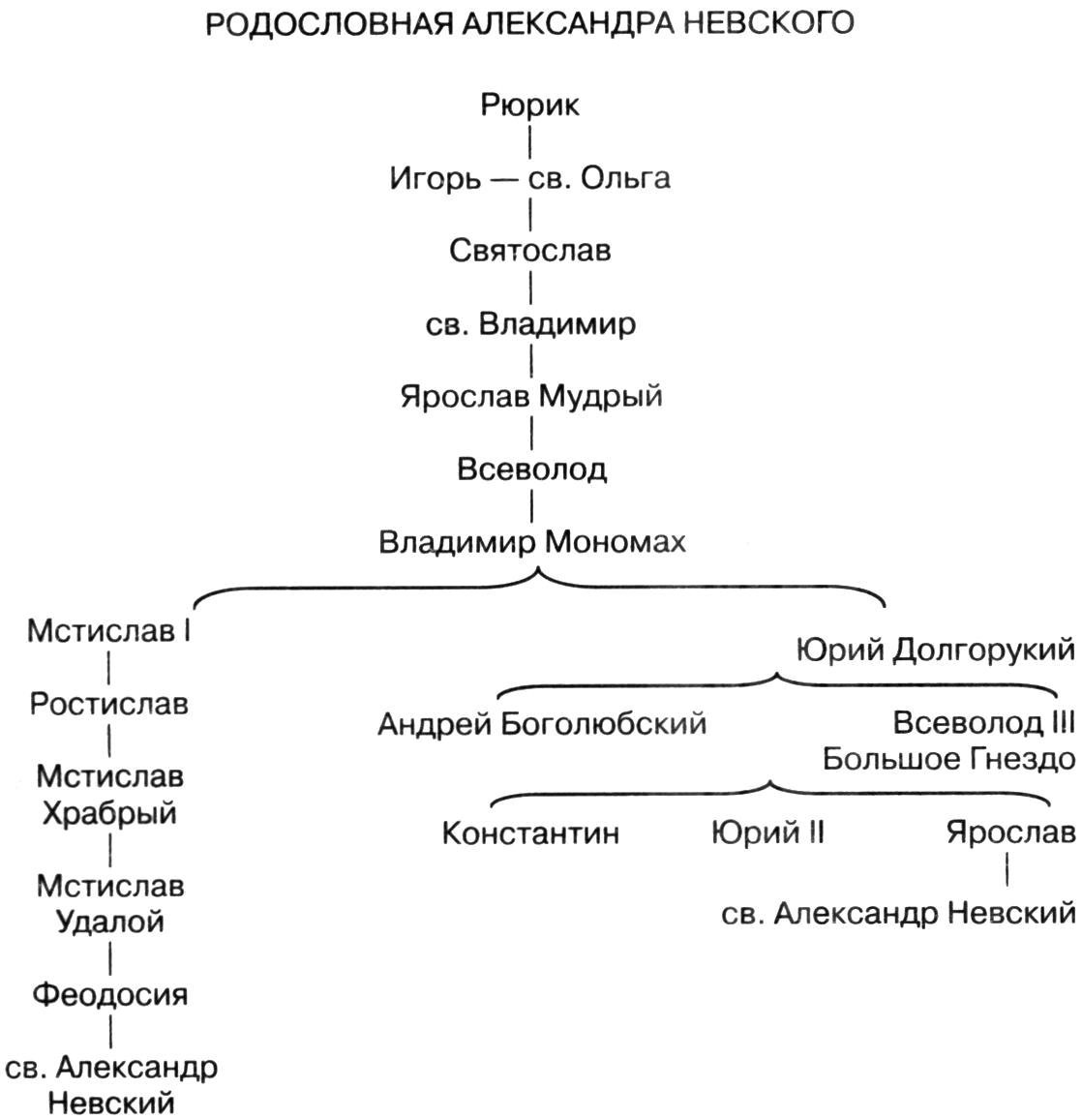 Из выше сказанного сделаем вывод. Если в характере и деятельности предков святого Александра по матери мы видим черты блестящей беззаветной храбрости, «золотые сердца», то в соединении с благоразумием, унаследованным от суздальских предков, в Александра Невского были вложены в одном лице прекрасные гармонические соединения разнообразных дарований, цельный могучий характер, прекрасное создание Божие, дар всеблагого Провидения в одну из труднейших эпох нашей истории.Литература1. Дубов И.В. Переяславль-Залесский – родина Александра Невского. – URL: http://www.a-nevsky.ru/library/pereyaslavl-zalesskiy-rodina-aleksandra-nevskogo.html.2. Соловьев С. История России. – Т. IV.3. Погодин. Древняя русская история до монгольского ига. – Т. I.4. Хитров М.И. «Святой благоверный великий князь Александр Ярославич Невский». – URL: http://www.a-nevsky.ru/library/svyatoy-blagoverniy-velikiy-knyaz-aleksandr-nevskiy2.html.4. Погодин: «Древняя русская история до монгольского ига». Из послания митрополита Никифора к великому князю Владимиру Мономаху. Т. II.5. Срезневский И.И. Древнерусские книги. – СПб., 1864.Сергей Владимирович Левчуккурсант Омского автобронетанкового инженерного института (филиала) Военной академии 
материально-технического обеспечения имени генерала армии А.В. Хрулева МО РФ руководитель Анатолий Фёдорович Иоанидипрофессор кафедры гуманитарных и социально-экономических дисциплин Омского автобронетанкового инженерного института (филиала) Военной академии материально-технического обеспечения имени генерала армии А.В. Хрулева МО РФ, канд. пед. наукВоспитание современной молодёжи 
на примере гражданственности, нравственности, патриотизма  адмирала УшаковаВ настоящее время в России остро стоит проблема духовно-нравственного воспитания молодёжи на положительных примерах предыдущих поколений. В условиях падения морального уровня личности крайне необходимо каждому человеку чётко осознавать свою гражданскую позицию и уметь её грамотно отстаивать в различных жизненных ситуациях. Для этого важно иметь свой, так называемый, образец для подражания. В связи с этим мы обращаем внимание на знаковую личность в истории нашей страны, выдающегося флотоводца второй половины 18-ого – начала 19-ого века адмирала Фёдора Фёдоровича Ушакова. Этот поистине достойный сын своего Отечества не проиграл ни одного морского сражения. Своими блестящими победами он оказывал огромное влияние как на ход русско-турецкой войны, так и на дипломатические отношения России в целом. Более того, за свою жизнь он проявил себя не только в стезе флотоводца. Мы знаем его ещё как прекрасного администратора, дипломата, командира, который крайне бережно относился к каждому своему подчинённому вне зависимости от занимаемого им чина, а также простого русского человека, который свято чтил все религиозные заповеди Православной Церкви и вел праведную жизнь православного христианина. Он может служить ярким примером духовного подвига служения Отечеству. Образ Ф.Ф. Ушакова – это гармоничное сочетание личностных качеств человека, являющегося примером для подражания многим соотечественникам [4]. Будущий адмирал родился в деревне (сельце) Бурнаково Романовского уезда Ярославской губернии в семье мелкопоместного дворянина Фёдора Игнатьевича Ушакова. Никто из ближайших его родственников к морю никакого отношения не имел. А Фёдор с детства хотел стать моряком. Выросший на Волге, он хорошо плавал, быстрее всех мальчишек вязал плоты, дольше всех мог сидеть под водой с камышиной и греб без устали.Ушаков рос в глубоко религиозной обстановке, что оказало огромное влияние как на его поступки в отдельных жизненных ситуациях, так и на характер в целом. О раннем детстве адмирала известно немного, но, как известно, семья закладывает основу в каждом человеке, и потому каким мы знаем Фёдора Фёдоровича, можно судить о том, какие высокоморальные принципы и устои царили в семье Ушаковых. Нельзя не отметить вклад в воспитание флотоводца его родного дяди – преподобного Феодора Санаксарского (настоятеля Санаксарского монастыря). Он также заложил в душу мальчика нравственные ориентиры, основанные на религиозных заповедях, которыми он руководствовался в своей дальнейшей деятельности.С ранней юности Ушаков работал над собой. Он получил начальное образование в церковно-приходской школе, где он усерднейшим образом овладевал всеми преподаваемыми науками, дабы исполнить свою заветную мечту – поступить в Морской Шляхетский Кадетский корпус. После успешного достижения своей цели он тоже время зря не тратил, ценил каждый миг обучения в данном заведении. В 1763 году он был произведён в гардемарины, в 1764 – в капралы. Он чётко знал свою цель и следовал к ней. Именно поэтому в списке 59 воспитанников, выпущенных с ним в офицеры, он значился четвёртым, что свидетельствовало о его хорошей учёбе. Среди выпускников корпуса он стал одним из лучших в парусно-корабельном деле, морской навигации и т.д. [2].Начинал службу мичман Ушаков на Балтике. Он неоднократно совершал переходы из Кронштадта вокруг Скандинавии в Архангельск, участвовал в строительстве флота в Таганрогском порту. Позже руководил строительством базы Черноморского флота – Севастополя; всемерно укреплял морское присутствие России в регионе, развивая флот [1, с. 9–10].Исключительно требовательный к себе, Фёдор Фёдорович строго следил за корабельным бытом, организацией службы, проявлял постоянное беспокойство о готовности кораблей и их экипажей к выполнению боевых задач [1, с. 16]. Фёдор Фёдорович проявляет всемерное старание по своевременной доставке корабельного леса и оружия, оборудования и ремонту судов, береговому строительству. Но предмет его особой и непрерывной заботы – сбережение и обеспечение личного состава всем необходимым. При строительстве Севастопольского порта он уделяет отдельное внимание созданию сада для отдыха низших чинов. Также он выдаёт распоряжение конторе всё того же Севастопольского порта об улучшении содержания больных в госпиталях, обращается в Севастопольский городской магистрат с требованием прекратить продажу недоброкачественного мяса, добивается от соответствующих служб содействия в снабжении экипажей нужными медикаментами, выделении дополнительных средств на расходы, вызванные усилением желудочных заболеваний, высказывает Потёмкину соображения о повышении норм питания матросов на зимний период. Позже, уже в годы царствования Александра I, будучи практически отстранённым от активного участия в жизни и деятельности флота, он продолжал пристально вникать в бытовые нужды подчинённых. Известны его докладные записки на имя морского министра, в которых он предлагал разные меры для облегчения жизни «напряжённых на работу казённых людей», в частности настоятельно рекомендовал покупку в Галерной гавани частных домов, чтобы устроить в них казённые квартиры для офицеров гребного флота, живших тогда по всему городу [1]. Надо заметить, что русская армия и русский флот в особенности всегда отличались высокой степенью организованности и дисциплины, которые достигались большей частью жестокостью начальников к подчинённым [1, с. 19–20].Фёдор Фёдорович, конечно же, был человеком своего времени. Как и его предшественники, он использовал достаточно суровые меры для наведения порядка. Об этом свидетельствуют его письма, распоряжения, приказы и другие документы. В то же время он был одним из немногих, кто стал понимать, что глумление человека над человеком безнравственно. Природная мудрость подсказывает Ушакову, что в рамках существующих законов и правил нужно относиться к подчинённым более гуманно. В его приказах, касающихся вопросов дисциплины, наказания провинившихся моряков, преобладают меры воздействия, основанные на убеждении. Непременное уважение человеческого достоинства и обязательное почитание офицерской чести Ушаков сочетает с требованием неукоснительного выполнения своих приказов, что диктуется не его личными амбициями, а неумолимыми законами флотской жизни [1].В воспитании и обучении воинов Ушаков придавал важное значение морской и огневой выучке личного состава; был сторонником суворовских принципов воспитания подчинённых, противником муштры и бессмысленных увлечений парадами; следовал принципу обучать тому, что нужно на войне; лучшей школой для моряков считал плавания в условиях, приближённых к боевой действительности; воспитывал у подчиненных патриотизм, чувство товарищества и взаимной выручки в бою; разумно сочетал требовательность к подчинённым с заботой об их обеспечении и досуге и др.Несмотря на превосходство сил противника во всех сражениях, Черноморскому флоту удалось достигнуть убедительных побед благодаря поддержанию высокой боевой готовности кораблей, умело организованной разведке, проведению мероприятий по дезинформации противника, высокой выучке личного состава и флотоводческому искусству командующего.Здесь проявились талант, выдающиеся организаторские способности, умелое применение новой маневренной тактики, отличная боевая выучка моряков-черноморцев и личная храбрость контр-адмирала Ф.Ф. Ушакова. Она прежде всего заключалась в том, что он всегда лично, находясь на своём фрегате, атаковал вражеский флагманский корабль, во время сражений находился непосредственно на мостике, не прячась от турецкой картечи. В истории русского военного флота навсегда остались блестящие победы, одержанные эскадрой Черноморского флота под командованием Ф.Ф. Ушакова: сражение у острова Фидониси в 1788 г., морской бой у Керченского пролива и морское сражение при мысе Тендра в 1790 г., сражение у мыса Калиакрия в 1791 г., штурм крепости Корфу в 1799 г.Одна из славных страниц биографии выдающегося флотоводца связана со Средиземноморским походом 1798–1800 гг., когда он проявил себя и как военачальник, и как искусный политик и дипломат при создании греческой Республики Семи Островов.Подобно многим другим выдающимся деятелям царствования Екатерины II, Ушаков умел успешно приложить свои дарования ко всему, чего бы ни требовала от него польза Отечества. Современники Ушакова с восхищением отзывались о его победах. После победного морского сражения у мыса Тендра князь Г.А. Потемкин сообщал Екатерине II: «Наши, благодаря Богу, такого перца задали туркам, что любо. Спасибо Федору Федоровичу». А сама императрица в рескрипте о награждении флотоводца орденом св. Александра Невского отметила: «Знаменитая победа … служит новым доказательством усердия к службе нашей, особливого мужества и искусства вашего». После же взятия союзным флотом укреплений острова Корфу сам А.В. Суворов воскликнул: «Ура Ушакову! Зачем я не был при Корфу хотя бы мичманом!»Потомки также по достоинству оценивали деяния флотоводца. Так, 3 марта 1944 года Указом Президиума Верховного Совета СССР был учреждён «Орден Ушакова» 1 и 2 степени для награждения офицеров Военно-Морского флота за победу в сражении над численно превосходящим противником, за отличную организацию, планирование и проведение операции, за достижение минимального количества потерь. А после распада СССР постановлением Верховного Совета Российской Федерации орден Ушакова был учреждён с сохранением всех положений о нём.Сам флотоводец своей величайшей заслугой считал минимальные потери среди моряков и кораблей в морских сражениях под его началом: «Благодарение Богу, при всех означенных боях с неприятелем и во всю бытность оного флота под моим начальством на море … ни одно судно из оного не потеряно и пленными ни один человек из наших служителей неприятелю не достался».Ознакомившись с личностью великого флотоводца, мы приходим к выводу о необходимости изучения военно-педагогического наследия адмирала в целях воспитания современной молодежи в духе гражданственности, высокой нравственности и патриотизма на примерах жизни адмирала Ф.Ф. Ушакова.Литература1. Адмирал Ушаков: письма, записки. – М.: Воениздат, 2004. – 463 с.2. Белоусов А.А. Духовно-нравственные аспекты воспитания военных кадров российской армии и флота в XVIII в. // Армия и общество. 2008. № 1. – URL: http://cyberleninka.ru/article/n/duhovno-nravstvennye-aspekty-vospitaniya-voennyh-kadrov-rossiyskoy-armii-i-flota-v-xviii-veke.3. Лебедев А.А. У истоков Черноморского флота России. Азовская флотилия в борьбе за Крым и в создании Черноморского флота (1768–1783 гг.). – СПб.: ИПК.: Гангут, 2011.4. Овчинников В.Д. Святой адмирал Ушаков (1745–1817). Историческое повествование о земном пути святого праведного воина. – М.: ОЛМА-ПРЕСС, 2003. – 511 с.5. Ожегов С.И., Шведова Н.Ю. Толковый словарь русского языка: 80 000 слов и фразеологических выражений / Российская академия наук. Институт русского языка им. В.В. Виноградова. – 4-е изд., доп. – М.: Азбуковник, 1999. – 944 с.Иван Евгеньевич Корпеченкокурсант Омского автобронетанкового инженерного института (филиала) Военной академии материально-технического обеспечения имени генерала армии А.В. Хрулева руководитель Александр Викторович Познаненко преподаватель кафедры гуманитарных и социально-экономических дисциплин Омского автобронетанкового инженерного института (филиала) Военной академии материально-технического обеспечения 
имени генерала армии А.В. Хрулева МО РФВоспитательное значения храма-памятника 
святого Дмитрия Донского 
как символа победы и духовного наследия 
нашего народаИдея построения храмов-памятников восходит к древнерусской традиции обетных храмов, возводившихся в знак благодарения за победу и в вечное поминовение о погибших. После победы в Куликовской битве Дмитрий Донской поставил на Куликовом поле храм Рождества Пресвятой Богородицы. Это было посвящением празднику, в который пришла на Русь великая победа. Всех погибших князь приказал хоронить на Куликовом поле, и в Москве (захоронения есть в Спасо-Андрониковом монастыре), а иноков из Сергиевой обители, Александра Пересвета и Андрея Ослябю, повелел захоронить в церкви Рождества Богородицы в Старом Симонове. Известная в Москве Всехсвятская церковь на Славянской площади тоже основана великим князем Дмитрием Донским: вернувшись с победой с Куликовской битвы в 1380 году, он приказал построить храм Всех Святых в память о русских воинах.Храмовое строительство велось на русской земле на протяжении столетий, начиная с древнейших времен. При этом, будучи местом особого присутствия Божия и средоточием духовной жизни нашего народа, многие храмы на Руси издревле наделялись и еще одной, особенной функцией – мемориальной, тем самым способствовали сохранению памяти о своих героях, за веру православную, Отечество и народ наш живот свой положивших. Сохраняя историческую память, они способствовали формированию нравственных качеств в новых поколениях.Полковые храмы становятся местом хранения различных памятных предметов, реликвий, военных трофеев, имеющих отношение к истории полка и формирующих подобие музейной экспозиции. Так, сюда помещаются полковые знамена и штандарты, парадные мундиры Высочайших шефов полка – императоров и великих князей, наградное оружие, ордена, медали и памятные знаки, боевые трофеи, взятые у неприятеля в ходе победоносных военных операций – ключи и замки от покоренных городов и крепостей, знамена, жезлы, а также иконы и утварь из походных церквей, сопровождавших полк во время тех или иных военных кампаний. Здесь же хранятся различные документы и раритеты, связанные с историей данного воинского подразделения (в полковом храме 104-го пехотного Устюжского полка в раме на стене висела копия рапорта от 14 сентября 1812 года о смерти князя П.И. Багратиона). Необходимо отметить почти повсеместное наличие в полковых храмах мемориальных досок с именами офицеров (а иногда и нижних чинов полка), отдавших свои жизни в боях с неприятелем, а также героев и участников тех или иных сражений и военных операций. Основанием для этого послужил вышедший в 1848 году Высочайший Указ, который, в частности, гласил: «Поставить (во всех полковых церквах)… бронзовые доски, на которых вырезать имена офицеров, служащих в полку и убитых в сражениях противу неприятеля и погибших от ран»[3, с. 25].Со второй половины XIX века возникает традиция сооружения при полковых храмах часовен, скульптурных монументов, колонн, обелисков и других памятников, посвященных героическому прошлому данного воинского соединения. Так, на площади перед Свято-Троицким собором – полковым храмом лейб-гвардии Измайловского полка – в Санкт-Петербурге в память о событиях русско-турецкой войны 1877-1878 годов в 1886 году был воздвигнут величественный памятник, представляющий собой колонну, составленную из 140 трофейных пушек, отбитых у неприятеля, и увенчанную крылатой фигурой, олицетворяющей Славу. На его гранитном пьедестале были укреплены бронзовые доски с перечнем наиболее значительных сражений этой войны и тех полков и соединений русской армии, которые в них участвовали. Памятник воинам-саперам был открыт в 1899 году перед петербургской церковью святых бессребреников и чудотворцев Косьмы и Дамиана лейб-гвардии Саперного полка (не сохранился) [2, с. 280]. На протяжении XIX столетия полковые храмы приобретают мемориальный характер и становятся храмами-памятниками русской воинской славы. Кроме того, к концу столетия они превращаются в центры возникающих при них храмово-мемориальных комплексов, сочетающих функции собственно храма, полкового музея и усыпальницы (сам храм занимает в подобном мемориальном комплексе центральное место, являясь его смысловым и композиционным ядром [1, с. 120].13 октября 2007г. в Омском танковом инженерном институте с участием митрополита Омского и Тарского Феодосия состоялась торжественная церемония освящения камня в основание храма святого благоверного великого князя Дмитрия Донского. Под камень заложена капсула со святой землей Иерусалима, с горы Синай, с места явления Пресвятой Богородицы и места крещения святого равноапостольного великого князя Владимира.С 2004 года развивается серьезная совместная работа с участием настоятеля храма и кафедрой гуманитарных и социально – экономических дисциплин. Проводятся конференции к дням воинской славы России. Особо выделяется опыт русских полководцев, святых Александра Невского и Дмитрия Донского, святого праведного воина Федора Ушакова и генералиссимуса Александра Васильевича Суворова и др.Настоятель храма отец Александр (Пономаренко) настойчиво проводил мысль о том, что важно обращаться к богатой традиции воспитания русского солдата, развитой на древних православных устоях великими полководцами, которая в полном объеме учитывала национальный характер воина, его религиозность и патриотизм. Они были в ней не двумя отдельными пунктами, а единым взаимопроникающим понятием. Суворов всегда учил своих солдат не бояться смерти, ибо они отдают свою жизнь за «Дом Богородицы», какою всегда виделась русскому человеку его родная земля [4, с. 88].Отсюда появлялась уверенность в помощи Божией, черпались дополнительные силы на полях сражений, что и приводило к победе. Для наших великих военачальников было, несомненно, ясно, что основа русской военной мощи лежит в области духовной, именно там русские воины под руководством своих вождей заимствовали вдохновение и силу.Пасха – главный христианский праздник. С первых веков христиане чтили каждый воскресный день как День Воскресенья Христова. Наши предки знали это как молитву «Отче наш», а мы, спустя почти век, снова осознаем великую тайну, дарованную Спасителем, и прикасаемся к ней.Каждый год курсанты автобронетанкового института по приглашению митрополита Омского и Тарского Феодосия принимали участие во всем торжественном чине Праздника Пасхи и затем объезжали с владыкой те места, где его ждали, даже в очень ранний час. Девять лет подряд, несмотря на огромную загруженность и множество приглашений, владыка посещал институт и проводил праздничное богослужение у строящегося храма святого Дмитрия Донского.С 2012 года курсанты принимают участие в Пасхальную ночь в архиерейской службе с митрополитом Омским и Таврическим Владимиром, несут хоругви в крестном ходе, слушают поздравительное слово Патриарха всея Руси Кирилла и нашего владыки. Перед выпуском курсантов в 2012 году митрополит Владимир вместе с духовенством служил божественную литургию у строящегося храма Дмитрия Донского.Традиция Русской Православной Церкви говорит о том, что никто не должен созидать храма без воли епископа. Памятуя о существовавшей на Русской земле благочестивой традиции увековечения памяти о различных выдающихся событиях отечественной истории путем построения храмов и часовен, Митрополит Феодосий благословил основать храм в память покровителя танковых войск Дмитрия Донского. Основой для этого стали события Великой Отечественной войны, связанные с созданием танковой колонны и с отправкой наших формирований на фронт.Русская Православная церковь в 1943 году пожертвовала собранные по всей стране средства на строительство танковой колонны. В короткий срок было построено 40 танков Т-34. Они и составили колонну с надписями на башнях боевых машин «Димитрий Донской». Ее передача частям Красной Армии состоялась у д. Горелки, что в 5 км северо-западнее Тулы, именно на территории области состоялась Куликовская битва в 1380 году. Храм-памятник посвящен не только святому Дмитрию Донскому, но и 70-й годовщине Великой Победы, которая является наиболее важным историческим событием недавнего прошлого. Война поставила вопрос о самом существовании народа и государства. Поэтому было принято решение о создании храма-памятника на воинском мемориале в Омском автобронетанковом инженерном институте. Храм в благодарность за одержанную с участием наших земляков Великую победу и в поминовение душ погибших воинов.Сотни православных храмов за многовековую историю государства стали памятниками русской воинской славы. Так уж распорядилась история, что в нашей стране в память великих битв, в которых решалась судьба Отечества, в память полководцев и народных героев, ставших на защиту родной земли, в память прославленных воинских частей народ возводил храмы и часовни. Теперь и мы становимся причастны к этой замечательной традиции.Литература1. Хохлов И.В. Мемориальные функции полковых церквей русской армии (XIX – начало XX в.) // Традиции и современность. – М., 2008. – № 8.2. Кириченко Е.И. Запечатленная история России. – Кн. 1. – С. 275. 3. Петкау Е.В. Храмы воинской славы // Ленинградская панорама. – 1990. – № 10.4. Алексеев А. Непобедимый полководец // Наука и жизнь. – 2010. – № 3. КРУГЛЫЙ СТОЛ 
ПРИУРОЧЕННЫЙ К ПРАЗДНОВАНИЮ
ДНЯ ПРАВОСЛАВНОЙ КНИГИ
«СЛОВО БЛАГОВЕСТВУЮЩЕЕ 
И БЛАГОТВОРЯЩЕЕ»Руководитель:Белозёрова Татьяна Игоревна, заведующий сектором по работе с учреждениями высшего и среднего профессионального образования отдела религиозного образования и катехизации Омской епархии.Мария Евгеньевна Сафронова студентка III курса БОУ СПО «Омский областной колледж культуры и искусства»Руководитель: Елена Борисовна Кудяковапреподаватель БОУСПО «Омский областной колледж культуры и искусства»Вечный дом. Страницы судьбы и творчества
 Олега Владиленовича Чертова29 февраля 2016 года исполнилось 20 лет со дня гибли Олега Владиленовича Чертова. Друзья говорили о нём как об очень веселом, широко образованном человеке. Православный, глубоко верующий человек. Убежденный патриот. Работал в бизнесе, был глубоко верующим, а еще писал стихи, которые по сегодняшний день для многих становятся настоящим потрясением и открытием. В последний день високосного 1996 года он был застрелен в подъезде своего дома от руки наемного убийцы – современного Дантеса, не осознающего, что убивает не просто человека, но целый мир. Наше обращение к судьбе Олега Владиленовича и к его творчеству – дань глубокого уважения перед его личностью, поэтическим талантом и его семьей. Был ли Олег Чертов поэтом? Сам он пишет: «Я профессиональных поэтов (равно и любителей) побаиваюсь, не люблю и жалею». Может, высказавший это исключительно высокого мнения о своём поэтическом даре?Вспоминаются Пушкинские строки:Пока не требует поэтаК священной жертве Аполлон…И меж детей ничтожных мира,Быть может, всех ничтожней он…Т.е. без духовного, жертвенного, молитвенного служения поэзия ничтожна, никчёмна и неинтересна? Олег далее пишет: «Быть может, у тебя когда-либо появится желание проанализировать и такого посредственного поэта, как я. Вероятно, это будет интересно с точки зрения анализа смысловых тканей современной русской культуры, не более» (из письма товарищу).Тогда и нам его поэзию лучше рассматривать как поэзию перелома духовного состояния общества. Из дневника автора: «В шумных московских гостиных и питерском вежливом равнодушии довелось мне наблюдать скорбные перемены в русском языке. Язык теряет свою главнейшую и самую обыденную функцию – функцию общения человеческого... Умирает мой язык. Вот они слова: вера, Бог, святой… Многих чистых слов не хватает в моём языке, а нет понятий – чем мыслить будет человек? Тревогу души своей чем выразит? Содержание уходит из понятий, как вода сквозь песок. Спроси встречного: что такое мудрость? А блаженство? Бессмертие? Судьба? Просто тяжко, тяжко человеку в сетях мёртвых слов. Но! Пока жив русский человек, жива тоска российских необъятных дорог и не будет тоска прорываться в живом слове. И язык всё-таки жив…. Язык жив. Мы живы. Вечно».Олег пишет: «Мои стихи (я думаю в плане формы стихотворений – дилетантские)…» Его поэзия находится в прямой связи с духовными установками его мировоззрения. Образы поэзии Чертова, её живительные родники - это и русская поэзия, мировая поэзия в её вершинных и лучших переводах. Прозрения поэта глубоко религиозны, творчество Олега Владиленовича оказывается благовествованием. Я – Твой свидетель, видно, из последних, В чумном пиру рыдающий наследник Пророчеств и раскаяний Твоих.Его миросозерцание родственно православию символистов начала 20-го века.И вот теперь молюсь среди пустыни,И шёпот этот сотрясает мир.Истинное вдохновение для него то, что исходит свыше, и стихи – это дар Божий: «Лучшие стихи пишутся осенью, если только вернется, Божьей милостью, способность их писать» (04.07.89) [1, с.164].«Люблю писать то, что есть, не выдумывая. Уже давно что-то складывается в голове, но никак не сложится. Надо покоя и одиночества. Обычно осенью, в сентябре, возвращается дар Божий. Господи, помоги» (10.08.89) [1, с. 164].Но всё-таки ты преклоняешь ухоК рифмованным стенаниям моим.Ты сам лукавый разум изменил,Обогатив созвучьями простыми.И вот теперь молюсь среди пустыни,И шёпот этот сотрясает мир [2, с. 100]. Духовный опыт, отраженный в этом стихотворении, сродни откровению пушкинского «Пророка».Его пророчества, пророчества о себе, исходят из «сокрушённого» сердца, эти молитвенные «стенания» своего рода покаянные письма, в которых – разделение своей судьбы с судьбой мира, прощание мира, прощание с миром. Отзывчивость природе, внимание знакам судьбы, стремление к выразительной точности и к нравственному очищению языковой культуры, возвращение к чистоте слова – путь Олега Чертова к имяславию. Для Олега Чертова имяславие – не отвлечённое, благочестивое славословие, а «включение самого себя в цепь развития и торжества мирового Зла, иначе говоря, <…> христианское признание своей вины во всеобъемлющем грехе мира» [1, с.107].Я – поросль древнего ствола,Последняя надломленная ветка... [2, с.113]Раскрыв сердце природе, поэт воспринимает мировую скорбь личной болью. Принятие им зла – это восхождение по ступеням поверженного бытия и искупление его самим собой, как самого себя. Все его пророчества – пророчества о себе самом.Уставив в небо панцирь свой зеркальный,Меня соткал паук зодиакальный, Сплетая, словно нити, свет и тьму,Но оттого болит душа живая,Что тем тусклее пряжа световая,Чем больше зла я на себя приму [2, с. 98].Поэт Олег Чертов… В его имени смысл его избраничества: черта, предел, грань…(Интересно, что журнал, где Олег впервые опубликовал свои стихи, называется «Грани».)А мы ещё не торим звёздный путь, Всё мечемся на грани тьмы и света… [2, с.95]. Олег смыл суету с граничного стекла до ясной чистоты и увидал черты последнего Лица. – Одиночество. Скорбь. Благодать. Искупление. Свобода. Того же ряда: черты, грани - многозначный образ дуги: строки из стихов Олега.Божий карандаш по синей калькеПрочертил закатную дугу [2, с. 57]. ***Ты детям путь чертил Своей рукой,Чтоб вечно смысл его мы постигали,И вот идём, скользя, по вертикалиЗа уходящей от Земли дугой [2, с. 70]. ***Страстной четверг. Христовы рукиПером пасхальных четверговСмыкают временные дугиПоследних годовых кругов [2, с. 68]. Чертов, четверг… И убит был в четверг. И вот, «скользя, по вертикали / За уходящей от Земли дугой», замкнув временную дугу, он воскресает над миром ангельской радугой – залогом того, что потопа не будет и мы еще поживем на этой прекрасной и единственной земле, которую он так бесконечно любил. Литература1. Чертова Т. Татьяна Чертова: «Я никогда не встречала человека, хотя бы отдаленно похожего на Олега / Беседовал О. Ляхов // Ваш ореол. – 2002. – № 11. – 13 марта. – С. 11.2. Чертов О.В. Вечный дом: Стихотворения. – 2-е изд, доп. – М.; Омск: Восточный ветер, 1996.Елена Владимировна Бейманова студентка IV курса ФГБОУ ВО «Омский государственный педагогический университет»Руководитель Ольга Михайловна Артеменко старший преподаватель кафедры практической психологии ФГБОУ ВО «Омский государственный педагогический университет»Любовная зависимость как подмена любви: 
взгляд классической и православной психологииВ данной статье рассматривается феномен любовной зависимости с точки зрения классической и православной психологии. Проводится сравнение причин любовной зависимости, а также анализируются методы профилактики и излечения от любовной зависимости.Ключевые слова: христианская любовь, христианская психология, христианский психолог, любовная зависимость, нехимическая зависимость, зависимое поведение.Бытует мнение, что любовная зависимость – это подмена истинной христианской любви. Таким образом, любовная зависимость является большой проблемой и в христианской психологии, и в классической. Высокая распространенность этой проблемы может быть связана, во-первых, с положением Русской Православной Церкви в период Советской власти: именно отсутствие духовности и созидательности души разрушают человека и могут привести к аддикции. Во-вторых, с отношением научного сообщества к самому феномену любви. К примеру, еще в начале XX века Клод Штайнер отметил, что психология и психиатрия не признают любовь предметом, достойным научных исследований [1, с.3]. Это привело к тому, что после информационного бума в 90-ые годы с каждым годом стало выпускаться огромное количество материалов, в которых идет негласная пропаганда зависимого поведения в отношениях. В-третьих, молодость науки, которая занимается изучением разных форм зависимостей – аддиктологии, она возникла лишь в конце XX века. Феномен аддикции исследует психология, медицина и социология [2, с.5]. Любовная зависимость относится к аддикциям отношений, которые тесно взаимосвязаны друг с другом. Любовная зависимость – это аддикция отношений с фиксацией на другом человеке [2, с.151].Существуют этапы формирования любовной аддикции, которые имеют сходство с этапами формирования наркотической зависимости: знакомство аддиктов – аналогия с первой пробой наркотика, этап фантазирования – любовный аддикт проецирует свои фантазии на аддикта избегания, этап синдрома отмены – с ним приходит осознание ненормальности отношений и горькой правды о том, что его покинули, и синдром отмены [3, с. 192].Таким образом, опираясь на первое послание к Коринфянам Святого Апостола Павла «Любовь долготерпит, милосердствует, любовь не завидует, любовь не превозносится, не гордится, не бесчинствует, не ищет своего, не раздражается, не мыслит зла, не радуется неправде, а сорадуется истине; все покрывает, всему верит, всего надеется, все переносит. Любовь никогда не перестает…», становится очевидно, что истинная христианская любовь не имеет ничего общего с тем, что многие называют любовью. Первыми психологами, которые начали исследование любви, были представители психоанализа, отмечается, что у некоторых ученых понимание любви было близким к христианскому. Например, взгляды Эриха Фромма на любовь схожи с христианским пониманием любви: «Любовь – это продуктивная форма связи человека с другими людьми и с самим собой. Любовь означает ответственность, уважение, заботу и знание. Любящий приветствует рост и развитие любимого человека. В любви находит себе выражение совершенная близость двух людей, каждый из которых при этом сохраняет свою целостность».Предлагается рассмотреть феномен любовной зависимости и проанализировать причины ее возникновения. Любовная зависимость имеет глубокие корни из детства. В ее основе зачастую лежит незавершенный этап развития в детстве в отношениях с родителями, поскольку у всех аддиктов наблюдаются проблемы с самооценкой, расплывчатые личностные границы, неспособность любить и принимать себя. Ильин в своей книге «Психология любви» указывает на то, что одной из причин любовной зависимости являются серьезные эмоциональные проблемы, основанные на подавленных страхах – например, на страхе быть покинутым и страхе интимности. Также одной из причин любовной зависимости может являться невротичность. Д. Бьюдженталь указывает на экзистенциальный страх изоляции у невротических аддиктов. Также существует еще один вид невротической любви, описанный Э. Фроммом. В этом случае партнеры привязаны в большей степени к родителям и ищут в своих партнерах черты отца или матери. 	Каждый из исследователей предлагает свою модель профилактики и излечения любовной зависимости. Например, Пил Стентон утверждает, что человек должен иметь перед собой идеальную модель отношений, в которых нет любовной зависимости. Дж. и Б. Уайнхолд в своей эволюционной модели предлагают трехшаговую программу выздоровления от любовной зависимости – отрыв от зависимости, восстановление и перестройка жизни, завершение необходимых этапов развития, создание контракта. М. Е. Литвак в своих работах указывал на то, что самой лучшей профилактикой любовной зависимости является воспитание, которое будет способствовать гармоничному развитию личности. Представители транзактного анализа предлагают выявить любовный сценарий и провести его коррекцию. Создатель метода сказкотерапии Татьяна Зинкевич-Евстигнеева разработала систему излечения от любовной зависимости и ее профилактики: поддержка клиента, усугубление проблемы, переосмысление жизненного опыта, актуализация и поддержание личностного ресурса, формирование конструктивного созидательного альтруизма, профилактика срыва, формирование созидательной жизненной программы. Сейчас был представлен взгляд классической психологии на проблему любовной зависимости. Но что говорит о любовной зависимости православная психология и психотерапия? Для начала я предлагаю ознакомиться с моделью христианской психологии и главными ее постулатами. В христианской психологии человек — это образ и подобие Божие, человек имеет бессмертную душу и целый ряд других оснований. Психология в этом свете рассматривается не как существующая сама по себе, а как существующая для служения человеку. Христианская психология соотносит базу психологических знаний с христианской концепцией человека. Христианский психолог не ставит конфессиональную преграду и профессионально работает с представителем любой национальности и религиозной принадлежности [4]. Православие настаивает на свободе обращения, особенно от застращивания, политического расчета, материальной выгоды и помощи. Христианский психолог не применяет методы, которые совершают насилие над человеческой душой, в том числе работу с измененным состоянием сознания и его рекомендации имеют духовную составляющую [4]. Кроме того, христианский психолог четко различает свои обязанности и обязанности духовника, подразумевает воцерковление, знание апологетики, эсхатологии и основ катехизиса. Но хотелось бы уточнить, что меры христианской психологии – крещение, воцерковление, молитвы, пост, посещение святых мест оказывается эффективным только в том случае, если человек хочет и способен им следовать. В этом случае христианский психолог опирается на Второе послание к Коринфянам Святого Апостола Павла, не стремится «брать власть над чужою волею», но «споспешествовать радости» в сердцах людей и помнит завет Христа «От Матфея» 13 главу, о «плевелах», не подлежащих преждевременному выпалыванию.Христианские психологии в отношении причин любовной зависимости в своем мнении схожи с классическими психологами. Андрей Лоргус в своих лекциях утверждает, что путь к исцелению от зависимости и созависимости – это путь личностного роста, это возврат к личности, к своей подлинности, к образу и подобию, к достоинству личности. Путь христианского осмысления себя, по его мнению, лежит через признание своего достоинства. Таким образом, становится очевидно, что проблема любовной зависимости мало изучена и в классической, и в православной психологии и требует внимания. В целом, как видно из анализа любовной зависимости с точки зрения классической и православной психологии, существует множество взглядов на проблему любовной зависимости, но мало методов ее профилактики и исцеления. Классические психологи с проблемой любовной зависимости работают над укреплением «эго» при помощи различных техник и методов, а христианские психологи выбирают методы и техники, которые не противоречат христианскому мировоззрению и имеют духовную составляющую. В вопросах любовной зависимости и классическая, и православная психология в качестве исцеление подразумевает «возвращение к себе», только в каждом методе психотерапии это происходит различными путями. Литература1. Ильин Е.П. Психология любви. – СПб.: Питер, 2016. – 336 с.: ил. – (Мастера психологии). 2. Мандель Б.Р. Аддиктология (ФГОС ВПО). – М.: Директ-Медиа, 2014. – 536 с. 3. Короленко Ц.П., Дмитриева Н.В. Социодинамическая психиатрия. – М.: Академический проект, 2000. – 460 с. 4. Братусь Б.С., Слободчиков В.И., Лоргус А., свящ. Христианская психология: за и против.Ольга Анатольевна Иванова студентка IV курса ФГБОУ ВО «Омский государственный технический университет»,Руководитель: Татьяна Игоревна Белозерова руководитель студенческого общественного объединения «Истоки» ФГБОУ ВО «Омский государственный технический университет»Создание семьи – главное дело нашей жизниСемья – национальное достояние, фундаментальная основа государства, это традиционная христианская ценность, с разрушением которой ломаются и все социальные связи. Семья – наследница нравственных и духовных обычаев и ценностей, источник духовного понимания отечества. Как же в наше время создать крепкую семью? Опираясь на опыт поколений, историческую традицию. Обратимся к русским пословицам:«Не ищи красоты, ищи доброты».«Не красавицей дом держится, а умницей».«На красивого глядеть хорошо, а с умным жить легко».«Красота приглядится, а ум пригодится».«Смиренье – девичье ожерелье».«С доброй женой горе полгоря, а радость вдвойне».«Береги платье снову, а честь смолоду».По совету оптинских старцев хорошо искать свою половину в том сословии, к которому принадлежишь ты сам: «дабы ваши воззрения на земную жизнь, на достаток в семье, на будущность были тождественны, а вы не уподобились бы раку и щуке, тянущим повозку семейной жизни в разные стороны».Сейчас многие пары относятся к браку безответственно. Живут в блуде, называя его «гражданским браком». А про Бога вообще не вспоминают. Отвергая Божию помощь, люди пытаются строить свои отношения на земном уровне, «в плоскости». Человек – творение Божие, и он не может жить только биологическими инстинктами. В таинстве венчания брачующимся подается Божия благодать, которая помогает им преодолевать жизненные трудности. Как гласит русская пословица, «Без Бога не до порога», а не то чтобы до создания крепкой семьи.Заблуждение считать, что перед тем как связать себя узами брака, надо пожить вместе, узнать друг друга. Находясь в блудном сожительстве, люди не учатся нести ответственность друг за друга, взаимной любви, умению нести тяготы друг друга. Священное Писание допускает плотские отношения между мужчиной и женщиной только в законном браке. Неузаконенные связи являются блудом. Святая Церковь благословляет супружескую жизнь в таинстве венчания, которое для православного человека является главным событием супружеской жизни. Церковью признается брак, зарегистрированный в ЗАГСе. Муж и жена свидетельствуют, что они собираются жить одной семьей и нести взаимную ответственность не только друг перед другом, но и перед обществом и государством. В нашей жизни нельзя обойтись без документов. Документы гарантируют соблюдение законов, регламентируют права и обязанности граждан.Семья, брак – это воплощение замысла Божия о человеке, об устроении его жизни. «Нехорошо быть человеку одному», – сказал Бог и создал из ребра Адама жену (Быт 2:18). Семья – это полнота, единство в любви, в которой человек призван к богоуподоблению. Человек имеет бессмертную, разумную душу и одухотворяемое этой душой смертное тело. Тело сотворено из праха земного, душа же вдунута Самим Богом. Единство мужа и жены в браке должно быть прежде всего единством духовным, а потом уже и телесным. Без духовного единства, без единства в вере настоящей семьи не получится. В книге «Три кита семейного счастья» священник Павел Гумеров говорит о трех важных составляющих счастливой семьи: во-первых, это любовь супругов друг к другу, во-вторых, это правильное понимание целей и задач семьи, и наконец – это правильная семейная иерархия. Семья является Малой Церковью и иерархия в семье – вещь, Богом установленная. Цели брака: Главнейшей целью брака, как и всей нашей жизни, является спасение души. «Муж спасается женою, а жена мужем».Вторая цель брака, на которую указывает Священное Писание, святые Отцы и Церковь в своих молитвах чина венчания, есть рождение и христианское воспитание детей. Еще одна цель брака – предохранение от распутства и сохранение целомудрия. Статистика свидетельствует: в парах, в которых до официально заключенного брака есть период сожительства, риск развода выше, нежели в парах, которые до брака не жили вместе. Любовь и целомудрие – основные качества, выделяющие жениха и невесту. Слово «целомудрие» указывает на неповрежденную грехом устроенность человека. Данные каждому человеку чистота и целомудрие являются самым существенным, естественным и драгоценным благом, утрата которого представляет собой невосполнимый ущерб. Девственность – понятие священное. Наши предки с большой ответственностью относились к девственности. Люди жили понятием рода и из опыта жизни знали, что нарушение духовных законов ведет к его вырождению.Что же делать, если человек по незнанию, по своей греховной природе нарушил духовный закон? Господом Иисусом Христом установлено Таинство Причастия для исцеления человека, приходя к которому люди имеют возможность измениться. Семья имеет свое начало на земле и имеет свое вечное продолжение в Царствии Небесном – вот ради чего создается семья. Чтобы двое, став единым существом, это единство перенесли в вечность: Церковь малая и Церковь Небесная стали едиными.Литература1. Священник Павел Гумеров. Начало семейной жизни или блудное сожительство. – URL: http://profi-rus.narod.ru/semya/grazhdanskij-brak.-nachalo-semejnoj-zhizni-ili-bludnoe-sozhitelqstvo---pavel-gumerov.htm. 2. Священник Павел Гумеров. Апология Брака. – URL: http://www.Pravoslavie.Ru/1360.Html.3. Иерей Сергий Николаев. К женихам и невестам. Сборник «За советом к батюшке», М.: Даниловский благовестник, 2002.4. Белозерова Т.И. Методическое пособие к выставке «В защиту семьи». – Омск, 2008.Ольга Анатольевна Назаровастудентка IV курсаФГБОУ ВО «Омский государственный технический университет»Руководитель Татьяна Игоревна Белозерова руководитель студенческого общественного объединения «Истоки» ФГБОУ ВО «Омский государственный технический университет»Таинство Причастия – величайшее чудо на земле31 декабря 2015 года Владимир Путин утвердил обновленную Стратегию национальной безопасности РФ. В документе подчеркивается, что сохранение традиционных духовно-нравственных ценностей – одно из важнейших условий национальной безопасности России. В документе говорится, что к таким ценностям относится приоритет духовного над материальным. Православная культура является неотъемлемой частью российской культуры. Православными людьми нас делает не ношение нательного креста и не совершение над человеком святого Крещения. Православным человек становится, когда начинает жить во Христе и участвовать в таинствах Церкви. Все семь таинств: Крещение, Миропомазание, Причащение, Покаяние, Священство, Брак, Соборование имеют Божественное установление и упоминаются в Священном Писании. Таинство Причащения (или Евхаристия, что в переводе с греческого означает «благодарение») впервые было совершено Господом нашим Иисусом Христом. Оно занимает центральное место в церковном богослужебном круге и совершается на Божественной Литургии. Причастие святых Христовых Тайн духовно изменяет человека, исцеляет его душу и тело.Греховный по своей природе человек, совершая ошибки, отдаляется от Бога, приступая же к Таинству Причастия, вновь соединяется с Ним. Таинство Причастия установлено Господом для спасения человека.Установление таинства Причастия произошло накануне крестных страданий Спасителя. Спаситель и Его ученики собрались в Сионской Горнице, чтобы совершить по иудейскому обычаю пасхальную трапезу – ежегодный традиционный ужин в воспоминание освобождения израильтян от египетского рабства под предводительством Моисея. Но Господь вложил в нее новый смысл: на этом прощальном вечере Господь установил таинство Святого Причащения. Событие это описано всеми евангелистами и получило название Тайной Вечери. Христос идет на страдания и Крест, отдает Свое Пречистое Тело и Честную Кровь за грехи всего человечества. Вечным напоминанием православным христианам о принесенной Спасителем жертве служит причащение Его Тела и Крови в Таинстве Причастия. Господь взял хлеб, благословил его и, раздав апостолам, сказал: «Приимите, ядите: сие есть Тело Мое». Потом взял чашу с вином и, подав ее апостолам, произнес: «Пейте из нее все, ибо сие есть Кровь Моя Нового Завета, за многих изливаемая во оставление грехов» (Мф. 26: 26–28). Господь заповедал апостолам, а через них их приемникам – епископам и священникам – совершать это таинство. И это не воспоминание того, что происходило в Сионской Горнице, а Сам Господь наш Иисус Христос через канонически рукоположенного епископа или священника претворяет приготовленные хлеб и вино в Свои Пречистые Тело и Кровь. В древности Таинство Причащения получило также наименование Литургия, что в переводе с греческого означает «общее служение», «общее дело».На Литургии вспоминается земная жизнь Иисуса Христа от Его Рождества до вознесения на Небо. Литургия в настоящем ее виде приведена святителем Василием Великим, архиепископом Кесарии Каппадокийской, а затем была сокращена святителем Иоанном Златоустом, архиепископом Константинопольским, и состоит из трех частей:1. Проскомидия;2. Литургия оглашенных;3. Литургия верных.Проскомидией называется первая часть Литургии. Само слово «проскомидия» происходит от греческого προσκομιδη, которое переводится как «приношение». Христиане, соблюдая данное в Ветхом Завете Божие повеление: «никто не должен являться пред лицем Господа с пустыми руками», приносили для совершения богослужения хлеб и вино. Для Таинства используется пять просфор (богослужебный литургический хлеб) в воспоминание о том, что Христос насытил пятью хлебами пять тысяч человек.Перед началом службы верующие подают церковные записки «О здравии» или «О упокоении» для поминовения родных и близких в знак любви и заботы о спасении их души. Священник вынимает из просфор частички с молитвой ко Господу о прощении грехов живым и усопшим. Поминовение живых и усопших также принято совершать ежедневно и в домашних молитвах, однако домашняя молитва не имеет такой благодатной силы как молитва соборная, о которой Господь сказал: «где двое или трое собраны во имя Мое, там Я посреди них».Зачем мы подаем записки? Между родственниками – предками и потомками – существует духовная связь, по которой передается духовная информация. Она может быть благотворной и спасительной, либо, наоборот – болезнетворной и смертоносной. Святость и греховность накапливается в череде поколений рода и передается от предков к потомкам. В равной мере наследуются как добродетели, так и пороки. По слову святителя Николая Сербского: «Когда Господь прощает умерших грешников, тогда их грехи не ложатся на плечи потомков. В этом и заключается смысл церковных молитв за умерших: по нашим молитвам Господь прощает их грехи и отводит наказание от детей».После совершения проскомидии следует Литургия оглашенных – кандидатов ко святому Крещению.Литургия верных – третья, самая важная часть Литургии. На ней Святые Дары, приготовленные на проскомидии, силою и действием Святого Духа пресуществляются в Тело и Кровь Христовы и, возносясь в спасительную для людей жертву Богу Отцу, преподаются верующим для Причащения. Христианин – человек верующий не теоретически, а находящийся в благодатном единении с Богом, которое происходит в Таинстве Причастия. В древности христиане собирались для совершения Литургии, для Причастия даже под угрозой смерти; человека, который две-три недели не причащался, отлучали от Церкви. По слову Патриарха Московского и Всея Руси Алексия II «…две тысячи лет прошло с тех пор, как было Господом установлено Святое Таинство Причащения…если в медицине всего чуть более ста лет применяется переливание крови, то в Православной Церкви почти две тысячи лет мы принимаем Божественную Кровь Спасителя и освящаемся Ею сами, освящаем свой жизненный путь». В таинстве Причастия подается священное «лекарство бессмертия», «противоядие, чтобы не умирать». Бог сделал человека существом материальным, и, чтобы изменить человека, вложить в человека новую жизнь, Бог использует материальные вещи – хлеб и вино. Таинство Причащения символизирует собой соединение человека с Господом Иисусом Христом, и в Нем человек становится причастником жизни вечной.Таинство Причащения есть величайшее чудо на земле. В России, всегда пребывающей под покровом Богородицы, оно совершается ежечасно: один за другим на нашей необъятной Родине часовые пояса сменяют друг друга, и, когда в Калининграде Литургия уже закончилась, на Камчатке она только начинается. Литература1. Указ Президента Российской Федерации от 31 декабря 2015 года N 683 «О Стратегии национальной безопасности Российской Федерации». – URL: http://rg.ru/2015/12/31/nac-bezopasnost-site-dok.html (дата обращения: 13.02.2016).2. Литургия в вопросах и ответах. – URL: http://azbyka.ru/
liturgiya-v-voprosax-i-otvetax (дата обращения: 13.02.2016).3. Детям о литургии. Божественная литургия. – URL: http://
azbyka.ru/detyam-o-liturgii (дата обращения: 13.02.2016).4. Литургия главная служба в церкви. Таинство причащения (Евхаристия). – URL: http://azbyka.ru/1/prichaschenie (дата обращения: 13.02.2016).5. Белозерова Т.И. Методическое пособие к выставке «В защиту семьи». – Омск, 2008.Материалы областного фестиваля
«Моя вера Православная»
Защита творческих работ 
обучающихся 4 классов модуля ОПК
 в рамках курса ОРКСЭ 
6 мая 2016Руководитель: Тамара Викторовна Похитайло, заведующий сектором по работе с общеобразовательными организациями отдела религиозного образования и катехизации Омской епархии.Дмитрий Тарасовученик 4 2 класса МБОУ «Большереченская СОШ»Большереченского района Омской областиЭссе-размышление
«Роль православных праздников 
в жизни нашей семьи»Что такое праздник и почему люди так радостно его ожидают? На первый взгляд, вопрос лёгкий. Праздник – это событие, которое является важным для человека. Например, для большинства людей любимым праздником является день рождения. В этот день все твои друзья моментально вспоминают о тебе, говорят тебе то, что в будние дни говорить как-то непринято и неудобно. Тебе дарят подарки родные и даже те, о которых ты давно мечтал. Но что мешает говорить приятные слова друг другу каждый день или хотя бы раз в неделю? Почему нужен повод, чтобы делать добро и приятное близким людям, которых ты любишь?Подлинной добротой, человечностью отличаются Православные праздники от всех других. В нашей семье все крещеные православные люди, поэтому многие праздники мы отмечаем. Значимыми являются Рождество Христово, Пасха, Рождество Пресвятой Богородицы, Крещение Господне.В Рождественский сочельник наша семья особенно готовится к празднику. У всех радостное, приподнятое настроение. Мама делает кутью с зернами размоченной пшеницы, медом и фруктами. Печем печенье с фигурками животных, украшаем дом. У нас есть детская Библия, мы перечитываем отрывок «Рождение Иисуса Христа». Когда семья собиралась за столом, вспоминаем год — всё хорошее и плохое в уходящем году. А ещё дарим подарки родным и знакомым.Весной самым любимым моим праздником является Пасха. За неделю до нее, накануне Вербного воскресенья, мы ходим за вербочками. Всю предпасхальную неделю царит особое настроение. В Чистый четверг наводим в доме порядок. В пятницу посещаем церковь, а в субботу утром печем пасхальные куличи, красим яйца, вечером идём в церковь. В сам праздник начинаем Пасхальную трапезу, съедая окрашенное в красный цвет яйцо. Христосуясь, говорим друг другу «Христос воскресе», отвечая «Воистину воскресе».Летом, в день Святой Троицы, рано утром дом украшаем веточками березы, бабушка обязательно жарит верещагу (яичницу). Очень красиво на Троицу в храме!Дурным тоном в эти Великие праздники считается ссориться и сквернословить, упоминать о болезнях и прочих неприятных вещах. Особым грехом считается обидеть кого-нибудь в праздничный день. Даже недругу нужно сделать что-то хорошее, а лучше и вовсе забыть обиду и помириться. Ну, а позволено было всё остальное, чего душа пожелает, – гулять, веселиться с размахом и удалью.Любимым святым нашей семьи является Николай Чудотворец (Николай Угодник). Он был великим заступником всех, просящих его о помощи. Память о нем Православная Церковь чтит два раза в году: 19 декабря (Николай «зимний») и 22 мая (Николай «вешний»). Он спасал от казни несправедливо осужденных простых людей и царских вельмож; укрощал на море бури, предотвращая кораблекрушения; исцелял слепых, хромых, глухих и немых. Не один раз помогал разорившимся купцам, многих обогатил, когда те находились в крайнем убожестве и нищете. Своих сограждан он спас от, казалось, неминуемой голодной смерти.В День памяти Николая Чудотворца нашей семье удалось побывать в Ачаирском Крестовом женском монастыре во имя Животворящего Креста Господня (село Ачаир Омского района Омской области), поклониться памятнику Николаю и побывать на праздничной службе.Что может быть приятнее ощущения, когда с Божией помощью нам удается помочь ближнему выйти из скорби, обрести уверенность и испытать радость? Именно милосердию, бескорыстному и доброму сердцу, уважению близких учат все Православные праздники и Святые христианской церкви. И именно за это я люблю Православные праздники! Кирилл Акулинин ученик 4-А класса
БОУ города Омска «Гимназия № 76»Традиции современной семьи –
традиции моей семьиУ каждой, даже самой маленькой, семьи со временем возникают свои традиции. Они объединяют людей и окутывают их таинством любви, теплоты, нежности, милосердия сострадания и понимания. А теперь обратимся к словарю С.И. Ожегова и узнаем, что же такое семейные традиции?Семейные традиции – это регулярно повторяющиеся действия членов семьи, направленные на сплочение внутрисемейных связей и укрепление семьи как главной основы общества. Традиции – непременный атрибут семейного счастья и благополучия, отражающий нравственную позицию всех членов семьи. Семейные обычаи позволяют всем членам почувствовать свою значимость, уделить время и внимание родным, проявить к ним уважение и любовь. Соблюдение заповеди почитания отца и матери, любви к ближнему ведет нас к семейному счастью.Приведем несколько распространенных примеров традиций: совместное проведение праздников, тематические обеды по выходным, поездки на отдых всей семьей, чтение сказок детям перед сном или пение колыбельных, посещение церкви по воскресеньям или религиозным праздникам, написание детьми писем Деду Морозу на Новый год, выпечка домочадцами куличей на Пасху, совместное принятие пищи и множество других. Выбранная мной тема для исследовательской работы, бесспорно, важна для нашего общества, которое образно можно представить себе в виде апельсина, и каждая его долька – это семья. Мы должны стремиться к целому. Тема «Традиции современной семьи – традиции моей семьи» выбрана не случайно. В ритме современной жизни многие из нас часто забывают об элементарном общении со своими близкими. Взрослые занимаются карьерой, увлекаются общением в социальных сетях, дети же в это время предоставлены самим себе и остро ощущают недостаток внимания. А между тем, благодаря поддержанию семейных традиций и приятных мелочей, которыми живет семья каждый день, создаётся ощущение надежности семейных отношений, и возникает крепкая связь между членами семьи. Эти «невидимые нити», связывающие наши семьи, со временем становятся нерушимыми, и нерушимость их мы создаем через свои поступки, отношения, заботу. Если бы каждый из нас чаще задумывался об этом, то эти «нити» превращались бы в крепкие семейные узы.Сегодня наш разговор о семье и о взаимоотношении в ней, о семейных праздниках и традициях. Наша семья – это самые близкие люди, которые помогут в трудную минуту и будут радоваться твоим успехам больше всех на свете. В моей семье мама Анна Владимировна, папа Андрей Валерьевич, я, Кирилл, и Миша сегодня неразрывно связаны друг с другом, и это неслучайно. Я часто задавал маме вопрос, о каких «нитях» она постоянно нам говорит, и просил показать их. Мама улыбалась и как-то за вечерним чаем сказала: «А вот и одна из этих нитей». Я ничего не увидел, но от обычного семейного чаепития было так тепло и радостно… Я заинтересовался историей моей семьи и нашими семейными традициями, и это подтолкнуло меня к проведению исследования. Цель моей работы – развитие интереса к истории своей семьи, семейным традициям (выяснить, какую роль играет семья и семейные традиции в духовно-нравственном воспитании детей, формировании у них системы ценностей.) В процессе исследования были поставлены следующие задачи:1. Изучить и проанализировать литературу, интернет-источники по данной теме;2. Провести экспериментальное исследование (анкетирование) о необходимости поддержания семейных традиций;3. Оценить полученные результаты и сделать выводы.Сегодня мы можем предположить, что традиции современной семьи составляют основу традиций нашего общества. В своей работе я попытаюсь это доказать.Семейные традиции в России: история и современностьРусь всегда славилась крепкой семьей, узами родства и семейными традициями, которые передаются из поколения в поколения.Если обратиться к истории, то станет очевидно существование на Руси множества традиций. Издавна главным семейным обычаем в России была генеалогия: в прошлые времена считалось неприличным не знать своего рода, а выражение «Иван, не помнящий родства» было оскорблением. Неотъемлемой частью семейного уклада было составление родословной или генеалогического древа. Также известны такие традиции русского народа, как передача ценных вещей из поколения в поколение и нарекание ребенка именем в честь одного из уважаемых предков. Сегодня многие эти традиции утрачены. Теперь всё упростилось до такой степени, что мы порой не знаем не только прабабушек, а даже двоюродных братьев и сестёр, дядей, тёток и т. д.А кто-нибудь из нас задумывался о том, как вернуться к этим традициям? С древних времен каждый человек стремился создать свою семью, окружить близких людей заботой, любовью, пониманием, состраданием. Кто со мной может поспорить, что это не главное? Именно на таких добродетелях держится семья, и не важно, в какое время ты живешь. Мне стало интересно, а есть ли покровители семьи, защитники. Я спросил у мамы, и она дала мне прочитать удивительное житие Петра и Февронии. Меня поразило, как эти люди были преданны друг другу до конца жизни. Петр и Феврония считаются покровителями семьи и брака. Им молятся о добром воспитании детей. И это не случайно, их житие свидетельствует о любви и верности, терпении и мудрости.Есть и другой удивительный факт: известно, что одним из предметов, которыми особенно гордился А.С. Пушкин, была пуговица с мундира его далёкого знаменитого предка – Абрама Ганнибала. Поэт велел вделать пуговицу в свою любимую трость, с которой почти не расставался, и с гордостью демонстрировал её друзьям.Когда появились фотоаппараты, люди стали составлять, а потом и хранить семейные альбомы. Этот обычай успешно дошел и до наших дней. Наверное, у большинства имеются старые альбомы с фотокарточками дорогих сердцу родных, может быть, уже ушедших из жизни. Кстати, чтить память своих родственников, поминать тех, кто покинул этот мир, тоже относятся к исконно русским традициям, равно как и постоянная забота о престарелых родителях.Традиции моей семьи.А теперь я хочу обратиться к традициям моей семьи. Наша семья еще достаточно молодая, но свои традиции у нас уже есть. Мы проанализировали их и разделили на 2 вида: это праздничные традиции и наши личные, семейные.1. Праздничные. Семейные праздники – это традиция, которая своими корнями уходит в далекое прошлое. Веками было принято проводить праздники в кругу семьи с родными, близкими людьми.Самый главный праздник – это день рождения. В этот день мы приглашаем к себе в дом гостей, накрываем праздничный стол, имениннику дарим подарки и непременно задуваем свечи на праздничном торте, загадав желание. Также мы отмечаем всенародные праздники. Это всеми любимый Новый год. Сначала мы готовимся к празднику: наводим дома порядок и наряжаем елку. А потом мы встречаем Новый год все вместе за большим столом с традиционным салатом «Оливье» и подарками под елкой. На следующий день мы обязательно едем поздравлять бабушку и дедушку.В нашей семье празднуют Пасху. Мы готовим творожную пасху, красим яйца, печем куличи и освещаем их в церкви. В День Победы мы семьей ходим смотреть праздничный салют.2. Личные или сакральные. а) Вечером, когда мы пьем чай или кефир, мы обсуждаем прожитый день, и каждый может рассказать о своих успехах или неудачах, или просто что-нибудь интересное, произошедшее сегодня. б) Вместе мы проводим свободное время. Мы ходим в кино, на прогулку, по магазинам, выезжаем на природу, иногда просто играем в настольные игры.в) Стараемся летом отдыхать на море.г) А ещё мы с братом учимся в школе, которую закончили наши родители – и это тоже наша семейная традиция.Исследование традиций в современных семьях.Чтобы понять, есть ли традиции, насколько важно их поддержание в современных семьях, я провел в 4 А классе анкетирование. 21 школьник принял участие в исследовании.Вопросы для анкеты я составил самостоятельно.1. Есть ли у вас в семье еще традиции, кроме праздничных?2. Навещаете ли вы своих родных?3. Есть ли у вас родственники в других городах?4. Знаете ли вы небесных покровителей семьи?5. Какой цветок является символом семьи?По результатам проведенного исследования можно сделать следующие выводы:1. В большинстве семей опрошенных школьников большое внимание уделяется поддержанию семейных традиций. 2. В основном поддерживаются традиции праздничные. 3. Не все учащиеся знают о небесных покровителях семьи.Заключение В итоге своей работы я пришёл к следующим выводам: традиции – это основа уклада дружной и крепкой семьи, у которой есть будущее, поэтому нужно возрождать эти традиции, в том числе и православные, ведь они способны сближать членов семьи, укреплять любовь, вселять в души взаимоуважение и взаимопонимание – то, чего так сильно не хватает большинству современных семей. В самом начале нашей работы мы утверждали, что традиции семьи составляют традиции нашего современного общества. Завершив исследовательскую работу, я смело могу утверждать, что мы правы. Но по результатам анкетирования вызывает беспокойство слабое знание о покровителях семьи, о Петре и Февронии. И в заключение я бы хотел подарить буклеты о наших православных покровителях семьи и брака.Литература1. Ожегов С.И., Шведова Н.Ю. Толковый словарь русского языка: 80 000 слов и фразеологических выражений / Российская академия наук. Институт русского языка им. В.В. Виноградова. – 4-е изд., доп. – М.: Азбуковник, 1999. – 944 с.2. Бестужев-Лада И.В. Ступени к семейному счастью. – М.: Мысль, 1988. – 301 с.3. Витек К. Проблемы семейного благополучия / пер. с чешск. – М.: Прогресс, 1988. – 144 с.4. Калейдоскоп семейного досуга: сб. / сост. Л. Сальникова. – М.: Моск. рабочий, 1988. – 272 с.5. Тайны двоих: сб. / сост. С. Агарков. – М.: Мол. гвардия, 1990. – 270 с.6. Исаенко В.П. Праздники в нашем доме. – М.: Легпромиздат, 1992. – 160 с. 7. Горбачевская О.П. Классный час «Всему начало – отчий дом» / Первое сентября. - (593439)8. Клыпина Т.К. Классный час «Подвигнут я тобою» (Слово о матери) / Первое сентября. – (586720).9. Приставкина И.В. Классный час по теме «Родительский дом» / Первое сентября. – (595439)Интернет-ресурсы:1. Методические рекомендации и учебные материалы, которые помогут, учитывая дефицит времени, разработать педагогам конспекты (сценарии) проведения «Урока семьи и семейных ценностей» в общеобразовательных учреждениях Хабаровского края. 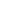 2. Методические рекомендации по проведению 1 сентября урока на тему «Своей семье я говорю: «Спасибо!», посвященного Году семьи, для использования при подготовке Дня знаний, Тамбовская область. – URL: http://imcingavino.68edu.ru/document/pismo1sent.doc.3. Методические рекомендации по проведению первого урока, посвященного году семьи, Воронежская область. – URL: http://www.
otdel-ostrogosk.narod.ru/rmk/metod/07-4639.doc. В рекомендациях представлены условия проведения занятия, технологическая карта проведения урока, рекомендации по подбору тем занятия исходя из возраста детей, а также семьи, а также учебные материалы — детские рассказы и сказки, задания и игры о маме, папе, бабушке, дедушке, братьях и сёстрах.4. Вишневский А.Г. Эволюция российской семьи. – URL: http://elementy.ru/lib/430650.5. Семейные ценности: сайт. – URL: http://semcennosti.info/.6. Семья и брак как социальные институты. Традиционные семейные ценности. Тенденции развития семьи в современном мире. Государственная поддержка семьи: презентации к уроку. – URL: http://
festival.1september.ru/articles/61441.7. Родительское собрание по теме «Влияние семьи на ребенка».Алена Беловаученица 4А класса
 БОУ города Омска «Гимназия № 76»Мой класс – моя школьная семьяСемья для каждого человека – это самое главное в жизни. А что главное? И на этот вопрос каждый из нас даст ответ: это мама, папа, брат или сестра, бабушка и дедушка, потом много двоюродных тетей и дядей, братьев и сестер. В общем, семья - это семь Я. Но я бы хотела обратить внимание на то, что каждый день мы ходим в школу, а в школе есть мой класс, и в классе нас, конечно, не семь, а двадцать четыре. Я задумалась, а мой 4А класс – это моя семья? Думала, конечно, я не долго. Мне сразу вспомнилось, как я болела, сидела дома, и мне хотелось пойти в школу, в класс, где мои одноклассники и моя подружка Юлька. Вспоминая про всех наших ребят, я поняла, что мне в классе хорошо, а без одноклассников мне тоскливо и печально. В голове сразу всплывали картинки школьной жизни, ответы на уроках и наши шалости. Вы, наверное, скажете: это всего лишь короткое общение на перемене, когда каждый сидит и «копается» в своем гаджете. Ах, нет, самое интересное для многих из нас в классе - это подготовка к нашим классным и школьным мероприятиям. И именно здесь начинается что-то невообразимо интересное. Нас всех словно закручивает и уносит в каком- то водовороте. Особенно когда мы погружаемся в те мероприятия, которые уже повторяются из года в год. Мне стало интересно: ведь то, что повторяется, да еще с любовью и интересом – это уже традиция. Я решила для себя уяснить и понять, есть ли в нашем классе традиции. А о том, что мой класс – это моя школьная семья, у меня сомнений уже не осталось.Цель моей работы – структурировать традиции моего класса.Задачи: – определить традиционные мероприятия моего класса;– распределить традиционные мероприятия по группам;– выяснить и изучить святых покровителей учащихся;– составить презентацию,– доказать, что мой класс является моей школьной семьей.Моя школьная семьяВ моем классе 24 ученика: 12 девочек и 12 мальчиков. Состав нашего класса все четыре года не изменялся. Все мои одноклассники для меня приятели, но есть и друзья. Мои подружки – Люба и Юля, мои друзья – Петя и Кирилл. Как я уже говорила, в нашем классе, помимо уроков, много интересных и важных дел, о них сейчас я расскажу.Календарь наших традиционных делШКОЛА – это государство, тот маленький мир, в котором наши ученики проживают целое десятилетие. Школьные традиции являются тем звеном, которое объединяет учителей, учеников, выпускников и родителей. Их благотворное влияние мы чувствуем и в праздники, и в повседневной школьной жизни, они придают школе то особое, неповторимое, что отличает нашу школу от других и тем самым сплачивает школьный коллектив, обогащая его жизнь. Культурная жизнь нашей школы очень многогранна, за многие годы ее существования сложились свои прекрасные традиции: праздничные концерты, новогодние ёлки для малышей, дискотеки для старшеклассников, творческие вечера. Торжественная линейка 1 сентябряДень знаний – это первые звонки и волнения, море цветов и белых бантов. Каждый год первого сентября под лучами еще летнего солнца на школьном дворе проводится торжественная линейка, посвященная началу учебного года. Приветствие директора, перекличка классов, торжественное выступление первоклассников, теплые слова ребятам от гостей из администрации города. И по традиции ученики дарят пестрые букеты учителям и ветеранам педагогического труда. Праздник заканчивается первым в этом учебном году школьным звонком. На лицах первоклассников сияет улыбка, и они с нетерпением идут в классы. Праздник осени. Выставка поделок «Осенний калейдоскоп»Осень – это вовсе не грустное, а очень романтичное время года. Не зря великий поэт Александр Сергеевич Пушкин так любил и воспевал его. Действительно, очень красива в это время природа! И по традиции в нашей школе проходит ярмарка урожая «Золотая осень», а также конкурс рисунков, творческих работ. Дети умеют подмечать необычное в окружающей природе. И, как всегда, жюри придётся поломать голову, выбирая победителей, потому что каждая работа удивляет не только чудо – плодами, но и полетом детской фантазии. День пожилого человекаДень пожилого человека собирает учителей в "отставке" и работающих педагогов в стенах родной школы. Ветераны педагогики, те, кто пережил войну и блокаду, труженики тыла и ветераны труда – всех не перечесть, но каждого из них отличает активная жизненная позиция, надежность и желание передать опыт будущим поколениям. И по традиции в этот день проходят творческие встречи с ветеранами труда, ветеранами войны, на которых пожилое поколение дает мастер-классы молодому поколению, а те в свою очередь делятся опытом в использовании инновационных технологий. В актовом зале нашей школы всегда теплая атмосфера, и каждый из присутствующих на празднике может унести частичку этой душевности с собой. Поздравляем наших мамИз всех государственных праздников мы с особой теплотой всегда отмечаем международный женский день, который по сути своей в каждой семье празднуется как Мамин день. Но с 1998 года в праздничном календаре страны появилась новая дата – День матери. И с этого дня у нас появилась новая традиция – отмечать, поздравлять наших мам, бабушек с этим Днём. Традиционно в школе проходит праздничный концерт, который долго и с любовью готовят наши ученики. Они с нетерпением ждут своих мам, чтобы сказать им слова благодарности и нежности. Среди многочисленных праздников, отмечаемых в нашей стране, День матери занимает особое место. И три года назад мы ввели новую традицию – отправка поздравительных писем и открыток через Почту России всем мамам. Это праздник, к которому никто не может остаться равнодушным. В этот день мы говорим слова благодарности всем Матерям, которые дарят детям любовь, добро, нежность и ласку.Новогодние праздникиПоследняя неделя уходящего года насыщена веселыми и интересными мероприятиями. В преддверии праздника в нашей школе проводятся новогодние утренники и елки для младших школьников. Для учеников среднего и старшего звена организуются вечера и дискотеки. В последние годы по школьной традиции дети участвуют в украшении фасадов и окон школы, в акции «Новогодняя игрушка». Святки.Уроки мужестваНаша школа всегда помнит и чтит нелегкий труд защитников во благо нашего спокойствия и спокойствия большой страны. Вспомнить прошлое, отдать дань почести защитникам Родины может каждый, кому не безразлична судьба нашей Отчизны. По сложившейся традиции во всех классах проходят уроки мужества. К участию в мероприятии приглашаются классные коллективы, которые представляют вниманию жюри и гостям смотра исполнение песен и стихов на военно-патриотическую тематику. «Час таинственных дел». Изготовление подарков и сюрпризов к 23февраля и 8 марта.Классные огоньки, посвященные 23 февраля и 8 марта.Спортивные праздник «Папа, мама и я – спортивная семья», «Веселые старты». Классный поход. Научно-практическая конференция «Умка». Весенняя неделя добра.Вахта ПамятиКаждый год ученики и учителя принимают активное участие в праздновании Великого праздника Победы. Проходят встречи с ветеранами в музее школы. Участники Великой Отечественной войны делятся своими воспоминаниями на Уроках мужества. По сложившейся традиции ученики готовят музыкально-литературную композицию о Великой Отечественной войне и посвящают её всем ветеранам и жителям села.Последний звонокЭто особый день для школы.Поздравление выпускников.По сложившейся традиции наш классный ансамбль «Родничок» выступает на мероприятиях не только в школе, но и в учреждениях микрорайона.Серж Мкртчян ученик 4А класса
БОУ города Омска «Гимназия № 76»Духовный путь семьи 
преподобного Сергия РадонежскогоРодительский дом – самое дорогое воспоминание у каждого из нас и, где бы мы ни были, куда бы нас ни бросала жизнь, наверняка каждому из нас хочется вернуться домой. Наши православные святые тоже были детьми, любили слушать мамины сказки, внимать наставлениям отца, но кто были их родители, откуда они родом? Сегодня это один из главных вопросов нашей темы. В прошлом году я работал над темой «Заступник земли русской – преподобный Сергий Радонежский». Хочется отметить, что некоторые вопросы прояснились в моем сознании, но их меньше-то не стало. Удивительный парадокс: чем больше ты углубляешься в какую-либо тему, тем больше у тебя вопросов. Мы пошли дальше. Чем больше я читал информации о Сергии Радонежском, тем больше мысленно я связывался с ним. Мне стало очень интересно узнать, кто его родители, чем занимались, какие они были по характеру, да и вообще, что за удивительная семья была у нашего преподобного Сергия Радонежского. Конечно, я с данным вопросом, прежде всего, обратился к моей маме, и она мне ответила: «Боюсь и подумать, как бы это снова не вылилось бы в какую-нибудь работу, а на вопрос мне очень коротко ответила: «Это были святые Мария и Кирилл». … А дальше все стало получаться само собой, в этот вечер я «взорвал» Интернет и долго не мог уснуть от того, как я раньше не мог догадаться, что именно в такой необычной семье рождаются такие дети, как Сергий Радонежский – в миру Варфоломей. Теперь понятно, почему я выбрал эту тему. Цель моей работы: изучить, как раскрывается духовный путь семьи Сергия Радонежского, и выполнить творческую работу. Задачи: – прочитать источники литературы по данной теме;– понять факты, раскрывающие духовный путь семьи Сергия Радонежского; – провести анкетирование обучающихся по данной теме;– создать макет.Семья – как много в этом слове кажется нам смысла…Семья – и мысль там, где-то в воздухе повисла…Какой должна быть настоящая семья…?Наверно, настоящая семья, где дружно все живут: отец, мать, дети, я…Ведь каждый бы хотел, чтобы в его семье всегда былабы, как говорится…Тишь да гладь… Ну и, конечно, Божья благодать…!!!Лариса ЕфремоваНедалеко от Ростова Великого, на берегу реки Ишни, находилось поместье знатных ростовских бояр Кирилла и Марии. Преподобный Кирилл состоял на службе сначала у ростовского князя Константина II Борисовича, а потом у Константина III Васильевича, которых он, как один из самых близких к ним людей, не раз сопровождал в Золотую Орду. Св. Кирилл владел достаточным по своему положению состоянием, но по простоте тогдашних нравов, живя в деревне, не пренебрегал и обычными сельскими трудами.Супруги имели уже сына Стефана, когда Бог даровал им другого сына – будущего основателя Свято-Троицкой Сергиевой Лавры, преподобного Сергия. Задолго до рождения Промысел Божий дал о нем знамение как о великом избраннике Божием. В житии преподобного Сергия повествуется о том, что за Божественной литургией еще до рождения сына праведная Мария и молящиеся слышали троекратное восклицание младенца перед чтением святого Евангелия, во время Херувимской песни и когда священник произнес «Святая святым». Преподобные Кирилл и Мария ощутили на себе великую милость Божию.После этого Мария стала особенно следить за своим духовным состоянием, помня, что носит во чреве младенца, которому предназначено быть избранным сосудом Духа Святого. Она блюла себя от всякой скверны и нечистоты, ограждала себя постом, избегала мяса, молока и рыбы, питалась лишь хлебом, овощами и водой. Воздерживалась и от вина, употребляя вместо различных напитков только одну воду и ту понемногу. Часто втайне наедине, воздыхая со слезами, Мария молилась Богу о сохранении себя и младенца.Благочестие Кирилла и Марии требовало, чтобы чувства благодарности к Богу были выражены в каком-либо благоговейном обете. И праведная Мария, подобно святой Анне, матери пророка Самуила, вместе с мужем дала обещание посвятить чадо Благодетелю всех – Богу.3 мая 1314 года праведных родителей посетила великая радость: родился мальчик. В сороковой день по рождении младенца принесли в церковь, чтобы совершить над ним Крещение. Священник Михаил назвал младенца Варфоломеем (означает «Сын радости (утешения)», ибо в этот день (11 июня) праздновалась память святого апостола Варфоломея. Священник почувствовал, что это особый младенец и, осененный Духом Божественным, предрек: «Радуйтесь и веселитесь, ибо будет ребенок, сей сосуд, избранный Бога, обитель и слуга Святой Троицы».Родители стали замечать особенное в поведении младенца: с первых дней жизни младенец всех удивил постничеством, по средам и пятницам он не принимал молока матери, в другие же дни, если она употребляла в пищу мясо, младенец также отказывался от молока. По средам и пятницам он вовсе оставался без пищи. Воздержанный постом во чреве, младенец и по рождении как будто требовал от матери поста. И она стала строже соблюдать пост: совсем оставила мясную пищу, и младенец, кроме среды и пятницы, всегда после этого питался ее молоком.Подрастая, Варфоломей, как и в первые дни своей жизни, по средам и пятницам не вкушал никакой пищи, а в остальные хранил воздержание. Мария опасалась, что суровый образ жизни может повредить его здоровью и убеждала сына уменьшить строгость поста. Однако сын просил не отклонять его от воздержания, и мать более не препятствовала.Монголо-татарское нашествие и жестокий голод довели ростовского боярина до нищеты. Возможно, что своевольные московские наместники, распоряжавшиеся в Ростове, приказали ему удалиться из города, и около 1328 г., когда Варфоломею исполнилось 15 лет, семейство переселилось из Ростовского княжества в княжество Московское – в город Радонеж. По обычаю того времени Кирилл должен был получить поместье, но по старости уже не мог служить московскому князю, и эту обязанность принял на себя его старший сын Стефан, к тому времени уже женатый. Младший из сыновей Кирилла и Марии, Петр, также женился, но Варфоломей и в Радонеже продолжал свои подвиги. Когда ему было около двадцати лет, он попросил у родителей благословения на монашество. Кирилл и Мария не возражали, но просили подождать только до их смерти: с его уходом они потеряли бы последнюю поддержку, так как два старших брата были уже женаты и жили отдельно. Благодатный сын повиновался и делал все, чтобы успокоить старость своих родителей, которые не принуждали его вступить в брак.Праведность Кирилла и Марии была известна не только Богу. Будучи строгими блюстителями всех церковных уставов, они помогали бедным и больным, принимали странников, но особенно свято хранили заповедь святого апостола Павла: Страннолюбия не забывайте, ибо через него некоторые, не зная, оказали гостеприимство Ангелам (Евр.13:2). Тому же учили они и своих детей, строго внушая им не упускать случая, позвать к себе в дом путешествующего инока или иного усталого странника. До нас не дошло подробных сведений о благочестивой жизни этой блаженной четы, зато мы можем вместе со святителем Платоном сказать, что сам происшедший от них плод показал лучше всяких красноречивых похвал доброту благословенного древа. Счастливы родители, коих имена прославляются вечно в их детях и потомстве! Счастливы и дети, которые не только не посрамили, но и преумножили и возвеличили честь и благородство своих родителей и славных предков, ибо истинное благородство состоит в добродетели! По распространенному на Руси обычаю под старость иночество принимали и простецы, и князья, и бояре. Согласно этому обычаю Кирилл и Мария в конце своей жизни тоже приняли сначала иноческий постриг, а потом и схиму в Хотьковском Покровском монастыре, который находился верстах в трех от Радонежа и был в то время одновременно и мужским, и женским. Утружденные болезнями, скорбями и старостью схимники-бояре недолго потрудились в новом звании. В 1337 году они с миром отошли ко Господу. Перед своей блаженной кончиной они благословили Варфоломея на иноческий подвиг. Дети погребли их под сенью Покровской обители, которая с этого времени стала последним приютом и усыпальницей Сергиева рода.Летопись Хотьковского Покровского монастыря приводит свидетельства о том, как молитвенное обращение к преподобному Сергию и его родителям спасало людей от тяжких недугов. Особенно проявилось их заступничество во время народных бедствий – страшной моровой язвы 1770–1771 годов, эпидемий холеры в 1848 году и в 1871 году. Тысячи людей стекались в Хотьково. У гробницы родителей преподобного читалась неусыпно Псалтырь и молитва святым схимонаху Кириллу и схимонахине Марии. В то же время они уже местно почитались в монастыре. И всякий раз множество людей сохранялось от губительных болезней.Мощи схимонаха Кирилла и схимонахини Марии неизменно покоились в Покровском соборе даже после его многочисленных перестроек. Уже в XIV веке в лицевом житии преподобного Сергия родители его изображены с нимбами. По преданию, преподобный Сергий завещал прежде чем идти к нему, помолиться об упокоении его родителей над их гробом. Так и повелось: паломники, едущие на богомолье в Троицкую Лавру, посещали сначала Хотьковскую обитель, желая «поклониться на могилке его праведных родителей, чтобы явиться благодатному сыну от дорогой ему могилы как бы с напутствием от самих праведных родителей». По преданию, и сам преподобный Сергий нередко ходил на могилу родителей из своей Лавры.В XIX веке почитание преподобных Кирилла и Марии распространилось по всей России, об этом свидетельствуют месяцесловы того времени.После 1917 года Хотьковский монастырь был ликвидирован.В 1989 году в Покровском храме бывшего Хотьковского монастыря, возвращенного Русской Православной Церкви, вновь возгорелась свеча церковной молитвы преподобному Сергию и его родителям. В том же году в день празднования преподобного Сергия мощи его праведных родителей перенесли в храм Покрова Пресвятой Богородицы. Возобновилось празднование памяти преподобных Кирилла и Марии 28 сентября (11 октября) и 18 (31) января. Они также были прославлены в соборе Радонежских святых, чье празднование совершается 6 (19) июля, на следующий день после праздника в честь обретения мощей преподобного Сергия Радонежского. Вера в заступничество святых укрепились после многочисленных исцелений, совершенных у их гробницы. В 1992 году открылся Хотьковский женский монастырь в честь Покрова Пресвятой Богородицы. Совершилось общецерковное прославление преподобных Кирилла и Марии, увенчавшее шестивековое почитание родителей великого святителя Русской земли, давших миру образец святости и христианского устроения семьи. Как уже говорилось ранее, на уроках мы изучали житие Сергия Радонежского, но мало касались его семьи. Мы решили провести анкетирование по данной теме и выйти за рамки нашего класса. Для проведения исследования мы выбрали 4 класс. Нами были составлены следующие вопросы анкеты:1. Изучали (читали) ли вы информацию (житие) о родителях заступника земли Русской – преподобного Сергия Радонежского?2. Если знаете, то укажите имена родителей Сергия Радонежского.Согласно проведенной анкете мы получили следующие результаты.Было опрошено 23 человека.На 1 вопрос 15 человек ответили «да», 8 человек ответили «нет»;На 2 вопрос 10 человек указали имя матери преподобного Сергия Радонежского – Мария, 13 человек не ответили; 6 человек указали имя отца преподобного Сергия Радонежского - Кирилл, 17 человек не дали ответа.На основании проведенного исследования мы можем сделать следующие выводы: – опрошенные недостаточно владеют информацией по данной теме;– для расширения знаний о святых Марии и Кирилле Радонежских можно предложить литературу для самостоятельного чтения, побеседовать на уроках ОРКСЭ модуль: «Основы Православной культуры». Мною была проведена беседа в 4 А классе по данной теме.Наше творчество.Макетированная лепка фрагмента 
Покровского Хотьковского монастыряМаке́т – модель объекта в уменьшенном масштабе или в натуральную величину, лишённая, как правило, функциональности представляемого объекта. Предназначен для представления объекта. Используется в тех случаях, когда представление оригинального объекта неоправданно дорого или невозможно.Лепка – придание формы пластическому материалу с помощью рук и вспомогательных инструментов – стеков и т. п. Один из базовых приёмов широкого жанрового диапазона станковой и декоративно-прикладной скульптуры. Макетированная лепка представляет собой часть или половину макета с элементами лепки.Наверное, ни у кого не возникнет вопроса: «Почему нами был выбран для нашего творчества фрагмент лепки именно Хотьковского монастыря. Но все- таки хотелось бы выделить некоторые факты…Согласно летописи, Покровский Хотьковский монастырь – самый древний в Московской области. Первое упоминание о нем относится к 1308 году. История Хотьковского монастыря тесно связана с жизнью главного святого подвижника Руси – Сергия Радонежского. Именно сюда пришли отрок Варфоломей (будущий Сергий) и его брат Стефан в начале XIV в., и Стефан принял здесь монашеский постриг. А основан Покровский монастырь был родителями Сергия и Стефана – святыми Кириллом и Марией, которые были похоронены здесь же. Небольшой монастырь пересекает дорога, ведущая в Троице-Сергиеву Лавру. Поэтому паломники по пути к Лавре заглядывали в Хотьковский монастырь, чтобы поклониться мощам святых Кирилла и Марии и посетить места монашеского подвижничества Сергия Радонежского. Во времена монастырской жизни Кирилла и Марии монастырь был деревянным, имелось два храма и 16 келий. До 1544 года монастырь был приписан к Троице-Сергиевой Лавре и только в XVIII в. стал самостоятельным. А теперь наше творчество.1 этап. Изучение иллюстраций и фотографий Хотьковского монастыря. Составляем эскиз на бумаге.2 этап. Подготовка основы.На гладкую основу, где будет наша картина, наносим кварцевую грунтовку для лучшего приклеивания деталей лепки. Наносим на основу слой эластичной декоративной штукатурки с мелким рельефом.3 этап. Перенос эскиза.После полного высыхания делаем предварительный эскиз нашей картины на сухой поверхности, вырисовывая детали, где будут объемные элементы.4 этап. Детализация.Начинаем с наложения слоев на детали, которые должны быть объемными. После неполного высыхания начинаем разными инструментами убирать лишнее, детализировать и получать объемные элементы на поверхности нашего макета. После высыхания дорабатываем поверхность наждачной бумагой.5 этап. Колерование. Заколеровать краску – это подвести цвет колеруемого материала к нужному образцу. С помощью колеровочной карты подбираем желаемый цвет. Затем наносим готовый колер на нашу лепку, т. е. красим. 6 этап. После колеровки оформляем в рамку, и наша работа готова.ЗаключениеНаверное, сейчас необходимо немного поразмышлять. Святые Мария и Кирилл из простых людей, выполняли ту же работу, что и многие из нас: сеяли, пахали, строили, рассказывали сказки своим детям, а получалось в их семье все иначе… Ведь крепче оказались они духом и широтой души своей. И какие тяготы ни рушились на их семью, находили они в себе силы для помощи другим, а главное не сетовали, не отчаивались, а хранили ВЕРУ в ГОСПОДА БОГА и именно этому учили своих детей, показывая своим примером, как можно жить и поступать иначе, праведно. И не строить себе замков и дворцов на земле, не копить богатств, а быть богатыми душой. Сегодня всем нам – как взрослым, так и детям – хочется, чтобы в семье были мир, лад и покой. А если будет покой в семьях, то будет мир и вокруг нас.Литература1. Зайцев Б.К. Преподобный Сергий Радонежский. – М.: Детская литература, 2004.2. Я познаю мир: Детская энциклопедия: История / сост. Н.В. Чудакова, А.В. Громов. – М.: АСТ, 2000.3. Россия. Большой лингвострановедческий словарь / под общ. ред. Ю.Е. Прохорова. – М.: АСТ-Пресс Книга, 2007.4. Архитектурный ансамбль Троице-Сергиевой лавры и его реставрация. – URL: http://www.musobl.divo.ru/hist_t7.html.Юлия Ситькова1ученица 4 А класса БОУ города Омска «Гимназия № 76»Банные традиции моей семьиНоминация: исследованиеВ каждой семье есть традиции. Поразмышляв немного над этим утверждением, мы действительно убеждены, что это так, но хотелось, чтобы каждый из нас задумался, а на что направлена та или иная традиция. Конечно, сегодня нам, детям, а уж тем более нашим родителям задумываться над этим некогда, все всегда заняты важными делами: учебой в школе, работой, домашними хлопотами. И даже когда проходит день, не всегда есть время у взрослых сесть и обсудить, а что же было, произошло за текущий день. А так хочется на вопрос «Как прошел день?» ответить неодносложно, по-другому, поделиться всеми своими переживаниями, непониманиями, вдохновениями. У всех у вас, конечно, сейчас может появится мысль «О, это не обо мне и не про меня!..» Если это не так, то это, конечно, замечательно. А ведь именно такие каждодневные посиделки вечером, наверное, ведут к формированию традиций в семье. Именно так от маленьких затем формируются более масштабные праздничные традиции. Я хочу сказать, что традиция – это не только праздники и дни рождения. Традиция - это нечто большее, сокровенное и даже немного тайное. Выбранная мной тема для доклада на сегодняшний фестиваль связана с духовной и телесной чистотой человека и звучит она так «Банные традиции моей семьи – очищение души и тела».Цель моей работы – выяснить, какую роль играет наша банная традиция для очищения души и тела. Задачи:1. Изучить литературу по данной теме;2. Рассказать о банной традиции;3. Проанализировать фрагмент повести о Петре и Февронии.Гипотеза исследования: я предполагаю, что основными факторами сохранения здоровья человека на протяжении всей жизни является правильное очищение тела, а также сохранение душевного спокойствия – последнее напрямую связано с благополучной атмосферой в семье, с особыми семейными традициями. В своей работе я попытаюсь доказать выдвинутую гипотезу.История банных традицийБаня – помещение, оборудованное для мытья человека с одновременным действием воды и горячего воздуха или воды и пара. Часто в это понятие вкладывается весь комплекс действий, осуществляемых человеком в бане или связанных с ней.Исторические справки: В летописи Нестора (XI в.) содержится первое письменное упоминание о русской паровой бане, целебная сила которой была известна на Руси с самых древних времен. Издавна в ней здесь лечили простуду, болезни суставов и кожные заболевания, вправляли вывихи, делали кровопускания и «накладывали горшки» – прообразы современных лечебных банок. В «Повести временных лет» приведен легендарный рассказ Андрея Первозванного о банях: «Удивительное видел я в Славянской земле на пути своем сюда. Видел бани деревянные, их разожгут докрасна, и разденутся, и будут наги, и обольются квасом кожевенным, и поднимут на себя молодые прутья, и бьют себя сами, и до того себя добьют, что едва слезут, еле живые, и тогда обольются водою студеною, и только так оживут». В качестве моющего средства здесь упомянут квас, который применяли при вымачивании кож.Нельзя не обратиться к повести о Петре и Февронии – нашим православным покровителям семьи.Прошу обратить внимание, что исцеление Князя Петра началось с бани.«…Пусть истопят вашему князю баню, и пусть в бане помажет он струпы и язвы сей закваской, но один струп пусть оставит непомазан. И здрав будет!Услышав такое, князь приказал истопить баню, но, желая испытать девицу, вправду ли так умна, как о ней юноша говорил, послал к нее слуг своих с малым пучком льна: если, мол, девица сия действительно премудра и хочет за меня замуж выйти, то пусть из этого льна учинит мне, пока я в бане моюсь, рубашку и порты, и полотенце.Слуга принес ей лен и передал княжеские слова. Она ему говорит:– Влезь на печь, найди там поленце и принеси сюда.Он принес ей поленце. Она, отмерив пядью, говорит:– Отсеки вот столько.Он отсек. Она говорит:– Отнеси это князю и скажи: «Пока я лен чешу, пусть сделает из этого обрубка ткацкий станок, чтобы мне было на чем выткать полотно».Слуга принес князю обрубок поленца и речь девичью сказал. Князь удивился ответу ее.Пришло время князю в баню идти. Повелением девицы помазал он хлебной закваской все свои струпы и язвы, лишь один струп оставил. И вышел из бани, чувствуя себя лучше. Наутро же исчезли с тела его все струпы, кроме одного, который он по девичьим словам, не помазал. И все удивлялись скорому исцелению. Но в жены девицу он взять не захотел – мужицкого, мол, роду, – а послал ей богатые дары. Она же те дары не приняла».Важно отметить, что не случайно князь Петр не исцелился с первого раза. Он недостаточно омыл и помазал струп, а затем в его помыслах так и была мысль «Как он, княже, возьмет в жены простолюдинку?» Сказав о замужестве, князь не сдержал своего слова. И болезнь опять пришла. Наверное, от нечестивых мыслей и болезни души приходят и болезни тела. Во второй раз князь Петр пришел к Февронии со стыдом, совесть-то без зубов, а грызла. «…Подошел к ее дому и со стыдом стал просить врачества. Она же, нимало не гневаясь, сказала:– Если будет мне супругом, уврачую его.Он тогда дал твердое слово, что возьмет ее в жены. Она его и исцелила тем же способом, что уже сказан нами. Он, исцеление получив, женился на ней. Так и стала она княгиней Февронией…»Покаявшись, обрел князь здоровье телесное и духовное.Наша банная традицияВ нашей семье все любят баню. Начиная с ранней весны до поздней осени 1 раз в неделю (а летом до 2 раз в неделю) папа затапливает для нас баньку на даче. При этом родители строго соблюдают температурный режим, при котором нам – детям – можно находиться в парной.Мой братик Максим еще маленький – ему 2,5 года. Таким детям, как он, можно находиться в парной не более 4–5 минут при температуре 45–50 °С, поэтому его ведут в баню первым, пока там не очень жарко. При этом он может располагаться только на нижней скамейке полка и, конечно же, под присмотром родителей. Спину и грудь таким детям веником парить нельзя, им можно разрешить потоптаться на венике. Детям этого возраста рекомендуется делать всего один заход в парную. Но он норовит туда забежать и еще разок. После парной таким малышам нельзя принимать холодный душ, поэтому мама поливает его теплой водичкой 36–37 °С (температура человеческого тела). Детям нашего возраста (от 6 до 12 лет) уже можно принимать более интенсивные банные процедуры. Температура в парилке может достигать 60 °С, разрешается 2–3 захода в парную, каждый продолжительностью 4–5 минут. В парной можно париться веничком (лучше липовым – он помягче), а после можно обливаться более прохладной водой: 28–30 °С.Чем старше человек и более закаленный, тем более жаркую баню он может посещать, после чего, немного остыв в нижней части парилки, может обливаться очень холодной водой и даже купаться в снегу (если это зима). Например, так делает мой папа. Особо хочется обратить внимание на положительное влияние бани на выделительную систему организма (почки в частности). И заключается оно в следующем: Когда мы греемся в жаркой бане, вся находящаяся в нас жидкость используется для охлаждения организма через поверхность кожи, и снимается тем самым нагрузка с почек, поэтому они в это время отдыхают. В сауне через поверхность кожи выводится не просто жидкость, но и различные шлаки и токсины, которые отравляют наш организм. В обычном состоянии (не в парной) эту работу также выполняли бы почки.Необходимые атрибуты для бани: 2 простыни или 2 больших полотенца, 2 полотенца для вытирания. Веник. Шапка Тапочки. Рукавицы Мочалки. Мыло.Ошибки, которые мы совершаем, 
посещая банюБанные процедуры могут стать максимально полезными, если не совершать распространенных ошибок: Ошибка 1: наедаться перед баней (под влиянием высокой температуры усиливаются процессы брожения в пищеварительном тракте, по организму быстро распространяются вредные вещества);Ошибка 2: использовать перед парилкой различные мази и кремы для тела (все эти косметические средства при нанесении на тело закупоривают поры, затрудняя потоотделение);Ошибка 3: париться до появления красных пятен (нормальный цвет кожи во время парения – розовый. Если на теле появились красные пятна, нужно немедленно покинуть парную. Подобные кожные проявления свидетельствует о том, что тело перегрелось и произошло нарушение кровообращения);Ошибка 4: после парилки обливать холодной водой только тело, не мочив голову (сосуды тела и головы расширяются под воздействием горячего воздуха парной. А во время погружения в прохладный бассейн по грудь или по шею, сужение сосудов происходит практически моментально. Кровь из суженных сосудов, естественно, стремиться попасть туда, где сосуды еще расширены (это голова). Примерно 200 граммов (почти стакан) крови при этом приливают к голове. Резкий прилив крови вызывает головную боль, дискомфорт, недомогание, вялость. То есть окунаться в холодную воду после парилки нужно с головой).Наши семейные посиделкиКак только все банные процедуры завершены, для меня начинается самое любимое, приятное и незабываемое продолжение. Для нашей семьи самым главным «таинством» после принятия банных процедур является совместное чаепитие. Наверное, в каждой крепкой семье есть свой традиционный рецепт крепкого чая. А как иначе! На Руси его всегда жаловали, если пили, то со смыслом и много. Думаю, те из вас, кому довелось жить в настоящей деревне, знает эту незабываемую самоварную церемонию после бани. В палисадничке под деревом ставится стол, вокруг самовара теснятся вазочки с вареньем, баранки, конфеты. И непременно в каждую кружку бросается сорванный тут же листик черной смородины и веточка малины...У нас в семье, к сожалению, нет русского самовара, только электрический чайник, но в остальном все именно так. За столом у нас собирается большая семья – 3 поколения – мы (дети), наши родители, а также бабушки и дедушки. Среди угощений – варенье или свежие ягоды, печенье, баранки. Чая выпивается очень много.Бабушка знает много рецептов травяного чая (некоторые из них я вам представлю в виде памятки по окончании доклада). Для некоторых при необходимости она заваривает лечебные чаи с добавлением лекарственных растений. Я поражаюсь, сколько моя бабушка знает обо всех этих растениях.Бабушка часто говорит, что Бог дал все для нашего здоровья! Например, иван-чай, липовый цвет, душица. Их можно заварить как в смеси, так и по отдельности. А можно в чашку добавить мед и не спеша выпить душистый чай. По окончании моего доклада я вас обязательно угощу заваренным Иван-чаем с душицей (эти травы мы с бабушкой собираем летом, специальным образом высушиваем и храним всю зиму). И так наши посиделки могут длиться до самой ночи: все сидят в теплых махровых халатах – расходиться не хочется. Все потихоньку затихают на какое- то время. В это время бабушка всегда говорит: «Помолчите немного, наведите порядок и в голове, и в душе». А затем повелись тихие беседы: мужчины разговаривают о своем, дети, усевшись в кучку, слушают бабулины сказки (она их знает много, может даже на ходу сочинять – получается интересно и смешно). Для самых маленьких, конечно, сказки в первую очередь, ведь они еще не умеют ждать, да и наши взрослые разговоры им еще не совсем понятны. Когда уже после бани сон сморит моего братика Максика, то мы продолжаем разговор уже о накопившемся и наболевшем. Из сказок-то я уже выросла, особенно я люблю, когда мне бабушка рассказывает притчи. Одна есть моя любимая, про двух волков, белого и черного. И каждый раз в конце притчи бабушка говорит: «Какого волка кормишь ты?» У меня всегда от этого вопроса «происходят мурашки», здесь есть над чем задуматься. Меня всегда удивляет: почему на все мои вопросы у бабушки есть ответ? Конечно, лучшего отдыха и придумать нельзя. Такие совместные вечера успокаивают душу после суетной рабочей недели, добавляют сил и здоровья. ЗаключениеДавайте проведем небольшой эксперимент.Попробуйте закрыть глаза и мысленно проанализировать слова «семейные традиции». Какие ассоциации возникают в памяти? В большинстве случаев это, как правило, ситуации и моменты из детства, связанные с родителями и детьми, бабушками и дедушками, что-то теплое и родное. Встречи за праздничным столом, совместные поездки к морю летом или в лес на выходные, чаепития в тесном кругу родственников, любимые блюда, запахи и ощущения. Я сегодня, поделившись с вами традицией своей семьи, думаю, что поделилась кусочком своей души. Может, для кого-то такое мероприятие как чайная семейная церемония покажется пустяковым и несерьезным, но для меня это целый мир, в котором я чувствую себя комфортно и защищённо. Я точно знаю, что постараюсь передать эту традицию в будущие поколения, ведь человек жив и духом, и телом, пока живы его корни и истоки.Литература1. «Повесть о Петре и Февронии Муромских»2. Киселева Т.Ю. Влияние семейных традиций на формирование личности школьника. – М.: Сталкер, 2007. – 47 с.3. Иванченко В.Г. Тайны русского закала. – М., 1991–188 с.Елизавета Алексеевна Кажанец ученица БОУ города Омска «Гимназия № 150»Именины и день рожденияИмена, имена, имена –В нашей жизни звучат не случайно:Как загадочна эта страна.Так и имя – загадка и тайна.В этой жизни, а может, и тойПод небесной звездою небеснойОхраняет любого святой,Не для каждого, впрочем, известный.А. Бобров «Имена»День рождения или именины? Порой в головах людей эти понятия путаются, одно выдается за другое или приравнивается друг к другу. Однако на самом деле эти личные праздники имеют разную природу. Сегодня попробуем разобраться, какая роль отводится каждому из них, можно ли выделить главную дату, а также как эти праздники связаны с имянаречением человека.Мы захотели найти ответы на эти вопросы, поэтому выбрали тему исследовательской работы «Именины и день рождения».Цель: определить, именины и день рождения – одно и то же?Задачи: 1. Выяснить, что такое день рождения.2. Выяснить, что такое именины для православного человека.3. Познакомиться с генеалогией и антропомимикой династии Романовых.4. Определить уровень осведомлённости учеников четвертых классов МБОУ «Гимназия №150», изучающих курс Основы религиозных культур и светской этики модуль Основы православной культуры, о дне именин. 5. Оформить календарь «Именины в нашем классе».Объект исследования: традиция имянаречения.Предмет исследования: обучающиеся четвертых классов МБОУ «Гимназия № 150», изучающие курс Основы религиозных культур и светской этики модуль Основы православной культуры.Методы исследования: работа с источниками информации, анкетирование, анализ, обобщение, практическая работа.День рождения – это день года, в который родился человек – именинник. День Рождения - это праздник, отмечаемый по всему миру независимо от расы или пола человека. Являясь наиболее популярным и повсеместно отмечаемым праздником, он имеет свою неповторимую и увлекательную историю, точных сведений о возникновении которой не существует, но известно точно: произошло это с изобретением календаря. Именины – это праздник, начало которого положено еще в Древней Руси. Именины являются христианской традицией, в этот день принято вспоминать святого, в честь которого назван человек. Принята ли традиция называть ребенка именем святого, день памяти которого приходится на день рождения малыша или следует за ним?Мое имя Елизавета! Я много раз задавала родителям вопрос, почему мне дали это имя, с раннего детства это одна из моих любимых историй.У мамы было несколько вариантов, как назвать будущего младенца, среди них и имя Елизавета! Папа однозначно был настроен назвать меня Лизой, мама сомневалась. Сомнения ее развеялись, когда в 2005 году в Омск привезли мощи преподобномученицы великой княгини Елисаветы и инокини Варвары. Родителям на УЗИ подтвердили пол ребенка, они поехали в храм, там приложились к мощам, дома почитали житие Елизаветы Федоровны и вопрос с выбором имени больше не стоял.Мне очень интересна личность Елизаветы Федоровны, ее жизненный путь. Елизавета Федоровна (при рождении Елизавета Александра Луиза Алиса Гессен-Дармштадская, в семье ее звали Элла, официально в России – Елисавета Федоровна; годы ее жизни 1 ноября 1864, Дармштад – 18 июля 1918, Пермская губерния) – принцесса Гессен-Дармштадская; в супружестве (за русским великим князем Сергеем Александровичем) великая княгиня царствующего дома Романовых. Основательница Марфо-Мариинской обители в Москве. Почетный член Императорской Казанской духовной академии (звание высочайшее утверждено 6 июля 1913 года).Родина женщины там, где ее семья – гласит народная пословица. Так Елизавета старалась как можно лучше узнать язык и традиции России. И вскоре овладела ими в совершенстве. Ей как великой княгине необязательно было принимать православие. Однако ее супруг Сергей Александрович был искренне верующим человеком. Он регулярно посещал храм, часто исповедовался и причащался святых Христовых Тайн, соблюдал посты и старался жить в согласии с Богом. При этом не оказывал никакого давления на свою супругу, которая оставалась истовой протестанткой. Пример супруга настолько сильно повлиял на духовную жизнь Елизаветы, что она решила принять православие, несмотря на протест отца и семьи, оставшейся в Дармштадте. Посещая вместе с любимым мужем все богослужения, в душе она уже давно стала православной. После таинства Миропомазания великой княгине Елизавете было оставлено ее прежнее имя, но уже в честь святой праведной Елисаветы – матери святого Пророка, Предтечи и Крестителя Господня Иоанна. Изменилась только одна буква. И вся жизнь. Император Александр III благословил свою невестку драгоценной иконой Нерукотворного Спаса, с которой Елисавета Федоровна не расставалась всю жизнь и с ней на груди приняла мученическую кончину.Архиерейский Собор Русской Православной церкви в 1992 году причислил к лику святых новомученников России преподобномученицу великую княгиню Елизавету и инокиню Варвару, установив им празднование в день кончины – 5 (18) июля. Так день моих именин 5 июля. Есть святая, нареченная именем Елизавета, Елизавета Николаевна Самовская (1860–1937), мученица.Святых жен, носящих имя Елисавета, в жизни Русской Православной Церкви не очень много, но все они стояли в вере Христовой до самого конца земной жизни. Мне стало интересно, как выбирали имена члены династии Романовых. В своей работе мы попытались проследить через представителей рода Романовых традицию имянаречения. В XVII в. династия Романовых была сравнительно небольшой. Она охватывала четыре поколения: от царя Михаила Федоровича (1596–1645) до родившихся в самом конце XVII в. дочерей царя Ивана Алексеевича и сыновей царя Петра. В династии Романовых с XVII в. известны лишь единичные случаи наречения ребенка именем того святого, в день памяти которого он появился на свет. В антропонимике и генеалогии династии Романовых можно выделить три периода. Допетровская эпоха, XVII в., была более или менее «однородной» в антропонимическом отношении. Продолжали сохраняться старые традиции имянаречения, актуальные для династии Рюриковичей. Использовались родовые и отчасти династические имена, причем роль церковно-календарного фактора при выборе имени не являлась определяющей. Начиная с Петра I, в генеалогической и династической истории Романовых произошли существенные изменения. Используется очень небольшой круг имен, которые, появляясь в разных ветвях потомков царя Алексея Михайловича, должны были продемонстрировать династические права той или иной ветви.С конца XVIII в. в истории именослова Романовых начался новый этап. Все большую роль при выборе имени играли чисто политические и идеологические причины. В XIX в. сформировалась четкая система династических имен, использовавшихся во всех ветвях дома Романовых. В частности последний император Николай II получил традиционное романовское имя – Николай. Кроме того, этот случай можно отнести к числу случаев «имянаречения по дяде» (обычай, известный с Рюриковичей). Он был назван в память умершего молодым старшего брата отца и жениха матери – цесаревича Николая Александровича (1843–1865). По Российским законам невеста наследника престола должна быть православной. Протестантка по воспитанию, принцесса Алиса поначалу смущалась необходимостью перемены вероисповедания. С глубокой любовью и искренностью Николай Александрович убеждал свою невесту принять святое Православие. Во время Миропомазания она была наречена Александрой (Александра Федоровна – супруга Николая II) в честь святой царицы мученицы. В то же время, со второй половины XIX в., выбор имен для членов сильно разросшегося рода стал определяться и причинами, не связанными с идеей династической преемственности. Общекультурные традиции играли в этом процессе все более заметную роль. Именослов императорской фамилии приближался к именослову народа, на который влиял сам и влияние которого в свою очередь испытывал.Да, новорожденному в семье давалось родовое имя, ничего не изменилось, но теперь это имя уже из христианского именослова. Как известно, перечень имен содержался в святцах, где каждый день оказывается очень тесным образом связан с памятью святых. Календарь, таким образом, не мог не играть хотя бы какой-то роли в имянаречении.Проведенное на следующем этапе исследования анкетирование определило факторы и мотивы имянаречения среди обучающихся четвертых классов МБОУ «Гимназия № 150», изучающих курс Основы религиозных культур и светской этики модуль Основы православной культуры.В анкетировании приняло участие 45 человек.В анкету было включено 8 вопросов.Цель анкетирования: выяснить, знают ли современные дети отличия именин от дня рождения; отталкивались ли современные родители от даты рождения ребенка, выбирая ему имя? Просматривают ли они имена святых, которые поминаются в этот день?По результатам проведенного исследования 100% учащихся знает, когда у них день рождения, и основными ассоциациями празднования называют подарок, торт, свечи, гости.У всех 100 % примерно одинаковые традиции празднования этого дня.77 % опрошенных имеют своего покровителя согласно православным традициям.Был задан вопрос относительно того, популярно ли их имя? 45 % респондентов считают, что их имя популярно, эти имена совпали с теми именами, которые доминировали в 2005 году в имянаречении новорожденных (по результатам статистического анализа это Елизавета, Алина, Даниил, Илья).По поводу происхождения современных русских имен только 15,5 % знает его происхождение.Все дети знают, кто им выбирал имя – это родители. Папа – 24 %, мама – 31 %, папа и мама вместе – 45 %.День своих именин знает 22 % опрошенных.И 55,5 % ребят точно знают, в честь какого святого его назвали.Современные дети точно знают отличия именин от дня рождения; исследование показало, что родители, давая имя своему ребенку задумывались над тем, кто будет его небесным покровителем.Тема «Именины и день рождения» актуальна всегда, наречение именем оказывается одной из самых устойчивых, консервативных областей культуры. Занимаясь этой работой, было сложно охватить все ее грани. Вопрос имянаречения отражает время, в котором мы живем.За время исследования мы вместе с учителем изучили много литературы на эту тему. Именины – праздник особый, который можно было бы назвать днем духовного рождения, так он связан прежде всего с таинством крещения и с именами, которые носят наши соименные небесные покровители. Следовать или не следовать календарным именам, выбирая имя своему ребенку, решать родителям. Строгого правила в этом случае нет. На разных этапах жизненного пути неоднократно можно и нужно возвращаться к этой теме. Пусть сегодня ребятам сложно назвать день своих именин, думаю, на этот вопрос они будут искать ответ, повзрослев, и, возможно, этот день станет для них очень важным, и будут свои традиции его празднования.В нашей семье в день именин печется именинный пирог и мы вспоминаем святого покровителя членов нашей семьи:«Мы носим имена святых, которые прожили жизнь и осуществили на земле своё призвание; мы им посвящены, как храмы посвящаются тому или другому святому; и мы должны вдумываться и в значение его имени, и в ту личность святого, которая нам доступна из его жития. Потому что он не только является нашим молитвенником, заступником и защитником, но в какой-то мере и образом того, чем мы могли бы быть. Повторить ничью жизнь нельзя; но научиться от жизни одного или другого человека, святого или даже грешника, жить более достойно себя и более достойно Бога – можно».Антоний, митрополит Сурожский (1914–2003)Литература1. Календарь именин. – СПб.: АСТ, Астрель, 2009. – 16 с.2. Крестный путь царской семьи // Отечество. Краеведческий альманах. – М., 1991. – № 2.3. Новые святые: Николай II и его семья – символ русского православия // Трибуна. – 2000. – 15 августа.4. Ономастика в кругу гуманитарных наук. Материалы международной научной конференции. Екатеринбург, 2005. С. 203–205.5. Священник Николай Святченко. Православный месяцеслов. Русские святцы. – СПб.: Ленинградское издательство, 2010. 288 с.6.  Википедия: словарь. – URL: ru.wikipedia.org.7. Справочник по именам и именинам. – URL: www.com.ru. Даниил Алгазинученик 41 класса 
БОУ г. Омска «Гимназия № 150»Царская семья – образец христианской семьиЛепбук – в переводе с английского значит «наколенная книга», это сравнительно новое средство обучения. Впервые создавать лепбуки начали американцы. Лепбук – это книжка-раскладушка с кармашками, дверками, окошками, подвижными деталями, в которую помещены материалы тем. Это отличный способ закрепить и передать всю имеющуюся информацию по определенной теме. Тема лепбука может быть совершенно любой, как и ее сложность. Мне очень нравится заниматься созданием таких работ. В процессе создания лепбука нет границ для фантазии, я становлюсь не только создателем своей собственной книги, но и дизайнером, художником-иллюстратором, сочинителем собственных историй, загадок, стихов. Это намного интересней чем просто читать и запомнить информацию из заданного параграфа. Я в любое время могу открыть лепбук и повторить пройденное, рассматривая сделанную своими руками книжку.Данной технологией пользуются ребята моего класса. Мне очень нравятся такие предметы, как история, окружающий мир и модуль Основы православной культуры курса ОРКСЭ, поэтому я решил показать данную технологию и поделиться опытом по данному направлению. В моем портфолио имеются лепбуки по нескольким направлениям.Цель моей работы: помочь ребятам освоить технологию лепбука для изучения интересующего их материала.Для достижения данной цели нами были поставлены следующие задачи:1. Выяснить: что такое технология лепбук.2. Научиться располагать и подбирать материалы в соответствии с темой.3. Применить знания по теме «Царская семья – образец христианской семьи».Объект исследования: создание лепбука на тему «Царская семья – образец христианской семьи» в рамках курса Основы религиозных культур и светской этики модуль Основы православной культуры.Предмет исследования: царская семья Николая II.Методы исследования:– изучение литературы;– беседа с родителями;– поиск информации в Интернете.1. Основная частьНа примере лепбука я попытаюсь раскрыть вам тему «Царская семья – образец христианской семьи».1.1. Гонения на православных христиан в начале XX века В начале прошлого, двадцатого века все православные в России были поставлены перед очень серьезным выбором. В это время пришедшие к власти в нашей стране люди объявили, что бога нет, и вынуждали христиан отрекаться от веры. Разрушали храмы и монастыри. Отречься - значит предать то, что для тебя свято, не отречься – в те времена значило пойти на страдания и, может быть, даже на смерть.Двадцатый век для России стал временем мучеников и исповедников. Мученики – это святые, отдавшие жизнь за Христа, христианскую веру и Церковь. Исповедники – это святые, исповедовавшие Бога, Иисуса Христа в гонениях, не отрекшиеся от Христа.Одним из таких страдальцев за веру стала семья императора России Николая II, православного царя: сам царь Николай II, царица Александра, царевны Ольга, Татьяна, Мария, Анастасия и самый младший в семье – царевич Алексей.1.2. Христианская семьяЧто такое семья? Семья – это родные любимые люди, которые помогут и в беде, и в горе. На семье все держится! Это как могучее дерево с сильными корнями и множеством ветвей.Давайте сравним семейную жизнь царской семьи с жизнью современных семей. Сейчас очень много семейных пар разводится, все дело в том, что у нас потеряна культура семейных отношений, а семья Николая II жила по Божьему замыслу. Пытались очень бережно относиться друг к другу и другому человеку как к святыне. Целомудрие в браке – его основа.Хотелось бы привести высказывание царицы Александры: «Родители должны быть такими, какими они хотят видеть своих детей – не на словах, а на деле. Они должны учить детей примером своей жизни».Царская семья – это реальная семья, реальные люди, которые смогли достичь счастья супружеского и родительского и счастья детей, которые живут в дружной семье и видят счастливых и любящих родителей. Простота, трудолюбие, скромность были отличительными чертами взрослых и детей этой семьи.1.3. Личностные качества членов семьи Николая II Николай II был очень добрый, чрезвычайно воспитанный, никогда не повышал голоса на собеседника, никто из окружающих не слышал от него слово «приказываю».Александра Федоровна в первую мировую войну работала со старшими дочерями в военном госпитале как простая медицинская сестра. С 1 января 1909 года под ее покровительством состояло 33 благотворительных общества.Великая княжна Ольга – первенец семьи, душой была ближе к отцу, любила уединиться с хорошей книгой, была непрактичной и далекой от реальной жизни. От матери переняла твердость характера.Татьяна была организованной, энергичной и целеустремленной, имела собственные суждения. Больше всего любила порядок, помогала матери, в ней было очень развито чувство долга.Мария – это истинная внучка Александра III, своего деда. Она обладала большой физической силой, была проста в общении, ласкова и приветлива. Любила рисовать, но была несколько ленивой, чтобы заняться чем-либо серьезным. Очень любила детей.Анастасия была маленького роста и настолько полной, что стыдилась своей комплекции, обладала прекрасным слухом и способностью к языкам. Среди своих сестер она выделялась какой-то особой аристократичностью. Вся жизнь Алексея, маленького наследника, была сплошным страданием. Он унаследовал по линии матери ужасную болезнь крови – гемофилию. Несмотря на болезнь, он был жизнерадостным, любил природу, ухаживал за животными, которые заменили ему общение с мальчиками его возраста.Царские дети не гордились своим царским положением, не любили высокопарное обращение, не принимали лесть. Отношения всех членов этой семьи всегда были пронизаны искренней любовью, заботой друг о друге, вниманием. Дети с почтением относились к родителям.1.4. Любовь сильнее смертиКогда царскую семью арестовали, среди лишений, издевательств охранников они сохраняли веру в Бога и как настоящие христиане не испытывали ненависти к своим врагам, не желали им зла.Царскую семью подвергли жестокой казни, в том числе всех пятерых детей, расстрел был осуществлен в подвале дома Ипатьева в Екатеринбурге в ночь с 16 на 17 июля 1918 года. На этом месте в 2000-2003 годах был возведен Храм – на Крови.Можно сказать, что эта семья была идеалом православной семьи. В Храмах служат Акафист – это торжественное чтение и пение стоя таким святым.2. Практическая частьСоздание лепбука по теме «Царская семья – образец христианской семьи».Лепбук состоит из 7 разделов:В данную тематическую папку я разместил 7 развивающих элементов:1. Мученики, исповедники как лики святых в Церкви. Икона собора святых новомучеников и исповедников российских.2. Словарь по теме.3. Историческая справка о семье императора России Николая II.4. Время испытаний.5. Открывающийся клапан «Личностные качества членов царской семьи».6. Ромашка – символ благотворительности и чистоты.7. Храмы в честь царских страстотерпцев.ЗаключениеВ результате изучения данной темы у меня получилась мини-энциклопедия по теме. Из этой тематической папки вы узнаете, кто такие мученики, царская семья, какова история православной семьи, её быт, устои, вера.Литература1. Кравцова М. Воспитание детей на примере святых Царственных мучеников. – М., 2002.2. Литвяк Е. Праздник белого цветка: детям о Царской семье. Минск, 2010. 3. Описание иконы собора святых новомучеников и исповедников российских. – URL: http://expo.pravoslavie.ru/other/455.html. 4. Основы религиозных культур и светской этики. Основы православной культуры: учебник. 4 класс / О.Л. Янушкявичене,5. Васечко Ю.С. протоиерей Виктор Дорофеев, И.В. Метлик. Методическое пособие к учебнику О.Л. Янушкявичене, Ю.С. Васечко, протоиерея Виктора Дорофеева, О.Н. Яшиной «Основы религиозных культур и светской этики. Основы православной культуры». 4 класс. – М.: ООО «Русское слово – учебник», 2014. – 280 с. – (ФГОС. Начальная инновационная школа).6. Рабочие материалы (создание тематических папок: лепбук). Татьяны Пироженко. – URL: http://www.tavika.ru.Арам Манукян  ученик 41 класса 
БОУ города Омска «Гимназия № 150»Семейные святыни и традицииСемья – одна из основных ценностей человеческой жизни. С точки зрения религии семья – это малая церковь. А раз мы сравниваем семью с церковью, значит, как и в церкви, в семье должны быть свои святыни и традиции.Святыня – это предмет или место почитания, другими словами, это нечто особенное, дорогое, чтимое. Традиция – от латинского «передача». Это слово означает сложившиеся и передаваемые в течение длительного времени из поколения в поколение обычаи, порядки, правила поведения.Основными семейными традициями считаются:• Традиция празднования дней рождений, национальных и религиозных праздников.• Семейный совет, на который собираются все члены семьи для того, чтобы вместе обсудить ситуацию, спланировать дальнейшую жизнь на определённый период.• Традиции гостеприимства, семейный обед.• Совместный досуг (прогулки, поездки вместе с детьми, походы в кино, цирк, театр).• Передача семейных реликвий подрастающему поколению.В моей работе мне бы хотелось уделить особое внимание следующим традициям: празднование религиозных праздников, передача семейных реликвий из поколения в поколение.Бог везде. Церковь же – это место, специально посвященное Богу, построенное для молитвы. Мы ходим в церковь не только по праздникам, но и почти каждое воскресенье или в любой другой день, когда возникает такое желание. Обычно мы ставим свечи в церкви тем святым, кому хочется, мама набирает святой воды, которую нам очень нравится пить. На большие праздники, такие как Вербное Воскресенье, Пасха, Рождество Христово, мы посещаем церковь всей семьей с большим удовольствием. На Вербное воскресенье мы обязательно берем с собой веточки вербы, чтобы их посвятить и поставить на целый год дома, а старые веточки втыкаем в землю.На Пасху мы вместе с мамой и сестрой печем куличи, мне очень нравится их украшать. А также мы красим яйца множеством способов: шелухой лука в традиционный красный цвет (на некоторые яйца кладем листочек зелени, а потом аккуратно кладем яйцо в чулок и опускаем в шелуху вариться, затем все очищаем, и яйца получаются украшенные листочком), пищевыми красками, можно также украсить яйца наклейками по теме и очень красиво получаются яйца в термообёртке. Дарить окрашенные в красный цвет яйца на Пасху – древний обычай. Происхождение обычая дарить пасхальные яйца теряется в глубине веков. Яйцо толкуется как символ воскресения, а красный цвет символизирует для христиан кровь распятого Христа. Стол мы украшаем проросшим зерном пшеницы – «роща», как ее называли в старину. Проросшее зерно как символ праздника. Зерно, обретающее новую жизнь в молодых ростках, символизирует возрождение, обретение новой жизни. В зелень укладывали крашеные яйца, так мы делаем и сейчас.Особенно волнующий для меня момент, когда мы всей семьей ждем, пока Батюшка освятит нашу корзинку с куличами и яйцами. А когда капельки святой воды попадают мне на лицо, я себя чувствую легко и под защитой в этот момент.Обычай ставить свечу перед иконой является очень древним, но он дошел и до наших дней. Этот обычай пришел на Русь из Византии, но возник он гораздо раньше. Свеча, зажигаемая перед иконой, является символом молитвы, знаком духовного устремления к Богу. Чистый же воск, из которого изготавливают свечи, является символом того, что человек раскаивается в грехах своих и готов к послушанию перед лицом Бога. Внешнее действие сопровождается внутренним – молитвой. В нашей семье меня с братом и сестрой ставить свечи учила бабушка. Мы приходили к ней по воскресеньям, она первым делом отправляла нас мыть руки и потом ставить свечи. В нашей семье ставили свечи всегда, даже когда это было запрещено в Советские времена, тогда дедушка делал свечи сам дома. Это было, когда меня еще не было, мне об этом рассказывала бабушка. Весь обряд был тогда тайным, но вера в Бога всегда была сильной в нашей семье. Эта черта вообще присуща армянским семьям, так как из-за веры в Бога армянский народ переживал гонения веками. Так, когда в регион пришли тюркские народы мусульманской веры и стали притеснять христиан, армяне, несмотря ни на что, не отказались от своей веры. В 1915 году и мои предки пережили страшные испытания, но спаслись, поэтому я живу в России уже в третьем поколении. Также интересный факт: Армения в 301 году н.э. признала христианство как государственную религию, поэтому Армения - первое государство в мире, где христианство было объявлено официальной религией.Свечи мы ставим и дома каждую неделю, и пока они не догорят, мы не разговариваем громко, не шумим. Я всегда прошу здоровья родным и близким, а также помочь мне в учебе.Обычно для икон отводится лучшее место в комнате - прежде это был «красный угол», обращенный на восток. Сейчас не всегда иконы ставят в красный угол, но в любом случае им отводится почетное место.Существует старинная традиция написания семейных икон. Как можно догадаться по названию, на семейных иконах, прежде всего, изображаются небесные покровители всех членов семьи, среди них могут быть и святые покровители уже ушедших из жизни основателей рода. На семейной иконе собираются небесные заступники всей семьи, которые молятся за всю семью, за весь род. Поэтому иногда их называют родовыми иконами. Также на семейной иконе допустимо изображение особо почитаемых в семье святых, даже если никто не носит их имени, святых – покровителей профессии членов семьи и др.Также семейными иконами иногда называют особо почитаемую икону, передающуюся из поколения в поколение в семье. Это может быть любая икона – Спасителя, Богородицы, какого-то святого. Как правило, с этой иконой связано какое-то событие в жизни семьи, либо она много поколений передавалась по наследству.Сама по себе семейная икона, как и любая другая, конечно, не является неким талисманом или оберегом, но, прежде всего, - святыней, духовно связывающей всех членов семьи. Семейная икона как святыня, передаваемая из рода в род и тем самым связывающая между собой поколения, особо почиталась на Руси. Младенцев после крещения подносили к семейной иконе, перед такой иконой молились и испрашивали благословления на дела, детей благословляли на учёбу, взрослых на службу, на брак. Вообще, наши предки не начинали ни одного дела, не помолившись перед иконой либо не получив родительского благословения.У нас дома выделен столик для икон, где составлены все иконы, а их у нас много, мама постоянно покупает новые, даже сестра, когда бывает за границей, привозит иконы и свечи. А также у нас есть иконы, которые передаются из поколения в поколение. Сейчас эти иконы хранятся в доме моей бабушки. Эти иконы достались нашей семье необычным способом, а именно: когда мой прадед был молод, он увидел, что люди развели костер и побросали в него ненужные вещи, таким образом они решили от них избавиться, но можно представить удивление моего прадеда Никола, когда он увидел в этом огне и иконы. Конечно, он ринулся их спасать, достал около пятнадцати икон, среди них есть иконы и 19 века, и начала 20 веков, одним словом, старинные иконы, а одна из икон в серебряном окладе. Много лет мой прадед хранил эти иконы, но когда началась Великая Отечественная война, он передал иконы на хранение соседу. Как оказалось, этот человек был не очень честным, он забрал часть икон, так и не вернул их, но мне известно, что прадед не был на него в обиде за этот нечестный поступок. Так мы продолжаем хранить эти иконы.Таким образом, хотелось бы отменить, что семейные реликвии помогают сплотить семью и сохранить ее историю для потомков.Нужно чтить и хранить традиции, так как именно они являются неотъемлемой частью нашей христианской культуры, храня которые, мы остаемся самими собой и не теряемся среди других культур и народов.Литература1. Иеромонах Иов (Гумеров), священник Павел Гумеров. Дом христианина: Традиции и святыни. – М. : Изд-во Сретенского монастыря, 2010.2. Янушкявичене О.Я., Васечко Ю.С., протоиерей Виктор Дорофеев, Яшина О.Н. Основы Православной культуры. 4 класс. – М.: Русское Слово, 2014.3. URL: http://www.pravoslavie.ru/75873.html.4. URL: https://infourok.ru/semeynye_cennosti_i_tradicii-580177.
htm.5. URL: http://www.fatheralexander.org/booklets/russian/family_
church.htm.Мария Макотерученица 4 Г класса 
БОУ г. Омска  «Лицей №66»Святые места Омской областиМои представления и знания о православной вере были очень отрывочны, хотя меня крестили в младенчестве и я бывала в храмах. Но с появлением в расписании нового школьного предмета и его преподавателя все начало меняться. Учительница рассказала, кто такой Бог, что чувствуешь во время молитвы, как отличить часовню от собора, как себя вести в храме и многое другое. А главное, у нас были уроки-экскурсии в Успенский собор, и мы подготовили праздник «Рождество – семейное торжество». В областной юношеской библиотеке я не раз брала и читала детский православный журнал «Божий лучик», в котором наряду с поучениями есть место и детскому творчеству (стихам, рисункам). Я тоже попробовала написать к семейному празднику стихотворение «Рождество».Вот его фрагменты:В январе числа седьмого Отмечаем торжество –К нам приходит Рождество!Кто родился? Вот вопрос.Ну, конечно же, Христос!Где же мог он появиться,Всему миру объявиться? Жаль, что не в земле славян,В стране славной Ханаан.Долго ждал его народ,Изнывая от невзгод. Миру, где лилась кровь,Предложил Христос Любовь. И сияет нам всегдаВифлеемская звезда.Мой интерес в изучении вопросов веры поддержала моя семья. Мы посетили некоторые святыни нашего края, прочитали информацию о них в различных источниках. Найденным материалом мне захотелось поделиться со сверстниками. И такая возможность представилась в связи с проведением в нашем городе фестиваля «Моя православная вера».Тема моей работы «Святые места Омской области». Цель: показать, как интересно и полезно изучать святые места. Задачи, которые я поставила в работе, таковы: 1. Собрать как можно больше информации по теме. 2. Поделиться ею с ребятами.3. Провести опрос в классе (результаты приведены в таблице).Вопросы, заданные одноклассникам:1. Какие Святые места вы знаете?2. С кем они связаны?3. Есть ли у них легенды?4. Знаете ли вы Святые места Омска и Омской области?Вывод: ≈1/4 учеников класса не знакомы со святыми местами вообще, но >3/4 учащихся класса имеют частичные или достаточно полные для своего возраста знания и проявляют интерес к религиозным святыням.Омский регион очень богат на святые места. Это не только множество уникальных мест природы, но и большое количество духовных центров. Мною были посещены два святых места- это Ачаирский Крестовый женский монастырь и Свято-Никольский мужской монастырь в селе Большекулачье. Еще я нашла информацию о храме святых Петра и Павла в селе Серебряное.Ачаирский монастырь, расположенный в 40 км по Черлакскому тракту к югу от Омска, начал свою историю с женской общины в 19 веке по соседству с казачьим поселком Ачаир. Первой настоятельницей общины была вдова надворного советника Марина Махалова. Землю под строительство монастыря подарил казак Михаил Бубеннов, а средства на строительство поступали из императорского фонда. В монастырь мы попадаем через Северные врата. Вот его главная аллея. На территории воздвигнуты 7 храмов и 5 часовен. Вот главный из них – Собор Успения Пресвятой Богородицы. Есть памятник Николаю Чудотворцу. Колокольня с приделами Кирилла и Мефодия. Храм Святого Дмитрия Солунского. На территории выстроены кельи, трапезная, гостиница для паломников. Достопримечательностью монастыря является источник минеральной воды. В год 2000-летия христианства был освящен новый храм Иоанна Крестителя на водах. Но особое впечатление на меня произвёл маленький деревянный храм Великомученицам Вере, Надежде, Любови и их матери Софии.Я советую съездить в Ачаирский монастырь, там вы исцелите и тело, и душу и сможете помолиться за близких.Менее масштабен, но с более древней историей мужской Свято-Никольский монастырь. Его начало деятельности относится к 18 веку. Статус монастыря приход получил в середине 90-х годов 20 века, а до этого в Большекулачье стояли по очереди, сменяя друг друга, две деревянные и одна каменная церкви. В годы репрессий на месте каменной церкви так же, как в Ачаире, была создана колония. А так выглядит храм в честь Святителя и Чудотворца Николая сейчас. В монастыре хранятся частицы мощей Николая Чудотворца, Матроны Московской, отцов Киево-Печерских и частица Креста Господня. Кроме того, в монастыре есть богадельня и два скита. Но больше всего Большекулачье известно как место паломничества в день Крещения, когда там вырастает настоящий временный городок. Село Серебряное Горьковского района так же, как и два предыдущих святых места, имеет целебные источники. Только здесь их более ста. Три из них освящены. Первая Петропавловская церковь была основана в 1780 году, но сгорела во время грозы, затем ее отстроили уже в середине 19 века; в годы Советской власти ее взорвали и лишь в 90-х годах восстановили, но уже в светском здании, которое было освящено нашим митрополитом. Вот вид храма святых апостолов Петра и Павла. А вот природные красоты этого села.Я думаю, что эти немногочисленные изображения православия нашего региона не оставят никого равнодушным. Тем, кто еще не был в этих святых местах, но заинтересовался ими, я советую посетить их со своими родными. Я же в свою очередь решила дальше углублять свои знания о вере, чаще обращаться к детской библии, узнавать об Омских храмах и посещать их, а во время летних каникул при выезде в другие государства познакомиться с их святынями, как я и сделала прошлым летом, посещая Черногорию.Омский регион очень богат на святые места. Это не только множество уникальных мест природы, но и большое количество духовных центров, таких как храмы. Некоторым из них и посвящена эта презентация.Мною были посещены 2 святых места: это Ачаирский Крестовый женский монастырь и Свято-Покровский мужской монастырь в селе Большекулачье. А также я нашла информацию о храме святого Петра и Павла в селе Серебряном.Сначала я поведаю об Ачаирском монастыре. Это необычайное место в Сибири. Тут вы можете узнать много интересного. Давайте начнем наше путешествие.Монастырь молодой, был построен в 90-х годах 20 века. Идея создания монастыря принадлежит вдове Марине Александровне Махаловой. Каменная церковь в честь Михаила Архангела была освящена и построена 23 мая 1903 года. В конце 20-х годов прошлого века в Омске все монастыри и большая часть храмов были закрыты и разграблены большевиками. Разрушен один из самых больших храмов в России – Успенский собор в Омске. Священников подвергли гонениям и истязаниям. Ужасна была судьба и Ачаирского монастыря, закрытого в начале 30-х годов. В его стенах был устроен один из самых страшных лагерей в СССР. За 16 лет существования в нем погибло 200000 человек. Здесь люди погибали от невыносимых условий жизни. Кормили заключенных бурдой из овсюга, вызывавшей желудочно-кишечные кровотечения. На территории монастыря сохранились рвы, в которые сбрасывались тела умерших. Владыка Феодосий был потрясен услышанным и принял решение возродить Ачаирский монастырь. Он обратился к руководству зверосовхоза «Речной» с просьбой выделить землю для установки в ней креста в память об умерших без покаяния и молитвы. На территории есть 7 храмов, 5 часовен, а также кельи для монахинь и трапезная. Для собственных нужд монахини выращивают зерно, картофель и овощи, а также разводят животных и птиц. Уже после основания монастыря на его территории был построен источник с минеральной водой. В нём можно искупаться, поскольку здесь всегда температура 36,6 и набрать с собой воды [1]. 7 июля в юбилейный год 2000-летия христианства был освящен новый храм Иоанна Крестителя на водах. Храм построен для крещения и содержит две купели для полного погружения – мужскую и женскую. Внутри храма установлен крест, по которому стекает теплая 37-градусная вода, забираемая из глубины 1168 метров. Северные Святые врата со звонницей и надвратным храмом Анастасии Узорешительницы.Больше всего мне понравилось в храме Святых Великомучениц Веры, Надежды, Любови и их матери Софии. Когда-то давно Софию должны были наказать, убивая на ее глазах ее дочерей. Теперь в этом храме венчаются. Икона была вышита разным бисером. Сам храм деревянный с потрясающим внутренним убранством. Еще я хотела рассказать о Свято-Никольском мужском монастыре. Мужской Свято-Никольский монастырь ведет свою историю с начала 18 века, когда была построена первая Омская крепость. Неподалеку от нее был открыт источник, целебные свойства которого с каждым годом привлекали все больше паломников. Первое упоминание о строительстве церкви в деревне Большекулачье, которая появилась возле источника, связывается с 1751 годом, когда местный житель Иван Миронович Круглов с односельчанами поставил деревянную церковь во имя Святителя Чудотворца Николая. К 1793 году жители села за лето возвели новую деревянную церковь на каменном фундаменте, но теперь уже с приделом в честь Святых Мучеников Кирика и Иулитты.В 1905 году на месте деревянной церкви был построен каменный храм в честь Святителя и Чудотворца Николая без приделов. В 1936 году его закрыли и разрушили, вместе с этим было ликвидировано и церковное кладбище. На месте храма была создана колония для содержания репрессированных. Неоднократно здание пытались разобрать по причине высокого качества кирпича, использованного для его строительства.Возрождение святыни началось в 1989 году. Новая жизнь обители началась с подвижнической деятельности игумена Виталия (Кляритского), объединявшего вокруг себя послушников, прихожан, благотворителей, паломников, начавших восстановление храма. К 1990 году было возведено временное покрытие над храмом, восстановлена колокольня и шатёр над ней. Колокола впервые зазвонили на Пасху 1994 года.В 1995 году приход получил новый статус. Был утверждён Свято-Никольский мужской монастырь [2].В 1997 году было разработано архитектурно-конструктивное решение однокупольного покрытия центральной части храма, не нарушавшее архитектурный стиль здания и позволившее расширить центральную часть за счёт пристройки с южной и северной стороны двух приделов. В 2002 году строительство приделов было закончено. Северный придел освятили в честь Святых Царственных Страстотерпцев, а южный – в честь святых мучеников Кирика и Иулитты.Престольные праздники.1. День памяти Святителя Николая, архиепископа Мирликийского, Чудотворца (22 мая, 19 декабря по новому стилю).2. День памяти святых царственных страстотерпцев императора Николая, императрицы Александры, царевича Алексея, великих княжон Ольги, Татьяны, Марии и Анастасии (17 июля по новому стилю).3. День памяти мучеников Кирика и Иулитты (28 июля по новому стилю).4. День памяти о преставлении преподобного Александра Свирского (12 сентября по новому стилю), день первого обретения святых мощей (30 апреля по новому стилю).На территории Свято-Никольского монастыря находятся Храм в честь Святителя Николая, архиепископа Мирликийского, Чудотворца; келейные корпуса братии; трапезная и богадельня; святой источник и часовня в честь иконы Пресвятой Богородицы Живоносный источник (юго-восточная окраина в Большекулачье). Также к обители относятся скиты: в честь иконы Пресвятой Богородицы Неупиваемая чаша (2 км к северу от монастыря), в честь святого Преподобного Александра Свирского (на берегу Иртыша в 6 км от монастыря).Теперь я расскажу о Храме святого Петра и Павла. Село Серебряное знаменито на всю область своими целебными источниками. Их здесь более ста. Три из них освящены: это источники в честь Святой Троицы, в честь иконы Божьей Матери «Почаевской» и в честь целителя Пантелеймона. Воды этих источников помогают исцелить от разных болезней.Первая церковь в селе Серебряном была построена еще в дореволюционной России. С приходом большевиков ее решили взорвать. Старики рассказывают, что в ночь перед тем, как храм должны были уничтожить, он ушел в землю на метр: благодаря этому уцелели подвальные помещения. Храм Петра и Павла обрел вторую жизнь в начале 90-х годов 20 века. Есть здесь старинные иконы, например, икона Святого Целителя Пантелеймона, икона Господа, спасающего младенцев, убиенных во чреве. С 1995 года икона Божьей Матери «благодатное небо» источает драгоценное миро. Несмотря на то, храм довольно новый, все паломники говорят: когда заходишь в храм Петра и Павла, появляется чувство причастности к старине, будто этот храм стоит здесь не один век.Петропавловская церковь была основана в 1780 году. В этом же году она была освящена. Однако во время грозы церковь сгорела после удара молнии. Всего церковь восстанавливалась 3 раза: 1) 1780 год (уничтожена полностью пожаром); 2) 1843–1846 годы (сохранился руинированный фундамент с подвальным помещением); 3) 1997 год (восстановлена в здании бывшего комбината бытового обслуживания, где и располагается по сей день).В 1843 году на средства местных жителей началось строительство новой церкви. Первым священником был Николай Мухин. В1844–1845 годы священником был Стефан Попов.В 1846 году новая деревянная церковь на каменном фундаменте была наконец построена, престол в ней один – во имя святых первоверховных апостолов Петра и Павла. В общей сложности церковь возводилась около трех лет. Священником стал Алексей Иванович Вавилов. В 1860 году священником был Василий Григорьевич Буров. На 1897 год священником церкви был Вениамин Корнильев, дьякон Михаил Смоленский, псаломщики Петр Ифантьев, Александр Алексеев. Церковь относилась к благочинию священника Николая Дурыгина Омской епархии, город Тюкалинск.В 20-х годах с установлением советской власти церковные службы были прекращены. В церкви сначала поместили сельский клуб, потом, в 1941–1945 годах, здесь был размещен Ленинградский детский дом, а затем склад. В 1936 году церковь решили снести. Церковь очень трудно подвергалась разрушению, поэтому было принято решение ее взорвать. При взрыве была уничтожена верхняя купольная часть, а нижняя часть сохранилась, но продавилась в землю. По преданию в ночь перед взрывом церковь ушла под землю на метр, и в результате подвальные помещения при взрыве остались целыми, и появилось «подземная церковь». Оставшуюся часть церкви прихожане тайно использовали по прямому назначению.До 1960 года священником «Подземной церкви» был Петр Васильев.В 1980 году церковь была окончательно разграблена.Сейчас рядом с остатками церкви установлен памятный крест, на котором небольшая иконка с изображением святых Петра и Павла и даты существования церкви 1780–1936 годы. Руины церкви являются одной из достопримечательностей села. В 1997 году церковь в селе была восстановлена. Сельская администрация выделила для церкви здание бывшего комбината бытового обслуживания. В день празднования Петра и Павла церковь была освящена митрополитом Омским и Тарским Феодосием.Литература1. URL: http://omsk.media/dostoprimechatelnosti/hramy-i-cerkvi/
177-achairskiy-krestovyy-zhenskiy-monastyr-foto.html2. URL: http://azbyka.ru/palomnik/Екатерина Александровна Маликова ученица 4 Г класса 
БОУ г. Омска «Лицей №66»Мой Небесный ПокровительСегодня я вам расскажу про своего Небесного Покровителя. Я выбрала эту тему неслучайно. В наше время дети и даже взрослые не знают, кто их оберегает и помогает им. Люди все меньше стали верить в Небесного Покровителя. Я в него верю. Мой Небесный Покровитель – Святая Великомученица Екатерина. Все началось с того, когда меня назвали. Моя мама зашла в церковь с моим братом Михаилом. Я должна была уже скоро родиться. В церкви к маме подошла бабушка и спросила: «Вам ребенок уже сказал, как назвать младенца?» Мама меня хотела назвать по-другому. Но тут она спросила у брата Миши: «Как назовем сестренку?» «Катя», – ответил Михаил. Вот такая история про мое имя. Мне стало интересно, чем знаменита Святая Екатерина, почему она стала Святой, где находятся храмы в ее честь, есть ли в Омске храм и иконы Святой Екатерины.В городе Александрии жила молодая девушка, имя ее Екатерина. Будучи 18-летней, она была не по годам мудра, красива и умна. Родители ее хотели, чтобы она поскорее вышла замуж. Тогда наследство ее отца не перейдет в плохие руки. Но Екатерина сказала им, что выйдет замуж за того, кто обладает такими же качествами, как и она: умом, красотой, мудростью. Родители не смогли найти такого человека.В те времена властвовало язычество. На праздники богатые люди приносили в жертвы коров и овец. А бедные приносили птиц и им подобное. В то время у власти был князь Максимин. Екатерина пришла к Максимину во время жертвоприношения и заявила ему, что он поступает неправильно. Максимин сказал страже, чтобы они увели ее и сказал, чтобы она пришла после праздника. Екатерина была тайной христианкой. На встрече со Старцем она узнала, что есть Человек, который, как и она, умен, мудр, красив, справедлив. Она захотела увидеть Его. Старец дал Екатерине икону пресвятой Богоматери с младенцем на руках. Это был Он в детстве со своей матерью. Старец сказал Екатерине помолиться на ночь этой иконе. Екатерина очень увлеклась молитвой, не заметила, как уснула. Ей приснились Богоматерь и ее Сын. Богоматери она очень понравилась, а ее Сын не хотел даже увидеть ее. Он сказал, что она небрежная, и пока она не исполнит того, что ей скажет Старец, она останется такой. На следующий день она пошла к Старцу, и он провёл с ней одно из таинств (Крещение) и сказал молиться так же и в этот вечер. В эту ночь Иисус уже не презирал Екатерину, а наоборот, она ему очень понравилась, и Он женился на ней. На память Он подарил ей прекрасный перстень. Когда Екатерина проснулась, перстень сиял на её руке. Днём Екатерина пошла к Максимину и утверждала, что Бог один. Максимин же ей в ответ сказал, что он устроит спор. Когда Екатерина ушла, Максимин приказал отыскать самых умных мудрецов. Когда мудрецы пришли к Максимину, он очень волновался. Один из мудрецов сказал, что Екатерина может быть умнее их, но не мудрее, ведь женщина не может обладать такой мудростью, что и мужчины. До спора к Екатерине явился архангел Михаил и сказал, что Иисус ей поможет.Наступил день спора. Перед спором Максимин сказал мудрецам, что, если они выиграют, заживут как цари, а если проиграют, то у них будет самая мучительная казнь. Мудрецы и Екатерина вошли в зал, они увидели, насколько она красива. В споре выиграла Екатерина. Когда мудрецы шли на казнь, они радовались, потому что они уверовали в Христа.Максимин был очень зол. Он приказал замучить Екатерину. Ей не давали еды, воды, но она была сыта и напоена. Максимин делал Екатерине то угрозы, то предложения. Он не мог придумать ей новые мучения за её ум, мудрость и красоту. Максимин отправился в другой город и задерживался на несколько дней. Жена Максимина, воспользовавшись этим, захотела навестить Екатерину. Даже когда Максимин приехал, она была еще там. Максимин узнал про встречи его жены и Екатерины. Ему это не понравилось. Он приказал казнить жену. Его жена так же, как и мудрецы, не грустила, идя на казнь. Максимин сам казнил её мечом.Через некоторое время князь казнил Екатерину. Ей отрубили голову, но вместо крови потекло молоко. Все удивились этому чуду [1].День памяти Святой Великомученицы Екатерины 7 декабря (24 ноября по старому стилю).Монастырь Святой Екатерины находится в Египте у подножия горы Синай, потому что после смерти ангелы унесли тело Екатерины на эту гору, чтобы язычники не мучили её. Первая церковь монастыря была построена в 330 году. Стены монастыря возведены в 557 году. Мощи Екатерины находятся в действующем монастыре. В Сибири, в Омской области, Тарском районе, есть образ той горы, на которой, как невеста, расположилась Екатериновка. Красота тех мест неописуема. Там стоит Храм Святой Великомученицы Екатерины. В 2000 году Храм восстановлен и ныне действует. С тех пор много церквей стали строиться и называться в честь Святой Екатерины. Почти в каждом городе они есть. В Омске в 1790 году было построено здание, в котором располагалась Лютеранская кирха во имя Святой Екатерины. Здание сохранилось до наших дней. Сейчас в нем располагается музей УВД Омской области. На иконах Екатерина одета в богатые одежды. Часто на иконе она держит крест в честь того, что она была женой Иисуса, или перо в честь своей мудрости и ума. Эта икона есть не во всех церквях. К ней приходят и обращаются мамы, у которых есть дочери и которые желают своим дочерям удачно выйти замуж. Я провела опрос среди учеников моего класса. Мне было интересна их точка зрения на их Небесных Покровителей. Знают ли они их, знают ли житие и страдание.Я опросила 25 человек.Вопросы были такие:1. Верующий или нет.2. Крещенный или нет.3. Знаешь ли своего Небесного Покровителя.Ответы были такие:100 % (25 чел) верующие.72 % (19 чел.) крещенные.64 % (16 чел.) знают про своего Небесного Покровителя.После опроса у ребят возникло желание узнать о своем Небесном Покровителе побольше.В заключение я бы хотела сказать, что эта тема очень увлекла меня, так как раньше я сама не задумывалась о житии и страдании моего Небесного Покровителя. Также увлеклась вся моя семья. Мы узнали много нового, интересного и познавательного. Мы узнали, что Архангел Михаил участвовал в судьбе Екатерины, возможно, не случайно у меня брат Михаил. И он назвал меня Екатериной. Мы узнали, где находятся иконы в нашем городе, где располагалась церковь во имя Святой Екатерины. Теперь всем женщинам, у которых есть дочери, мы рассказываем про Святую Великомученицу Екатерину. Пусть их дочери будут счастливы замужем. Я побудила своих одноклассников узнать о своих Небесных Покровителях.Литература1. URL: http://www.pravoslavie.ru/43178.htmlИрина Сараханова ученица 4 1 класса 
БОУ г. Омска «Гимназия № 140»Необычная дата 
в судьбе Успенского кафедрального собораВ этом году моему родному городу Омску исполняется 300 лет. Много это или мало? Конечно, по сравнению с древнейшими городами мой любимый Омск еще очень молод, но если брать во внимание сибирские города, то 300 лет – это весьма солидный срок.Омск имеет очень богатую и интересную историю, но как мало мы о ней знаем… Наше время – это особенный период, когда мы возвращаемся к историческим и духовным ценностям, утраченным в начале 20-го века. Поэтому тема исследования, к которому я обратилась, на сегодняшний день является очень актуальной.Строятся новые храмы и восстанавливаются разрушенные. Земля, хранившая в себе множество историй и загадок, приоткрывает перед нами свои тайны. Несколько лет назад мне удалось побывать на экскурсии по Успенскому кафедральному собору. Мне было очень интересно то, что я услышала от экскурсовода. Но больше всего меня поразило, что этот красивейший собор когда-то разрушался, что его взрывали, разбирали по кирпичам, сровняли с землей. И то, что мы видим сегодня на Соборной площади, вновь возведенный, восстановленный на прежнем месте храм.На сегодняшний день не так много жителей нашего города ориентируется в истории родного края. Не все знают о подробностях раскопок и восстановления Успенского кафедрального собора. А как оказалось позже, не так много новых данных об Успенском кафедральном соборе и в краеведческой литературе.Год назад я впервые выступила на школьной конференции с темой, посвященной Успенскому кафедральному собору. В своем исследовании я проводила опрос среди своих одноклассников, узнавала, что они знают о соборе. Опрос рассчитан на аудиторию начальной школы.1. Где в городе Омске находится Успенский кафедральный собор?а) На левом берегу, неподалеку от омского автовокзала.б) Напротив детского мира.в) Возле кинотеатра «Маяковский».г) В Ачаирском монастыре.д) Не знаю точный ответ.6 правильных ответов (21 %).3 человека предположили, что речь идет о Христорождественском соборе и столько же о Никольском казачьем соборе (по 10 %).Четверо (14 %) подумали об Ачаирском монастыре.13 человек (45 %) искренне ответили, что не знают, где находится Успенский кафедральный собор в Омске. (почти половина класса)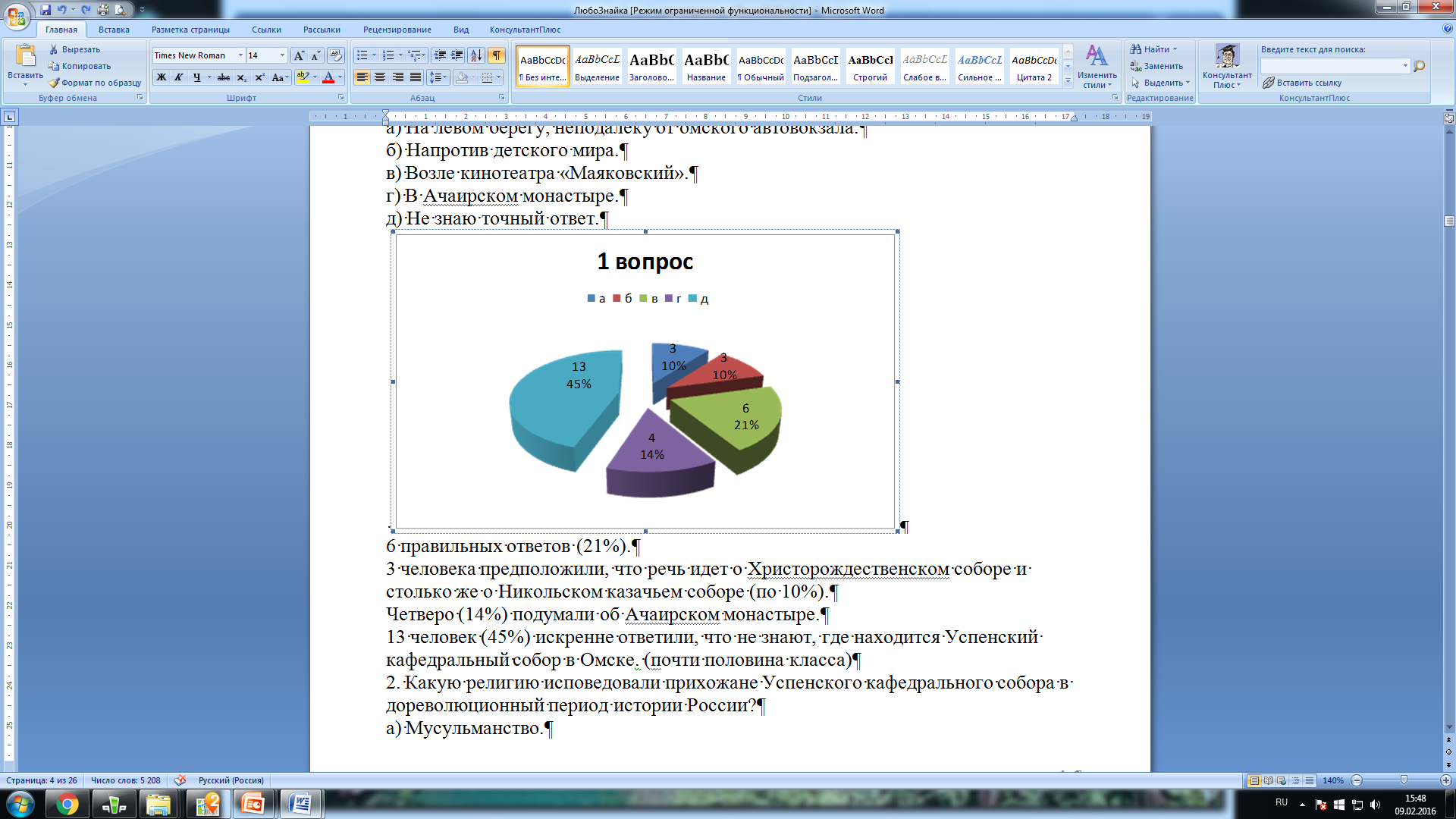 2. Какую религию исповедовали прихожане Успенского кафедрального собора в дореволюционный период истории России?а) Мусульманство.б) Христианство.в) Иудаизм.г) Буддизм.д) Не знаю точный ответ.5 правильных ответов (52 %) – христианство. Абсолютное большинство.2 человека ответили – буддизм, и по 1 ответу за варианты – мусульманство и иудаизм.10 одноклассников сознались, что не знают правильный ответ.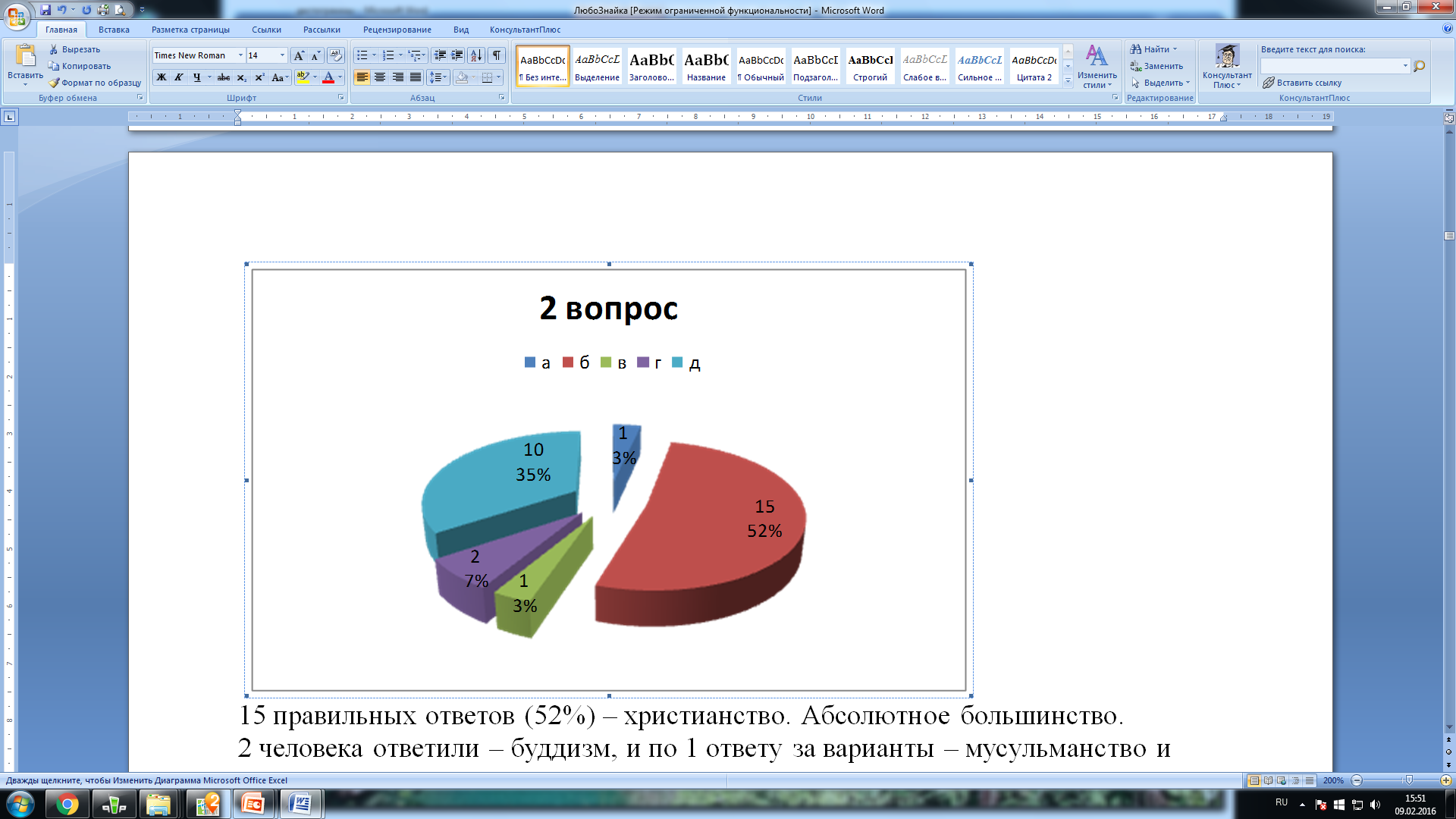 3. С именем какого исторического деятеля связана закладка (начато строительство) Успенского кафедрального собора в 1891 году?а) Будущий император Николай II.б) Владимир Ильич Ульянов (Ленин).в) Царь Иван IV (Иван Грозный).г) Владимир Владимирович Путин.д) Не знаю точный ответ.8 человек выбрали правильный вариант – Николай II, столько же назвали Ивана Грозного (по 28%).10 ребят – решили не гадать и ответили, что не знают правильный ответ.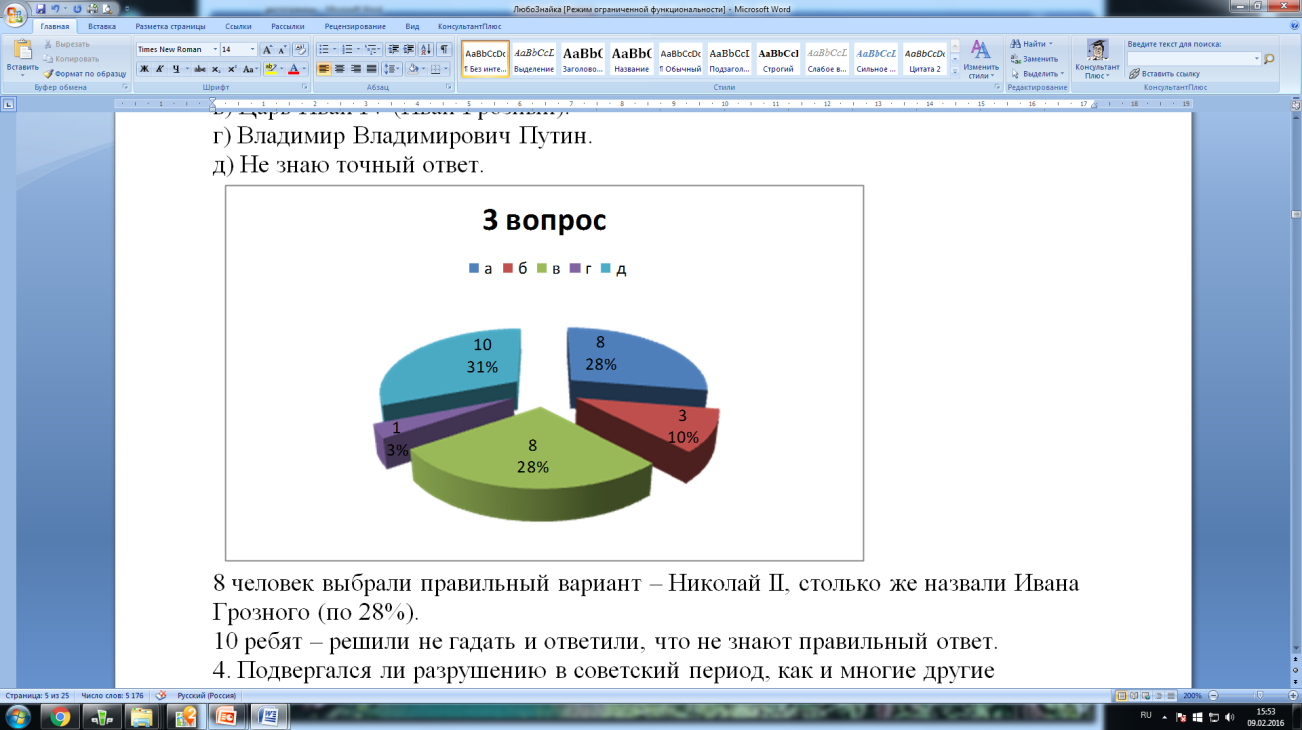 4. Подвергался ли разрушению в советский период, как и многие другие религиозные сооружения, Успенский кафедральный собор?а) Да, подвергался, но в начале нашего века был восстановлен.б) Да, храм был разрушен и больше никогда не восстанавливался.в) Были незначительные разрушения, но стены храма всегда оставались на своих местах.г) Нет, никогда не был разрушен.д) Не знаю точный ответ.9 человек (31 % – большинство) знали или слышали о том, что храм когда-то был разрушен, но в начале XXI века восстановлен.6 ребят (21 %) считают, что его так и не восстановили.Всего 3 моих одноклассника думают, что стены Успенского кафедрального собора всегда оставались на своих местах.Пятеро (17 %) заблуждаются, думая, что храм никогда не разрушался.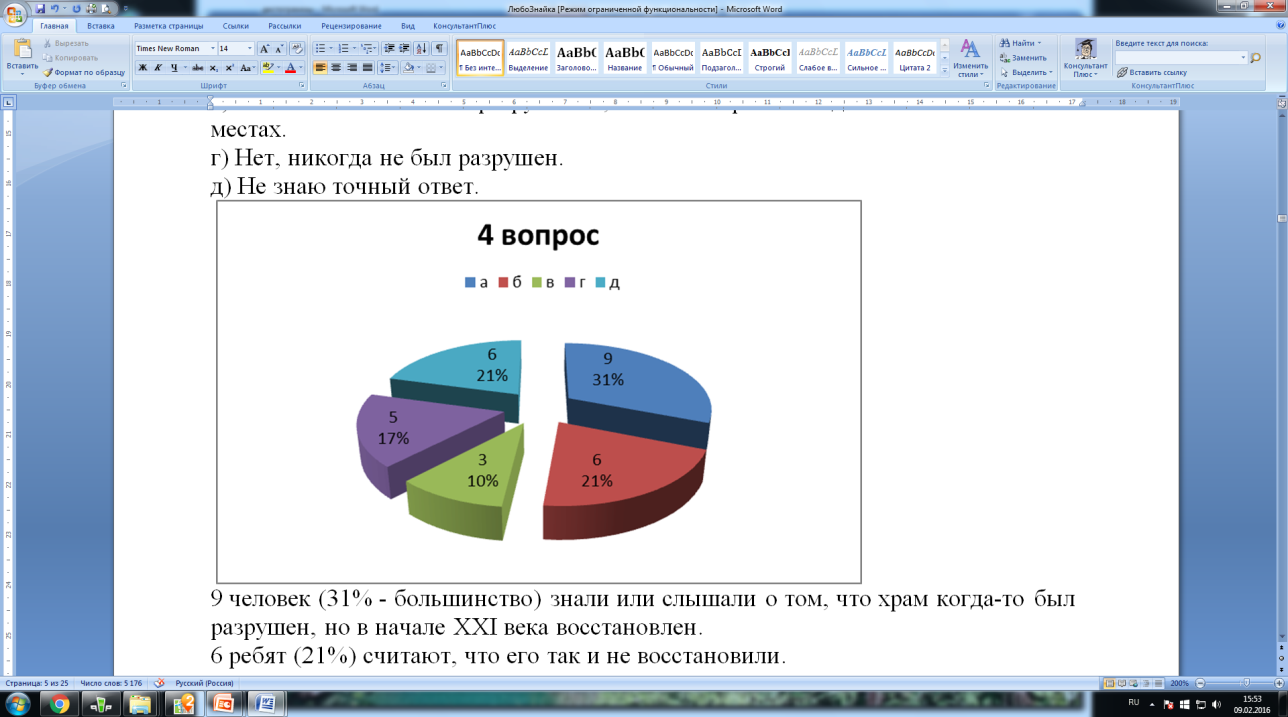 И всего 6 человек ответили, что ничего не знают о разрушении и восстановлении собора. Надо отметить, что на этот последний 4 вопрос меньше всего одноклассников выбрали вариант «д» (не знаю точный ответ). Всего 6 человек (21%). И это позволяет надеяться, что большая часть класса всё-таки что-то слышала либо знает о страшной трагедии в судьбе одного из красивейших храмов нашего города.Результаты опроса подтвердили, что исторические события, связанные с Успенским кафедральным собором, остаются для многих ребят неизвестным пятном в истории нашего города, поэтому на одном из уроков я рассказала о необычной судьбе храма. Добившись поставленной цели, а я действительно не только узнала о том, как, когда и почему был разрушен Успенский кафедральный собор, но поделилась этой информацией с одноклассниками, я не остановилась на достигнутом. На протяжении двух лет я неоднократно обращалась к данной теме, участвовала в городских этических чтениях «Нравственность и духовность в развитии общества», провела несколько виртуальных экскурсий для учащихся начальной школы БОУ «Гимназия №140», посещала собор и православную выставку «Сильвестр Омский – свет земли сибирской», прочитала и услышала много новой и интересной информации.И вот что долгое время не давало мне покоя. Дело в том, что в судьбе храма несколько раз фигурирует одна и та же дата – 16 июля. Это и определило тему моего исследования - «Необычная дата в судьбе Успенского кафедрального собора». ГипотезаПредположим, что существует некая связь, объединяющая исторические события 16 июля. Цель исследования: Проследить, как часто встречается дата 16 июля в различных исторических источниках, с кем или чем она связана.Для достижения цели исследования необходимо решить следующие задачи:•	изучить и проанализировать литературу по данному вопросу;•	развить навыки исследовательской работы в области краеведения и отечественной истории;•	найти соотношение числа с историей православия, историей России, а также историей нашего края.Глава 1: Омский Успенский кафедральный собор - одно из самых загадочных зданий города.Омский Успенский кафедральный собор был одним из самых загадочных зданий города. Омичи передавали предания о захоронении в соборе и подземном ходе. Про него писали, что он входит в десятку красивейших храмов мира. Вошел в десятку крупнейших храмов России. Его называли одним из лучших произведений православного зодчества, Сибирским храмом Василия Блаженного – за сходство с древнерусским собором на Красной площади.Успенский кафедральный собор является уникальным историческим памятником, поскольку во время Гражданской войны он являлся главным собором Белой России, поэтому большевики считали своим долгом уничтожить эту православную святыню русского народа, что и произошло в 1935-м году. Закладку приурочили к прибытию в Омск наследника престола цесаревича Николая Александровича 16 июля 1891 года. Дата «16 июля» встретится еще не единожды. Это был третий день пребывания цесаревича в Омске. Специально сооруженный для высокого гостя помост был застелен красным сукном. Здесь Николай Александрович собственноручно положил в крестообразное углубление на камне четыре золотые монеты и заложил первый камень в фундамент собора. Место было освящено.Собор является памятником истории и потому, что в нём служили замечательные иерархи русской православной церкви. Немного остановимся лишь на судьбе последнего архиепископа Омского и Павлодарского Преосвященного Сильвестра.8 августа 1915 года Преосвященный Сильвестр прибыл в Омск. Архиепископ Сильвестр был неординарной личностью. Двадцать лет он посвятил миссионерским трудам и преподаванию в духовных школах на Украине. Написал несколько книг.Н.Н. Лебедева по архивным источникам и публикациям 1918г. восстановила картину февральских дней 1918 года.2 февраля в связи с декретом об отделении церкви от государства большевики потребовали от епископа передать в их распоряжение здание, дела и имущество Духовной консистории, а также Архиерейский дом для размещения в нём своих учреждений. Прошел слух, что в кафедральном соборе устроят лазарет. Верующие омичи обратились с заявлением: «1918 год. Февраля 2 дня… усматриваем посягательство на нашу свободу веры и религии через запрещение преподавать Закон Божий в школах, через лишение церковных обществ прав юридического лица иметь собственность. Протестуем против вмешательства Правительства в религиозную жизнь».Во время службы в соборе о. Александр Соловьёв произнёс проникновенную речь о гонениях на Церковь, прихожане плакали. На Соборной площади начался митинг, который разогнали солдаты. На следующий день около храма собрались прихожане, их разогнали красногвардейцы. В ночь с 5 на 6 февраля ворвавшиеся в дом архиерея красногвардейцы убили эконома и келейника владыки Сильвестра Николая Цикуру. Владыка был арестован. Над ним издевались, посадили в общую комнату, где уже находились о. Александр Соловьев и ключарь собора о. Ф. Чемагин. Звонарь собора продолжал созывать прихожан колокольным звоном, пока не был ранен. На всех церквах зазвонили в колокола. Народ стал заполнять улицы и площади, требуя освобождения епископа. Во вторник по всему городу слышалась пальба, с обеих сторон были жертвы. Преосвященный Сильвестр был освобожден, дав подписку о невыезде. На одном из мартовских заседаний Собора была зачитана телеграмма от епископа Сильвестра патр. Тихону: «Освобождён. Ожидаю революционного суда. Народ привязан к церкви».Летом власть перешла к белым и гонения на церковь прекратились. В 1918 году Владыка Сильвестр был возведён патриархом Тихоном в сан архиепископа и при Колчаке на соборном совещании в Томске избран главой Высшего церковного управления Сибири и Урала. Со второго дня празднования Рождества Христова в Омске открыли богословские чтения с участием архиерейских и городских церковных хоров. Когда белая армия уходила из Омска, вместе с ней ушли архиереи, спасавшиеся в Омске от большевиков. А Владыка Сильвестр остался и стал жертвой красного террора. Он был заключен в тюрьму, где чекисты в течение двух месяцев пытали архиепископа, требуя отречения от веры. В акафисте священномученику говорится, что его распяли на полу, прибив гвоздями руки и ноги. А убили, пронзив сердце раскалённым шомполом. В помяннике монахинь омского монастыря во имя Казанской иконы Божьей Матери указана дата его смерти – 6 февраля 1920 года.В определении о канонизации священномученика в 1998 году сказано: «Честные останки свщ. мч. Сильвестра, находящиеся в безвестной могиле, отныне именовать святыми мощами…».После постановления 1929 года о запрещении колокольного звона в 1933 году с колокольни сняли колокола, сорвали главы и шатер колокольни. Судьба храма была решена 17 февраля 1935 года на заседании президиума Омского областного исполнительного комитета Советов рабоче-крестьянских и красноармейских депутатов. По предложению начальника управления народного комиссариата внутренних дел по Омской области Э. П. Салыня было принято решение о сносе здания. Предполагалось использовать кирпич для строительства здания НКВД. Взрывали храм ночью, в тайне от горожан. В первый раз строение сильно тряхнуло, вылетели стекла, однако кирпичная кладка устояла. Через несколько дней в стены храма были повторно заложены снаряды. Храм после взрыва распался на крупные блоки. На уникальной фотографии, хранящейся в фондах ГАОО, видно, что алтарная стена с росписями устояла и после взрывов. В разборке взорванного собора принимали участие заключенные внутренней тюрьмы НКВД.Глава 2: Необычная дата и «второе рождение» собора.Долгие годы на месте соборной колокольни находился свето-музыкальный фонтан со скульптурой оленя. Спустя семь десятилетий идея Омско-Тарской епархии о восстановлении храма была публично поддержана губернатором, председателем Правительства Омской области Л.К. Полежаевым на встрече с митрополитом в честь 110-летия епархии в марте 2005 года. В 2004 году Правительство Омской области поручило институту «Омскгражданпроект» начать разработку предварительной проектной документации на восстановление Успенского собора.Для восстановления собора в историческом виде необходимо было собрать максимально точные чертежи и фотографии. Фонтан и мостовая совершенно скрыли какие-либо следы фундаментов храма.Многие омичи ничего не знали о соборе. В советские годы соборный сад назвали Садом пионеров, на месте взрыва соорудили фонтан. Когда строители вскрыли асфальт в сквере и обнаружили останки взорванного храма, в городе был культурный шок. Никто не предполагал, что под землей скрывается столько реликвий. Археологи регистрировали сотни находок – кирпичи, гвозди, фрагменты лепнины, бутылочки, монеты, стреляные гильзы, битую посуду. Дважды в день археологи и искусствоведы проводили экскурсии. Сохранившиеся фрагменты красноречиво свидетельствовали о величии и уникальности храма. Обнаружены оба фундамента – большой первоначальный и второй по проекту Э. Ф. Вирриха. Уцелели фрагменты пола с метлахской плиткой, столбов, стен, ступеней лестниц и декоративного убранства из мрамора, алебастра и железобетона. А через две недели начала изысканий произошло событие, которого никто не ожидал. 16 июля 2005 года при откачке воды всплыла икона. Именно 16 июля, та дата, когда сам цесаревич Николай, последний из правящих монархов Российской империи, участвовал в закладке храма. Это была небольшая доска 22 на 11 см. На лицевой стороне изображение было стерто, а на обратной ясно читалась надпись: «…Преосвященн…. Епископу Сильвестру… от почитателей его талантов. Июль 1914 г.». Значит, эта икона принадлежала новомученику Сильвестру, архиепископу Омскому.Выкачали воду, и оказалось, что икона именно 16 июля всплыла над захоронением, словно указав людям на особое место на раскопках. Захоронение было тайным, его маскировала бетонная плита, установленная ручками внутрь, чтобы нельзя было догадаться о погребении.В цокольный этаж – крипту был вмонтирован металлический крест с Киево-Братской иконой Пресвятой Богородицы, икона является свидетельством причастности архиепископа Сильвестра к Киевской духовной академии, которую он окончил.Поскольку, несмотря на осушение фонтана, грунтовые воды продолжали поступать в приямок, было принято решение извлечь из него гроб. Под днище его осторожно подвели стропы, сдвинули с места, осторожно приподняли. Гроб оказался удивительной сохранности: сломанными были только верхние доски, пробитые ударами глыб кирпичной кладки.После этого появилась возможность работать с металлическим крестом и эмалевой металлической иконкой, вмонтированными в торцовую стену погребальной камеры. Реставратор Наталья Минько промыла икону от грунта, и глазам присутствующих предстал лик Богоматери с Младенцем. Вверху надпись по-церковнославянски: «Обр. Пр.Бгц. Братцкиа».Выборку нижней, восточной, части погребения начали на следующий день. Из комьев земли, глины были подняты останки и множество вещей, свидетельствующих об архиерейском статусе погребенного, фрагменты облачения, орлец, параман (что свидетельствовало о том, что похороненный был монахом), параманный крест, кипарисовый нательный крест, фрагменты обуви и церковного облачения, остатки четок.Святые мощи были отправлены в Бюро судебно-медицинской экспертизы, где специалисты должны были дать заключение об основных характерных данных погребенного: примерный возраст, возможная причина смерти, ориентировочная дата захоронения. Судебно – медицинская экспертиза останков святителя подтвердила факт его мученической кончины: на грудной клетке зафиксированы повреждения острым трехгранным металлическим предметом – скорее всего, винтовочным штыком. Кроме того, в гробу свщмч. были обнаружены два больших кованых гвоздя и острый железный костыль – возможно, именно они служили орудиями пыток. Догадка о том, что в соборе был тайно похоронен Владыка Сильвестр, подтвердилась тремя исследованиями.Решение омской комиссии экспертов было однозначным: «Человеческие останки и предметы, обнаруженные при проведении работ по обнаружению фундамента Успенского кафедрального собора в захоронении у северной стены южного придела цокольного этажа, вероятнее всего, принадлежат Ольшевскому Иустину Львовичу 1860 года рождения (архиепископу Омскому и Павлодарскому Сильвестру)».Долгожданная церемония закладки собора прошла в праздник Покрова Пресвятой Богородицы 14 октября 2005 года. Точно к этому торжеству в город вернулось лето, и над городом ярко сияло солнце. Губернатор Л. К. Полежаев заложил в основание храма тоже четыре монеты: две – александровские, поскольку начали строить собор при Александре III и две николаевские - в память о русском царе, принявшем участие в закладке собора.Открытие, «второе рождение» собора уже специально приурочили к 16 июля. Но в силу важных причин перенесли основное торжество на субботу 15 июля 2007 года. Официальной же датой открытия считается всё-таки рассматриваемая нами дата.Литература1. Архипова Е.П., Архипова О.П. Интересные факты из жизни города Омска и Омской области (1716–2007). – Омск: ЛЕО, 2008. – 920 с. : ил.2. Вибе П.П., Михеев А.П., Пугачева Н.М. Омский историко-краеведческий словарь. – М.: Отечество, 1994. – 320 с.3. Божерянов И.Н. Романовы: триста лет служения России. – М.: Белый город, сор. 2008. – 667, [5] с. : ил., портр.4. Валькова В.Г., Валькова О.А.  Правители России: энциклопедия. – М.: Айрис Пресс: Рольф, 1999. – 350, [2] с.: карты. – (Энциклопедии).5. Земля Омская: история области глазами современника / [лит. ред. Т. Четверикова]. – Омск: Арена, печ. 2006. – 335, [1] с.: ил., фот., портр., гербы. 6. Иртышский вертоград: сборник: эссе, документы, справочная информация, воспоминания, хроника, рассказы, стихи. – М.: Московский писатель, 1998. –557, [3] с. – (Вся Россия).7. Колесников А.Д. Памятники и памятные места Омска и области. – Омск : Омское книжное издательство, 1987. – 160 с.8. Лебедева Н.И. Храмы и молитвенные дома Омского Прииртышья. – Омск: Изд-во ОмГПУ, 2003. – 256 с. ; ил.9. Масса И., Геркман Э. Сказания Массы и Геркмана о Смутном времени в России. – СПб., 1874. 10. Миненко Н.А., Рыженко В.Г. Из XVIII века – в век XXI: история Омска. – СПб.: Русь. Санкт-Петербург, 2006. – 366, [1] с.: ил., фот.11. Очерки истории города Омска / Департамент культуры и искусства администрации г. Омска; ОмГУ; Ом. филиал Объединен. ин-та истории, филологии и философии СО РАН; под ред. А.П. Толочко. – Омск, 1997. – Т. 1: Дореволюционный Омск. – 291, [1] с.: ил., фот.12. Пчелов Е.В. Романовы: история династии: 300 лет правления. – М.: ОЛМА-ПРЕСС, 2003. – 488, [2] с.: ил., портр. – (Архив).13. Русский народный календарь: пословицы, приметы, обычаи, обряды, имена / [авт.-сост. Н.И. Решетников]. – М.: ОЛМА-Пресс, 2005. – 607, [1] с. : ил.14. Старый Омск: иллюстрированная хроника событий / Ом. гос. ист.-краевед. музей; [сост. и науч. ред. П.П. Вибе и др.; худож. А.С. Лелякин; фот. В.Н. Ляпин]. – Омск: ЛЕО, 2000. – 300 [1] с.: ил., фот. 15. Успенский кафедральный собор. Омская святыня: [альбом] / Правительство Омской области. – Омск: Русь, 2007. – 240 с.: ил.16. Черкасов П.П., Чернышевский Д.В. История императорской России: от Петра Великого до Николая II. – М.: Международные отношения, 1994. – 444, [4] с.17. Широкорад А.Б. Судьба династии. – М.: АСТ: Астрель, печ. 2009. – 469, [6] с. – (Историческая библиотека)Секция
«Духовно-нравственное воспитание
в дошкольной образовательной 
организации»Руководители:протоиерей Димитрий Олихов, руководитель отдела религиозного образования и катехизации Омской епархии, ректор духовного училища, проректор Омской духовной семинарии;Баранцева Светлана Петровна, заведующий сектором по работе с дошкольными образовательными организациями отдела религиозного образования и катехизации Омской епархии. Майсара Усмановна Ахмедовавоспитатель БДОУ г. Омска «Центр развития ребенка – детский сад №235»Взаимодействие с семьей, 
как средство формирования и развития 
патриотических чувств и развития духовности
у дошкольниковЛюбовь к родному краю, родной культуре, родной речи начинается с малого – с любви к своей семье, к своему жилищу, к своему детскому саду. Постепенно расширяясь, эта любовь переходит в любовь к Родине, её истории, прошлому и настоящему, ко всему человечеству.Д.С. ЛихачёвПроблема патриотического воспитания подрастающего поколения сегодня является одной из актуальных тем воспитательной работы, которая включает в себя развитие у ребенка чувства ответственности перед обществом, чувство привязанности к семье, дому, Родине, родной природе, почитание предков, уважение к старшим, терпимость к другим людям. Отсюда следует, что приобщение детей к народной культуре является средством формирования у них патриотических чувств и развития духовной нравственности. Решение этой проблемы особенно применительно к детям в дошкольном возрасте, т.к. в этот период личность ребенка находится в стадии своего становления, усвоения правил и норм поведения в семье и обществе. [1]. Основным принципом дошкольного образования по ФГОС является приобщение детей к социокультурным нормам, традициям семьи, общества и государства [2]В настоящее время, как никогда, возникла необходимость в разработке программы воспитания патриотизма. Почему? В последнее время в нашей жизни произошли сложные, противоречивые события: отошли в сторону хорошо известные праздники, появились новые (День Российского флага, День единства), молодое поколение забывает русскую народную культуру, народные игры. Наблюдается взаимное отчуждение детей и родителей, разрыв теплых эмоциональных связей между старшим и подрастающим поколением. На второй план отходят доброта, милосердие, стремление к духовности. А ведь дети – будущий «человеческий капитал», ценный ресурс страны, залог её будущего развития, в каждой семье под руководством родителей растет будущий гражданин.Вот поэтому, развитие у детей нравственности, патриотических чувств является одной из основных задач дошкольного образовательного учреждения.Целью работы в данном направлении должно стать формирование у детей дошкольного возраста патриотических чувств к своей семье, городу, к природе, России, культуре на основе исторических и природных особенностей родного края и страны.Эта цель может быть достигнута через решение следующих задач: Вызвать у детей чувство любви к своему родному краю, своей малой родине на основе приобщения к родной природе, культуре и традициям.Формировать чувства привязанности к своему дому, детскому саду, своим близким.Расширить представления о России, как о родной стране, об Омске, как о родном городе.Вызвать интерес и чувство уважения к культурному прошлому России средствами эстетического воспитания, такими как изобразительная деятельность, художественное слово. Свою работу по нравственному и патриотическому воспитанию в дошкольном учреждении я строю по трем направлениям: «Я и моя семья», «Я и мои друзья», «Я и мой город». Направление «Я и моя семья» является приоритетным, так как в нравственно-патриотическом воспитании огромное значение имеет пример взрослых, в особенности же близких людей. Именно семья является залогом будущего развития ребенка. Любовь к родным местам, и гордость за свой народ, и ощущение своей неразрывности с окружающим миром, и желание сохранять и приумножить богатство своей страны. Всё это начинается у ребенка с отношения к семье, к самым близким людям – к матери, отцу, бабушке, дедушке. Это корни, связывающие его с родным домом и ближайшим окружением. Поэтому работа по нравственному и патриотическому воспитанию строится на тесном взаимодействии с родителями, с семьей ребенка. Важно, чтобы дети как можно раньше увидели «гражданское лицо» своей семьи. Знают ли они, за что их прадедушка и прабабушка получили медали? Знают ли знаменитых предков? Показать зависимость между деятельностью одного человека и жизнью всех людей, через малое большое – вот что важно для воспитания нравственно-патриотических чувств. Такая работа будет способствовать правильному развитию микроклимата в семье, а также воспитанию любви к своей стране.Одной из форм работы в данном направлении стал социально-образовательный проект «Горжусь и помню», целью которого стало знакомство детей с трудовыми и военными подвигами своих прадедов в годы Великой Отечественной войны. Результатом этого проекта стал выпуск газеты, посвященной 70-летию Победы в Великой Отечественной войне.Направление «Я и мои друзья» возникло в связи с тем, что в моей практике всегда были многонациональные группы. И я считаю, что именно с дошкольного возраста необходимо начинать знакомить детей с культурами других национальностей. Этикой межнационального общения человек способен овладевать буквально с первых лет своей жизни, причем она не сводится лишь к внешним формам поведения. Питательной средой для нее служит уважение к человеку, когда детям еще не известно о существовании разных народов, а затем к человеку иной национальности, когда они узнают об этом. Важно, чтобы ребенок рос в атмосфере уважения, испытал на себе великую ценность гуманных отношений, в которых утверждается чувство собственного достоинства. По моему убеждению, у дошкольников, кроме интереса, симпатии к сверстникам не только своего, но и других народов, необходимо воспитывать дружелюбие, уважение к людям разных национальностей, этику межнационального общения. Строгой границы в решении названных задач нет, поскольку они взаимосвязаны. Воспитывая симпатию к детям разных национальностей в основном через предлагаемые мною темы: любовь к матери, родным, близким людям; верность другу и любовь к родной природе, я вызываю желание дружить с ними, раскрывая нравственные качества, свойственные сверстникам и взрослым каждой национальности, воспитываю уважение к народам, которых они представляют.Важно также дать детям правильные ориентиры в социальном окружении: о человеке судят не по его национальности, а по тому, каков он, по его делам и поступкам. Добрые дела - значит и человек добрый, хороший.Одной из форм взаимодействия стал день, получивший название «Хлеб всему голова». Это был праздник Хлеба, где дети совместно с родителями- представителями своих национальностей, приготовили армянский лаваш и хачапури, узбекскую лепешку, казахские баурсаки и русские блины. Знакомство с историческим прошлым России – новое, но очень интересное направление в работе по воспитанию патриотизма у детей. Дошкольникам нужны знания об истории страны. Но у каждого ребенка есть и своя малая Родина – его родной город, село. Именно через знакомство с его историей, природой, архитектурой можно воспитать действенную любовь к близким людям, к малой Родине, к России. Даже уехав из родных мест на долгие годы, человек вспоминает их с теплом, а живя в городе, селе он постоянно, с гордостью рассказывает гостю о красоте и богатстве родного края.С начала этого учебного года в нашей группе реализуется проект совместной деятельности родителей, воспитателей и детей «Старый Омск». Цель этого проекта ознакомление детей с историей города через изучение его архитектурных сооружений. Инициаторами изучения того или иного объекта являются сами родители, которые выбирают не только объект для знакомства с детьми, но и форму позитивного взаимодействия. Первым таким объектом стала Пожарная каланча. Мама одного из детей приготовила интереснейший рассказ с презентацией о каланче, а другая мама изготовила совместно с детьми макет этой каланчи. Следует подчеркнуть, что в настоящее время выходит достаточно много методической литературы по данному вопросу. Зачастую в ней освещаются лишь отдельные стороны нравственно-патриотического воспитания детей в конкретных видах деятельности и нет стройной системы, отражающей всю полноту данного вопроса. Это закономерно, поскольку чувство патриотизма многогранно по содержанию: любовь к родным местам, и гордость за свой народ, и ощущение своей неразрывности с окружающим миром, и желание сохранять и приумножить богатство своей страны.Формирование патриотических чувств проходит эффективнее, если детский сад устанавливает тесную связь с семьёй. Необходимость подключения семьи к процессу ознакомления дошкольников с социальным окружением объясняется особыми педагогическими возможностями, которыми обладает семья: любовь и привязанность к детям, эмоционально-нравственная насыщенность отношений, их общественная, а не эгоистическая направленность и др.Всё это создаёт благоприятные условия для воспитания высших нравственных чувств. Детский сад в своей работе с семьёй должен опираться на родителей, как на равноправных участников формирования детской личности.Литература1. Маханева М.Д. Нравственно-патриотическое воспитание дошкольников: методические рекомендации. – URL: http://www.portal-slovo.ru/pre_school_education/36432.php 2. Постановление Правительства Российской Федерации от 5 октября 2010 г. №795 о Государственной программе «Патриотическое воспитание граждан Российской Федерации на 2011–2015 годы». – URL: http://www.gfs.ru, свободный.Н.В. Маслова воспитатель, Е.В. Кулагина воспитатель БДОУ г. Омска «Центр развития ребенка –
 детский сад № 356»Формирование нравственных ориентиров
у детей младшего дошкольного возраста
средствами фольклораКогда ваш ребенок станет взрослым, что он вспомнит из своего детства? Поверьте: он забудет и лакомства, и обновки, но не забудет, как родители играли с ним и читали ему сказки. И это воспоминание согреет ему душу! В. СухомлинскийДошкольный возраст – фундамент общего развития ребенка, стартовый период высоких человеческих начал. Заложить нравственные основы, которые сделают их более устойчивыми к нежелательным влияниям, учить их правилам общения, умению жить среди людей – главные идеи воспитания духовно- нравственных качеств личности.Ранний период жизни ребенка во многом зависит от взрослых, воспитывающих малыша. Прекрасно, если и воспитатели наполняют жизнь малыша светом добра и ласки, если способны духовно обогатить среду в которой он растет, заложить предпосылки высоких человеческих начал [1, с. 25]. Русский фольклор – яркий, живой образный, он легко запоминается малышами и оставляет радостное впечатление, а народные игры приобщают детей не только к фольклору, но и влияют на воспитание ума, характера, воли, развивают нравственные чувства, физически укрепляют ребенка. Ведь в устном народном творчестве как нигде сохранились особенные черты русского характера, присущие ему нравственные ценности, представления о добре, красоте, правде, храбрости, трудолюбии, верности. Через устное народное творчество ребенок овладевает родным языком, осваивает его красоту, лаконичность, приобщается к культуре своего народа, получает первые впечатления о ней. [2, с. 37] Произведения народного искусства через особую форму выражения отношения к воспринятой действительности, через богатую тематику, разностороннее содержание воздействуют на ребенка, учат образно мыслить, в обычном предмете или явлении видеть необычное, закладывают основы эстетической культуры, формируют уважение к результатам деятельности многих поколений и умение творчески применять полученный опыт в нестандартных ситуациях. Знакомя детей с пословицами, поговорками, сказками, загадками, мы тем самым приобщаем их к национальным нравственным ценностям, формируем эстетический вкус, чувство ритма. Стимулируем у ребенка навыки слушания и навыки исполнения. В русском фольклоре особенным образом сочетаются слово, музыкальный ритм, напевность. Целенаправленное и систематическое использование произведений фольклора в детском саду позволит заложить фундамент психофизического благополучия ребенка, определяющий успешность его общего развития в дошкольный период. Работа по ознакомлению с устным народным творчеством проводится через интеграцию образовательных областей, а также при организации режимных моментов и самостоятельной деятельности. Фольклорный материал распределяется с учетом возрастных возможностей детей. Для детей младшего дошкольного возраста доступными являются «малые фольклорные формы» - потешки, загадки, считалки, короткие сказки, песенки, подговорки, уговорушки и т. д.Для достижения поставленных задач в работе по данной теме, нами были внесены изменения и дополнения в образовательную развивающую среду, а именно: образовательная деятельность проводится в группе оформленной по тематике занятия, в музыкальном зале с использованием атрибутов мини-музея « Русская изба». Атрибуты в «избу» собирали всем садом: печка, сундуки, люлька, самовар, лапти, деревянные ложки и др. Постоянные обитатели избы самодельные куклы, сделанные своими руками, кошка на печи, кукла бабушка Матрена в русском сарафане. Для наглядности используем костюмы, куклы в разных нарядах, иллюстрации, предметы русского прикладного искусства. Благодаря созданию особой благоприятной среды и настроение в «избе» особенное. Здесь по-другому звучат народные песни и сказки. В своей работе мы используем разные виды театрального действа, разыгрываем короткие народные произведения с помощью настольного, пальчикового театров, что особенно нравится детям. Дети не только запоминают потешку или сказку, но и сами с большим удовольствием обыгрывают ее. Они учатся двигаться, говорить, например, как лисичка или медведь, или как зайка и т. д. Даже очень неуверенные в себе дети учатся выступать перед своими товарищами. Детям очень нравятся потешки, отражающие элементы народного быта и знакомящие с домашними животными. Дети любят рассматривать книжные иллюстрации, альбомы, изготовленные нами. Потешки развлекают малыша, создают у него веселое настроение. Потешки – песенки сопровождающие игры ребенка с пальцами, ручками и ножками (известные «Ладушки», «Сорока»). В этих играх есть «педагогическое» наставление, «урок». В «Сороке» щедрая белобока накормила кашей всех, кроме одного, хотя и самого маленького – мизинчика, но лентяя. Ребенок еще плохо может выразить в речи то, что чувствует, но уже стремится к звукоподражанию, к повторам жестов, а через это до него доходит смысл потешки. С одной стороны, ребенок играет, но в игре до него доходит смысл самой потешки, который имеет нравственную подоплеку – как нужно сделать, чтобы хорошо и правильно? Потешки мы используем во всех режимных процессах: умывание, кормление, сон, прогулка, и др. Правильно подобранная потешка помогает нам устанавливать доброжелательную атмосферу в группе, вызывает эмоциональный отклик у детей, воспитывает положительное отношение к режимным моментам. Если в группе кто-то из детей плачет, то остальные стараются успокоить вместе с нами, приговаривая: «Не плачь, не плачь, куплю калач». В потешках и песенках оживают явления природы: «Ночь пришла, темноту привела», «Солнышко-ведрышко», действуют животные: кисонька-мурлысонька, сорока-белобока, курочка-рябушечка и т. д.Прибаутки своим содержанием напоминают маленькие сказочки в стихах. Это прибаутка о петушке, который летал за овсом на Куликово поле; о курочке-Рябе, что «просо сеяла, горох веяла», о долгоносом журавле, что на мельницу ездил и видел диковинку. Многообразны и ярки ритмы прибауток. В одном случае они точно следуют за беспокойным колокольным звоном: Тили-бом, тили-бом,Загорелся кошкин дом…В другом случае ритмика воспроизводит ладную, умелую работу:А чу-чу, чу-чу, чу-чу!Я горох молочу!К числу прибауток относятся и небылицы-перевертыши – особый вид песен-стишков, вызывающих смех нарочитым смещением реальных связей и отношений. Так, свинья «на дубу гнездо свила…».Особое место занимает фольклор в игровой деятельности. Мы играем в народные игры, используя песенки, прибаутки, считалки. Дети очень хорошо их воспринимают и играют песенные хороводы, например игра-забава «Моя доченька».Большое внимание мы уделяем народной сказке. Содержание первых сказок направлено на пробуждение первых проявлений сочувствия, сопереживанию герою или другим персонажам. Сказка развивает речь, фантазию, а также духовно-нравственные качества: доброту, щедрость, трудолюбие, правдивость. Например, сказка «Репка» учит младших дошкольников быть дружными, трудолюбивыми, «Коза и семеро козлят» предостерегает детей. Также большое внимание мы уделяем народным играм, распеваем заклички.Значение рассмотренных выше форм работы с детьми младшего дошкольного возраста трудно переоценить. Дети приобщаются к культуре своей страны и родители, в свою очередь, должны приобщится к истокам русской национальной культуры. Поэтому мы провели родительское собрание на тему «Приобщение детей к традиционным ценностям средствами народного фольклора в семье», а также круглый стол на тему «Сказка как средство воспитания детей», индивидуальные беседы. Для привлечения родителей к совместной деятельности нами проводились конкурсы на лучший рисунок, поделку по мотивам сказок.Наша работа оказалась плодотворной благодаря помощи родителей. Они закрепляют дома разученный детьми материал, помогали создавать предметно- развивающую среду в группе, готовили декорации для театра. Нами был сделан подбор методической литературы, художественной литературы со сказками, потешками согласно возрасту детей. Ведется совместная работа с музыкальными работниками БДОУ.Нет ни одного вида занятий, куда невозможно было бы включить элементы фольклора, использование которого делает занятие более эмоциональным, развивает логическое и образное мышление. Развитие речи детей раннего возраста через устное народное творчество помогает лучше адаптироваться в окружающем мире, пополняет активный и пассивный словарь, развивает художественно-эстетические, познавательные способности детей раннего возраста.Любовь к Родине, родному краю формируются и развиваются в деятельности, особенно совместной, во взаимоотношениях друг с другом, с взрослыми. Свои первые нравственные чувства ребёнок приобретает в узком социуме: в семье, детском саду. Первые чувства гражданственности формируются в процессе целенаправленного воспитания. Ребенок приобретает понятия: «дом», «улица», «город», «Родина», т. е. та территория, на которой он проживает [3, с. 60].Литература1. Критская Е.Д., Сергеева Г.П., Шмагина Т.С. Учебно-методический комплект «Музыка». – М.: Просвещение, 2004.2. Яковлева Н.Н. Использование фольклора в развитии дошкольника. – М.: Просвещение, 1986.3. Кокуева Л.В. Духовно-нравственное воспитание дошкольников на культурных традициях своего народа: методическое пособие. – М.: АРКТИ, 2005. 144 с.Лилия Николаевна Грековамузыкальный руководительАнастасия Юрьевна РябовавоспитательБДОУ г. Омска «Детский сад № 279»Нравственное воспитание 
на музыкальных занятияхМузыка является самым чудодейственным, самым тонким средством для привлечения  к добру, красоте, человечности…Как гимнастика выпрямляет тело, Так музыка выпрямляет душу человека.В.В. Сухомлинский Дошкольный возраст – благоприятный период для становления нравственных черт характера. Нервная система дошкольников очень пластична, поэтому дети восприимчивы к любой информации, легко обучаемы. Но из-за повышенной эмоциональности, отсутствия жизненного опыта ребёнку сложно выбрать правильную манеру поведения, отличить хороший поступок от плохого. В последние годы особое внимание уделяют социокультурному аспекту воспитания будущего гражданина. Семья и дошкольное учреждение – основа, фундамент нравственного воспитания, родители и педагоги очень воспитывают ребёнка личным примером, решают различные ситуации, с помощью которых ребёнок становиться добрее, внимательнее к окружающим людям… Возникает вопрос: «Что такое нравственность?» Ожегов в словаре даёт следующее определение: «Нравственность – это внутреннее, духовные качества, которыми руководствуется человек, этические нормы; правила поведения, определяемые этими качествами» [1, с. 644].Великие педагоги: В.В. Сухомлинский, Д.И. Шостакович и многие другие говорили о нравственном воспитании ребенка с помощью музыки. Исследования в области дошкольной педагогики и психологии свидетельствуют о том, что именно в дошкольном возрасте закладываются базисные основы личности, начинается процесс становления и формирования социокультурного опыта, «складывается» человек.В государственном документе «Стратегия развития воспитания в Российской Федерации на период до 2025 года от 29 мая 2015 года № 996-р», воспитание детей рассматривается как стратегический общенациональный приоритет, требующий консолидации усилий различных институтов гражданского общества и ведомств на федеральном, региональном и муниципальном уровнях [4, с. 3].Кроме того, «…формирование общей культуры личности детей, развитие их нравственных, эстетических, социальных интеллектуальных и т.д. качеств…» являются одним из принципов, на базе которых строится Федеральный Государственный образовательный стандарт дошкольного образования [5, с. 5].Наше ДОУ работает по «Основной образовательной программе дошкольного образования БДОУ г. Омска «Детский сад № 279», которая включает в себя программу «От рождения до школы» под редакцией Н.Е. Вераксы, Т.С. Комаровой, М.А. Васильевой. 49 Авторы этой программы считают что в дошкольном возрасте необходимо «….вызывать яркий эмоциональный отклик при восприятии музыки разного характера» [3. с. 132]. Кроме этого, нужно «Обеспечивать условия для нравственного воспитания детей. Поощрять попытки пожалеть сверстника, обнять его, помочь. Создавать игровые ситуации, способствующие формированию внимательного, заботливого отношения к окружающим» [3. с. 89]. На основании вышеизложенного мы поставили перед собой следующие задачи:1. Формировать умения детей выражать свои эмоции, полученные при прослушивании музыкальных произведений, различными способами. 2.Создавать условия для воспитания нравственных качеств личности детей на музыкальных занятиях.Практически на каждом музыкальном занятии в дошкольном учреждении мы используем слушанье музыкальных произведений. Мы учим детей понимать содержание музыкального произведения, стараемся, чтобы дети прониклись прослушанной музыкой. При работе над осмыслением прослушанного музыкального материала с воспитателями используем следующие приемы:«Дерево музыкального настроения»: в зависимости от характера прослушанной музыки дети крепят на дерево листики определенного цвета. Например, при прослушивании музыки мажорного, радостного характера выбирают листики ярких теплых тонов, а минорного, печального характера выбирают темные, холодные оттенки. С помощью этого приёма наши воспитанники учатся соотносить музыку с цветовой гаммой.«Корзинка музыкальных впечатлений»: после прослушивания музыки младшие дошкольники выбирают карточки с определенными изображениями, например, солнышко, тучка, яркие мыльные пузыри, капли дождя… А дети старшего дошкольного возраста выбирают карточки определенной цветовой палитры и «собирают» их в корзинку впечатлений. Данный приём помогает не только понять музыкальное произведение, но и осознать его.«Музыкальный смайлик»: слушая музыку, воспитанники выбирают смайлик определенного настроения: мажорное – уголки губ смотрят вверх, «глаза улыбаются», брови приподняты; минорное – уголки губ и бровей опущены вниз. Дети начинают задумываются над настроением музыки, настроением человека.«Музыкальная палитра»: дети после прослушивания музыкального произведения передают полученные впечатления с помощью рисунка. Используют различные техники (мокрого листа, примакивания, рисование пальцами и т. д.) Не обязательно рисовать сюжет, это может быть просто цветовое панно. Дети должны нарисовать свои впечатления в то время, пока звучит музыка, как только музыка прекращается – дети перестают рисовать.Выполняя эти небольшие задания дети всегда получают положительную оценку, ведь восприятие музыки дело сугубо индивидуальное и каждый видит свой образ. Единственное условие – объяснять почему взята та или иная карточка, почему уголки губ смайлика опущены вниз и т. д. В каждой беседе о музыкальных впечатлениях содержатся вопросы: «Каким настроением хотел поделиться композитор? Почему у композитора возникло желание поделиться радостью? А вам хочется делиться радостью? С кем бы ты сейчас поделился хорошим настроением? Почему грустит музыка? Можем ли мы помочь чем-то?»«Проблемная ситуация»: на каждом занятии мы всегда стараемся решить проблемную ситуацию: Маше помогаем приготовить подарок на день рождения Мишки. Они живут в лесу, где нет магазинов, но есть много ягод, поэтому можно сварить вкусное варенье, можно просто спеть песенку для именинника. Вместе с Машенькой путешествуем по лесной полянке (слушание музыки), собираем ягоды (игра), варим варенье (логоритмика), разучиваем песню. Вот подарок и готов и Мишка рад, и Машенька улыбается, и дети с чувством выполненного долга. Так же мы помогаем «Плаксе стать «резвушкой». Это обобщающее занятия по теме «средства музыкальной выразительности. Очень необходима наша помощь, ведь что-то не так с нашей гостьей. Сначала дети как врачи ставят диагноз: «У нас в гостях плакса!» Сначала мы выясняем, что является причиной ее такого настроения. Причин много, но самое главное – у нее нет близких друзей, которые ее поддержали бы, развеселили, успокоили. После решаем с детьми что мы можем предпринять, чтобы вылечить нашу Плаксу. Решаем, что как друзья мы ее поддержим и развеселим. Пробуем изменить музыкальные краски. Например, изменить темп (исполняем веселую парную пляску), голос сольного инструмента (играем на музыкальных инструментах), настроение меняем с минорного на светлое и радостное (поём песню о дружбе). В итоге звучит музыкальная зарисовка «Резвушка». Мы справились с заданием, помогла нам в этом дружба и взаимовыручка.С помощью данных приёмов на музыкальных занятиях мы не только формируем умение детей выражать свои эмоции, полученные при прослушивании музыкальных произведений, но самое важное у воспитанников вырабатываются следующие навыки: дошкольники учиться доброте, сочувствию, взаимопомощи, умению радоваться успехам не только своим, но и успехам товарищей…Литература1. Ожегов С.И., Шведова Н.Ю. Толковый словарь русского языка. – М.: ИТИ Технологии, 2008. – 944 с.2. Основная образовательная программа дошкольного образования: Программа дошкольного образования: [утверждена на педагогическом совете № 2 10 декабря 2015 г.]. – Омск: БДОУ г. Омска «Детский сад № 279», 2015. – 68 с.3. От рождения до школы: Примерная общеобразовательная программа дошкольного образования. – М.: Мозаика-Синтез, 2014. – 368 с.4. Стратегия развития воспитания в российской Федерации на период до 2025 года: Распоряжение Правительства Российской Федерации: [утверждена Правительством Российской Федерации 29 мая 2015 г.]. – Новосибирск: Норматика, 2016. –15 с.5. Письма и приказы Минобранауки: Федеральный государственный стандарт дошкольного образования. – М.: ТЦ Сфера, 2015. – 96 с.Светлана Степановна Кирющенко музыкальный руководитель Оксана Витальевна Орловавоспитатель 
БДОУ г. Омска «Детский сад № 279»Социальное партнерство детского сада и семьи
как одно из условий развития 
духовно-нравственных ценностей дошкольникаОдной из главных основных задач дошкольного периода является социализация ребенка, и важнейшая ее часть – развитие духовно-нравственных ценностей. При этом особая роль в развитии нравственности принадлежит семье. Посильное участие родителей в совместных мероприятиях с детьми позволяет разнообразить содержание и формы их взаимодействия, укрепить атмосферу в семье. Родители превращаются в коллег, в активных участников жизнедеятельности детского сада. Родители – наш самый ценный ресурс. Они больше всех заинтересованы в успешном развитии своих детей. Преследуя цель – установить взаимоотношения партнерства и сотрудничества с родителями, выступили на родительском собрании с предложением подготовить совместный номер детей и родителей для выступления на окружном фестивале детского творчества. Конечно, начиная работу с родителями по подготовке к фестивалю, мы понимали, что родители будут пассивны и просто «постесняются выходить на сцену». Примерно так и получилось: только два человека сразу согласились на совместное сотрудничество. Возникла проблема – пассивность родителей. Словесная беседа с ними не имела результата, и пришлось делать упор на продолжение работы с детьми. Ребятам очень понравился сюжет танца, сама идея подготовки к конкурсу, и они с удовольствием включились в работу. Одновременно проводились индивидуальные беседы с родителями, приглашения на репетиции, и это дало толчок к началу совместных занятий. На наших занятиях мы не только репетировали танец, но и беседовали о взаимоотношениях в семье, семейных традициях.Результатом совместной деятельности явилось создание «Клуба молодых родителей», цель которого – объединение усилий образовательного учреждения и семьи в вопросах воспитания, обучения и развития ребенка. В план работы клуба были включены следующие направления: «Семейные традиции», «Наши увлечения», «Встречи с интересными людьми», «Представления об идеальном родителе». В ряде мероприятий принимали участие не только родители, но также бабушки и дедушки. Так, представители старшего поколения рассказали о своих семейных традициях, принесли фотографии из семейного альбома. Активное участие старших членов семьи навело нас на мысль о продолжении нашей работы в форме совместного мероприятия «Семейный альбом». Этот творческо-информационный проект нацелен на взаимодействие детей и взрослых в процессе художественно-эстетической деятельности. Участниками нашего проекта стали дети, родители, педагоги ДОУ, представители Сибирского казачьего войска. По завершении проекта «Семейный альбом» мы планируем реализовать проект «Бабушкина шкатулка» по ознакомлению детей с декоративно-прикладным творчеством, народными промыслами Сибири.Доброй традицией стало проведение в детском саду «Осенней ярмарки», в которой активное участие принимают все воспитанники детского сада вместе со своими родителями. К этому празднику мы готовимся заранее: дети и родители мастерят поделки, вяжут рукавички, рисуют картины. Все это потом продается на ярмарке, причем в роли продавцов выступают сами родители. В спортивном зале организуем кафе. Взрослым и детям предлагается сладкая выпечка, стоят столики, где можно выпить чашечку ароматного чая.Благодаря совместной деятельности детей и родителей, у дошкольников развивается умение общаться со сверстниками и взрослыми, формируются трудолюбие, культура отношений, коллективизм, сознательная дисциплина, происходит обогащение социального опыта: воспитание умения вести себя на сцене, умения сопереживать другим людям, формирование чувства такта и культурных привычек в процессе группового общения с детьми и взрослыми. Всего этого мы добились благодаря духовному единению детей и взрослых, их совместной деятельности, в которой сочетались нравственность, творчество и возрождение традиций.Литература1. Основная образовательная программа дошкольного образования: Программа дошкольного образования: [утверждена на педагогическом совете № 2 10 декабря 2015 г]. – Омск: БДОУ г. Омска «Детский сад № 279», 2015. – 68 с.Светлана Викторовна Хименко воспитатель  Мария Александровна Ельцовавоспитатель 
БДОУ г. Омска «Центр развития ребёнка – 
детский сад № 302»Формирование нравственных ценностей 
у детей дошкольного возраста, 
через взаимодействие ДОУ и семьи 
посредством театрализованной деятельностиПроблема духовно-нравственного воспитания детей в настоящее время очень актуальна. В сегодняшнем обществе мы видим недостаток духовности, моральное обнищание. Формировать моральные качества необходимо начинать уже с дошкольного возраста. Дети дошкольного возраста особенно восприимчивы к духовно-нравственному развитию, и недостатки развития и воспитания в этот период жизни трудно восполнить в последующие годы.Семья это первоисточник и образец формирования межличностных отношений ребенка, а папа и мама образцы для подражания. Семья и детский сад – два важных института социализации детей. Воспитательные функции их различны, но для всестороннего развития личности ребенка необходимо их взаимодействие. Задача детского сада добиваться единства подходов к воспитанию детей в условиях дошкольного образовательного учреждения и семьи [1, c. 9].Одним из самых эффективных методов обучения при воспитании творческой и гармоничной личности является театрализованная деятельность. Именно благодаря театрализованной деятельности осуществляется эмоционально-чувственное «наполнение» отдельных духовно-нравственных понятий. Она является источником развития гуманных чувств, моральных переживаний ребенка и содействует приобщению его к духовным ценностям.Целью нашей работы является:Создание условий для более тесного взаимодействия ДОУ и семьи в вопросе нравственного воспитания детей посредством театрализованной деятельности.Общая цель вывела на постановку следующих задач: 1. Создание условий для формирования у детей духовно-нравственных ценностей через театрализованную деятельность.2. Повышение родительской компетенции по вопросам нравственного воспитания детей, посредством театрализованной деятельности.3. Активизировать совместную деятельность родителей и ДОУСодержание работы для реализации задач:Наиболее эффективным методом работы с детьми по ознакомлению с системой ценностей, усвоению представлений о которых обеспечивает нравственное становление растущего человека, мы считаем духовно-нравственное развитие детей посредством театрализованной деятельности. Общеизвестно значение сказки для духовно-нравственного и эстетического воспитания детей. В сказке ребенок встречается с идеальными образами героев, что помогает ему выработать определенное нравственное отношение к жизни. Мы начинали свою работу с детьми первой младшей группы. Так как в этом возрасте у детей наглядно-действенное мышление, то наиболее эффективно не просто рассказать, а показать сказку. Так у нас появилась идея создания театрального уголка. Мы с помощью родителей собрали и изготовили различные виды театров: настольный, теневой, пальчиковый, театр на фланелеграфе, печатный театр, вязаный театр, театр мягкой игрушки, кукольный, конусный театр. А так же костюмы для драматизации, атрибуты, декорации, маски, наголовники, ширму, кассу. Устное народное творчество: потешки, прибаутки, считалки, загадки, скороговорки, иллюстрации, книги- раскладушки, книги- картинки, фигурки животных, игры на развитие мелкой моторики.Народно-прикладное искусство: игрушки, костюмы, иллюстрации, дидактический материал, матрешки.Нашу работу мы начинали, используя игровые приемы: создание игровой ситуации, появление сказочных персонажей (на занятиях, в режимных моментах, во время игровой деятельности). Развивали навыки и умения в театрализованной деятельности через освоение этюдов, упражнений и подведение детей к игре-драматизации, привлекали детей для участия в кукольном театре. Теперь мы вместе с детьми подготавливаем и показываем инсценировки по мотивам художественных произведений, в том числе и сказок. Используем в совместной деятельности театрализованные, режиссерские, дидактические игры, такие как «Угадай сказку», «Кого не хватает?», «Придумай конец» и т. д. Посещаем театрализованные представления Театра студии Ермолаевой, театров: «Артель», «Чудеса», «Сретение».2. Целью нашей работы с родителями было привлечение их к театральному искусству, к театрализованной деятельности для повышения педагогической культуры родителей в вопросах воспитания духовно-нравственной личности. Для этого нами использовались как групповые, так и индивидуальные формы работы: родительские собрания и индивидуальные консультации на темы нравственного воспитания, к консультациям привлекался психолог детского сада. Особенно понравился родителям мастер класс по теме изготовления и использования дома различных видов театра для совместного проведения досуга с детьми. Были проведены открытые показы непосредственно образовательной деятельности с использованием элементов театрализации. Выставки работ, оформление стенгазет, изготовление кукол все проводилось общими усилиями: воспитателей, родителей, детей.3. Для того чтобы активизировать совместную деятельность ДОУ и родителей мы использовали различные формы работы. Совместно проводились сезонные праздники: «День осени», «Новый год», «Защитники Отечества», «Масленица», «Женский день», «Праздник весны», «Героям посвящается». Проводились конкурсы между семьями «В гостях у сказки» на лучшую театрализацию любимых произведений. Конкурс «Презентация костюма», в котором родители готовили костюм и декорации самостоятельно, а дети читали стихи, отрывки из произведений. Конкурс «Шляпок», где мамы выступили в роли дизайнера, а дети были моделями. День открытых дверей, во время которого все желающие могли присутствовать на занятии, продегустировать питание детей в этот день, поучаствовать в совместных играх на прогулке. Ко Дню защитника отечества мы с детьми приготовили для пап и дедушек театрализацию сказок: «Репка» и «Теремок», а после мамы пригласили всех на чаепитие. Так же организовывали коллективные трудовые дела для родителей (создание пособий, облагораживание территории и т.п.). Все это способствовало сплочению родительского коллектива, вовлечению в жизнедеятельность группы и ДОУ и развитию творческих способностей родителей.Анализируя проделанную работу, мы с уверенностью можем сказать о том, что она дала положительные результаты: в группе были созданы условия для театрализованной деятельности детей, дети овладели необходимыми знаниями и представлениями о нравственных нормах и правилах поведения в различных ситуациях. У родителей повысился духовно-нравственный потенциал и компетентность в вопросах нравственного воспитания дошкольников. Родители стали проявлять интерес к нравственному становлению личности ребенка и активно участвовать в деятельности ДОУ, направленной на духовно-нравственное развитие детей.Театральная деятельность – это самый распространенный вид детского творчества. Она близка и понятна ребенку, глубоко лежит в его природе и находит свое отражение стихийно, потому что-то связана игрой. Всякую свою выдумку, впечатления из окружающей жизни ребенку хочется воплотить в живые образы и действия. Входя в образ, он играет любые роли, стараясь подражать тому, что видел и что его заинтересовало, и получая огромное эмоциональное наслаждение [3, с. 4]. Воспитательные возможности театрализованной деятельности широки. Участвуя в ней, дети знакомятся с окружающим миром во всем его многообразии через образы, краски, звуки, а умело поставленные вопросы заставляют их думать, анализировать, делать выводы и обобщения. С умственным развитием тесно связано и совершенствование речи. В процессе работы над выразительностью реплик персонажей, собственных высказываний незаметно активизируется словарь ребенка, совершенствуется звуковая культура его речи, ее интонационный строй. Исполняемая роль произносимые реплики ставят малыша перед необходимостью ясно, четко, понятно изъясняться. У него улучшается диалогическая речь, ее грамматический строй. Можно утверждать, что театрализованная деятельность является источником развития чувств, переживаний и открытий ребенка, приобщает его к духовным ценностям. Это - конкретный, зримый результат. Но не менее важно, что театрализованные занятия развивают эмоциональную сферу ребенка, заставляет его сочувствовать персонажам, сопереживать разыгрываемое событие. Таким образов, театрализованная деятельность – важнейшее средство развития у детей эмпатии, т. е. способности распознавать эмоциональное состояние человека по мимике, жестам, интонации, умения ставить себя на его место в различных ситуациях, находить адекватные способы содействия.Литература1. Программа дошкольного образования От рождения до школы / под ред. Н.Е. Вераксы, Т.С. Комаровой, М.А. Васильевой. – М.: Мозаика-Синтез, 2014.2. Антипина Е.А. Театрализованная деятельность в детском саду. Игры, упражнения, сценарии. Сфера ТЦ, 2003.3. Щеткин А.В. Театральная деятельность в детском саду. Для занятий с детьми 4–6 лет / под ред. О.Ф. Горбуновой. – М.: Мозаика-Синтез, 2007. - 144 с.Светлана Петровна Баранцевазаведующий сектором по работе с ДОУОмской епархии РПЦ (Московский Патриархат)Повышение квалификации воспитателей 
и педагогов образовательных организаций 
средствами постоянно действующего семинара
(опыт Омской епархии)Восприятие какого-либо предмета или явления во многом зависит от того, с каких позиций мы его воспринимаем. Омская епархия, в соответствии с договором о сотрудничестве с Министерством образования Омской области и совместным планом работы с 2012г. организует и проводит постоянно действующий семинар для старших воспитателей, педагогов и воспитателей дошкольных образовательных учреждений, на который может прийти любой желающий. Цель семинара – повышение квалификации и методическая поддержка воспитателей дошкольных учреждений в вопросах духовно-нравственного образования. Участники семинара учатся не только теории, но и на практике осваивают премудрости образовательной работы, изучают основы православной культуры, формы и методы работы с детьми и родителями в контексте ФГОС, концепции духовно-нравственного воспитания. Семинар проходит на разных площадках города Омска: музеи города, театры, Храмы, дошкольные учреждения и школы. Вопросы, которые рассматривают участники семинара, различны: интеллектуальное, эстетическое, нравственное, религиозное воспитание дошкольников. Особое внимание уделяется основам православия, уделяя большое внимание работе с понятиями и практической составляющей. Ведь само слово «Образование» имеет корень образ, то есть икона (по словарю Ушакова) [1]. Православие – это образ жизни, духовный уклад народа. Родная культура должна стать для ребенка неотъемлемой частью души, началом, порождающим личность. Чтобы научить ребенка, воспитателю самому необходимо как следует разобраться в понятиях. Как объяснить маленькому ребенку, что такое любовь? Что такое патриотизм? Кто такой гражданин? Как научить ребёнка прощать, уступать, быть трудолюбивым? Лучше всего в этом могут помочь специалисты – профессионалы. Покажу это на примере работы с музеями. На примере приобщения детей и родителей к русской культуре, к русским традициям, обычаям, через музейную педагогику мы раскрываем значение русского наследия, формируем нравственные качества личности. Музей – хранилище истории, где хранится накопленный опыт поколений, это способ познания окружающего мира, поэтому он отражает самые разные стороны нашей действительности. Очень важно рассказать ребёнку именно в дошкольном возрасте о том, где он живет, кто его предки, какова его малая родина, как велика его страна. Из истории и складывается любовь к Родине. На сегодня к нам возвращается «желание помнить», и мы по-новому начинаем относиться к старинным обычаям, обрядам, праздникам, в которых народ оставил все ценное, что было в прошлом. Включая детей в многообразную деятельность музея, мы развиваем в них качества милосердия и миролюбия, патриотизма и гражданственности. «Реализация технологии музейной педагогики в условиях ДОУ дает ребенку шанс стать интеллигентным человеком, с детства приобщенным к истории, культуре и к одному из ее замечательных проявлений – музею» [2, с. 26].Семинары с воспитателями практикоориентированные, проходят в деятельностном режиме на разных площадках. Так, вопросы эстетического воспитания рассматриваются в музеях города, где перед слушателями семинара выступают специалисты – профессионалы в области музейного дела, организуются мастер-классы, творческие мастерские. В рамках семинара участники знакомятся с фондом Иконы, принимают участие в музейно-педагогической программе «Здравствуй, музей», вместе с воспитанниками – дошколятами. Совместно с областным музеем изобразительных искусств имени М.А. Врубеля организован и проведен ряд конкурсов рисунков – «Рисуем сказки о добре», «Божий Покров над Россией», «Я рисую жизнь». Лучшие работы выставляются в музее на выставке. В рамках программы воспитатели встретились с сотрудниками Государственного Русского музея и стали участниками проекта «Мы входим в мир прекрасного». На примере программ «Здравствуй, музей!», «Мы входим в мир прекрасного» для дошкольников и «Мир музея» для учеников начальных классов, демонстрируется, что объединение общих усилий может воспитать эстетически развитого, любящего искусство и разбирающегося в нём ребёнка.В рамках семинара регулярно проходят встречи со священниками, мастер-классы, творческие мастерские. Итогом семинаров становятся интересные проекты: международный фестиваль «Сибирский хоровод», фестиваль духовной культуры, фестиваль казачьей культуры «Сибирский казачок», фестиваль творческих и социальных проектов «Держава», фестиваль «Сибирская ярмарка». Сделан значительный шаг к возрождению духовности, к взращиванию первообраза в душах детей.В этом году созданы дошкольные группы с казачьим компонентом.Профессия педагога-воспитателя требует постоянного расхода внутренней энергии, эмоций, любви. Поэтому необходимо развитие у педагога эмоционально-мотивационной сферы. «Есть некоторый особенный путь общения души через сердце, – пишет святитель Феофан Затворник. – Один дух влияет на другой чувством» [3, с. 24].Литература1. URL: http://diclist.ru/slovar/ushakova/r/obraz.html.2. Потаповская О.М. Педагогическое сопровождение семьи в вопросах духовно-нравственного воспитания детей. – М.: Планета 2000, 2002.3. Затворник Феофан. Путь к спасению. – М., [б. г.]. – C. 24.Научное изданиеV региональные
Кирилло-Мефодиевские чтения, посвященные 300-летию основания города ОмскаСборник статейИздательство «Перо»109052, Москва, Нижегородская ул., д. 29-33, стр. 27, офис 105Тел.: (495) 973-72-28, 665-34-36Подписано в печать 06.12.2016. Формат 60×90/16. Печать офсетная. Усл. печ. л.14,5. Тираж 300 экз. Заказ 861.Член семьиДень рожденияДень именинСвятой покровительПапа: Алексей1 января2 апреляАлексий – человек БожийМама: Наталья31 октября8 сентябряАдриан и Наталия НикодимийскиеЯ: Елизавета5 января18 июляПреподобномученица великая княгиня ЕлисаветаСестра: Александра22 мая17 июляСвятая страстотерпица императрица АлександраУтвердительно ответили 
на все вопросыИмеют частичное представлениеНе знакомы с этой темой8 уч-ся32 %11 уч-ся44 %6 уч-ся24 %